07/02/2021 NEWS AM  - PLEASE NOTE:There will be NO NEWS POSTING for this weekend. I will be away from my computer! Thank you!8 Hours of Patriotic Music for July 4th and Memorial Dayhttps://www.youtube.com/watch?v=ZaXynWmUhGkRead the Prophets & PRAY WITHOUT CEASING!That is the only hope for this nation!Genesis 32:30And Jacob called the name of the place Face of God, because I saw God face to face, and my life is delivered. 31And the sun rose on him as he passed over Penuel, and he was limping on his thigh. 32On account of this the sons of Israel do not eat the sinew of the thigh that is on the hip socket until this day, because He touched on Jacob's hip socket, on the sinew of the thigh.Iran said to restrict UN inspectors’ access to Natanz nuclear site after attackTehran reportedly citing security concerns in wake of alleged Israeli strike in April; ‘They are provoking us,’ a Western diplomat saysBy TOI staff Today, 7:00 pm 	Iran has reportedly restricted the access of United Nations inspectors to its uranium enrichment facilities at the Natanz nuclear site, citing security concerns after what it alleges was an Israeli attack on the facility in April.
	Diplomats told Reuters Thursday that the situation has been going on for weeks but that a resolution may be near. 	“They are provoking us,” a Western diplomat said.
	Another insisted that this has “had very little impact on the agency’s ability to carry out verification.”
	Iranian officials were not immediately available for comment. The International Atomic Energy Agency (IAEA) declined to comment, citing its policy of not commenting on inspection matters.
	Iran began limiting the access of UN atomic watchdog inspectors to its nuclear sites earlier this year, as part of a pressure campaign on the West over its tattered 2015 nuclear deal with world powers.
	Tehran was trying to push European powers to provide relief from oil and banking sanctions imposed three years ago, when then-president Donald Trump withdrew the US from the landmark accord. As part of that effort, Iran increasingly abandoned the accord’s enrichment limits and is now enriching uranium to 60 percent purity, its highest ever levels, although still short of weapons-grade 90%.
	On April 10, Iran announced that its Natanz facility had started up far more advanced IR-6 and IR-5 centrifuges that enrich uranium more quickly, in a new breach of its undertakings under the 2015 nuclear agreement. It also said it had began mechanical tests on an even faster nuclear centrifuge: The output of Iran’s IR-9 centrifuge, which, when operational, would be 50 times quicker than the first Iranian centrifuge, the IR-1. Iran’s nuclear program is also developing IR-8 centrifuges.
	Early the next morning, the site was hit in a blast that was declared by Iran to be Israeli sabotage. The explosion was said to have caused considerable damage to the plant, including its various uranium-enriching centrifuges.
	In response to the attack, Iran said it began enriching a small amount of uranium up to 60% purity at the site.
	On Monday, Iran’s foreign ministry said that it had not yet made a decision about whether to extend an agreement with the IAEA over access to surveillance footage at its nuclear sites.
	The remarks by Foreign Ministry spokesman Saeed Khatibzadeh came after a three-month deal between Tehran and international nuclear inspectors to preserve video data at the country’s atomic installations expired last week, following a one-month extension.
	“No decision, either negative or positive, has been made,” Khatibzadeh told reporters. “Neither the continuation of the deal nor the erasure [of data]. We are in the previous position for the time being.”
	In order to limit diplomatic damage amid ongoing negotiations in Vienna to resurrect the nuclear deal, Iran and the IAEA reached a last-minute February agreement over Tehran’s newly imposed limits on inspections. Iran promised to save the video data for later access — but only for three months, after which authorities threatened to delete the tapes.
	The move to erase the surveillance footage would steeply escalate tensions, complicating diplomatic efforts to find a path for America to lift sanctions and for Iran to reimpose curbs on its nuclear program.
	Nuclear deal negotiations have gathered urgency amid the presidential election victory of Iran’s hardline judiciary chief, Ebrahim Raisi. Although known for his hostility to the West, Raisi has committed to securing sanctions relief through a return to the nuclear deal.  	https://www.timesofisrael.com/iran-said-to-restrict-un-inspectors-access-to-nuclear-site-after-attack/  [Iran is playing the Eu and US like a violinist plays a fiddle. They know which strings to use to get just what they want and the suckers fall for all of it. – rdb]Israel bombs Hamas weapons factory in Gaza after wave of arson balloonsAfter 2 weeks of quiet, incendiary balloons launched from Gaza start 4 fires in southern Israel; firefighters gain control of blazes before they cause damageBy TOI staff Today, 1:41 am 	Israeli warplanes bombed a Hamas weapons factory in the Gaza Strip after midnight Thursday in response to a fresh wave of arson balloon attacks launched at Israel from the coastal enclave, , the Israel Defense Forces said.	The army said the site was used by the terror organization to develop and build weapons.	“The strike was carried out in response to the arson balloon attacks on Israeli territory. The IDF will respond with determination against all terror attempts from the Gaza Strip,” the army said.	There were no immediate reports of casualties.	Earlier Thursday incendiary balloons launched from Gaza sparked four fires near Israeli towns along the southern border, breaking more than two weeks of quiet since the last wave of attempted arson attacks.	Most of the fires were small and not dangerous, according to the Fire and Rescue Services, which said that its respondents quickly managed to gain control of the blazes in the Eshkol Regional Council before significant damage was caused.	In June, arson balloons launched by Hamas operatives caused some 20 fires in Israeli communities in the Gaza periphery. Israel Defense Forces planes struck a wide range of Hamas military targets throughout the Strip, responding to the attacks in less than a day. MORE- https://www.timesofisrael.com/israel-bombs-hamas-weapons-factory-in-gaza-after-wave-of-arson-balloons/ After 2 weeks of quiet, arson balloons launched from Gaza start 4 fires in southFirefighters gain control of blazes before they cause damage; new government has been quicker to respond to such actions, striking Hamas targets in Gaza in responseBy TOI staff Today, 8:40 pm 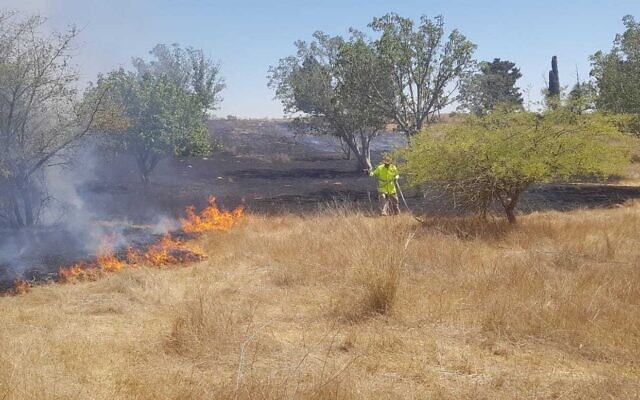 Firefighters try to extinguish a fire caused from an incendiary balloon near the Israeli-Gaza border, southern Israel, on June 15, 2021. (Israel Fire Service)	Incendiary balloons launched from Gaza sparked four fires near Israeli towns along the southern border Thursday, breaking more than two weeks of quiet since the last wave of attempted arson attacks.	Most of the fires were small and not dangerous, according to the Fire and Rescue Services, which said that its respondents quickly managed to gain control of the blazes in the Eshkol Regional Council before significant damage was caused.	In June, arson balloons launched by Hamas operatives caused some 20 fires in Israeli communities in the Gaza periphery. Israel Defense Forces planes struck a wide range of Hamas military targets throughout the Strip, responding to the attacks in less than a day.	The response by the new government led by Prime Minister Naftali Bennett indicated a shift in policy from the previous one, which did not always respond to arson balloon attacks with airstrikes, and wouldn’t do so as quickly or as forcibly, in order to avoid escalation along the southern border.	Last month’s arson balloons and counterstrikes were the first since the 11-day war that Israel fought against Gaza terror groups in May. They took place amid Israel’s decision to allow far-right activists to proceed with flag march through the Old City of Jerusalem, which Palestinian groups branded as a provocation.	For the past three years, Palestinians in the Gaza Strip, mostly linked to Hamas and other terror groups, have launched thousands of balloon-borne incendiary and explosive devices into southern Israel, causing widespread fires and significant damage to agricultural fields, nature reserves, and private property. MORE- https://www.timesofisrael.com/after-2-weeks-of-quiet-arson-balloons-launched-from-gaza-start-4-fires-in-south/ New Nahal Brigade commander, 42, collapses and dies during fitness trainingCol. Sharon Asman, a father of two, only entered the role on Monday; PM Bennett sends condolences: ‘He was one of our best’By TOI staff Today, 4:57 pm 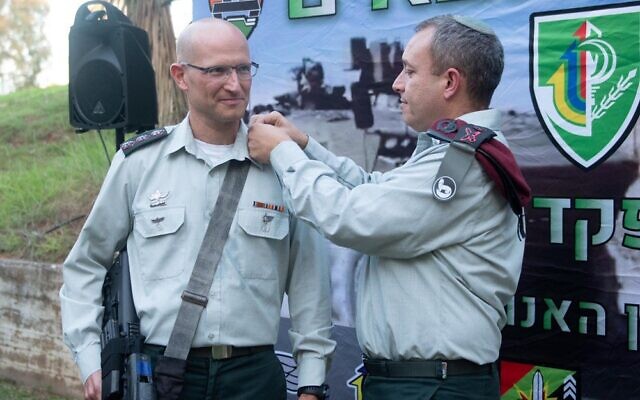 Colonel Sharon Asman, left, upon his appointment to commander of the Nahal Brigade on June 28, 2021, three days before his sudden death (IDF)	A senior Israel Defense Forces officer died on Thursday after collapsing during fitness training at a military base in central Israel.	Colonel Sharon Asman, 42, the commander of the Nahal infantry brigade, received immediate medical attention after collapsing, but shortly afterwards was pronounced dead.	He was running alongside fellow commanders when he collapsed. They provided him with initial treatment at the direction of the brigade doctor, who was dispatched to the scene.	The military said Asman’s family was notified, and the incident was under investigation. He is survived by his wife and two daughters.	He had served in the military for some 25 years and fought in Lebanon and Gaza.	Asman was one of the first soldiers to cross into Gaza during the 2014 war Israel fought in the coastal enclave. He was wounded in combat shortly thereafter, but refused to be evacuated, leading his infantry battalion to operational achievements against Hamas fighters in Beit Hanoun, the army said. Asman received a military citation for his efforts in that war.זכיתי לפקד על אסמן בשני תפקידים. אין מילים לתאר את האבדה הגדולה. אחרי המינוי לנח״ל כתבתי שכמה אני מאושר בשביל הילדים של כולנו שאסמן הוא המפקד. מקצוען עם לב טהור. מודל ומופת של המשפט ״ממני תראו וכך תעשו״ . חיוך מבויש שאחריו היה טונות של אומץ וקור רוח. מתגעגע ואוהב. צילום דו״צ pic.twitter.com/IptztvY7kA— Asher Ben lulu (@asherbenlulu) July 1, 2021	Asman had only entered the role of brigade commander on Monday. 	Speaking at a ceremony marking his appointment, Asman said, “I receive the command of this brigade with a sense of commitment to this huge calling. This is a brigade where I fought and unfortunately lost friends, commanders and subordinates.	“We are ready and willing to take on any task. We will be first at the forefront of every challenge, with a commitment to meet the task and win. We will set a high bar and make sure to raise it and remain relevant.”	Prime Minister Naftali Bennett sent his condolences to Asman’s family, saying, “Asman was one of our best. He gave the majority of his life for the protection of Israel’s security.”	President Reuven Rivlin called Asman “a man of action with a big heart who loved his subordinates and all those around him.”	Defense Minister Benny Gantz said in a statement that Asman’s untimely death was “heartbreaking.”“With heroism, initiative and humility we will defeat every enemy,” Gantz said, quoting Asman’s remarks from the exchange of command ceremony. “This is how we will remember him: a hero, an entrepreneur and a humble man who contributed greatly to Israel’s security.” https://www.timesofisrael.com/new-nahal-brigade-commander-collapses-and-dies-during-fitness-training/   [That is most unusual and very unfortunate for such a young man to collapse like that. I would question some underlying, undiagnosed problem. – rdb]Israeli, UAE airlines announce cooperation dealUnder the agreement, El Al and Etihad will sell tickets and offer frequent flier points to its members for the twice-weekly service between Abu Dhabi and Tel Aviv starting July 18AFP |  Published: 07.01.21 , 19:21 	The UAE and Israeli flag carriers announced a codeshare cooperation deal on Thursday, the latest sign of deepening ties between the two nations following September's normalization of diplomatic relations.	The move follows Foreign Minister Yair Lapid's visit to the UAE this week to inaugurate the country's first Gulf embassy in the Emirati capital Abu Dhabi.	The airlines said in a statement they had "launched their joint codeshare network and reciprocal loyalty agreement for frequent flyers".	"This builds on the Memorandum of Understanding (MOU) the airlines signed in 2020 following the Abraham Accords signed by the UAE and Israel," it added.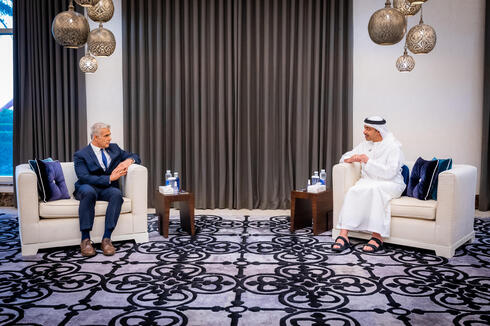 	Under the agreement, El Al will sell tickets and offer frequent flier points to its members for the twice-weekly Etihad service between Abu Dhabi and Tel Aviv from July 18.Foreign Minister Yair Lapid meeting with his Emirati counterpart Abdullah bin Zayed Al Nahyan the UAE Foreign Ministry in Abu Dhabi  (Photo: EPA / Emirates News Agency)	Pending regulatory approval, Etihad will then begin to sell tickets for 14 routes operated by El Al as well as offering benefits to its frequent fliers."We are very pleased to be able to announce the launch of our codeshare and frequent flyer partnership with El Al," said Etihad chief executive Tony Douglas.	From oil to tourism to cutting-edge technologies, the two countries hope to benefit from an economic dividend following the normalization agreement. https://www.ynetnews.com/business/article/ryulpNs200  [The progress made from the Abraham Accord have really been remarkable. Ten years ago there was little if any communication with any of the arab countries and if there way it certainly wasn’t announced by any of these and now it is almost ‘common’. – rdb]Netanyahu hosts French MP at Balfour residence despite promises to BennettJewish parliamentarian Meyer Habib publishes photo with former PM at official residence, saying he was there for a ‘private meeting’ that took place amid moving boxes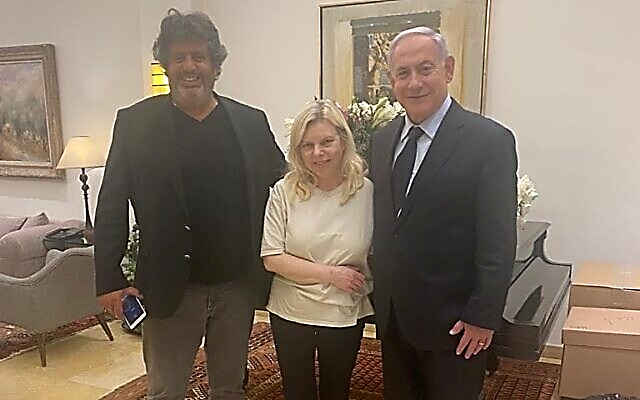 By Raoul Wootliff Today, 5:17 pm French MP Meyer Habib (L) with Sara Netanyahu (C) and Opposition Leader Benjamin Netanyahu in the prime minister's residence in Jerusalem, July 1, 2021. (Facebook)	Former prime minister Benjamin Netanyahu met a French member of parliament at the official Prime Minister’s Residence in Jerusalem on Wednesday despite having pledged that he would no longer conduct official meetings in the lead-up to his scheduled departure on July 10. [Has Bibi ever intellectualized and internalized the fact that he is no longer The PM of Israel and he really needs to stop trying to act like he is? One of the issues that I learned a long time ago and it has been reiterated to me often is you are only as good as your word. When you say something you very well need to mean it and if you mean it you will do it. Perhaps one of the most common comments I have heard from the Jewish community about the Christian community is that they say they believe in the Bible but don’t want to do what is in the Bible. It is a point I really can’t argue because in so many ways they are correct. – rdb]	Jewish parliamentarian Meyer Habib on Thursday posted a photo taken with Netanyahu and his wife, Sara, at the residence, saying that he was there a day earlier for a “private meeting” that took place amid moving boxes.	Though Naftali Bennett was sworn in as prime minister on June 13, replacing Netanyahu after 12 consecutive years in the office, Netanyahu has not yet left the official prime ministerial residence located on Balfour Street in Jerusalem.	With no legal stipulation detailing when a replaced premier must leave the official residence, Bennett and Netanyahu announced in a joint statement last week that the latter would depart by July 10.	The statement said that until then, no official meetings would take place at the residence.	The announcement came six days after former US ambassador to the UN Nikki Haley posted a picture with Netanyahu at the official residence, where he had hosted her along with Christians United For Israel founder John Hagee. The photo led to an uproar, with critics demanding to know why the opposition head was continuing to use the residence to entertain foreign dignitaries. Netanyahu had since also met with MKs Nir Barkat and Amichai Chikli at the residence for political discussions.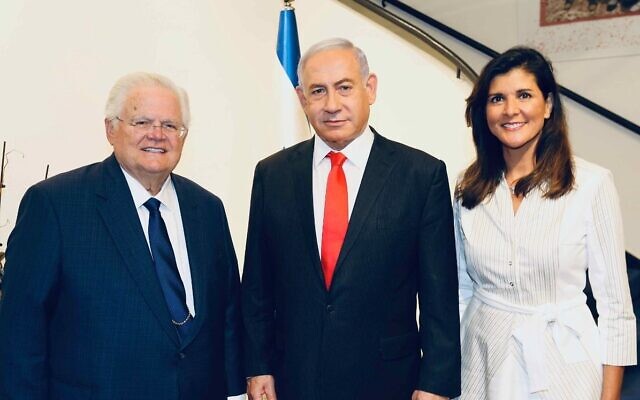 Former prime minister Benjamin Netanyahu (C) hosts CUFI president John Hagee (L) and former US ambassador to the UN Nikki Haley at the Prime Minister’s Residence in Jerualem on June 14, 2021. (Nikki Haley/Twitter)	Bennett will begin using the residence by July 11, four weeks after he was sworn in as prime minister. The prime minister reportedly plans for his family to stay in their hometown of Ra’anana during the week, while he uses the official residence for meetings. They may join him in Jerusalem on weekends.	At the official residence, the Netanyahus were packing up and preparing to move to their private Caesarea residence, sources said last month.	They said that the family will only spend a number of months in Caesarea, while an apartment they own on the capital’s Azza Street is brought up to security standards. Once ready, the Netanyahus will move in there. Netanyahu is also a part-owner of his late father’s home on Haportzim Street in the city, but apparently will not be moving into it with his family.	For the time being, Bennett is living in his family home in Ra’anana.	Bennett has four children — aged 16, 14, 12 and 9 — who all study in schools near their current residence. His wife, Gilat Bennett, also works in the city.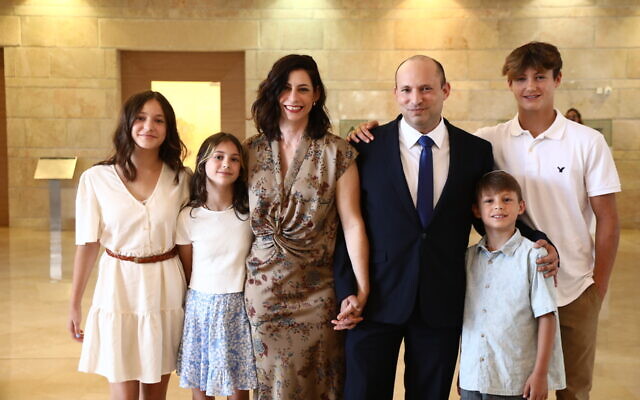 Prime Minister Naftali Bennett with his family, in the Knesset in Jerusalem, on June 13, 2021. (Ariel Zandberg/Yamina)	Last month, Prime Minister’s Office legal adviser Shlomit Barnea ruled that the state would stop paying for the official residence’s expenses as long as the Netanyahus remained there.	During his 12 consecutive years in office, Netanyahu lived in the official Jerusalem residence during the week with his wife and two children, while spending weekends in the family’s Caesarea villa.	The residence of Israel’s prime minister, officially named Beit Aghion, is located on the corner of Smolenskin and Balfour streets in the upscale Rehavia neighborhood of central Jerusalem.	It was the site of weekly demonstrations for much of the past year, as thousands of activists gathered there regularly to demand Netanyahu step down over his trial for alleged corruption, as well as what they said were his assaults on the democratic system. https://www.timesofisrael.com/netanyahu-hosts-french-mp-at-balfour-residence-despite-promises-to-bennett/ [Caesarea Is the Caesarea Maritima, which is a great archeological site but there is a small city there with a  lovely industrial development and one of the most posh enclaves you can imagine. To say that it is “HIGH END” is an understatement. It used to have the only golf course in Israel but I am not sure of that now. Property costs are astronomical. It is always amazing how people who spend their life in politics on a reasonable but not overly extravagant salary always manage to accrue a fortune on the side???? There are thousand of examples of this including the current occupant of the Whitehouse. – rdb]Police investigating alleged luxury jacuzzi in Netanyahu residenceThe investigation was opened at the request of Attorney-General Avichai Mandelblit * As of yet, the investigation is not focusing on Benjamin and Sara NetanyahuBy ARIELLA MARSDEN   	JULY 1, 2021 21:36	The Israel Police has opened an investigation into allegations of a luxury jacuzzi worth tens of thousands of shekels installed in the Netanyahu private residence in Caesarea at the expense of the state, N12 reported on Thursday. 	The investigation was opened at the request of Attorney-General Avichai Mandelblit in the suspicion that as part of a renovation that was done in the residence for security purposes, a jacuzzi worth NIS 50,000 was installed in the residence. 	As of yet, the investigation is not focusing on Benjamin and Sara Netanyahu.  	The report comes as Netanyahu awaits trial on various cases related to corruption and breach of trust. 	On November 21, Netanyahu was indicted on a number of cases. His trial began on May 24, 2020. A spokesperson for the Israel Police said, "this is not part of [the other cases Netanyahu is currently facing] but there is definitely a story here that is very similar to case 1,000." MORE- https://www.jpost.com/israel-news/politics-and-diplomacy/police-investigating-alleged-luxury-jacuzzi-in-netanyahu-residence-672598 Benefits end for those made jobless by COVID, as double vote causes Knesset furyNew legislation approved by Knesset will continue payments mostly only for those over 45; process briefly delayed as Yamina MK votes twice, says it was mistake, enraging oppositionBy TOI staff Today, 2:23 pm 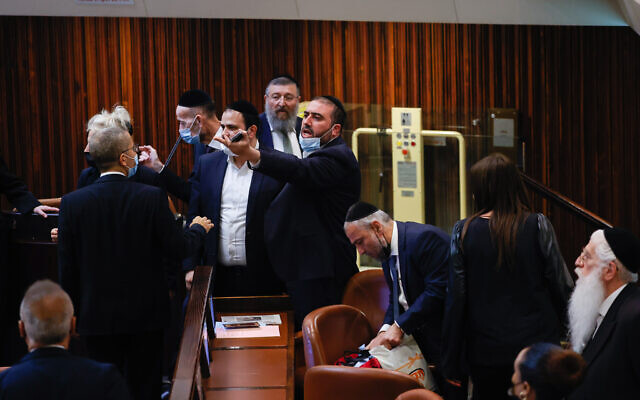 Members of the opposition argue during a discussion on a law regarding unemployment payouts during a plenum session in the assembly hall of the Knesset in Jerusalem, July 1, 2021. (Yonatan Sindel/FLASH90)	The Knesset on Thursday gave final approval to sweeping changes to unemployment benefits that have been paid out to those who lost their jobs due to the coronavirus pandemic.	The legislation — which came as special regulations that had continued payments to furloughed workers expired — passed 35-0, after opposition MKs staged a walkout in protest of a coalition MK casting two votes in what he said was a mistake.	The session was briefly interrupted after Yamina MK Abir Kara voted twice against an opposition-proposed objection to the law, drawing a furious response from the opposition.	Kara immediately acknowledged he also voted from the computer of his colleague, coalition whip Idit Silman of Yamina, but said it was a mistake. Silman said she did not ask Kara to vote on her behalf. The opposition’s amendment had been defeated by a wide margin, 44-20.	The opposition, however, accused Kara of breaking the law and demanded the debate be halted until legal officials could be consulted. Likud’s Amir Ohana further demanded that Kara’s votes from the past two weeks be examined retroactively. Opposition MKs then pledged to boycott the vote until the matter was probed.	The Knesset’s legal adviser ordered a revote on the amendment, which was again struck down. After that, the legislation itself was approved in its second and third readings, passing it into law.	Under the new plan, unanimously approved the night before by members of the Knesset Finance Committee, only those over the age of 45 will continue to receive payments, which will henceforth be lower and will continue until mid-October. Those over the age of 67 who were forced out of their jobs by the COVID-19 crisis will likewise continue to receive a reduced payment, until the end of September.	In addition, expectant mothers will have protection against layoffs until the end of the year. Women who gave birth in recent months and are still entitled to unemployment benefits will be paid at a rate matching their last paid salary, an increase from the regular stipend they have received thus far.	National Insurance Institute director-general Meir Spiegler told Channel 12 news that the proposed plan “is balanced, gradual and provides a solution for quite a few populations that have fallen into crisis and have not yet found the ability to enter the labor market.”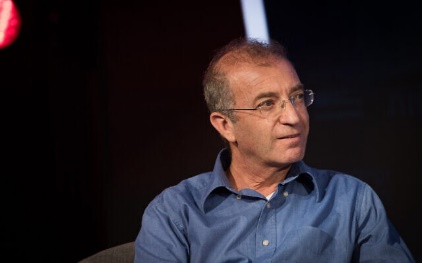 	“This framework is not a perfect framework,” he said, but it “provides the maximum response to populations that are genuinely in trouble and that currently have no solution.”National Insurance Institute’s Director-General Meir Spiegler at a conference of the Israeli Television News Company in the Jerusalem International Convention Center (ICC) on September 3, 2018. (Yonatan Sindel/Flash90)	Spiegler noted that a deadline had been set in August last year, when the government decided to extend the period during which it would pay out special stipends that were introduced because of the virus crisis.	“People knew that on June 30 the reliefs expire,” Spiegler said.	He acknowledged that further consideration should be given to industries that have not yet returned to full or partial activity.Last year, some NIS 39 billion ($12 billion) was paid out to over a million Israelis who either lost their jobs outright or were put on unpaid leave, according to Channel 12.	Israel has largely lifted restrictions on public life that were introduced to curb the virus spread but that also shuttered many businesses. Despite employers reopening their doors, many workers, notably in the catering and restaurant industry, have reportedly chosen to not return, preferring instead to keep getting  state-provided unemployment benefits.	Last week, newly appointed Finance Minister Avigdor Liberman warned that he was cutting off cash to many who had received stipends during the last year. “Unemployment benefits for those placed on leave will go back to being according to the standards before the coronavirus,” he wrote in a tweet.	According to Liberman, who became finance minister last month, the move would help fill some 130,000 unfilled positions, as the economy has roared back to life with the near eradication of the coronavirus, although there has recently been a small-scale resurgence of cases. The measure must be approved by the Knesset.	The Central Bureau of Statistics announced last month that there were 133,000 job vacancies in May, the highest number since statistics began being kept in 2009.	Meanwhile, unemployment in May rose from 203,700 to 209,300. However, the number of people missing work due to the coronavirus fell from 118,900 in April to 69,800 in May, according to CBS figures.https://www.timesofisrael.com/benefits-end-for-those-made-jobless-by-covid-as-double-vote-causes-knesset-fury/  [It would obviously benefit the US if they would do likewise so people would get back to work and employers be able to have staff. There are very few businesses that DON’T have help wanted ads in their windows. – rdb]UN official urges Palestinian security to allow protestsHuman rights chief urges calm after protesters attacked by security forces and calls to 'promptly, transparently and independently' investigate 'any unnecessary or disproportionate use of force'Associated Press | Published: 07.01.21 , 20:02 	The UN human rights chief on Thursday urged the Palestinian Authority (PA) to ensure the safety of protesters after security forces and supporters of President Mahmoud Abbas attacked demonstrators over the weekend.	The protests erupted after an outspoken critic of the PA died shortly after his family said he was severely beaten by security forces who arrested him. The PA, which governs parts of the West Bank, has grown increasingly autocratic and unpopular in recent years.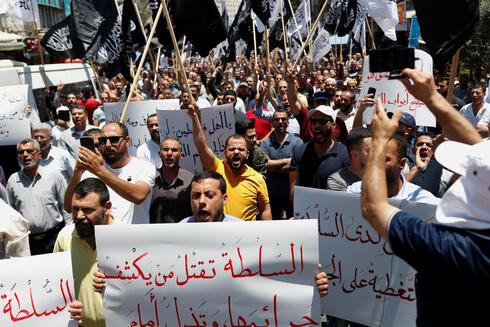 Thousands of Palestinians gathering for an anti-government protest rally in Ramallah, West Bank (Photo: Reuters)	Michelle Bachelet, the UN High Commissioner for Human Rights, said Palestinian security forces had used force against initially peaceful protesters, "including beating them with batons and firing teargas and stun grenades."	The statement said she was concerned about "the presence of large numbers of non-uniformed people acting in a seemingly organized and coordinated manner" with the Palestinian forces.	"During one of these protests, one of our staff members monitoring it was punched and pepper-sprayed by a person in civilian clothing," Bachelet said. "Many people, including journalists and human rights defenders, were similarly assaulted."	She said women appear to have been singled out, whether they were protesting or reporting for the media or were just bystanders, with many reporting being sexually harassed.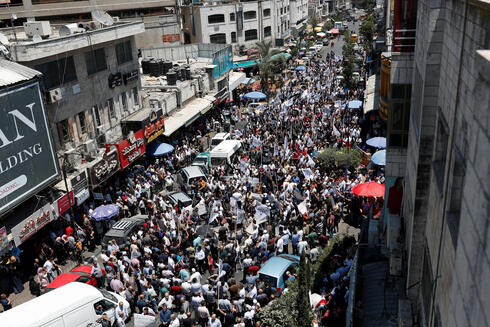 Thousands of Palestinians gathering for an anti-government protest rally in Ramallah, West Bank (Photo: Reuters)	There was no immediate comment from the PA. More protests are expected this weekend.Bachelet called on authorities "to ensure freedom of opinion, expression and peaceful assembly," and said that the security forces must "provide safety and security for the exercise of human rights.""Any unnecessary or disproportionate use of force must be promptly, transparently and independently investigated," she said. https://www.ynetnews.com/article/SJskpPihu Palestinians riot outside illegal West Bank outpost on eve of evacuationRed Crescent says 61 Palestinians hurt, including six hit by rubber-tipped bullets; under agreement with government, settlers will leave site by 4.00 pm FridayBy TOI staff 2 July 2021, 2:39 am 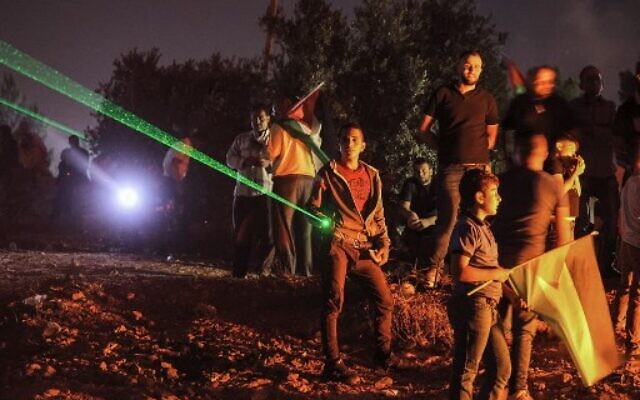 Palestinian protesters use laser torches during a demonstration against the Israeli settlers' outpost of Evyatarin the West Bankon July 1, 2021. (Photo by JAAFAR ASHTIYEH / AFP)	Hundreds of Palestinians gathered outside the illegal Evyatar outpost in the West Bank late Thursday, throwing rocks, firebombs and shooting fireworks at IDF troops at the scene, the army said.	The violent protest came on the eve of a partial evacuation of the wildcat settlement set for Friday under an agreement reached between the government at the settlers.	IDF troops responded with tear gas and rubber bullets.	The Palestinian Red Crescent reported it treated 61 people, including six hit by rubber bullets. The rest suffered from tear gas inhalation.	The protest came on the final night that civilains will remain at the contested site.	Earlier this week Prime Minister Naftali Bennett and Defense Minister Benny Gantz reached an agreement whereby settlers will evacuate Evyatar outpost in the West Bank by 4 p.m. Friday (Israel time), but the state will work to legalize control of the land and establish a yeshiva at the site at a later date.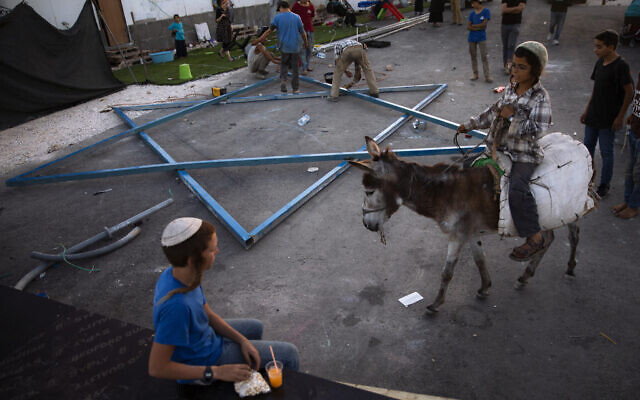 An Israeli settler rides a donkey as others build large Star of David in the recently established wildcat outpost of Eviatar near the West Bank city of Nablus, Thursday, July 1, 2021. Israel has reached a compromise with Jewish settlers which they will leave by the end of the week and the area will become a closed military zone, but the houses and roads will remain in place. (AP Photo/Oded Balilty)	Under a compromise between the government and the settlers, residents will leave the site by 4 p.m. on Friday afternoon. The local council then has an additional week to empty and lock buildings and structures at the hilltop site.	In the meantime, the Israel Defense Forces will establish an “immediate round-the-clock presence” at the site.	The Defense Ministry will carry out a survey of the land to establish which parts can be declared state land and which parts are considered to be private Palestinian property.	“Lands that are found to belong to the state will be declared as such, while those that are private will be evacuated,” the statement said, noting that buildings will not be demolished until then.	As soon as possible after the lands are declared state property a yeshiva, including housing, will be established at the site, and a permanent civilian presence there will be permitted once all permits are issued, the statement said.Earlier Wednesday, residents of Evyatar gave their final approval to the deal, according to the Samaria Regional Council. MORE- https://www.timesofisrael.com/palestinians-riot-outside-illegal-west-bank-outpost-on-eve-of-evacuation/ Vaccine mania led to all-out suppression of COVID treatmentsNew report, 'ENDING THE PANDEMIC,' proves COVID era dominated by greed, lies, lust for powerBy WND News Services Published July 1, 2021 at 7:13pm 	If a contest were held to determine which current federal policy is the most insane and destructive, there would be many worthy contenders:	There's the creation of today's giant crime wave by "defunding" police, encouraging riots, decriminalizing shoplifting, releasing dangerous criminals from prison, and refusing to prosecute violent offenders. There's the attempt to permanently replace America's population with millions of illegal aliens in hopes they'll one day become Democrat voters. There's the destruction of women's sports, from middle school to the Olympics, by forcing women and girls to compete with men who think they're women. There's the brainwashing of America's children to hate their own country, and themselves, by force-feeding them toxic Marxist doctrines like Critical Race Theory. And so on.	However, even more damaging and destructive than all of these, at least in terms of actual human death and suffering, has been the ruling elite's policies with regard to COVID-19.	Americans are just starting to discover that most of what they thought they knew about the pandemic has been not just a lie, but in many cases a Big Lie – the opposite of the truth, intentionally meant to deceive and manipulate entire populations. At the same time, the reality of safe, effective, inexpensive and readily available medications that can both treat and prevent COVID infection has been ruthlessly suppressed at every turn.	That's the sensational premise of the June issue of WND's acclaimed monthly Whistleblower magazine, titled "ENDING THE PANDEMIC: How vaccine mania and lust for power led to the all-out suppression of proven safe-and-effective COVID treatments."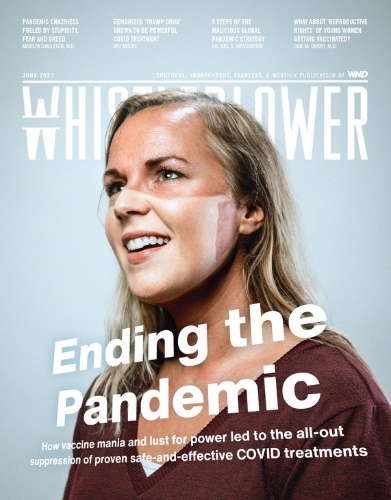 	The first lie to be exposed was that an entire healthy society should be quarantined – not just the sick and vulnerable, but everybody, including those with virtually zero risk from the virus. This radical departure from previous public health practice served to prolong the pandemic by preventing the necessary attainment of herd immunity. America's booming Trump economy was crushed. Millions lost their jobs and businesses. Little children were needlessly forced to wear masks on the playground, or to stay home from school altogether. The entire nation lived in fear. Suicide, depression, drug addiction, alcoholism and crime all skyrocketed.	Moreover, the radical national lockdown enabled the far left to ride the wave of COVID chaos to shield the worst presidential and vice-presidential candidates in American history, Joe Biden and Kamala Harris, from close scrutiny, then to corrupt the 2020 election, and ultimately to install a regime of deranged leftwing revolutionaries untethered to reality, history, the Constitution, the Bible or reason.	Then recently, most Americans learned that what Democrats, Big Tech, Big Media and Big Medicine had censored and mercilessly ridiculed for more than a year as a rightwing, racist, Trumpian conspiracy theory – namely, that the SARS-CoV-2 virus was actually created in a level-4 biolab in Wuhan, China staffed with Chinese military personnel, and didn't spontaneously jump species from a bat in a nearby "wet market" – turned out to be the truth.	Likewise, a year ago, the NIH's Dr. Anthony Fauci was widely regarded by Americans as a wise, seasoned, grandfatherly medical expert they could trust to guide the nation safely through a frightening pandemic. Today, it turns out that Fauci – besides ushering in the catastrophic national lockdown based on faulty computer modeling, changing his positions on almost everything, and in many cases outright lying – ignored the U.S. government's ban on funding dangerous "gain of function" research and recklessly sent American taxpayers' money to the Wuhan Institute of Virology to fund the Frankenstein-type experiments on bat coronaviruses.	That's right. As U.S. Sen. Rand Paul, a medical doctor himself, recently concluded: "Fauci could be culpable for the entire pandemic."	If that isn't surreal enough, there's the elite class's maniacal obsession with forcing everybody, including infants and children, pregnant women and COVID-recovered people with superior immunity, to be injected with an experimental drug despite an unprecedented lack of safety data and thousands of reported deaths after receiving the mRNA jab.	Even more shocking and inexcusable than all of the preceding has been the intentional suppression of well-documented, safe, effective and inexpensive early treatments for COVID-19 that could have saved hundreds of thousands of American lives. That is the considered conclusion of countless frontline COVID-treating doctors in the U.S. and around the world.	Repeat: Safe and effective treatment for COVID-19, which would allow the infected to be treated at home with inexpensive medications safely used for decades, avoiding massive hospitalization and death, has been intentionally suppressed and demonized. Even online discussions about these medications have been largely banned, suppressed or "fact-checked" out of existence by social media for more than a year.	Fortunately, there is an entire underground of frontline medical doctors across the U.S. who every day are successfully treating those infected with SARS-CoV-2 without need for hospitalization, and who are also prescribing prophylaxis – medicines and supplements taken to prevent infection in the first place. Indeed, taking these meds is exactly how many frontline doctors avoid becoming infected themselves. MORE- https://www.wnd.com/2021/07/vaccine-mania-led-suppression-covid-treatments/ House Republicans to investigate nation's top spy teamNational Security Agency suspected of 'politicization'By Bob Unruh Published July 1, 2021 at 11:52am 	Republican members of the U.S. House of Representatives will be investigating the nation's top spy team, the National Security Agency, which has been accused of "politicization" after Fox News host Tucker Carlson credibly charged the Biden-directed government operation has been spying on his personal emails.	The Washington Examiner reported Rep. Kevin McCarthy, the House minority leader, told GOP members of the Intelligence Committee to review the NSA.	He said the Carlson case was just the latest issue to raise concerns, and others date back to Biden's decision to remove Michael Ellis, a top NSA lawyer appointed by President Trump.	"Earlier this year, I sent a letter to Secretary of Defense Austin expressing concern over the politicization of the agency through the sidelining of Michael Ellis as NSA general counsel," the GOP leader said in a statement. "I asked that Mr. Ellis be reinstated and expressed my concern regarding undue political influence in NSA placing Mr. Ellis on administrative leave."	He said the NSA cannot be used as a "political instrument."He explained in other situations, the agency "refused" to deliver information requested by the Republican members of the Intel committee.	Rep. Matt Gaetz, R-Fla., also has called for a review by an independent inspector general of Carlson's charges.	Carlson, this week, said he'd been contacted by a whistleblower who revealed the NSA was spying on his communications in a plan to selectively release information to try to get the show removed.Bottom of FormThen Carlson doubled down, warning that Biden's operatives could come "after you."	Carlson, host of the most-watched cable news show in the United States, confirmed Monday to his audience that Biden's NSA spied on him electronically.	That, he explained, is a crime under federal law.	He said Tuesday he tried to get answers to questions about the operations from federal officials, and was given non-sequiturs, in which they refused to respond to his direct questions.	Tucker Carlson responds to the NSA:"We made a very straightforward claim: NSA has read my private emails without my permission... Tonight's statement from the NSA does not deny that instead it comes with this non-sequitur: Tucker Carlson has never been an intel target." pic.twitter.com/gGiP4HNtxw— Daily Caller (@DailyCaller) June 30, 2021	He warned that such spying on private individuals, "In Washington this is just considered fine. But it is not fine. It is dangerous. And it's wrong. Some faceless hack in a powerful government spy agency decides he doesn't like what you think and he's going to hurt you, and there's nothing you can do about it. That could happen to you."	Carlson explained, "We made a very straightforward claim: NSA has read my private emails without my permission. Tonight’s statement from the NSA does not deny that. Instead, it comes with this non-sequitur: 'Tucker Carlson has never been an intel target.'"	In fact, the government agency claimed: "Tucker Carlson has never been an intelligence target of the Agency and the NSA has never had any plans to try to take his program off the air. NSA has a foreign intelligence mission. We target foreign powers to generate insights on foreign activities that could harm the United States. With limited exceptions (e.g. an emergency), NSA may not target a U.S. citizen without a court order that explicitly authorizes the targeting."	Carlson explained he called the chief of the NSA, Paul Nakasone, and his staff claimed he wasn't there.	Carlson pointed out that the government never denied his spying statement was accurate.	White House spokeswoman Jen Psaki, asked about the issue, wouldn't answer directly: "Uh, well, the NSA, as I think you're well aware, I'm sure everyone's aware, uh, everyone on this plane is aware, I should say, is uh, an entity that focuses on foreign threats and individuals uh, who are tr-attempting to do us harm on foreign soil. So, uh, that is the, their, uh, purview, um, but, uh, beyond that I would point you to the intelligence community." [That is the most obtuse and incompetent reply to a question the dingbat has made yet. – rdb]	Carlson charged, "They won’t call it spying, that’s exactly what it is. Millions of Americans, and sometimes it does it for political reasons and everyone knows this. Everyone, including sitting members of the Intel Committee. Some of them are paranoid about their own communications, that’s true."	Carlson's original charge:	Carlson, long a critic of the Biden administration, had revealed, "We heard from a whistleblower within the U.S. government who reached out to warn us that the NSA, the National Security Agency, is monitoring our electronic communications and is planning to leak them in an attempt to take the show off the air.	"Now that's a shocking claim and ordinarily we'd be skeptical of it. It is illegal for the NSA to spy on American citizens. It's a crime. It's not a third world country. Things like that should not happen in America, but unfortunately they do happen. And in this case they did happen," Carlson confirmed.	He explained the whistleblower, who he described as being "in a position to know," "repeated back to us information about a story that we are working on that could have only come directly from my texts and emails."	"There was no other possible source for that information, period," he explained,	He revealed his network filed a Freedom of Information Act request for details of the Biden administration's spying program, and contacted the NSA and FBI directly, trying to get the details.	"The NSA captured that information without our knowledge and did it for political reasons. The Biden administration is spying on us. We have confirmed that this morning," he said, adding a warning that others undoubtedly are in the crosshairs, too.	"Spying on opposition journalists is incompatible with democracy. If they are doing it to us, and again, they are definitely doing it to us. They are almost certainly doing it to others. This is scary and we need to stop it right away," he warned. https://www.wnd.com/2021/07/house-republicans-investigate-nations-top-spy-team/ More Evidence of Government Agents’ Involvement on January 6? [This is a long but most telling narrative of the probably government involvement in the Jan 6 event. – rdb]by C. Mitchell Shaw June 30, 2021 	It looks more and more as if the events of January 6 were the work of a confederation of the enemies of freedom. It has already been well-reported and well-documented that Antifa played a roll in the storming of the Capitol. Now, more and more evidence is pointing to conspirators within the government itself.
	The current resident of 1600 Pennsylvania Avenue claims that January 6 is the darkest day in American history. And — geriatric confusion and leftist slant duly noted — he is correct; even a blind squirrel finds an occasional nut. But he is not correct for the reason he claims. He is correct because the “Great Insurrection” of January 6 — which appears to have been planned and executed by leftist insiders — is being used as a pretense for the persecution of conservatives.
	Besides the well-documented presence of Antifa and other leftists instigating and participating in the breach of the Capitol building on January 6, there is also sufficient evidence to indicate that the FBI may have had a hand in the orchestration and execution of that breach. As this writer covered in a previous article, court documents seem to point to the presence of FBI plants in the crowd that day. Those plants seem to have “worked the crowd,” going so far as to entrap others to break the law.
	From that article:
	For instance, one such “unindicted co-conspirator” is identified in government documents only as “Person 2.” The documents state that “Person 2” stayed in the same hotel room as a man named Thomas Caldwell who has been charged as an insurrectionist. The documents state that “Person 2” stormed the Capitol building on January 6. Caldwell was led to believe (it appears by “Person 2”) that his group storming the Capitol would be supported by a “quick reaction force” led by a man only identified in government documents as “Person 3.”
	So, in this instance, three men were involved. Thomas Caldwell (a 65-year-old man), “Person 2,” and “Person 3.” Two out of three of them were never charged. Because it appears that two out of three of them were FBI plants who did the job of stirring up the so-called insurrection.
	Lest this sound like a crazy tin-foil hat conspiracy theory, consider that the first attack on the World Trade Center in 1993 was an FBI sting that either went horribly wrong or horribly right, depending on the FBI’s true objective.
	There are scores of cases of the federal government using plants to incite illegal activity and then coming down like a ton of Red, White, and Blue bricks on the targets. If this is another of those cases — which government documents appear to indicate — then the objective appears to be the discrediting of President Trump and anyone who supports him or his policies, as well as the affirming of the questionable election that allowed Joe Biden to put in a change of address form listing 1600 Pennsylvania Avenue as his new address.
	Now, new evidence seems to support the idea that federal agents were involved. 
	Bobby Powell — who hosts a podcast entitled “The Truth Is Viral” — was at the Capitol on January 6. He videoed some of the events of that day and his video shows Capitol Police beginning to arrest a man who has just broken a window at the east entrance to the Capitol Building. Then, inexplicably, the police — appearing to receive orders via radio — not only release the man (identified in the video as Hunter Ehmke), but also leave the area, leaving the broken window undefended.
	What follows next is telling: Men clad in what appears to be black military uniforms continue breaking out the window. A Trump supporter attempts to defend the breach, placing himself in the way. He is shoved out of the way and then clearly threatened by one of the black-clad men.
	Powell was interviewed by OANN, and that interview includes several segments of video shot by Powell. In the interview, Powell said, “Two men I saw attacking the building, breaking windows, and even pushing people inside have not been arrested. And they are not on the list of suspects being sought by the FBI.” He added, “I provided the FBI with 29 minutes of high-definition footage, 1080p, more than five months ago. Neither one of these men has been arrested.”
	Powell says he has checked the names and descriptions on the “400-plus indictments” and those men “are not listed in any” of them. He also said, “There’s not one frame of video, not one still photograph on either of these men on the FBI’s webpage that ask people to give them tips on who the rioters were. The FBI’s YouTube channel or their Facebook page. They’re putting up all kinds of fuzzy pictures, but they’re not putting up the HD images that I sent them.”
	Powell did not only provide the video to the FBI. He also provided it to other agencies ostensibly investigating the “insurrection.” He told OANN:
	I spoke with agents from the FBI, the JTTF, the Secret Service, and NCIS on January 15. I provided them each with a copy of the footage I recorded and a narrative of what I saw. To this day, nobody has called me to ask me for an interview. I told them that I would be happy to come in and tell them everything that I know. But the FBI does not want to talk to me. They may after this. Up to this point, they haven’t said a doggone word. They won’t even return my phone calls or emails.
	Let’s boil that down to its broth, shall we? Powell was there and captured video of the beginning of the “darkest day in American history” — the day “armed insurrectionists” attempted (and nearly succeeded in) the “overthrow” of the United States government. His video shows — in high definition — who was doing what. He sent that video to the federal agencies hunting for those “insurrectionists.” And they have not used the 29 minutes of video he sent them. They won’t return his calls. They won’t even talk to him.
	It’s enough to make one wonder why that evidence does not interest them. Could it be because that video shows more of the FBI plants that seem to have been implicated in the report from revolver.com referenced in an article this writer published on June 16?
	Another thing that lends credence to the possibility that agents within the federal government were behind the breaching of the Capitol is a strange phone call that Trump advisor and confidant Roger Stone says he received. Stone was interviewed by Alex Jones Sunday and addressed claims that he was involved in — perhaps even that he was the mastermind behind — the storming of the Capitol. (Video here — relevant portion starts at the 38-minute mark.) He denied it, saying, “Wasn’t there, didn’t know anything about it in advance, didn’t have any involvement whatsoever.”
	And then he added, “When I was in my hotel room at the Willard, shortly after the President’s speech, there was a call from the secret service, offering to escort me to the head of the march and up to the Capitol which I declined.” Lest that appear to be a made-up kooky conspiracy theory, Stone offered this piece of information: “By the way two pastors, two reverend protestant ministers and a police officer overheard all of that. Those are called witnesses. So for those who say, oh that’s made up, no it’s not made up. It’s a fact.”
	While none of this is conclusive, the preponderance of available evidence — the report by revolver.com, the video by Powell, and Stone’s claim that the Secret Service attempted to set him up to be front and center when the breach took place — seems to point to Deep State orchestration of the events of January 6 for the purpose of having a pretext for demonizing conservatives and stripping Americans of more and more of our God-given rights. https://thenewamerican.com/more-evidence-of-government-agents-involvement-on-january-6/ CRT founders marveled that theory is taking over educationSeeing it 'take off' has been 'a source of great satisfaction'By Art Moore Published June 30, 2021 at 8:20pm 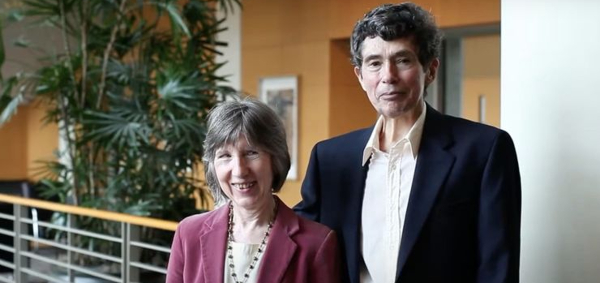 (Screenshot - Seattle University School of Law/YouTube)	Many education officials insist that Critical Race Theory is not being taught in K-12 schools, but two scholars considered to be among the founders of the CRT legal subdivision once marveled at its growing influence in education.	Richard Delgado and his wife, Jean Stefancic, both professors at the University of Alabama School of Law, said in a 2010 interview with a legal journal that promoters of CRT have "found a natural affinity in education," the Daily Caller reported.	"Seeing critical race theory take off in education has been a source of great satisfaction for the two of us," Delgado said in the article in the winter 2010 edition of "Transnational Law & Contemporary Problems," a multi-disciplinary legal journal at the University of Iowa. [Joyfully and with great satisfaction assisting with the disruption of your country and spreading false information that is intended to destroy it sounds a lot like treason to me. – rdb]	"Critical race theory is in some ways livelier in education right now than it is in law, where it is a mature movement that has settled down by comparison," he said.	Delgado condemned concepts in education such as "race neutrality and color-blindness," claiming teachers don't treat their students equally.
	CRT emerged in legal scholarship during the 1980s, the legal journal said, as a "framework to analyze and understand how race and America’s racial history shape American law." The article said CRT has "taken root" in other disciplines such as sociology and education.
	Delgado referred to the founders of CRT as "a bunch of Marxists," noting a founding conference on CRT scholarship in 1989 at the University of Wisconsin drew dozens of legal scholars.
	He described the university as "a center of left academic legal thought." Many who attended the conference went on to be become prominent critical race theorists. Among them are Kimberlé Crenshaw, a Columbia Law School professor who developed the theory of intersectionality.
	'That's a lie'
	In Washington state, the superintendent of public instruction, Chris Reykdal, contends critical race theory isn't being taught in Washington schools.
	But that's "a lie," says Seattle talk-radio host Jason Rantz.
	In an interview on KIRO Radio's "Gee and Ursula Show," Reykdal replied "no" to the question of whether or not CRT was being taught in Washington schools.
	"We talk about the Civil Rights Movement. We talk about the causes of the Civil War, we talk about the experiences of black Americans, of white Americans," he said. "It’s comprehensive history, but it’s not critical race theory."
	The outrage over CRT, as seen in school board meetings nationwide, is "manufactured rage for political purposes," the education chief insisted.
	"It's a catchall now for every sort of angry thing that people want to throw out there, and unfortunately, has nothing to do with our actual learning standard or anything that the Legislature in this state has passed for what we teach," Reykdahl said.
	But Rantz contends the state superindentent is playing a semantics game. While the academic discipline of CRT isn't being taught in our schools, he argues, the concept of CRT is taken as fact.
	Teachers, Rantz argued, are "using the CRT lens to frame lesson plans."
	Instead of critical race theory, they use softer language such as "culturally responsive teaching," "diversity and inclusion," "unconscious bias" and "equity."
	"But it all connects to the same CRT concept. And the intent of new statewide mandates for staff training is based on CRT," he wrote.
	He pointed to concepts in the training of teachers in the Highline School District, south of Seattle. Staff are taught, for example, that race is a "social construct" and American institutions were "designed" to oppress people of color.
	The training even covers Crenshaw's "intersectionality" theory, which holds that people are disadvantaged by multiple sources of oppression, including race, class, gender identity, sexual orientation and religion.https://www.wnd.com/2021/06/crt-founders-marveled-theory-taking-education/ [This is absolutely appalling and there should be a gigantic backlash against those promoting these lies. – rdb]Federal judge blocks Gov. DeSantis' law against Big TechRules parts of it may violate 1st AmendmentBy Art Moore 		Published July 1, 2021 at 3:22pm 	A federal judge on Wednesday blocked Florida Republican Gov. Ron DeSantis from implementing a law combatting Big Tech censorship that allows citizens to sue over content-moderation policies. U.S. District Judge Robert Hinkle, who was appointed by Bill Clinton, issued a preliminary injunction in which he sided with two trade associations that argued parts of the law may violate the First Amendment, the Fox Business Network reported.	The trade groups contend the law is unconstitutional because it requires social media sites to host speech they otherwise would not and inteferes with their editorial judgment.	A DeSantis spokesman told the Daily Caller's Thomas Catenacci that Florida will immediately appeal the ruling.	"We are disappointed by Judge Hinkle’s ruling and disagree with his determination that the U.S. Constitution protects Big Tech’s censorship of certain individuals and content over others," the spokesman said.In February, DeSantis announced the law would include a ban on censorship of political candidates and mandatory opt-outs of content filters.	"What began as a group of upstart companies from the West Coast has since transformed into an industry of monopoly communications platforms that monitor, influence, and control the flow of information in our country and among our citizens, and they do this to an extent hitherto unimaginable," he said in a speech Feb. 1.	The judge took issue with the fact that the legislation was an effort to rein in providers that were deemed "too large and too liberal." MORE-https://www.wnd.com/2021/07/4927762/ Kamala Harris' staffers claim VP's office is abusiveMultiple aides say they're treated poorly in a 'blame culture'By Bob Unruh Published July 1, 2021 at 1:08pm 	Kamala Harris, as vice president, has been tasked with handling President Joe Biden's southern border crisis, pushing the Democrats' elections agenda into law, and much more, with little success to date. But now multiple allegations have surfaced that not only is she ineffective, but her office staffers claim they are treated poorly and forced to work in a "blame culture."	As Politico reports, "There is dysfunction inside the VP’s office, aides and administration officials say. And it's emanating from the top." The report explains that Harris' decision to visit the Mexican border – more than three months after she was given the responsibility for the crisis by President Biden – left her office staff members "blindsided."	"For days, aides and outside allies had been calling and texting with each other about the political fallout that a potential trip would entail. But when it became known that she was going to El Paso, it left many scrambling, including officials who were responsible for making travel arrangements and others outside the VP’s office charged with crafting the messaging across the administration," the report said.	But that was only one bit of recent chaos in the vice president's office.	"Harris’ team is experiencing low morale, porous lines of communication and diminished trust among aides and senior officials. Much of the frustration internally is directed at Tina Flournoy, Harris’ chief of staff, a veteran of Democratic politics who began working for her earlier this year," the report said, explaining that was based on interviews with 22 current and former aides, officials and associates.	"While much of the ire is aimed at Harris’ chief, two administration officials said the VP herself also bears responsibility for the way her office is run," Politico found.	"People are thrown under the bus from the very top, there are short fuses and it’s an abusive environment," one of Politico's interviewees said. "It’s not a healthy environment and people often feel mistreated. It’s not a place where people feel supported but a place where people feel treated like s---."	The report documented that even the president's own team is noticing the issues that are developing, but Symone Sanders, a senior adviser, told Politico the concerns were being raised by "cowards."	"We are not making rainbows and bunnies all day. What I hear is that people have hard jobs and I’m like 'welcome to the club.' We have created a culture where people, if there is anything anyone would like to raise, there are avenues for them to do so. Whoever has something they would like to raise, they should raise it directly," she said.	Politico explained its sources suggest this is a pattern with Harris, as she's a politician "who has churned through several iterations of staff on her rise and took office with a team almost entirely new to her." MORE- https://www.wnd.com/2021/07/allegations-charge-kamala-harris-office-abusive/ Shaquille O'Neal skewers LeBron James over schedule complaints: 4 hours a week, $200 million a year while 40 million Americans have lost their jobs Sarah Taylor  July 01, 2021	Basketball legend Shaquille O'Neal blasted fellow NBA star LeBron James after James complained about the league's grueling new schedule, which he said is not giving NBA players enough rest.	In fiery remarks, the former Lakers star argued that superstar athletes — such as James — continue to make massive amounts of money during a global pandemic while countless everyday people have lost their jobs due to thecoronavirus. What's a brief history here?	James in June blamed a rash of basketball player injuries on what he said was the league's rushed restart following the conclusion of the 2019-2020 season. 	In a pointed rant, James tweeted, "They all didn't wanna listen to me about the start of the season. I knew exactly what would happen. I only wanted to protect the well being of the players which ultimately is the PRODUCT & BENEFIT of OUR GAME! These injuries isn't just 'PART OF THE GAME.' It's the lack of PURE RIM REST rest before starting back up. 8, possibly 9 ALL-STARS has missed Playoff games (most in league history). This is the best time of the year for our league and fans but missing a ton of our fav players. It's insane. If there's one person that know about the body and how it works all year round it's ME! I speak for the health of all our players and I hate to see this many injuries this time of the year. Sorry fans wish you guys were seeing all your fav guys right now." RIM REST rest before starting back up. 8, possibly 9 ALL-STARS has missed Playoff games(most in league history). Th… https://t.co/UgY8PDUcNZ— LeBron James (@LeBron James)1623869472.0works all year round it’s ME! I speak for the health of all our players and I hate to see this many injuries this t… https://t.co/Azmfrdcew6— LeBron James (@LeBron James)1623869472.0	In a statement on James' remarks, NBA spokesperson Mike Bass said, "Injury rates were virtually the same this season as they were during 2019-20 while starter-level and All-Star players missed games due to injury at similar rates as the last three seasons. While injuries are an unfortunate reality of our game, we recognize the enormous sacrifices NBA players and teams have made to play through this pandemic." NBA spokesman Mike Bass after criticism of the league schedule from LeBron James: “Injury rates were virtually the… https://t.co/4s6SgsSDVF— Marc Stein (@Marc Stein)1623886127.0More from NBA spokesman Mike Bass to @NYTSports on criticism of this season's schedule registered today by LeBron J… https://t.co/rckO4sGacJ— Marc Stein (@Marc Stein)1623886235.0What did Shaq say in response?	In an interview with CNBC, O'Neal said, "When you're living in a world where 40 million people have been laid off and I'm making $200 million, you won't get no complaining from me. If I gotta play back to back to back to back to back ... and I'm making all that money, I just gotta deal ..." 	He continued, "I'm not knocking what anybody said, but me personally, I don't complain and make excuses because real people like you who are really working their tail off, you don't make as much money as we do, and all we gotta do is train two hours a day, and then play a game two hours at night; we make a lot of money. So my thought process is a little different." https://www.theblaze.com/news/shaq-lebron-james-schedule-complaints  [Sorry folks but with the salaries these dudes make, their complaints are simply ridiculous.  – rdb]Chabad rabbi stabbed and wounded in attack outside Boston Jewish centerRabbi Shlomo Noginski, an Israeli citizen, hospitalized in a stable condition; attacker apprehended, police have not released details on identity or motive of suspectBy TOI staff Today, 1:19 am 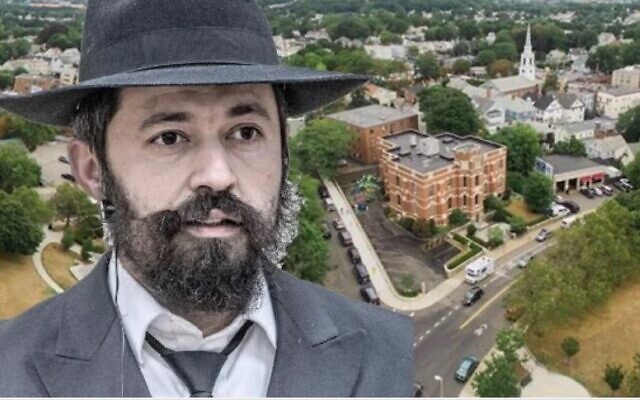 Rabbi Shlomo Noginski, who was stabbed and wounded in Boston on July 1, 2021 (Chabad.org)	A Chabad rabbi was attacked and stabbed multiple times outside a Jewish center in Boston on Thursday, Chabad said. He was hospitalized in a stable condition.	Rabbi Shlomo Noginski was attacked while outside Shaloh House, a Chabad institute for Russian-speaking Jews in the Brighton neighborhood, Chabad.org reported.	The report said a man approached Noginski who was outside talking on his phone. He drew a gun and told Noginski to take him to his car. When he tried to force him inside, Noginski tried to flee and the man stabbed him several times.	A Boston Police Department spokesperson said the victim was stabbed outside the building that houses the school and synagogue on Chestnut Hill Street in the Brighton neighborhood at 1:19 p.m.	The attacker was apprehended by police, who did not release any details on his identity or motivation. MORE- https://www.timesofisrael.com/chabad-rabbi-stabbed-and-wounded-in-attack-outside-boston-jewish-center/  [Hate crime? Most likely. The US today isn’t the US of 20 or 30 years ago. – rdb]Commentary:General Milley is Wrong About Critical Race Theory 
Congressman Michael Waltz Posted: Jul 01, 2021 10:15 AM
	How would you react if you learned that our military’s future leaders were being taught that they have a moral duty to oppose the foundations of America and the civilian institutions with authority over them? How about if you learned that service members were being taught that they should discriminate against one another?
	 Last week in a hearing of the House Armed Services Committee, I asked Secretary of Defense Lloyd Austin a question about cadets at the United States Military Academy at West Point receiving presentations that are grounded in Critical Race Theory (CRT). A family of a West Point Cadet raised these concerns to me, sending a screenshot of a lecture titled “Dealing With Whiteness and White Rage” supporting their claims. 
	CRT is a radical, Marxist-derived academic theory that makes race the lens through which its adherents view all aspects of social, political, and cultural life. The proponents of CRT assert that the very foundations of our country are racist and must be dismantled. 
	In response to my question, Secretary Austin said “It certainly sounds like something that should not occur”. Later in the hearing, General Milley declared that, “it is important that we train and that we understand these theories.” 
	I have tremendous respect for General Milley. However, on this key issue, he is wrong and misinformed. We can respectfully disagree on this. 
	General Milley claims that CRT is akin to an academic study of theories like Marxism through a historic lens do not necessarily make one a communist. This is a grave and irresponsible mischaracterization.
	CRT is not a passive history class. Rather, CRT is a proactive ideological statement that presently, in the year 2021, our very civic institutions such as the Constitution and the U.S. Government are itself racist and irrevocably flawed. CRT teaches that our modern society is fundamentally wrong and that it must be resisted. 
	Don’t believe me? Look no further than the description of CRT put forth by the original academic proponents of the theory, Richard Delgado and Jean Stefancic:
	 “Unlike traditional civil rights, which stresses incrementalism and step-by-step progress, critical race theory questions the very foundations of the liberal order, including equality theory, legal reasoning, Enlightenment rationalism, and neutral principles of constitutional law,” they claim. 
	Further, according to Dr. Carol Anderson of Emory University, a proponent of CRT, “The trigger for white rage, inevitably, is black advancement. It is not the mere presence of black people that is the problem; rather, it is blackness with ambition, drive, purpose, aspirations, and with demands for full and equal citizenship.” 
	This lecture by Dr. Anderson taught cadets that white comrades will harbor innate anger towards cadets of color when they are successful. This is destructive to unity and morale and erodes trust within the ranks.
	Regardless of a person’s race, background, or creed, our fighting men and women must trust the people they serve with. CRT teaches the opposite: One of the most well-known proponents of this doctrine, Ibram X. Kendi, writes in How to be an Anti-Racist, a book on the 2021 Chief of Naval Operations reading list, “The only remedy to past discrimination is present discrimination. The only remedy to present discrimination is future discrimination.”
	The idea that the only way to combat racism is with racism is destructive to unit cohesion; the bonds of trust necessary for our military to achieve success in their missions. 
	CRT at our military academies can only bring divisiveness in the ranks, which is lethal in combat. The U.S. military prides itself on being colorblind, merit-based, and mission focused. When the enemy is firing at you, they only care about the flag on your shoulder, not the color of your skin. 
	How can we teach cadets to put the amount of trust in each other needed to survive combat when they are being taught that they must discriminate against each other? 
	Here’s the bottom line. We should encourage active philosophical debate within our institutes of higher education. We must better understand our nation’s troubled past when it comes to race. We should learn about the ways that America has struggled to live up to the ideals of our founding documents, as well as the ways in which America has corrected many of these injustices through our 245-year history. 
	The goal, after all, is and always has been to form a more perfect Union. 
	But as a nation, we are on incredibly perilous ground if our future military officers are taught that the civilian institutions and structures with ultimate authority over them – our courts, elected officials, our laws - and the very Constitution that they take an oath to support and defend are systemically oppressive and that they have a duty to oppose them.
	Michael Waltz represents Florida's 6th District in the U.S. House of Representatives. He is a member of the Armed Services Committee, a Green Beret veteran of the war on terror in Afghanistan, a former White House counterterrorism policy adviser, and author of the book Warrior Diplomat: a Green Beret's Battles from Washington to Afghanistan. https://townhall.com/capitol-voices/congressmanmichaelwaltz/2021/07/01/general-milley-is-wrong-about-critical-race-theory-n2591882 
	
The American Dream vs the Chinese Dream
Dinesh D'Souza Posted: Jun 30, 2021 5:00 PM
	At a time when the United States is bitterly divided by talks about this unbridgeable chasm of values, not just political parties in the United States, how does China hold itself together? The Chinese have launched a massive new campaign to create solidarity among the Chinese to make them truly one nation. They're not after true solidarity. They're not trying to include everyone. In fact, every now and then, the Chinese will launch an extermination campaign against the Muslims over here or the Falun Gong over there. They want to, nevertheless, create a unified China. And according to one source, a kind of a credible source, they're succeeding. 
	The source is Joe Tsai, one of the founders of the Chinese e-commerce giant Alibaba, a very successful company that has helped make him a multi-billionaire. He was interviewed recently on CNBC, and he was asked about China. And he said to stop complaining about China and that the Chinese people are happy.
	That's a very striking statement: the Chinese people are happy. 
	Tsai went on to say that because they're happy, the Chinese people support the government that is making them happy. And when he was asked about the basis for this happiness, he said, "The China that I see, the large numbers of the population — I'm talking about 80 to 90 percent — are very very happy with the fact that their lives are improving every year. When I started Alibaba in 1999, the GDP (gross domestic product) was $800. Today, it's over $10,000. And if you talk to a parent in China and you ask them, 'are your children going to have a better life than you, most of them will say, 'absolutely yes. They're going to be educated, they're going to find good jobs. The economy is expanding.'"
	The argument from Joe Tsai is based on economics, based on the idea that if a country can offer its citizens improving economic prospects, they're going to support the country, and they're going to support the government that's in power even if it is a communist government. 
	This argument runs flatly athwart an argument made by political scientist Francis Fukuyama, my colleague at the Hoover Institution and a senior fellow at Stanford. Fukuyama, about 20 years ago, in his book "The End of History," said that regimes like China are bound to, if not collapse, feel the tension that arises because once you give people economic success, once you give them economic freedom, and they have, you may say, more stuff, they begin to ask for other things – "Hey, now I've got a refrigerator. Now I've got a microwave oven. Now I've got a cellphone. Okay, but now I want the right to free speech. And I want to be able to say what I think. I want artistic expression. I want to be able to not only espouse my religious faith at home, but I want to be able to talk about it. I want to be able to meet in a group."
	In other words, economic rights lead to pressure for civil rights and civil liberties. That has, in fact, not happened in China. While the Chinese have liberalized on the economic front, they have tightened on the political front. Yes, there was Tiananmen Square in 1989, which was ruthlessly crushed, but since then, there has been no mass movement in China demanding civil rights, demanding the ability to speak – any of that. 
	But you have to remember historically that China never had this kind of freedom. China has always been an autocracy of one form or another. 
	The Chinese Communist Party took power in 1949, and then you had the Maoist regime for about 25 years, which was very repressive. There was economic liberalization under Deng Xiaoping, but that economic liberalization didn't bring any other type of liberalization. But going even further back, before the Communist Party, China was under repressive dynasties, one after the other. If you go to ancient times, you have the Han Dynasty, the Ming Dynasty, and then the Manchu Dynasty. Even in the early years before the communist takeover, there was repression all over China. 
	The one force that is very powerful in China, and the Chinese know it, and they're encouraging it, is the force of nationalism. Nationalism drove Sun Yat-sen in the early 20th century. Nationalism drove Mao. Mao was, in that sense, a national socialist, and his Cultural Revolution was based upon nationalism as well as communism. The new Chinese leader, Xi Jinping, announced several years ago now something called the "Chinese Dream."
	Wow. So we have an American Dream, and Xi Jinping has a Chinese Dream.
	Interestingly, the Chinese Dream is not like the American Dream. It's not individualistic. It's not, "You have a dream. Dinesh has a dream for his life in America." No, the Chinese Dream is a communal dream. It's a dream for the whole of China. They call it a "national revival" or a "national rejuvenation." 
	So what the Chinese are doing is appealing to nationalism. A nationalism, historically, that arises out of humiliation. There was a time some 500 years ago where the Chinese thought that they were on top of the world, the center of the world. In fact, when the Jesuits showed the maps that put China in one corner of the world, they refused to believe it – "These maps have to be wrong. China is at the center of the world."
	But then China went into a period of humiliating decline, which became really evident after World War I. A national decline can also produce a powerful attachment to your country, a sense that "we have to make a comeback." The Chinese Communist Party is very clever in tapping into this vein of nationalism to give the Chinese the feeling that they are returning to greatness, a greatness that has been denied to them by history for the past 500 years. 
	All of this is worth noting because, at a time when the Chinese are emphasizing how their country is one China, how their country taps into patriotism and nationalism, we have in America the opposite trend. In our schools and universities, we have movements to convince young people to dislike America, dislike its traditions, dislike its symbols, revile its flag, and take a knee for its anthem. And this ideology is not confined to educational institutions, but it's permeating throughout society. 
	In his work "The Muqaddimah," Ibn Khaldun said that the power of a country is based not only upon the number of people but the way in which the people hang together, the way in which they come together as "one man," a sense of shared purpose, shared values. Nationalism is a way of codifying this. 
	To me, it is alarming on the international front that the Chinese are able successfully to tap into this unifying force of nationalism. By the way, Trump was appealing to American nationalism. But the Left is anti-nationalist. The Left emphasizes ethnic identity, ethnic allegiance – not national allegiance. The Left emphasizes, by the way, ethnic identity to all ethnicities except the white ethnicity. Blacks should be proud of being Black. Latinos should be proud of being Latino, but white people should be ashamed of being white. So there's a peculiarity to it, but the bottom line is it weakens the bonds of national unity and consciousness. 
	In this respect, it weakens the United States visa vis its main adversary, China https://townhall.com/columnists/dineshdsouza/2021/06/30/a-conversation-with-mike-pompeo-n2591849 
It's Ok to Question Election Integrity... But Only if You're a Democrat?
Spencer Brown Posted: Jul 01, 2021 12:01 AM
	Democrats have been very clear on their feelings about those who question election integrity or vote totals from the 2020 election. Such doubt is baseless, dangerous, and all but short of treason, according to their reaction to questions over irregularities, oversight, or other issues with voting in the last presidential election.
	“Anything that aids and abets doubts about an election that has been conducted with integrity makes the future of democracy darker,” experts told the Washington Post.
	Democrat officials in states like Arizona said that it was “dangerous” to allow questions about election integrity “to go on even one more day.”
	FiveThirtyEight reported that doubt the 2020 election was conducted fairly and accurately created “very real questions about American democracy and whether it will remain intact.”
	Senate Majority Leader Chuck Schumer (D-NY) called Republican questions about the election outcome a “temper tantrum” adding they need to “stop deliberately and recklessly sowing doubt about our democratic process.”
	A group of more than 150 U.S. election officials called the 2020 election “the most secure in American history” and instructed any citizens who have questions about the validity of election results to “turn to elections officials as trusted voices.”
	Welp, in New York City, Democrats are now the ones setting off alarm bells about election integrity and vote totals after a recent tally of their mayoral primary results showed the frontrunner's lead close to just 2.2 points.
	Candidate Eric Adams' campaign issued a statement saying “the vote total just released by the Board of Elections is 100,000-plus more than the total announced on election night, raising serious questions. We have asked the Board of Elections to explain such a massive increase and other irregularities before we comment on the Ranked Choice Voting projection. We remain confident that Eric Adams will be the next mayor of New York because he put together a historic five-borough working class coalition of New Yorkers to make our city a safer, fairer, more affordable place," the statement added.
	Lo and behold, the same liberal media outlets that had warned of America’s end when Republicans raised questions about 2020 results did not slam Adams for his statement. 
	On MSNBC, Chuck Todd opined about New York City's primary election: “It seems to me they should put out all the raw vote totals… at least make it available for the media, the press, the public to be able to essentially double-check the work the way normal elections are done.”
	The same leftist talking heads who told us that questioning the integrity of an election was an assault on democracy are now questioning the legitimacy of the New York City mayoral race without batting an eye. pic.twitter.com/gutfbEMG2y
	— Townhall.com (@townhallcom) June 30, 2021
	Rather than criticizing the candidate questioning vote totals, Chuck Todd put the blame on election officials. Current Mayor of New York Bill de Blasio also attacked the “fundamental structural flaws” of his city’s Board of Elections, saying the mistake in tabulation means “there must be an immediate, complete recanvass of the BOE’s vote count and a clear explanation of what went wrong.” Funny how that works, given Democrats’ attacks on Republicans who called for recounts, audits, and greater accountability for election officials in the wake of 2020.
	As it turns out, Adams was right to question the results. The NYC Board of Elections would admit, there were fake votes included in their tally. "It has been determined that ballot images used for testing were not cleared from the Election Management System (EMS)," explained a statement from the BOE. "When the cast vote records were extracted for the first pull of [ranked choice voting] results, it included both test and election night results, producing 135,000 additional records."
	If Adams hadn’t questioned the legitimacy of the result, it's unknown whether the mistake would have ever been noticed or if those 130,000-plus invalid votes could have changed the outcome of the primary.
	Of course, questioning elections is not a new venture for those on the Left. It was the Democrats who pursued an overthrow of President Trump’s 2016 victory with a years-long assault on the outcome of that presidential election. 
	The events of this week proved again that it's apparently ok for Democrats to question vote totals, demand audits, and attack election officials yet untenable for Republicans to do the same. As with most electoral and campaign strategies in the Democrats’ playbook, what’s good for them is near-treason when Republicans do the same. https://townhall.com/columnists/spencerbrown/2021/07/01/its-ok-to-question-election-integrity-but-only-if-youre-a-democrat-n2591857ARUTZ SHEVANetanyahu calls on government to begin issuing 3rd vaccine dosesOpposition leader says Israel should move up date of beginning of 3rd vaccine doses by a month since length of effectiveness is unknown.Arutz Sheva Staff , Jul 01 , 2021 7:47 PM 	Opposition leader Benjamin Netanyahu today (Thursday) addressed Health Minister Nitzan Horowitz and called for an expanded vaccination drive against the coronavirus. In his letter to Minister Horowitz, Netanyahu wrote: "By working together with the Ministry of Health, we have succeeded in getting Israel out of the corona plague - the first in the world. We did this thanks to the millions of vaccines we brought first, thanks to the excellent work of the health authorities and thanks to the great response of the citizens of Israel to receiving the vaccines."	''As is known, within 9 months from the date of the second vaccine supply we are supposed to receive the third vaccine supply. From conversations I had with some of the best experts in the world, I believe that the third vaccine should be given to the adult population (50 and over) in early August in order to complete the task by the end of September, and if possible before the start of the school year. [Who is Bibi referring to as best experts? The liars that started all this or is he talking to Gates who has no scientific or medical training, or perhaps to the greedy grubby turkeys who make the Jab and want more and more Jabs so they can make more moolah. This is stupid, obscene and wicked. He needs to button his lip and go crawl in a hole. O- rdb]	According to Netanyahu, no one knows the exact point in time when the expected drop in antibodies in the blood will expose the vaccinated population to the recurrence of the disease. ''The price of advancing the next vaccination date will be nil, while the price of a month-long delay can be fatal and cost many lives." MORE-https://www.israelnationalnews.com/News/News.aspx/309096   [ HUMMMMM? Has to make you wonder how much money Bibi has invested in the vaccine manufacturers. – rdb]New study suggests mask mandates for kids should be scrappedCO2 levels five times higher for children wearing masks, even for short periods of time, new study finds.David Rosenberg , Jul 02 , 2021 8:40 AM 	A group of clinical researchers are urging policy-makers not to require children to wear face masks, after finding that such masks cause a rapid buildup of carbon dioxide in the air breathed in while wearing masks In a new study published by The Journal of the American Medical Association (JAMA), entitled “Experimental Assessment of Carbon Dioxide Content in Inhaled Air With or Without Face Masks in Healthy Children,” Polish researchers found that within just three minutes, the level of carbon dioxide present in the air being breathed in by school children wearing masks was six times higher than the legal limit of 0.2% carbon dioxide by volume (2,000 parts per million), as set by the German Federal Environmental Office. In open-air settings, CO2 levels are about 0.04% by volume, or 400 parts per million.	The air being inhaled by mask-wearing children was also five times higher than the baseline carbon dioxide level without a face mask, averaging between 1.312% to 1.391% depending on the mask worn.	The study, a peer reviewed, randomized clinical trial, used both standard, surgical face masks and masks with filters, but found no significant difference in impact. Joint exhaled and inhaled air with surgical masks averaged 2.65% CO2, compared to 2.677% with filtering masks.	Carbon dioxide levels in the ambient air were consistently kept well under 0.1% during the study, or under half the maximum level set by German authorities, and averaged 0.074%, never rising above 0.083%. https://www.israelnationalnews.com/News/News.aspx/309129  [Children should NEVER be masked. – rdb]07/01/2021 NEWS AM  - Don’t miss Shorashim Insights: Link – https://madmimi.com/p/a24e821?pact=1073724-163827831-6934041546-dc71ddaf6b050f2b7152b6f50f11f7d44691d245 הדור נאה - משפחת פלסר  	https://www.youtube.com/watch?v=1O_lkGXWgyI Read the Prophets & PRAY WITHOUT CEASING!That is the only hope for this nation!Genesis 32:27And He said to him, What is your name? And he said, Jacob. 28And He said, Your name shall no longer be called Jacob, but Israel, because you have wrestled with God and with men, and have prevailed. 29And Jacob asked and said, Please reveal Your name. And He said, Why this that you ask about My name? And He blessed him there.IDF: Soldier stabbed in West Bank, gun snatched; suspect arrestedServicewoman moderately injured in Jordan Valley attack; assailant detained by military with stolen weaponBy TOI staff Today, 12:54 pm 	An Israeli soldier was stabbed in the Jordan Valley on Thursday, the military said.	The suspect in the attack in the West Bank snatched the soldier’s gun during the attack, the Israel Defense Forces said, adding that her assailant was later apprehended and the weapon was retrieved.	The army said it was investigating the incident.	The Hadassah Ein Kerem Medical Center in Jerusalem said the 21-year-old soldier was in moderate condition with a stab wound to her upper body.	Her condition is stable and she is fully conscious, the hospital said.	The West Bank saw a sharp rise in Palestinian attacks and attempted attacks during the May conflict between Israel and Gaza terror groups and in its aftermath, though the near-daily violence has mostly subsided since.	Last Friday, security forces foiled an attempted stabbing attack in the settlement of Yitzhar in the northern West Bank.Video from the moments after the stabbing in the Jordan Valley, and the soldiers chasing the suspect that stabbed a soldier and snatched her weapon.https://t.co/RjYnDyBq1D pic.twitter.com/YMxC3Ss6HA— Emanuel (Mannie) Fabian (@manniefabian) July 1, 2021	“A suspect was identified by an IDF observation post a short while ago attempting to enter the community of Yitzhar,” the army said at the time. 	The settlement’s security officer attempted to detain the knife-carrying suspect and shot him in the lower part of the body when he refused to stop, the army said. It did not give any details on his condition. There were no other injuries reported. https://www.timesofisrael.com/idf-soldier-stabbed-in-west-bank-gun-snatched-suspect-arrested/ Mother of four shot dead in her Haifa home with two of her children presentEx-husband of Maysir Othman, 27, reportedly a suspect in case; shooting brings number of Arab women killed in violent crime this year to nine, says lobby groupBy Stuart Winer Today, 3:20 pm 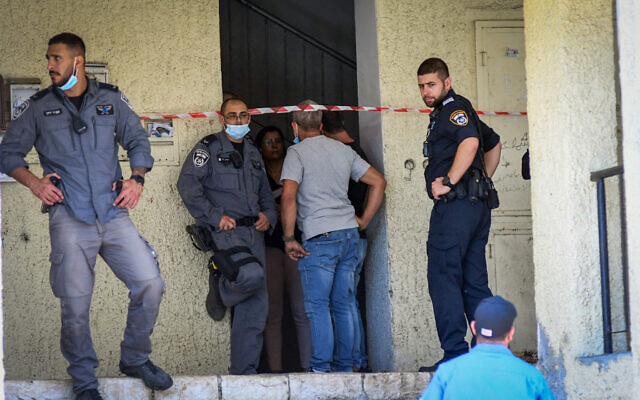 Police at the scene where a woman was shot dead in her apartment in Haifa, June 30, 2021. (Omri Stein/Flash90)	A mother of four was shot dead Wednesday in her Haifa home with at least two of her children present, in the latest deadly incident of domestic violence in the country and the Arab community.	There were conflicting reports on whether her children saw Maysir Othman, 27, being shot by the gunman in her apartment on Gush Etzion Street in the northern port city.	Paramedics arrived at the scene after the shooting was reported by neighbors to emergency services and were forced to declare her death on the scene. Police opened an investigation into the murder and began searching for forensic evidence.	Channel 12 news reported that Othman’s former husband, also a resident of the city, is a suspect in the case.	Local residents told the Ynet website that “people who saw him [the shooter] are afraid to talk. Everyone is keeping quiet.”	Police said that there had been no complaints of domestic violence from Othman against either her former husband or her current partner, according to the station, according to the report.	A neighbor told the Hebrew media that Othman was “a very good neighbor, quiet, and everyone’s friend.”מייסר עותמאן נרצחה הבוקר לנגד עיניהם של שלושת ילדיה בחיפה, ובכך למעשה הפכה לחלק נוסף מסטטיסטיקה עגומה וטראגית. אסור שנשאר אדישים לתופעה הנוראית הזו ולכן בכוונתי לפעול להעלאת המודעות לסוגייה ולמיגורה! זו חובותינו המוסרית! ⁦@Wizo_Israel⁩ ⁦@NAAMATUSA⁩ ⁦@michalsela⁩ pic.twitter.com/jRNuhKe3M6— Ruth Wasserman Lande, רות וסרמן לנדה (@rutilande) June 30, 2021	Blue and White MK Ruth Wasserman Lande said that Othman had become another part of the “sad and tragic statistics.” 	“We must not remain indifferent to this terrible phenomenon” of domestic violence, Wasserman Lande tweeted, calling for an increase in awareness of the issue and work to eradicate it. “This is our moral duty!” she wrote.	MK Ofer Cassif of the opposition Joint List, a predominantly Arab party, said police and law enforcement authorities bear some responsibility for the woman’s death.	“Without removing any guilt from the heinous killer, we must demand accountability from the police, the prosecution, and the courts who repeatedly turn a blind eye to violence against women in general and within the family in particular,” Cassif tweeted.	“The murder of Maysir Othman in front of her children is heartbreaking,” said the Abraham Initiative, a group that campaigns against violence in Arab society.	According to the organization, eight Arab women have been killed in the community since the beginning of the year.	In total, 41 Arab citizens have been killed in the country this year due to violent crime, the group said. It noted that 25 of those who have died were under the age of 30.	The group lamented that budgeting for a national campaign against domestic violence was approved in 2018 but has so far not been properly released for use.	“In the meantime, around 20 women are murdered in Israel every year, more than half of them Arabs,” it said and noted that 45 percent of women in sheltered living are Arabs, although the community is only about a fifth of the total population.	The Abraham Initiative called for the government to “immediately fund the government plan for a campaign against domestic violence.”	“Since the phenomenon is particularly serious in Arab society, specific solutions should be given for Arab women suffering from gender violence alongside solutions to treat and prevent it among violent men,” the group said.	A state comptroller report released Wednesday found that in 2017-2020 only NIS 128 million (approximately $39 million) was provided of the NIS 300 million needed to implement the national campaign against domestic violence.	During the period of the COVID-19 outbreak a notable rise in domestic violence was recorded, the report said.In May last year, after the country had entered a period of restrictions on public life and lockdowns that saw hundreds of thousands of people lose their jobs, there was an 800% rise in reported cases of domestic violence compared to the same month in 2019.	In 2019 five women were murdered by their partners while last year the figure jumped to 13, the report said.Earlier Wednesday police said that an Arab resident of East Jerusalem would be charged with the murder of his sister in 	Eilat last month and that the motive was apparently his disapproval of her lifestyle. https://www.timesofisrael.com/mother-of-four-shot-dead-in-her-haifa-home-with-two-of-her-children-present/  [This is a terrible problem particularly in the Arab community because in their religion women have no real value. They are more or less chattel to be bargained and abused at will. All the Liberals (particularly in the USA) should think twice their politics because the islamic groups are mostly on the radical left and I doubt seriously that this is the kind of life they want. – rdb]  Firefighters quell massive Haifa blaze that threatened homesNational Fire and Rescue Authority says four people treated for smoke inhalation and several apartments damaged in buildings evacuated due to the fire; official cause unknown but severe heat wave believed to be responsibleAhiya Raved | Published: 06.30.21 , 17:41 	Firefighter teams on Wednesday extinguished a fire that broke out between the slopes of the foliage rich Carmel Mountain and one of the northern city of Haifa’s main residential districts, endangering some homes.	According to the National Fire and Rescue Authority, the cause of the fire was not immediately clear, but it may have been the result of a severe heat wave prevalent across Israel.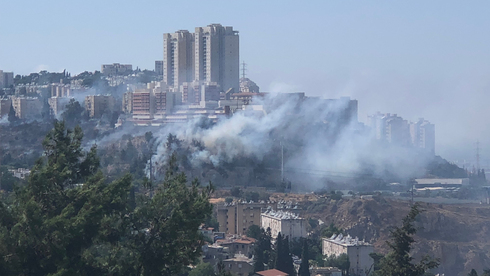 Smoke billows in Haifa due to a massive fire that forced the evacuation of several residential buildings (Photo: Ohad)	Four people were treated for smoke inhalation and several apartments were damaged in buildings that had been evacuated due to the fire’s rapid spread.	“We managed to stop the fire and it no longer poses a threat to any buildings,” said Haifa fire service commander Hezi Levi. 	“Our forces deployed to protect several buildings, including a nursing home. A total of four empty buildings were damaged."	Haifa municipality opened the Aba Hushi Culture Center in the city to serve as a shelter for those who were forced to evacuate due to the fire, with welfare teams providing assistance and response to the residents who made their way to the center.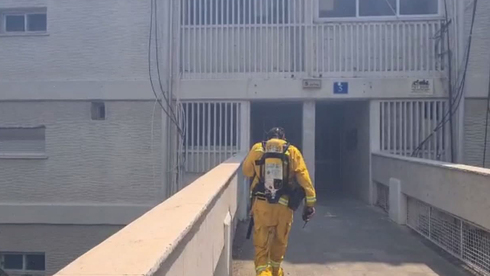 A firefighter walking inside one of the evacuated buildings in Haifa (Photo: National Fire and Rescue Authority)	Israel is in the midst of an extreme heat wave that has already caused a massive brushfire in the city of Afula on Monday. The fire damaged three buildings before it was eventually put out by a team of 30 firefighters and four firefighting planes.	The heat wave is not expected to let up until Sunday, with temperatures expected to rise during the weekend. In the coastal plain, temperatures were expected to exceed 30 degrees Celsius, while in Jerusalem temperatures were set surpass 33 degrees.  https://www.ynetnews.com/article/Byt1Re5nO#autoplay U.S. Marines, Royal Air Force join IAF for desert drillTri-Lightning one-day counter-air exercise involves friendly and adversary aircraft in active and passive defense operations; IAF commander says drill enables Israel Air Force to strengthen capabilities and enhance operational readinessTPS | Published: 06.30.21 , 17:06 	British and American troops joined the Israel Air Force on Tuesday for a one-day exercise in the Negev Desert.  The Tri-Lightning 2 drill, involving the IAF, the U.S. Marine Corps and the Royal Air Force, involved friendly and adversary aircraft from the three countries and consisted of active and passive air defense operations.	As part of the exercise, IAF Adir F-35I fighter jets trained alongside British and American F-35s.	The participating aircraft took off from the Royal Navy's HMS Queen Elizabeth aircraft carrier, which also recently took part in an international F-35 exercise in Italy.	During the training exercise, forces drilled various aerial scenarios, including air-to-air combat, airstrikes, advanced surface-to-air threats, strikes and other operational scenarios occurring deep in enemy territory.	“The purpose of the exercise is to strengthen the regional strategic cooperation and enhance the cooperation with the international fifth-generation community through quality training that allows for shared learning and mutual advancement,” the IAF said.	IAF pilots also visited the Royal Navy aircraft carrier to enhance their knowledge about the stealth fighter.	“The strategic cooperation between the participating countries in the international exercise in Israel is an excellent opportunity for the IAF to enhance its power and improve its readiness for operational activity,” the IDF said.	IAF Commander Maj. Gen. Amikam Norkin said that the “cooperation with the United States and Britain enables the IAF to strengthen its capabilities and enhance its operational readiness to deal with a wide variety of threats.”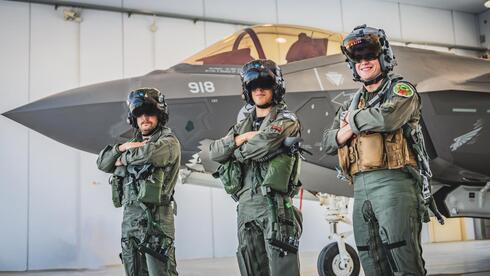 	“The Middle East Region is highly dynamic, which requires us to train and prepare for a multitude of scenarios in order to continue effectively ensuring the security of the State of Israel and defend its skies,” he said. “We build capacity with our strategic partners to harness our air component’s capabilities and skills,” said Lt. Gen. Joseph Guastella, U.S. Air Forces Central Command (CENTCOM) commander. F35 pilots from different Western countries preparing for a joint drill earlier this month (Photo: IDF Spokesperson's Unit)	“The transatlantic strategic relationship between the US and our allies and partners has been forged over the past seven decades and is built on a foundation of shared values, experience and vision.”	“The exercise today reflects the close cooperation between the participating nations, said Brig. Gen. Amnon Ein-Dar, Israel Chief of Air Staff. “This training opportunity between Israel, the U.S. and Britain, strengthens shared capabilities and overall cooperation amongst allies.” https://www.ynetnews.com/article/BJXZTTYhu In first, female tank operators to be deployed along Egyptian borderBeginning next month, an all-female armored Merkava IV company will defend the frontier as part of the mixed-gender Caracal Battalion, commander saysBy Judah Ari Gross Today, 12:31 am 	NAHAL RAVIV BASE, western Negev — A company of all-women tank operators will be stationed along the Egyptian border next month for the first time in the military’s history as part of an ongoing pilot program to assess the feasibility of female armored crews, an Israel Defense Forces officer said Wednesday.	The female tank crews are currently completing their training at the IDF’s Shizafon Base in the Negev desert, which houses the military’s Armored Corps School. After a short break, they will then be sent into the command of the mixed-gender Caracal Battalion, which defends the northern portion of Israel’s border with Egypt.	According to the commander of the Caracal Battalion, Lt. Col. Erez Shabtai, in addition to being the IDF’s first active deployment of female tank operators, this will also make his the IDF’s first infantry unit to have tanks directly under its control.	“This is highly significant. Everyone is going to be watching us,” Shabtai told The Times of Israel, while driving along the Egyptian border.	Last year, the military launched a fresh pilot program to consider allowing women to serve in tank units, after an initial trial from 2017 to 2018 was deemed inconclusive.	After completing basic training with other troops bound for mixed-gender Border Defense units, the soldiers participating in the trial were sent to the Shizafon Base deep in the desert to learn how to operate and fight in tanks.They were scheduled to complete this training shortly and after a few days’ leave, they will be sent to the Caracal Battalion to begin a full active deployment along the frontier, an IDF official said.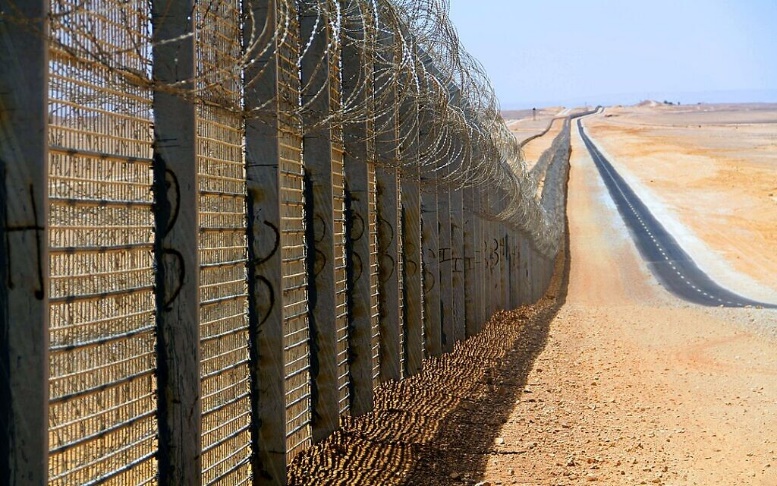 Part of the fence along the Israeli-Egyptian border, north of Eilat. (Idobi, CC BY-SA 3.0, Wikimedia Commons)  Looks like a great fence. Maybe we could get them to come build one on the Texas border. – rdb]	The armored company will initially be led by an infantry officer who underwent training to “convert” into a tank commander, Shabtai said.	In a significant change from the rest of the military, the tank company commander will answer directly to the head of the Caracal Battalion. Elsewhere in the IDF, while Armored Corps units and Infantry Corps units often serve closely together, they are kept separate, with distinct hierarchical structures. Not so in this case.	“We will be the first multi-corps unit in the IDF,” Shabtai said.	The armored company will operate Merkava IV tanks, outfitted with all the latest capabilities and technological systems that the military has to offer, he said.	“They are getting a proper tank,” Shabtai said.	Though he was responsible for many of the preparations ahead of the all-female tank company’s arrival, Shabtai will not personally command the unit as he is due to complete his tenure shortly. The lieutenant colonel, who has served in this position for nearly two years, is due to take over as commander of the Border Defense Corps’ training base.	The Caracal Battalion is one of four mixed-gender infantry units within the IDF’s Border Defense Corps, which is responsible for defending Israel’s borders with Jordan and Egypt. Though Israel maintains peace treaties with Amman and Cairo, these frontiers see regular smuggling attempts, as well as terror attacks, particularly along the border with the Sinai Peninsula, which is home to small but capable branch of the Islamic State terror group, known as the Sinai Province.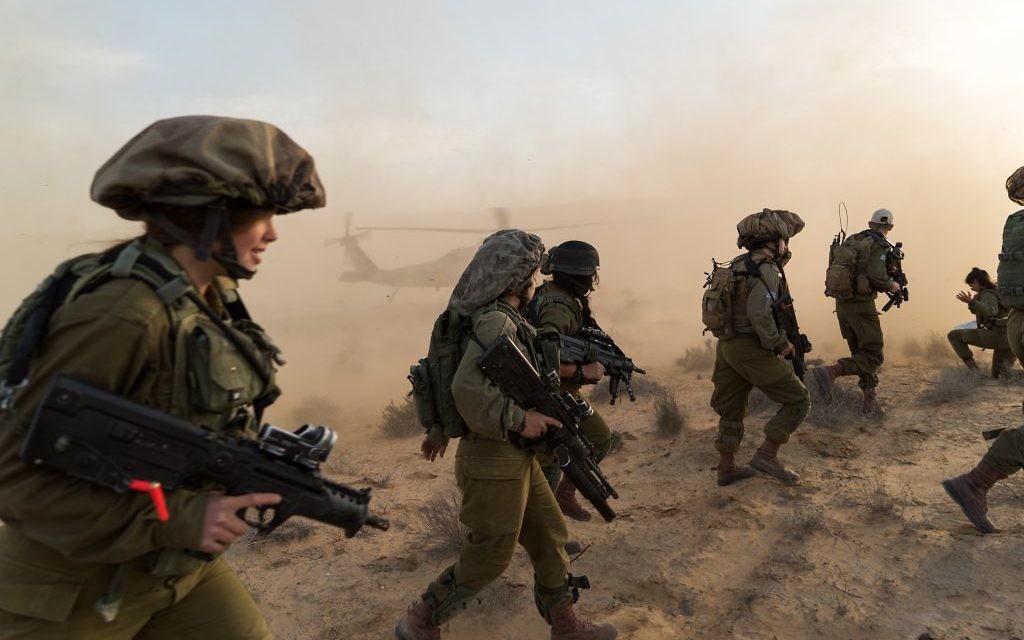 Illustrative: Male and female combat soldiers of the Caracal Battalion train to fight an Islamic State assault on southern Israel in late March 2017. (Israel Defense Forces)	In an effort to free up heavy infantry units — the Paratroopers, Givati, Golani, Kfir and Nahal Brigades — which once served on these borders, in recent years the IDF has swapped them out with the Border Defense Corps’ light infantry units, Caracal, Bardelas, Lions of the Jordan Valley and Lions of the Valley Battalions.	Unlike the heavy infantry brigades, these mixed-gender battalions are not considered “maneuvering units,” meaning they are not designed to enter deep into enemy territory, but rather to stay largely within Israel’s borders and relatively close to their home bases. This means that the soldiers serving in these units do not need to meet the same physical requirements as troops in heavy infantry brigades, who must be capable of carrying heavy gear long distances, something that men on average are physically better suited toward than women.	Critics of female combat service often point to these lower standards as evidence of the dangers of gendered integration of the military, while proponents maintain that these benchmarks are not significant in themselves but are determined by operational needs. MORE- . https://www.timesofisrael.com/in-first-female-tank-operators-to-be-deployed-along-egyptian-border/  [Mixed units create enormous tactical problems in the IDF. – rdb]‘Illegal even under Israeli law’: US pans establishment of new Evyatar outpostAsked to comment on wildcat West Bank community that gov’t has agreed to leave intact for now, State Dept. says it’s critical to refrain from steps that harm two-state solutionBy Jacob Magid Today, 8:22 pm 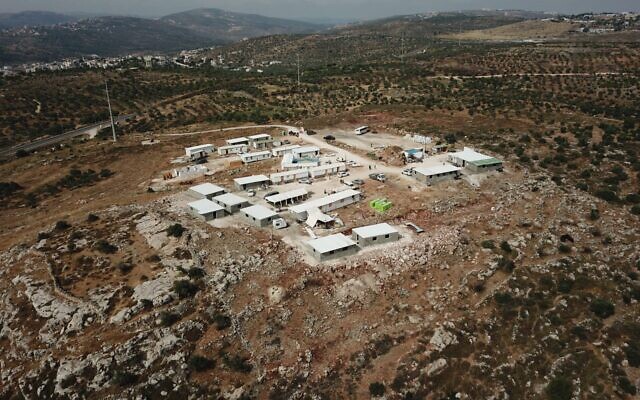 Illegal Evyatar outpost in northern West Bank on May 25, 2021. ('Evyatar - new town in Samaria'/Facebook)	The US State Department on Wednesday condemned the new West Bank outpost of Evyatar, which the Israeli government has agreed to keep intact for now despite its illegal establishment.	“We believe it is critical to refrain from unilateral steps that exacerbate tensions and undercut efforts to advance equal measures of freedom, security and prosperity and a negotiated two-state solution. This certainly includes establishing new outposts which are illegal even under Israeli law,” a State Department spokesperson said when asked for comment on Evyatar.	The first line of the prepared response is one that has been reiterated by the Biden administration for months when asked to comment on settlement building, home demolitions and evictions by Israel, as well as incitement and payments to terrorists by Palestinians.	A source familiar with the matter told The Times of Israel that the US has been monitoring Evyatar since its establishment in late April and had been hoping the government would take steps to remove it, given that the Defense Ministry had acknowledged that it was built without the proper permits on land that does not belong to the state.	The Israeli impression, based on recent talks with the Biden administration, is that the US recognizes that it cannot push Jerusalem to take major steps vis-à-vis the Palestinians, which would risk collapsing the politically diverse coalition, Israeli officials told The Times of Israel this week.	The Biden administration is willing to give new Prime Minister Naftali Bennett some time before making asks in the Palestinian arena, but it’s not willing to accept complete paralysis and will speak out clearly against unilateral moves, a source said. [The “Bi-dumb” administration is the same one as the Obamanation one and they are anti-Israel and anti-Jewish no matter what they do. – rdb]	Earlier Wednesday, residents of Evyatar gave their final approval to a reported deal with the government that will see them move off the West Bank hilltop before the weekend, but leave some of the outpost intact.	According to the Samaria Regional Council, the deal will see the state reconsider the status of the outpost’s land with a view to making it legal for a future settlement, after “it is proved that Evyatar is not situated on private land.”	The government has not yet commented on the deal.	The regional council said that under the deal, Evyatar’s residents will leave but its structures won’t be demolished, with the Israel Defense Forces instead immediately transforming the outpost into a makeshift army post. Later on, a new yeshiva will be established there.	Meanwhile, authorities will examine the legal status of the land. Should the land eventually be approved for use by the settlers, they would be able to move back to the community, according to the statement.MK Mossi Raz of the left-wing Meretz coalition party said that if the deal was final, it was “very grave.”	“This is simply insanity, letting terrorist criminals decide where an army base will be formed,” Raz told Radio 103FM. “These are family members of criminals who stole land, they are truly terrorists. I prefer the outpost to remain as is rather than this fraud that is being called a compromise — this isn’t a compromise, this is capitulation.”	Bennett, a former director of the Yesha council settler lobby who now leads the right-wing Yamina party and the government, was reported Sunday to be eager to avoid the spectacle of the outpost being removed under his leadership, especially given the current political situation in which the coalition is struggling to maintain a majority in the Knesset.	The prime minister’s position evidently won the day, despite Defense Minister Benny Gantz and the security establishment’s initial insistence that the outpost be removed, given the strain it causes on the IDF, which will now be forced to secure the community.	The international community regards all Israeli settlements in the West Bank as illegal but Israeli law differentiates between settlements permitted by the Defense Ministry and outposts established without permission, often by ideologically motivated youths. Many settlements started life as illegal outposts and only gained retroactive government approval after reaching a critical mass of residents.Earlier iterations of Evyatar have been razed several times since Israelis first tried to settle the site in 2013.	The outpost is located on land south of Nablus that Palestinians say had historically been part of the Palestinian villages of Beita, Kablan and Yitma, though residents of those towns have been barred access for decades over what the IDF has said were security reasons. The land went uncultivated, opening it up for confiscation by the state for public use, based on West Bank property laws. Before that can happen though, the Civil Administration is required to survey the land to confirm its status, a step that Evyatar settlers did not wait for before moving in.	The outpost has grown quickly over the last two months, swelling to roughly 50 mobile homes and other makeshift structures housing dozens of families. Its Facebook page boasts that Evyatar prevents contiguity between the surrounding Palestinian villages while connecting the Israeli settlement of Tapuah to the Za’atara Junction and Migdalim settlement.	The population further ballooned this week as far right-wing youths set up camp at the site and prepared to resist the looming evacuation.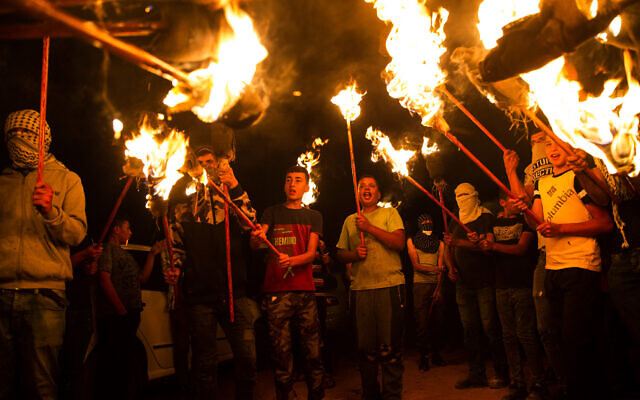 Palestinians protest against the Evyatar outpost in the nearby village of Beta, in the northern West Bank, on June 27, 2021. (Nasser Ishtayeh/Flash90)  [Kind of reminds yo of a KKK meeting doesn’t IT? – rdb]	The area near the outpost has seen repeated clashes in recent weeks as Palestinians protested the creation of the outpost, in some cases hurling stones at troops and burning swaths of land. Israeli soldiers have responded with riot dispersal munitions and in some cases, live bullets, killing four Palestinians. https://www.timesofisrael.com/illegal-even-under-israeli-law-us-pans-establishment-of-new-evyatar-outpost/ Israel records over 300 new daily COVID cases for first time since AprilSerious cases climb to 29; over 16,000 vaccine doses administered Wednesday amid race to inoculate children and teensBy TOI staff Today, 11:59 am 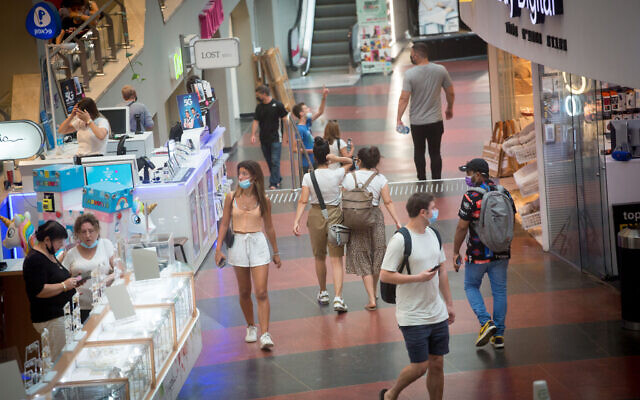 Israelis wear protective face masks as they shop in Dizengoff Center in Tel Aviv, on June 29, 2021. (Miriam Alster/FLASH90)	Israel confirmed over 300 new coronavirus cases on Wednesday, the highest daily rate since April, amid a resurgence of COVID-19 in the heavily vaccinated country.	The Health Ministry recorded 307 new infections Wednesday, bringing the number of active cases to 1,990. The number of serious cases, which stood at 22 on Tuesday, rose to 29, including 17 on ventilators, according to the data released Thursday.	Over 59,000 tests were conducted Wednesday, with the positivity rate standing at 0.6 percent.	The spike in cases, blamed on the ultra-infectious Delta variant, comes as Israel races to vaccinate its preteens and teenagers aged 12-15, with over 16,000 first-shot immunizations administered Wednesday. MORE-https://www.timesofisrael.com/israel-records-over-300-new-daily-covid-cases-for-first-time-since-april/ Israel’s COVID vaccination rate soars again as teens flock to shot centersHealth Ministry data shows over 30 percent of 10-19 age bracket at least partially protected, with overwhelming majority of shots now going to adolescentsBy TOI staff Today, 6:24 am 	The number of adolescent getting vaccinated against the coronavirus has risen sharply in recent days, raising hopes that a large portion of the country’s minors eligible for shots will be protected against COVID-19 in coming weeks.	As of Tuesday morning, nearly 32 percent of Israelis in the 10-19 age bracket had received at least one dose of the vaccine, up from around 23% a week earlier, Health Ministry data showed.	Authorities launched a renewed drive to vaccinate teens aged 12 to 15 last week, responding to mounting numbers of new cases, many of them attributed to the fast-spreading Delta variant of the virus.	Since then, the number of shots distributed daily has climbed to back over 10,000 for the first time since early April. That’s when Israel’s world-leading vaccination drive stalled after distributing the vaccine to nearly 5 million people, the majority of its eligible population.	On Monday, over 14,314 people received the first dose of the vaccine, up from 13,513 people who received the first dose a day earlier, according to Health Ministry data. Over 11,000 first doses were distributed by noon Tuesday.	The vast majority of those getting the shot in recent days fall into the 10-19 age category, according to official figures, which only go to Saturday. On June 24, 9,866 people in the age bracket received a first dose of the vaccine, representing over 83% of everyone getting the first shot that day. Similar percentages have been seen on other days as well.	Among those getting vaccinated on Tuesday was Michal Bennett, the 14-year-old daughter of Prime Minister Naftali Bennett. The premier tweeted a picture of his daughter and called on others to go get vaccinated.גם מיכל שלי התחסנה עכשיו.
גאה בך מיכלי❤️ומה איתכם?קרדיט צילום: נמרוד גליקמן – דוברות כללית, מחוז שרון שומרון pic.twitter.com/io1SYXKLw5— Naftali Bennett בנט (@naftalibennett) June 29, 2021	“The Delta disease can harm those who are not vaccinated, and that is the children,” Bennett said Tuesday while touring a youth vaccination center in Holon. 	He set a goal of 30,000 vaccines a day for the next 10 days.	According to reports, Israel has 1.4 million doses set to expire at the end of next month and Bennett is hoping to use as many of them as possible by getting 300,000 children vaccinated by July 9, leaving enough time for a second dose from the expiring batch as well.	Three of Israel’s four major health funds say that around 50 percent of their members aged 12 to 15 will be protected from the virus by next month, adding together those who have been vaccinated, those who have scheduled vaccinations, and those who have recovered from the disease, Channel 12 news reported Tuesday.	Israel okayed the vaccine for 12-to-15-year-olds in early June, but authorities only began encouraging vaccinations for the age group last week in response to rising case numbers.	Israel in recent days has seen daily caseload levels climb to levels not seen since April. Nearly 300 cases were confirmed on Monday and another 287 were reported by Tuesday evening. The hospitalization rate has remained low, however, with only 22 people hospitalized in serious condition as of Tuesday, the ministry said. Many experts consider hospitalizations to be better  than total case numbers for measuring an area’s health. MORE- https://www.timesofisrael.com/israels-covid-vaccination-rate-soars-again-as-teens-flock-to-shot-centers/ Ayelet Shaked: If coronavirus cases increase, flights will stopThere's a possibility of the airport closing again, Ayelet Shaked says, as COVID-19 cases rise in Israel.By ROSSELLA TERCATIN   JUNE 30, 2021 20:54	If the coronavirus morbidity was to dramatically increase, the possibility of closing the airport might be on the table again, Interior Minister Ayelet Shaked said Wednesday according to Israeli media, as Israel registered almost 300 cases for the second day in a row.	“The reality today is different from what it was a few months ago, and we do try to keep flights open to citizens,” Shaked noted while visiting Ben-Gurion. “It is possible that in the future, if the morbidity increases, flights will be stopped. We are currently trying to protect normal daily life.”	“If there is a significant outbreak, closing the airport is the solution,” she added.	The airport has been considered Israel’s weak point in the fight against the pandemic. Traveling regulations have regularly been poorly enforced and flouted.	Since it took office, the new government has vowed to fix the problems at the airport.	Among the first measures they passed, a NIS 5,000 fine was approved for those who fly to countries under travel ban – at the moment Argentina, Brazil, India, Mexico, Russia and South Africa – without obtaining the required permission from the designated special governmental committee. Also on Wednesday, the measure was confirmed by the Knesset Law and Constitution Committee, whose chairman, Labor MK Gilad Kariv reprimanded the government for its decision to declare the violation of the corona-related directive – the prohibition to travel to banned countries - a criminal behavior without parliamentary oversight.	“This red line will not be crossed again, next time it happens we will cancel the sanction,” he said.	In addition, flights from banned countries were moved from Terminal 3 to Terminal 1, to avoid the passengers to mix up with other travelers. All those who enter Israel from countries at the highest level of risk are required to quarantine even if they are vaccinated or recovered.	According to the Internal Security Ministry, in the past three days, the police made between 3,000 and 3,500 daily visits to people in quarantine, and attested between 13 and 18 infractions per day. As of Wednesday, there were some 41,000 people in isolation.	Some 292 new coronavirus cases were identified in Israel on Tuesday, out of about 63,000 tests performed. Both numbers are similar to those of the previous day as well as being the highest such figures in about two months. As of 6 p.m. Wednesday, another 224 cases had already been identified.	In the past two weeks, since the beginning of several outbreaks in Israeli schools, the numbers of new virus carriers identified daily has increased from 10 or 20 to the current figures, while active cases surged from fewer than 200 to some 1,900, almost half of whom are schoolchildren. MORE-https://www.jpost.com/breaking-news/ayelet-shaked-if-cases-increase-flights-will-stop-672477 WATCH: Rafael unveils Seabreaker, a new missile with 300 km rangeThe 5th generation missile can be launched from the sea or the ground and hit targets 300km away with precision.By ANNA AHRONHEIM   JUNE 30, 2021 10:50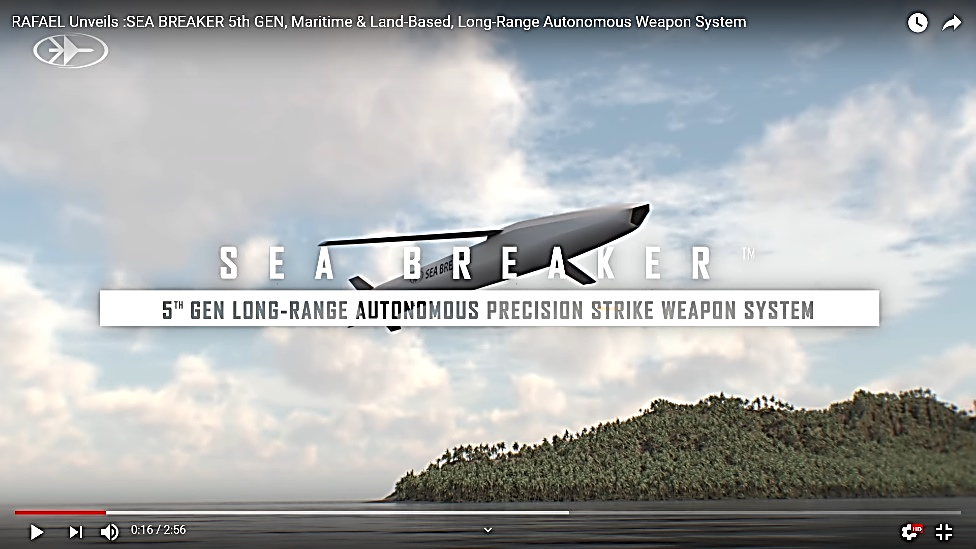 Rafael Advanced Defense Systems' Seabreaker precision missile (Credit: Rafael Advanced Defense Systems) – Screen shot.Video - 	https://www.youtube.com/watch?v=-fjIGNH2yAI&t=1s  	Rafael Advanced Defense Systems has unveiled a new precision missile that can be launched from ships at sea or ground-based launchers and hit targets at a distance of up to 300 kilometers.	Called “Seabreaker” the missile is a naval and artillery unit “force multiplier, designed to overcome the challenges of the modern warfare arena,” Rafael said in a statement.	The four-meter-long missile weighs less than 400 kilograms and flies at high subsonic speeds towards its target. With infrared homing and automatic target recognition capabilities, it can be launched both during the day or night and in all weather conditions.	“It’s smart and to the point,” a senior Rafael official told reporters on Tuesday, adding that the Seabreaker brings all the capabilities of the Israeli company into one precision strike fifth-generation missile.	It can be used for various purposes including sea-to-sea, sea-land, land-sea or land-land missions against high-value targets and can be launched from a naval platforms of varying size from fast attack missile ships to corvettes and frigates. Based on Rafael’s SPYDER launchers, the Seabreaker can also be fired from vehicles such as Humvees or Dodge Rams, making it a versatile and mobile.	Rafael did not design the missile for launch from submarines or aircraft like other missiles it produces.	According to the company, the battery architecture supports standalone launchers, or operates as an integrated solution with a command and control Unit (CCU) and various sensors.
	With an advanced IIR (Imaging Infra-Red) seeker, the Seabreaker can engage both maritime and land targets in advanced anti-access or area denial arenas. It can hit targets in littoral or brown water, including archipelagos and also strike targets where previous “generation RF-seeker-based missiles are not effective,” Rafael said.
	The Seabreaker can maneuver and dodge obstacles while it flies at terrain-following low-level flight above the ground or sea skimming, below enemy air defense radar altitudes. With data sharing and man-in-the-loop systems, the operator can see exactly when the missile hits its target, even when launched from a stand-alone range.
	According to senior Rafael officials, the company took the capabilities of both the SPIKE NLOS and SPICE missiles and combined them to make the Seabreaker.
	The state-of-the-art electro-optical seekers with unique scene-matching algorithms, navigation guidance and homing techniques, the Seabreaker can fulfill operational missions without GPS and with minimum collateral damage.
	Using artificial intelligence and other advanced technologies like deep-learning and big data-based scene matching, the missile is able to automatically acquire and track targets. It also has a datalink-support system that allows the operator to make decisions and tactical updates.
	The surgical-strike missile can be operated in GPS-denied arenas and is immune to electronic countermeasures (ECM) and is jam-resilient. The Seabreaker also has a mid-flight abort capability and battle damage assessment for operators to see the target after firing the missile.
	“It’s mission effective,” said the official, adding that it can strike targets “when you want, how you want and from where you want.” https://www.jpost.com/israel-news/rafael-unveils-seabreaker-a-new-missile-with-300-km-range-672420  [The Israelis have some of the finest technology of any country in the world. It is amazing what they come up with. – rdb]‘World’s tiniest tech’: Tel Aviv University unveils 2-atom-thick data storageResearchers say development could improve electronic devices’ speed and energy consumptionBy TOI staff Today, 8:11 pm 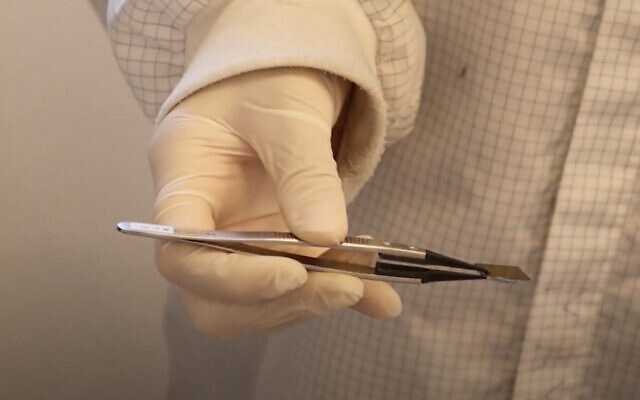 In a screenshot from video released by Tel Aviv University on June 30, PhD student Maayan Wizner Stern uses tweezers to hold an electronic storage unit that is two-atoms thick. (Screen capture: YouTube)	Researchers at Tel Aviv University on Wednesday unveiled “the world’s tiniest technology,” aimed at storing information on the thinnest unit known to science.	The film is composed of a one-atom-thick layer of boron and a one-atom-thick layer of nitrogen sliding one over the other. It is able to store electric information, with the university saying such storage “may significantly improve electronic devices in terms of speed, density and energy consumption.”	According to the university, current state-of-the-art nano storage devices are at least 100 atoms thick.	The university’s Moshe Ben Shalom, who was involved in the project, explained that the smaller number of atoms in the device could improve speed and reduce energy consumption.	“Our research stems from curiosity about the behavior of atoms and electrons in solid materials, which has generated many of the technologies supporting our modern way of life,” he said.	He said the thin structure enables storage “based on the quantum ability of electrons to hop quickly and efficiently through barriers that are just several atoms thick.”	Maayan Wizner Stern, a PhD student who led the study, said she believed the technology could have other applications beyond information storage.	“We expect that this technology will contribute to detectors, energy storage and conversion, interaction with light, etc. Our challenge, as we see it, is to discover more crystals with new and slippery degrees of freedom,” she said. https://www.timesofisrael.com/worlds-tiniest-tech-tel-aviv-university-unveils-2-atom-thick-data-storage/ UN chief calls on Washington to lift all Iran sanctions outlined in 2015 dealAntonio Guterres wants Biden to remove limitations on Tehran in order to ease its return to the accordBy TOI staff Today, 6:41 pm 	UN Secretary-General Antonio Guterres has asked US President Joe Biden to lift all sanctions on Iran as outlined in the 2015 Joint Comprehensive Plan of Action. [The UN needs to realize that they don’t run countries and administrate them. They were there purely as an arbitrator function. Unfortunately with the dingbats in power now they will probably bow and kiss the Iranian’s feet and then they will get a rocket shot at them before long. – rdb]	In a biannual report to the UN Security Council on the Iran nuclear deal, Guterres urged the United States to “extend the waivers with regard to the trade in oil with the Islamic Republic of Iran, and fully renew waivers for nuclear non-proliferation projects,” according to Reuters.	“I appeal to the United States to lift or waive its sanctions outlined in the plan,” wrote Guterres, who also appealed to Iran to return to full implementation of the deal.	“I continue to believe that a full restoration of the plan remains the best way to ensure that the nuclear program of the Islamic Republic of Iran remains exclusively peaceful,” he said. [the man is an idiot with no real concept of what is actually going on or what will happen if they return to the stupid plan. Iran will not abide by it and they weren’t in the first place contrary to what the IAEA was reporting because the IAEA didn’t have access to all the areas. L- rdb]	The 2015 deal known as the Joint Comprehensive Plan of Action (JCPOA) saw Iran accept curbs on its nuclear activities, in return for an easing of sanctions.	But in 2018, then-US president Donald Trump unilaterally abandoned the agreement and ramped up sanctions, prompting Iran to increasingly pull back from its own commitments.	Trump’s successor Joe Biden has signaled his readiness to return to the deal, and state parties — including Britain, China, France, Germany and Russia — have been negotiating its potential revival in Vienna since early April.	Last week, Iranian President Hassan Rouhani’s chief of staff said the US would lift some 1,040 sanctions implemented during the Trump era on vital Iranian economy sectors such as oil and shipping, as well as remove several senior officials from its blacklists. Officials who would have sanctions removed included several figures from Khamenei’s inner circle, he said.	The US denied agreeing to do so.	NBC News reported earlier this week that the US is considering lifting sanctions on Iran’s Supreme Leader Ali Khamenei. Sources with knowledge of the matter told the network that the move was brought up during indirect nuclear talks between the US and Iran in Vienna, as part of a series of potential compromises by Washington to get Tehran to return to the 2015 deal with full compliance.	Meanwhile, Iranian President-elect Ebrahim Raisi, an ultraconservative cleric seen as close to Khamenei, said last week he would not allow the nuclear negotiations to drag on.	Iran’s envoy to the Vienna talks, Deputy Foreign Minister Abbas Araghchi, said that “at this point, it is clear which fields, which actions, are possible and which are not. Therefore, it is time for all sides, especially our counterparts, to be able to make their final decision.”	Araghchi added that “bridging the gaps requires decisions that mainly [the US] has to take. I hope in the next round we will travel this short distance — although it is a difficult one.”	Israel has always opposed the nuclear agreement, which it says could enable the Islamic Republic to develop nuclear arms.	A change in Israel’s government earlier this month — which saw long-serving prime minister Benjamin Netanyahu ousted from office — has not changed the country’s policy on the matter. In a speech just before being sworn in as premier, Prime Minister Naftali Bennett expressed staunch opposition to an American return to the deal.	However, the new government is seeking quiet constructive dialogue with Washington on the matter.https://www.timesofisrael.com/un-chief-calls-on-washington-to-lift-all-iran-sanctions-outlined-in-2015-deal/ [Sooner or later someone is going to have to go in and blow up all their plants and they way they are going it is probably going to contaminate a bunch of the ME because I am willing to wager you that Iran is further along than what most people think. – rdb]Iran conditions return to nuclear deal on US commitment to never withdraw againTehran’s envoy to UN tells Security Council assurances needed to build ‘confidence’ in continued adherence to 2015 pact; urges holding Israel to account for ‘adventuristic’ attacksBy TOI staff and AP Today, 11:01 am 	Iran’s envoy to the United Nations told the Security Council Wednesday that an essential condition for reviving the 2015 nuclear deal is a commitment by the US that it will never again unilaterally pull out of the agreement. [If this isn’t a treaty authorized by congress then it depends on who is in the Whitehouse. – rdb]	Ambassador Majid Takht Ravanchi said such assurances were needed to build confidence in US and European adherence to the deal, known formally as the Joint Comprehensive Plan of Action (JCPOA), and enable the economic benefits that the deal is supposed to bring to his country.	Former US president Donald Trump withdrew from the accord in 2018 and reapplied sanctions that have crippled Iran’s economy. Iran responded by dropping some of its own commitments to the deal, which was also signed by Britain, France, Germany, Russia and China.	Ravanchi also called on the council to hold Israel to account for “adventuristic practices” in allegedly targeting elements of the Iranian nuclear program, according to a readout of his comments by Iran’s mission to the UN and reported by Iran’s Mehr news agency.	His remarks came during a UN Security Council meeting about the nuclear deal. MORE-https://www.timesofisrael.com/iran-conditions-return-to-nuclear-deal-on-us-commitment-to-never-withdraw-again  [Ludicrous demands. – rdb]Jordan's king meets with Abbas, reiterates support for two-state solutionPA's Mahmoud Abbas met with Jordan's King Abdullah, where he expressed his support for the solution.By KHALED ABU TOAMEH   JUNE 30, 2021 18:39	Palestinian Authority President  Mahmoud Abbas on Wednesday made a surprise visit to Amman, where he met with Jordan’s King Abdullah. The visit is to be seen in the context of coordination between the PA and Jordan ahead of Abdullah’s planned trip to the US on July 19.	The PA and Jordan have expressed support for resuming the Middle East peace process on the basis of a two-state solution.	Abbas’s visit to Amman came as a committee, formed to investigate the death of Palestinian anti-corruption activist Nizar Banat, presented its findings to PA Prime Minister Mohammad Shtayyeh.	The death of Banat, allegedly beaten to death by PA security officers who came to arrest him last week in Hebron, triggered widespread protests in a number of Palestinian cities, where demonstrators chanted slogans against Abbas.
	The PA’s official news agency Wafa said that Abbas had a “private meeting” with the Jordanian monarch. “They discussed the latest political developments in the Palestinian arena, bilateral relations and issues of mutual concern,” the agency said. “President Abbas affirmed ongoing coordination with Jordan on the interest of the Arab nation and its common causes, primarily the Palestinian cause.” [So the little weasel is pushing to get Mr Abdullah to cover his backside and his crime. Abbas is a slime ball. – rdb]
	The separate meeting was followed by an expanded meeting involving officials from both sides.
	Abbas was accompanied by PA Foreign Minister Riyad Malki, head of the General Authority of Civil Affairs Hussein al-Sheikh, General Intelligence Service head Majed Faraj and diplomatic affairs adviser to the PA president, Majdi al-Khaldi.
	The Jordanian officials who attended the expanded meeting included Prime Minister Awn al-Khasawneh, Foreign Minister Ayman Safadi and head of the Jordanian General Intelligence Directorate, Ahmad Husni.
	During the meeting with Abbas, Abdullah reiterated Jordan’s support for the Palestinians in “achieving their just and legitimate rights and establishing their independent, sovereign and viable state on the June 4, 1967 lines, with East Jerusalem as its capital,” according to a statement published by the Jordanian news agency Petra.
	Abdullah “stressed the importance of translating the ceasefire in the Gaza Strip into an extended truce that pushes towards a political solution that achieves the Palestinians’ rights,” the agency said. “His Majesty stressed the need to intensify international efforts to achieve a just and comprehensive peace based on the two-state solution, and to preserve the legal and historical status quo in Jerusalem, warning that Israel must stop all attacks and illegal measures in the Palestinian territories.” [In other words, put pressure on the countries to back the “PA” terrorist regime. – rdb]
	Jordan continues to play its historical and religious role in protecting Islamic and Christian holy sites in Jerusalem, based on the Hashemite guardianship over these holy sites, Abdullah said during the meeting. He also praised as “positive” the US administration’s decision to resume financial aid to the United Nations Relief and Works Agency for Palestine Refugees (UNRWA). [That is a bunch of garbage. When Jerusalem was under Jordan they desecrated bunches of holy sites Jewish and Christian. They have never and will never allow equitable access. All you have to do is look at Bethlehem today which has been decimated by the Islamics. – rdb]
	Meanwhile, PA Minister of Justice Mohammed al-Shalaldeh who headed the committee of inquiry into the death of Banat, on Tuesday night presented the findings to Shtayyeh. Shtayyeh said that he will refer the report to the military judiciary, implying that those responsible for the death of the activist belonged to the PA security forces.
	Shalaledeh said that the committee members interviewed the PA governor of Hebron and commanders and members of the various Palestinian security forces in Hebron.
	The committee members also interviewed members of the Banat family who were present when the PA security officers arrived at his home to arrest him, Shalaldeh said, adding that the committee recommended that its report be referred to the judiciary.
	But Ghassan Banat, the brother of the slain activist, denied that the committee members had met with any member of the family. https://www.jpost.com/middle-east/jordans-king-meets-with-abbas-reiterates-support-for-two-state-solution-672471 Counter-drone super-weapons tested in joint US-Israel exercise in New Mexico Jun 30, 2021 @ 17:00 airborne laser, 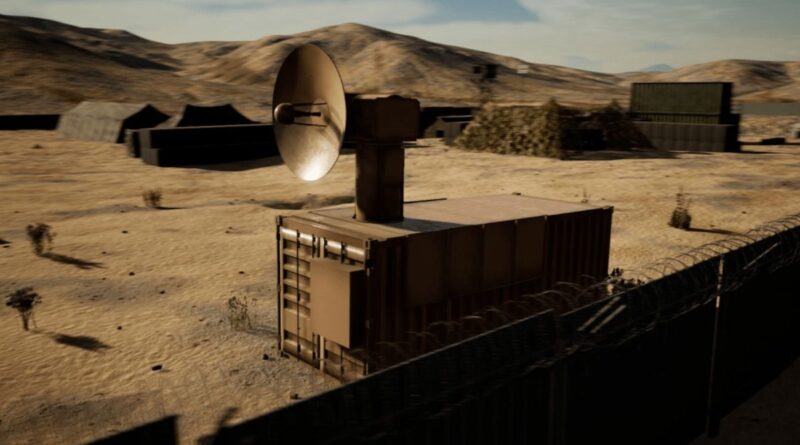 	The US and Israel this month conducted counter-drone tests to meet the urgent need to defend civilian infrastructure and military bases against the fast-spreading threat of hostile UAV warfare. At the Kurtland Aur Force Base in New Mexico, the US tested its new Tactical High-power Operational Responder (THOR) – see photo; Israel its recently revealed airborne high-powered laser weapons.		Both armies are concerned by the accelerating UAV attacks by pro-Iranian Iraqi Shiite militias in Iraq and Syria. The new weapons are designed to defend runways, equipment and troops from kamikaze-style swarm attacks by explosive unmanned aircraft. Iran has also armed Yemen’s Houthi rebels with killer drones for attacking military sites and oil facilities in Saudi Arabia. Tehran is clearly arming its proxies with deadly UAVs.	Military experts note that while a laser can disable only one drone at a time, THOR is programed to kill whole swarms with powerful microwaves that disrupt their electronics. The 20-foot container can also be transported anywhere via a C-130 Hercules, and the system set up by a team of two in under three hours. After the target is identified, it silently discharges in less than a second with instantaneous impact. THOR is also cheaper to use than a surface-to-air weapon.	Israel’s airborne laser weapon in its first live tests this month struck various types of drones at different altitudes and was hailed as “a strategic change in the IDF’s multi-tiered air defense capabilities.” Military experts point to the advantages offered by airborne lasers over ground-based laser systems by its high mobility between locations. At the same time, hey are more susceptible to atmospheric conditions, clouds and smoke. https://www.debka.com/counter-drone-super-weapons-tested-in-joint-us-israel-exercise-in-new-mexico/ 	Report: Joe Biden used VP's office to entertain Hunter's business associatesEven flew with his son to Mexico City on Air Force for meeting on dealBy Bob Unruh Published June 30, 2021 at 12:37pm 
	A new report from the Daily Mail reveals that Joe Biden used the vice president's office in Washington to entertain his son Hunter's Mexican billionaire business associates, and "even flew with his son to Mexico City on Air Force 2 so Hunter could attend meetings over a 'flippin gigantic' deal."
	Hunter Biden, of course, has been the scandal that keeps on giving for Biden. Recent reports have suggested that Joe Biden may have accidentally paid $25,000 for Hunter's prostitute, and art critics have admitted that Hunter Biden's artwork is only worth the hundreds of thousands of dollars he's charging for it because of his name.
	Also, Hunter Biden's attempts to establish a vast global business empire were outlined in emails obtained from a computer he abandoned at a repair shop and eventually was turned over to investigators.
	Now the Daily mail is reporting that Joe Biden entertained Mexican billionaires Carlos Slim and Miguel Aleman Velasco – Hunter Biden's business associates – in the vice president's office in 2014.
	And in 2016, when Hunter Biden had arranged to meet Aleman's son over that "flippin gigantic" deal, Joe Biden flew his son and his partner Jeff Cooper, on Air Force 2 to Mexico City.
	The revelations come in photographs and emails from Hunter Biden's abandoned laptop, the report said, "and suggest Joe's claim that he never spoke about business with Hunter was false."
	The White House, the report said, declined to respond to questions.
	"In the light of shocking documents uncovered by DailyMail.com from the laptop, the president now faces serious questions – not just whether he knew about Hunter's controversial business dealings, but also whether he was involved in facilitating them himself while vice president," the report charged.
	The report explained Hunter Biden and Cooper, a lawyer who had worked with Hunter's late brother Beau Biden, were scheming to get involved in many businesses in Mexico and Latin America, using "their relationship with the Mexican billionaire Alemán family whose late patriarch, Miguel Alemán Valdes, served as president of Mexico."
	Cooper suggested the opportunities were "flippin gigantic."
	Hunter Biden "and Cooper sought the help of Valdés' grandson, airline CEO Miguel Alemán Magnani, to forge a relationship with the richest man in Latin America, Carlos Slim, in an attempt to cash in on the privatization of the giant state-owned oil company Pemex for Burisma and themselves," the report said.
	At that time, they "managed to get the billionaires Slim, Velasco and Magnani a private 'meeting' with then-vice president Joe Biden in the VP's office," the report said.
	The report charged that Hunter Biden and Cooper also were working "angles" beyond the oil industry, and at one point, "Joe Biden's brother Jim also tried to cash in on the potential for bumper profits from Mexico's huge privatization plans, but was apparently late to the party."
	The report confirmed, "In February 2016, Hunter wrote an email to Magnani revealing that in the midst of their Mexican oil deal, his father was flying him and his business partner on Air Force 2 to Mexico City, where he and Cooper would be sitting in on a meeting with the country's president."
	Joe Biden flew to Mexico on February 25 to 26, 2016 for trade talks with then-president Enrique Pena Nieto.
	"We are arriving late tonight on Air Force 2 to MX City. We will be there for Thursday - I'm attending meeting w/ President N w/ Dad. Jeff is with me on lane [sic] and we will be with us all day," Hunter wrote to Magnani on February 24, 2016.
	The DailyMail.com said it obtained a copy of Hunter Biden's laptop hard drive from former Steve Bannon podcast co-host Jack Maxey
	Previous reports have revealed the computer files show Hunter Biden used the n-word in his conversations, was hired once to help a tycoon escape a bribery case, and took multiple trips out of Joint Base Andrews, the home of Air Force Two.
	Also, the Washington Examiner revealed how Hunter Biden got some pointed questions from a business associate when that associate was arrested in a fraud case. Hunter Biden's name apparently was used in the alleged fraud, but he wasn't charged.
	Devon Archer was. He was convicted in 2018 and the case was reversed but in 2020 an appeals court reinstated the conviction.
	The report explained Hunter Biden and Archer were business partners and worked for Rosemont Seneca Partners investment firm.
	That was before both were taking pay from Burisma, the Ukrainian gas company that provided scandal fodder for Joe Biden by paying his son $83,000 a month to be on its board – at a time when Joe Biden was responsible for Ukraine policy for Barack Obama.
	Archer was the former college roommate of Christopher Heinz, the stepson of current Biden climate czar John Kerry and the co-founder of the Rosemont Capital private equity firm with Archer, the report said.
	After his arrest, Archer wrote Hunter Biden, "Why did your dad’s administration appointees arrest me and try to put me in jail? Just curious. Some of our partners asking out here.
	"Why would they try to ruin my family and destroy my kids and no one from your family’s side step in and at least try to help me. I don’t get it. And I’m depressed. Bunch of these [Asian partners] getting in my head asking me the same so just curious what I should answer," Archer wrote.
	Hunter Biden responded, "We aren’t a banana republic buddy. The powerful are targets in this country the more powerful they become. But the truth prevails if you have the stamina and guts and enough love to stay the course."
	At the same time, a report from Just the News cited emails from the laptop as evidence of Hunter Biden's plans to wrap up a lot of profitable business deals.
	The report said the plans being discussed by Hunter Biden and his Rosemont Seneca Partners included targeting the sovereign wealth funds of America's richest allies, from Eastern Europe to the Middle East.
	"I've been researching sovereign wealth funds lately in hopes of coming up with a plan to add another large manager (multi-billion dollar fund) to RSPI's platform, without over-relying on the Taft Hartley channel," Daniel McHale, the RSP Investments managing director, wrote Hunter Biden and a colleague named Eric Schwerin in an email dated Feb. 3, 2014," the report said.
	RSP Investments was the broker arm of the Rosemont Seneca organization.
	"I think this would provide us additional near-term cash flow while increasing the odds of landing a large allocation. Also, similar to Taft Hartley funds, it's a segment of the market where we could have a definable edge," he said.
	Schwerin pointed out that Hunter Biden did not have the necessary financial broker's license to work directly with those fund groups.
	Just the News explained, "The email is one of thousands that lay out the audacious ambition of Hunter Biden and his business colleagues to cash in on the Biden name by approaching foreign countries, governments and businesses even as the younger Biden's father was Obama's point man for a significant part of the nation's foreign policy."
	The report said the emails suggest Hunter Biden wanted a "business empire" and worked at contacting and influencing world leaders for that purpose.
	One of the more stunning coups was Hunter Biden's program of getting paychecks from Burisma while his father was vice president and in charge of Ukraine policy for Obama.
	It came at a time when Burisma was trying to get rid of a corruption probe being done by Ukraine's own prosecutor.
	The company's connections to the Biden family proved worthwhile.
	In fact, Joe Biden openly boasted of threatening to withhold $1 billion in U.S. aid if Ukraine's president did not fire the country's top prosecutor, Victor Shokin, who at the time was investigating Burisma for corruption.
	A French website reported Shokin later filed a criminal complaint naming Joe Biden and accusing him of committing a "criminal offense" in his campaign to get Shokin fired. https://www.wnd.com/2021/06/report-joe-biden-used-vps-office-entertain-hunters-business-associates/   [This entire family is a bunch of scummy folks who have used their public persona and connections to advance their finances in quid pro quo arrangements and the who crew should be cooling their jets in a deep dark prison somewhere near Gitmo. This is a long report but you need to read it to realize what lawless creeps are in power.– rdb]'Outrageous': Probe demanded of IRS decision to link biblical values, GOPMembers of Congress want to know why group was denied status based on faithBy Bob Unruh Published June 30, 2021 at 1:18pm 
	Several members of Congress are demanding the Treasury Department's inspector general look into a decision by the IRS denying tax-exempt status to a religious organization on the basis that Bible teachings "are typically affiliated with the [Republican] party and candidates."
	That decision came recently from the Internal Revenue Service in the case involve Christians Engaged in Texas. The organization had sought 501(c)3 status in order to operate properly, but the IRS, in May, said it wouldn't be allowed.
	The manipulation of IRS designations for various conservative, Christian and tea party style groups dates back to the Barack Obama administration, when federal agents badgered faith organizations that wanted to operate with unreasonable requests for details, including personal information about participants.
	The tactic was to simply delay, delay, delay, so they could not operate during the 2012 presidential election, during which issues of faith were at hand.
	Now Reps. Jim Jordan, R-Ohio, James Comer, R-Ky., and Mike Johnson, R-La., wrote to the agency's inspector general for tax administration demanding a review.
	"On May 18, 2021, Stephen Martin, Lois Lerner’s successor as Director of the IRS's Exempt Organizations Division, denied a religious group called Christians Engaged 501(c)(3) tax-exempt status. Section 501(c)(3) of the Internal Revenue Code exempts from federal taxation groups that are 'organized and operated exclusively for religious, charitable, scientific, testing for public safety, literary, or education purposes' that do not participate or intervene in a political campaign. Martin explained that 'bible (sic) teachings are typically affiliated with the [Republican] party and candidates. 	This disqualifies you from exemption under [Internal Revenue Code] 501(c)(3),'" the members wrote.
	"Christians Engaged is a Christian organization that seeks 'to awaken, motivate, and empower ordinary believers in Jesus Christ to: pray for our nation regularly, vote in every election to impact our culture, [and] engage our hearts in some form of political education or activism for the furtherance of our nation.' The organization engages with the public on public policy issues through the lens of the Bible's teachings and sincerely held religious beliefs," they said. [What this creep is saying is that the demon-rats and “Bi-dumb” are pagan critters who have no knowledge of nor interest in the Bible and the Word of God which qualifies them for 501(c)(3) status but anyone who believes in the Bible is probably a republican so they aren’t qualified. Speaks pretty poorly for the demon-rats party – rdb]
	They continued, "The IRS’s denial of tax-exempt status to Christians Engaged on the assumption that bible (sic) teaching is an activity 'typically' associated with Republicans is wrong and outrageous.Bottom of Form
	"We must ensure the IRS is not reverting back to its targeting of conservative tax-exempt groups. Government agencies that work for the American public should not be in the business of violating citizens’ constitutional rights. The Committee on the Judiciary has jurisdiction over civil liberties under House Rule X. The Committee on Oversight and Reform is the principal oversight committee of the U.S. House of Representatives and has broad authority to investigate 'any matter' at 'any time' under House Rule X. Therefore, we urge you to immediately review the IRS’s denial of tax-exempt status to Christians Engaged and whether the IRS has denied similarly situated applicants on the basis of constitutionally protected speech."
	The IRS rejection letter, in fact, claimed, "You educate Christians on what the bible (sic) says in areas where they can be instrumental including the areas of sanctity of life, the definition of marriage, biblical justice, freedom of speech, defense, and borders and immigration, U.S. and Israel relations. The bible (sic) teachings are typically affiliated with the D party and candidates."
	Martin's letter explains that when he refers to the "D" party he is referring to the Republican party.
	He also criticizes the group for the fact its leaders previously were active in various Republican events, and provide leadership for other Christian organizations, such as Promise Keepers.
	He charged, "You educate individuals on how to choose between imperfect candidates as well as instruct individuals that parties matter. They should look at the party they represent and the core beliefs and values of that party. They should look at what the candidate says about the issues and see if their beliefs align with the Bible. Individuals should know the bible (sic), vote the Bible and vote on values."
	First Liberty Institute is challenging the decision, explaining, "Martin's conclusion that Christians Engaged engages in political campaign intervention relies on the mistaken assumption that an exempt organization may not engage in issue advocacy. Indeed, if exempt organizations may only articulate public policy positions on issues as to which no political party or candidate has an opinion, then the regulations recognizing that exempt organizations may advocate positions on public policy issues have no meaning."
	It continued, "Martin deems Christians Engaged's purpose not educational because he evidently associates biblical positions on national issue with Republicans, not because of the methodology Christians Engaged employs. This directly contradicts the IRS's procedure and regulations."
	Thus, the organization charges, Martin's denial of the application "discriminates against its viewpoint in violation of the First Amendment. … Likewise, Director Martin's discrimination against particular religions – here, all religions whose beliefs are grounded in the Bible – violates the Establishment Clause and the Free Exercise Clause of the U.S. Constitution." https://www.wnd.com/2021/06/outrageous-probe-demanded-irs-decision-link-biblical-values-gop/ [Perhaps it is time to completely review and assess our 501 status laws and make them very specific for these idiots who like to make their own interpretation. – rdb]Bill Cosby's sexual assault conviction overturnedThe decision by the Pennsylvania Supreme Court came after Cosby had served more than two years of a potential three- to 10-year sentence, following his 2018 conviction.By REUTERS   	JUNE 30, 2021 20:30	Pennsylvania's highest court on Wednesday overturned Bill Cosby's sexual assault conviction, and ordered that he be released from prison. The decision by the Pennsylvania Supreme Court came after Cosby had served more than two years of a potential three- to 10-year sentence, following his 2018 conviction.	The court found that a previous prosecutor had made a deal with Cosby not to charge him in the case.	The comedian and actor was best known for his role as the lovable husband and father in the 1980s television comedy series "The Cosby Show," earning him the nickname "America's Dad."	But his family-friendly reputation was shattered after dozens of women accused him of sexual assault over a period of decades. His conviction was widely seen as a landmark moment in the #MeToo movement that brought forth an array of allegations against powerful men in Hollywood and beyond.	Cosby was found guilty of sexually assaulting Andrea Constand in his home in 2004 after giving her unidentified pills. https://www.jpost.com/international/bill-cosbys-sexual-assault-conviction-overturned-672486 Commentary:Communist China's Calculated Lies and Calculated Buys
Austin Bay Posted: Jun 30, 2021 12:01 AM
	China knows how to curry below-the-radar favor with international political figures, bureaucrats and opinion leaders, then, when a problem develops threatening Chinese Communist Party interests, use covert influence to stifle criticism or delay a response.
	The most pernicious example of Chinese covert influence in action is the World Health Organization's failure in January and February 2020 to demand Beijing provide a full and accurate accounting of the COVID-19/Wuhan virus epidemic in China, including its origin. Instead, WHO spouted medical nostrums and accepted China's evasions (lies).
	China ego-stroked WHO officials and created sympathizers by funding "research trips." The tactic is called "elite capture." Beijing developed a close relationship with WHO Director-General Tedros Adhanom Ghebreyesus and supported his appointment, even though he isn't a medical doctor. In late January 2020, Tedros was still praising "China's commitment to transparency."
	China's elite capture of WHO gave the CCP time to deflect blame and callously let the disease spread globally so that China didn't suffer its consequences alone.
	Washington, D.C. is now the scene of an overt Chinese influence operation that compliments CCP covert operations. Their overtness gives us an opportunity to do two things: First, stop the overt operation and penalize China, then demonstrate the broad reach and integration of CCP "influence" operations.
	On June 25, the Washington Post reported that the Chinese tech company Hikvision had hired Mercury Public Affairs, a "prominent" Washington lobbying firm. Hikvision will pay former U.S. Representative Toby Moffett, D-C.T., former Senator David Vitter, R-L.A., and their staffs to "engage with members of the State, Treasury and Commerce departments" and address "issues related to the National Defense Authorization Act" that worry Hikvision.
	Lobbying in Washington, D.C. is like gambling in Las Vegas: a big business generating big money for big shots, usually at the expense of small rollers (Vegas) or American taxpayers (D.C.).
	Hikvision is overtly paying big bucks to powerful and connected names because the U.S. government is cracking down hard on its highly suspect operations, for several reasons.
	One is humanitarian: Hikvision confronts accusations of aiding the CCP's genocidal campaign targeting the Uighur ethnic minority in western China's Xinjiang province.
	Preventing Chinese intelligence penetration is another reason. In early June the Biden Administration affirmed and broadened a Trump Administration order banning American investment in Chinese companies that support the Chinese defense sector. That ban affects Hikvision, which makes surveillance technology, and firms like Huawei Technologies, which makes communication and surveillance equipment.
	The stiff U.S. sanctions rile the companies' most powerful investor, the CCP-controlled Chinese government.
	For years, U.S. security agencies have warned that Chinese intelligence can use Chinese-manufactured digital technology to spy worldwide. The Trump Administration bluntly accused Huawei corporate officials of espionage activities and sought to remove Huawei tech from communication networks.
	Though banned from federal contracts in 2018, the Washington Post article cited a source estimating "hundreds of thousands" of Hikvision devices continue to operate in camera networks throughout the U.S.
	Hikvision facial recognition cameras monitor oppressed Uighurs in Xinjiang. New York City has around 20,000 Hikvision cameras. Would Beijing monitor tourists in Central Park? Maybe not, but perhaps Uighur activists, Chinese citizens whom the CCP considers disloyal and Chinese students in New York would be of interest.
	Article 7 of China's 2017 National Intelligence Law states that organizations and citizens "shall support, assist, and cooperate with state intelligence work according to law."
	By law, Huawei and Hikvision are part of the CCP's spy and influence apparatus.
	It's legal to lobby the U.S. government. But would a genuinely "prominent" Washington firm lobby federal agencies to give a powerful and increasingly inimical adversary the chance to spy on and undermine America?
	Expect the Hikvision lobbying effort to include a public relations campaign as well as campaign fundraisers for legislators (legal bribery?). Chinese digital "content farms" may seed Hikvision-favorable information that, like a virus, spreads into more mainstream media. Beltway think tanks will offer mitigating analyses; elite university professors will speak on Hikvision's behalf.
	Did ego-stroking, research trips and money shape the analyses and opinions? The American public deserves full disclosure. https://townhall.com/columnists/austinbay/2021/06/30/communist-chinas-calculated-lies-and-calculated-buys-n2591800 
The "Iran Deal" Soon to Be Resuscitated
by Lawrence A. Franklin June 30, 2021 at 4:00 am
	The latest alteration before the Americans trying to revive the "nuclear weapons deal" -- known as the Joint Comprehensive Plan of Action (JCPOA) -- with Iran is the carefully staged election this month of Ebrahim Raisi to its presidency. A clerical hardliner known as "the Butcher," he is responsible for thousands of executions of oppositions leaders, torture and other "ongoing crimes against humanity."
	Raisi's election, "engineered to guarantee his victory," looks suspiciously like a ploy by Iran's Supreme Guide Ali Khamenei to terrify the American negotiators into capitulating to Iran's demands even faster and more recklessly, to avoid negotiating with an opponent more uncompromising than whomever they are negotiating with at present. Upon his victory, Raisi immediately announced that he will not meet with US President Joe Biden, and that Iran's "ballistic missile program and its support of regional militias" were "nonnegotiable."
	Negotiators at the Vienna-based talks on re-establishing the JCPOA have reportedly already drafted an agreement and returned to their respective capitals in the hopes of securing endorsement of the revived JCPOA. While some differences remain, the P5+1 nations (Iran and the US, UK, France, Russia, China, and Germany) will likely restore the JCPOA before Iranian President Hassan Rouhani's term of office expires in mid-July.
	Presumably, President Biden's negotiating team has agreed to substantially lifting the Trump administration's sanctions on Iran to win the support of Iran's hardline dominated regime.
	The JCPOA is allegedly designed to prevent, or at least postpone, Iran's drive for a nuclear weapons capability along with the means to deliver them. Among the deal's many major drawbacks is that after it expires, Iran can enrich as much uranium to have as many nuclear weapons -- and the means to deliver them -- as it likes.
	One significant question of a newly invigorated JCPOA is whether the International Atomic Energy Association (IAEA) will be granted complete access to known and suspected Iranian sites associated with the Islamic Republic's nuclear program.
	The IAEA must also monitor the warehousing or dismantling of Iran's more advanced centrifuges, installed after then US President Donald Trump pulled the US out of the JCPOA in May 2018. During the agreement's term, the IAEA registered its dissatisfaction with the Islamic Republic's lack of cooperation with inspectors. IAEA officials complained that Iran resisted attempts to monitor compliance with the JCPOA. The IAEA will also be tasked with Iran's obligation to export or destroy highly enriched uranium beyond the amount permitted by the JCPOA.
	It is likely that the newly negotiated JCPOA will be signed by the P5 +1 countries on or near the anniversary of its original approval by July 15, 2021. Iran, tellingly, never signed the original agreement.
	Iran's Deputy Minister of Foreign Affairs, Abbas Araqchi, who heads the Iranian negotiating team in Vienna, only a month ago played down positive expectations. He suggested that there are some difficult issues still to be negotiated, but that the team is making headway nevertheless. Sina Azodi, an Iran specialist at the Atlantic Council, claimed on China Global Television Network (CGTN) that the negotiating team had already arrived at an agreed upon text of the JCPOA's redux. Ali Akbar Dareini, of Tehran's Center of Strategic Studies, echoed the regime leadership's apparent view: that the revival of the JCPOA deal is worth the Iranian agreement in exchange for the lifting of sanctions in order to improve the country's economy. The benefit that the West allegedly secures from the JCPOA is to forestall Iran from developing a nuclear weapon for ten to fifteen years – after which it is open season.
	Dareini, author of Legitimate Deterrence, a book on Iran's nuclear program, has repeatedly warned that Iran's national defense plans are not on the table for discussion. Mohsen Milani, an Iranian scholar at the University of South Florida, agreed with Dareini that the US should not expect any future negotiations on missiles or regional policies.
	Despite signs that the P5+1 negotiating team will subscribe to a re-constituted JCPOA "understanding," there seems to exist no trust that the Islamic Republic will comply with any agreement. The IAEA's catalogue of doubts regarding Iran's compliance with any nuclear safeguards is lengthy. Some of these instances of non-compliance by Iran include: exceeding the limits of installed centrifuges, imprecise recording of the amount of low enriched uranium, the establishment of unauthorized enrichment sites, and failure to declare exact amounts of imported uranium. In June 2020, the IAEA Board of Governors dispatched a formal resolution of complaint to Iran, calling upon Tehran to satisfy overdue requests regarding several undeclared nuclear facilities in Iran.
	Based on Iran's pattern of obstructionism, the impending renewal of the JCPOA does not inspire confidence that the Islamic Republic -- even if it verbally agrees, or this time signs a document -- will ever be in compliance.
	Variables determining the worth of a renewed JCPOA include not only whether the IAEA will be able effectively to monitor the Islamic Republic's compliance with the terms of the agreement. Another variable might also include US lobbying with the other signers of the JCPOA to attempt to persuade Iran to discuss other security issues, such as Tehran's ballistic missile programs and support for sub-national terrorist groups. It is also sadly assumed, based on past patterns, that the US, in its eagerness to secure a deal -- any deal -- will back down when faced with any Iranian demand.
	The US will also likely put pressure on Israel to refrain from "precipitous" attacks on Iran's nuclear weapons development infrastructure. Israel's Prime Minister Naftali Bennett has said that Israel's determination to frustrate Iran's ambition to become a nuclear power will not change. He stated – considering Iran's record of cheating -- that no agreement with Iran can be trusted. That Bennett lacks experience of former Prime Minister Benjamin Netanyahu is a given; and understanding the fragility of Bennett's eight-party coalition, Iran will doubtless soon test the new Israeli PM to determine if he possesses the same independent will both to resist US pressure and to defend Israel's vital interests as his predecessor Netanyahu did.
	Dr. Lawrence A. Franklin was the Iran Desk Officer for Secretary of Defense Rumsfeld. He also served on active duty with the U.S. Army and as a Colonel in the Air Force Reserve. https://www.gatestoneinstitute.org/17513/iran-deal-resuscitated 
ARUTZ SHEVA'CDC overwhelmed with vaccine adverse effect reports'Dr. Peter McCullough notes to Fox News massive increase in vaccine adverse effects reported in US following COVID-19 vaccination campaign.Arutz Sheva Staff , Jun 30 , 2021 5:47 PM 	The US Vaccine Adverse Event Reporting System (VAERS) is "overwhelmed" with reports of vaccine adverse effects in the wake of the COVID-19 vaccination campaign, cardiologist Dr. Peter McCullough last week told Laura Ingraham on Fox News.	Asked to address the possibility of underreporting of COVID-19 vaccine-related "cardiac complications," McCullough said he thought the CDC was "overwhelmed" by the massive increase in reports of vaccine adverse events.	"The CDC every year with all the vaccines combined get about 16,000 safety reports and about 25 deaths reported to the VAERS system. So far with COVID-19 they've received over 300,000 safety reports, over 6,000 deaths, nearly 20,000 hospitalizations, I think they're completely overwhelmed," he assessed.	Regarding COVID-19 vaccine effects being observed, he noted, "What we're seeing is a really disturbing pattern in those individuals under age 30, and that's myocarditis, and that's where the spike protein [induced by the COVID-19 vaccine] replicates inside heart muscle cells, damages the heart muscle cells and results in chest pain, EKG changes, positive troponin signs and symptoms of heart failure."	"20 percent of these kids are developing abnormal echocardiograms with reduced left ventricular function. And in terrible cases like this, they actually die. So I think vaccination ought to be completely prohibited in anybody under age 30. That would simplify the picture greatly," he concluded.	According to the VAERS website, VAERS "is a national early warning system to detect possible safety problems in U.S.-licensed vaccines. VAERS is co-managed by the Centers for Disease Control and Prevention (CDC) and the U.S. Food and Drug Administration (FDA)."The site notes that "VAERS is a passive reporting system, meaning it relies on individuals to send in reports of their experiences to CDC and FDA. VAERS is not designed to determine if a vaccine caused a health problem, but is especially useful for detecting unusual or unexpected patterns of adverse event reporting that might indicate a possible safety problem with a vaccine."https://www.israelnationalnews.com/News/News.aspx/309030 Jewish leaders condemn Omar's anti-Semitic accusationsConference of Presidents criticize Ilhan Omar after she said that Jewish Democrats are not “partners in justice.”Arutz Sheva Staff , Jul 01 , 2021 3:37 AM 	Leaders of the Conference of Presidents of Major American Jewish Organizations on Wednesday criticized Rep. Ilhan Omar (D-MN) after she said in an interview on CNN that Jewish Democrats are not “partners in justice.”	“We condemn the disgraceful comments made by Representative Ilhan Omar (MN-5) in a CNN interview in which she accused her Jewish Congressional colleagues, along with the Jewish people as a whole, of not being committed to the pursuit of justice. Her tweets this morning with examples of individual Jews and Jewish organizations that she finds noteworthy do not mitigate her bigoted comments. We remain greatly concerned with the pattern of her statements attacking the Jewish people and, specifically in this case, Jewish members of Congress,” said Dianne Lob, Chair, William Daroff, CEO, and Malcolm Hoenlein, Vice Chair of the Conference of Presidents of Major American Jewish Organizations. [The Jewish community needs to stop supporting the rotten leftist groups and realize that there are a ton of leftist politicians that have no regard for Israel or the Jewish people. – rdb]	“The late Supreme Court Justice Ruth Bader Ginsburg was an eloquent voice for Jewish values, and was fond of the Torah passage 'Justice, justice shall you pursue.' Seeking justice is a core tenet of our faith, a tenet sustained throughout 2000 years as an oppressed, stateless minority and championed since 1948 by the State of Israel,” they added.	“Representative Omar needs to better understand the history of the Jewish people and the commitment to social justice of her Jewish colleagues in Congress in order to understand true Jewish values, including the mandate of tikkun olam (social justice), chesed (acts of kindness) and Tzedaka (charity) that guide the work of the American Jewish community, the Jewish State, and the Jewish people everywhere," the Jewish leaders concluded. [This critter probably understands the history of Jews quite well. The problem is she has the same problem most islamics do and that is a previous inculcated hatred of Jews and Israel. – rdb]	In the interview with Jake Tapper, Omar defended a recent statement comparing Israel and the United States to Hamas and the Taliban, saying she did not regret the comparison.	When she was asked if she understood why Democrats, especially fellow Jewish Democrats, found her previous comments on Israel to be anti-Semitic, Omar shot back that they were not “partners in justice.” MORE- https://www.israelnationalnews.com/News/News.aspx/309055 Senior police official: 'Crime leaders in Arab sector are mostly Shabak collaborators'Police official asserts most of those involved in promoting crime in Arab society are Shabak collaborators brought to Israel from PA areas.Arutz Sheva Staff , Jun 30 , 2021 9:48 PM In a recent police hearing, in preparation for a meeting held today, Wednesday, between Commissioner Kobi Shabtai and Minister of Internal Security Omer Bar-Lev, a senior police official said that the criminals who are currently leading the serious crime in the Arab sector "are mostly Shabak collaborators," Channel 12 reported.According to the source, "in this situation the hands of police are bound, because it is not possible to touch those collaborators, who enjoy immunity."The Shabak rejected the allegations made by the senior police official, saying, "The police's allegation of the involvement of Shabak collaborators is false and baseless. There is no connection between this allegation and the factual data that emerges from the investigation of the attacks and indictments."During the meeting between the commissioner and the Minister of Internal Security, the two dealt with the issue of nationalistic crime and the problems of the police in dealing with it.Minister Bar-Lev noted that the public attributes to the police responsibility for the violent events that took place in the mixed cities involved during Operation Guardian of the Walls. In his opinion, police investigators should be equipped with new capabilities and means, which are currently allowed to be used only by the Shabak.https://www.israelnationalnews.com/News/News.aspx/309044 Knesset in uproar after Yamina MK Abir Kara votes twice 'by mistake'Likud demands criminal investigation. "No surprise that those who steal right-wing votes steal votes in Knesset plenum too."Hezki Baruch , Jul 01 , 2021 1:49 PM 	A furor erupted in the Knesset on Thursday during voting on legislation to end government coronavirus subsidies, when it was discovered that Yamina MK Abir Kara had voted twice – once from his own computer and a second time from the computer of his fellow party member MK Idit Silman.	Once this was discovered, opposition MKs demanded that the vote be halted until the matter was investigated. The Knesset’s legal adviser then authorized a ten-minute recess while the issue was clarified. At the end of the ten minutes, Knesset Speaker Mickey Levy (Yesh Atid) decided to repeat the vote, and stated:	“The Knesset’s legal adviser, along with the Knesset secretariat and additional legal advisers, have examined the issue together with MK Kara and also received input from MK Ohana, and in order to preserve the legitimacy of the voting procedure, it has been decided to hold a new vote. The matter has been investigated [and it was found that] during voting, according to MK Kara’s account, he voted once in error, and immediately afterward he raised his hand and admitted that he had voted in error.”	Opposition MKs were furious at the Speaker’s decision and called for a criminal investigation to be opened into MK Kara’s conduct, with former Justice Minister Amir Ohana (Likud) saying that “this is a criminal matter, not a mistake.” He demanded that MK Kara’s voting record over the past few weeks be included in any investigation.	“There’s no way this was a mistake,” Ohana said. “If [MK Kara] had been in the wrong seat and voted from there, it might have been a mistaken, but not like this, when he voted twice!”	“I demand that the voting records from the past fortnight be checked, to see if there were other occasions when MK Kara voted twice, and I also demand that a MK from the opposition be present when the footage from the Knesset sessions is reviewed,” he added.	Opposition MKs then resolved to boycott all future votes in the Knesset plenum, and MK Shlomo Karhi (Likud) submitted an urgent complaint to the government’s legal adviser, demanding that he open an investigation into “suspected double voting on the part of MK Abir Kara.”	Meanwhile, MK Idit Silman insisted that at no time had she asked, either directly or by way of hints, for MK Kara to vote on her behalf.	MK Kara’s office issued a statement saying, “Deputy Minister MK Abir Kara mistakenly voted from the wrong computer which belonged to MK Idit Silman, and immediately admitted his mistake to the Knesset Speaker in order that the vote should be corrected.”	The Likud party also issued a statement, saying, “This corrupt government continues with its ‘no surprises’ policy. Those who stole the votes of the right wing and established a left-wing government with the support of anti-Zionists are now stealing votes in the plenum.” https://www.israelnationalnews.com/News/News.aspx/309081  [Monkey business?? – rdb]NIS 15m to upgrade Bennett home as premier's residenceNew Prime Minister & family prefer to remain in Ra'anana home, which Shabak would have to refit to meet security demands.Arutz Sheva Staff , Jul 01 , 2021 8:21 AM 	The Prime Minister’s Residence, at the corner of Balfour and Smolenskin Streets in Jerusalem, is uniquely fitted out to serve as the home of the premier, featuring all the security provisions one would expect to find in such a residence.	The new Prime Minister, however, Naftali Bennett, has decided that he would rather remain in his Ra’anana home, at least during weekdays, which would enable his four school-age children to continue learning in the same educational institutions.	The cost to the State? Somewhere in the region of 15 million shekels, according to a report on Channel 13.	Extensive security upgrades would need to be installed at the Bennett family home in order to meet the Israel Security Agency’s stringent standards, with the work carried out by ISA (Shabak) employees. The work would include: digging down in order to install new infrastructure; building barriers to prevent vehicles from approaching the building; installing security cameras; and more.	In addition, the ISA and officials from the Prime Minister’s Office are already negotiating with several of Bennett’s current neighbors, with a view to renting a nearby apartment for the use of security guards. The neighbors in question are reportedly demanding around 35,000 shekels per month for the use of the apartment. https://www.israelnationalnews.com/News/News.aspx/309062 Israeli families of deceased COVID patients demand commission of inquiry into treatment Families point to lack of transparency, faulty treatment. 'They made patients sign off on experimental medication.'Arutz Sheva Staff , Jul 01 , 2021 1:03 PM 	Hundreds of bereaved family members of deceased Covid-19 patients are demanding a commission of inquiry into the circumstances surrounding the deaths of the over 6,400 Covid-19 fatalities registered in Israel. The families point to issues including lack of transparency and faulty treatment of Covid-19 patients and demand investigation. Miri Boaron, who founded the “Bereaved Corona Families” Facebook group which currently has 991 members, on Monday told Channel 13 that 90% of the group's members have information regarding problematic treatment of Covid-19 patients.	Citing her personal story, she said that her husband, Gabi, passed away following a period of “three weeks [of illness], a week and a half of which he was at home. Then the doctor recommended he go get checked because he had a slight fever. After one day in hospital, he was infected with another virus - so I was told - and after that, the situation only deteriorated.” She confirmed that her husband had been sedated without her permission. MORE-https://www.israelnationalnews.com/News/News.aspx/309079  [HUMMM? Waking up? – rdb]06/30/2021 NEWS AM  - ונינה- לילה טוב’ | Yonina- Lyla Tov (Good Night)  	https://www.youtube.com/watch?v=XIOpV6_W__k Read the Prophets & PRAY WITHOUT CEASING!That is the only hope for this nation!Genesis 32:20And you shall also say, Behold, your servant Jacob is behind us. For he said, I will cover his face by the present, the one going before my face, and afterward I will see his face; perhaps he will lift up my face. 21And the present passed before his face, and he remained in the camp that night. 22And he rose up that night and took his two wives, and his two slave-girls, and his eleven children. And he passed over the ford Jabbok. 23And he took them and sent them over the stream, and sent over that which was his.Lapid inaugurates UAE embassy on 1st official visit, thanks Netanyahu and TrumpForeign minister calls on all countries in region to ‘come talk to us’; Emirati culture minister closes her speech with Hebrew greetingBy Lazar Berman Today, 2:25 pmUpdated at 5:57 pm	ABU DHABI, United Arab Emirates — Foreign Minister Yair Lapid officially inaugurated Israel’s embassy in the UAE Tuesday afternoon, hailing the “historic moment.” “We are standing here today because we chose peace over war, cooperation over conflict, the good of our children over the bad memories of the past,” said Lapid. “Agreements are signed by leaders but peace is made by people.”	Lapid went out of his way to thank former prime minister and political rival Benjamin Netanyahu, whom he called “the architect of the Abraham Accords and who worked tirelessly to bring them about.”	He also thanked former US president Donald Trump and current President Joe Biden.	“Israel wants peace with all its neighbors,” Lapid declared.“We aren’t going anywhere. The Middle East is our home. We’re here to stay,” he said. “We call on all countries of the region to recognize that, and come talk to us.”	UAE Culture and Knowledge Development Minister Noura Al Kaabi spoke after Lapid, saying, “It is essential that we prepare ourselves and our children toward a new world.”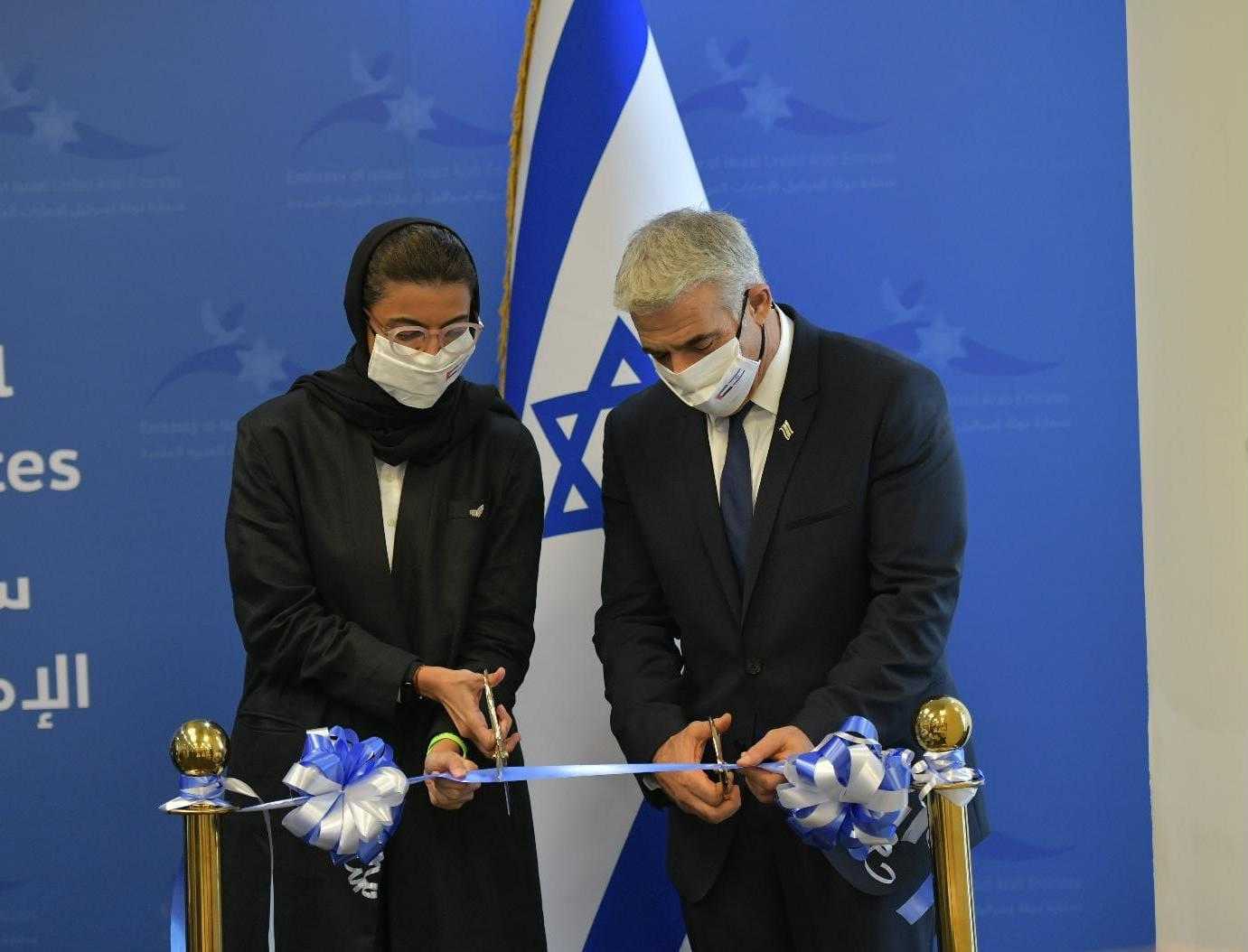 	She noted her country’s collaboration with Israel on AI, smart cities, COVID-19, trade, and tourism.Foreign Minister Yair Lapid (R) and Emirati Culture Minister Noura Al Kaabi inaugurate the Israeli embassy in Abu Dhabi, June 29, 2021. (Shlomi Amsalem/GPO)	“We underscore our enthusiasm over what we hope will be the first of many high-level visits,” she said.	Al Kaabi closed her speech with toda raba, Hebrew for “thank you very much.”		Lapid is in the United Arab Emirates for the first official visit by an Israeli minister to the Gulf state.	The trip comes nearly a year after the countries announced they would normalize ties, and after months during which planned visits by Israeli officials were stymied by a series of issues, ranging from health crises to diplomatic scuffles.
	The ceremony was attended by Emirati Ambassador to Israel Mohammad al Khaja, Israel’s envoy to the UAE Eitan Na’eh, and local Chabad Rabbi Levi Duchman.
	During his two-day trip, Lapid will also attend the inauguration of Israel’s consulate in Dubai.
	Israel’s top diplomat is being hosted by Emirati Foreign Affairs and International Cooperation Minister Abdullah bin Zayed al Nahyan. 	Lapid spoke with bin Zayed earlier this month. After the call, Lapid said he looked forward “to working with him to build on the warm and unique relations between our two countries for the benefit of our peoples and the entire Middle East.”
	Later Tuesday, Netanyahu tweeted “good luck to Israel’s new embassy in Abu Dhabi” without mentioning Lapid or the new government that saw him replaced as prime minister.
	The opening of the embassy in Abu Dhabi was cheered by US Secretary of State Antony Blinken, who met Sunday with Lapid in Rome. Blinken said in a statement that the establishment of the diplomatic mission and Lapid’s visit to the UAE marking the occasion “are significant for Israel, the UAE, and the broader region.”
	“The United States will continue to work with Israel and the UAE as we strengthen all aspects of our partnerships and work to create a more peaceful, secure, and prosperous future for all the peoples of the Middle East,” the American diplomat said.
	Israel and the Emirates announced in August that they would normalize diplomatic relations, bringing over a decade of covert ties into the open. Bahrain, Sudan and Morocco later also joined the US-brokered Abraham Accords, and other countries were also rumored to be in talks, though none have come to fruition.
	Netanyahu reportedly made the deal, which included Israel’s agreement not to hold up a US sale of F-35 fighter jets to the UAE, behind the backs of his foreign and defense ministers.
	Netanyahu repeatedly sought to fly to the UAE to celebrate the deal, the first agreement by an Arab state to have open ties with Israel in decades, but was repeatedly delayed by coronavirus travel restrictions, scheduling issues and internal political battles, as well as a spat with Jordan in March that kept his plane grounded. According to reports, he sought to prevent former foreign minister Gabi Ashkenazi from making an official visit there to keep him from stealing the spotlight ahead of March’s elections.
	Instead, Netanyahu’s rival Lapid is making the trip, less than a month after he managed to cobble together a unity coalition led by Yamina’s Prime Minister Naftali Bennett that pushed Netanyahu into the opposition.
	Lapid’s trip comes despite the Health Ministry recently adding the UAE to a list of locations Israeli are strongly encouraged to avoid due to coronavirus outbreaks, and warning that travel there could be banned. The country has seen numbers rise to over 2,000 new cases a day recently.
	ממריא לביקור היסטורי באיחוד האמירויות. ???????? pic.twitter.com/fkw7Ed4dfP
	— יאיר לפיד – Yair Lapid???? (@yairlapid) June 29, 2021
	While in Dubai, Lapid will visit Israel’s pavilion at the Dubai Expo 2020 trade fair. The world fair, a milestone for Dubai, which has splashed out $8.2 billion on the eye-popping venue in the hope of boosting its soft power and resetting the economy, will open its doors in October. The original opening scheduled for October 2020 was put off due to the pandemic. 
	Designed to reflect Israel’s sense of belonging to the region as well as the openness the Jewish state seeks to broadcast to its Arab neighbors, “the pavilion is… an open space – a living room to host the expo visitors,” according to the architect behind it.
	Israel’s presence at the expo had been planned before the normalization deal took shape, and the country has unofficially hosted Israeli ministers in the past, including then-transportation minister Israel Katz and sports minister Miri Regev.
	
	A screen shot from a Foreign Ministry video showing a preview of the Israeli pavilion at the 2020 World Expo in Dubai (courtesy MFA)
	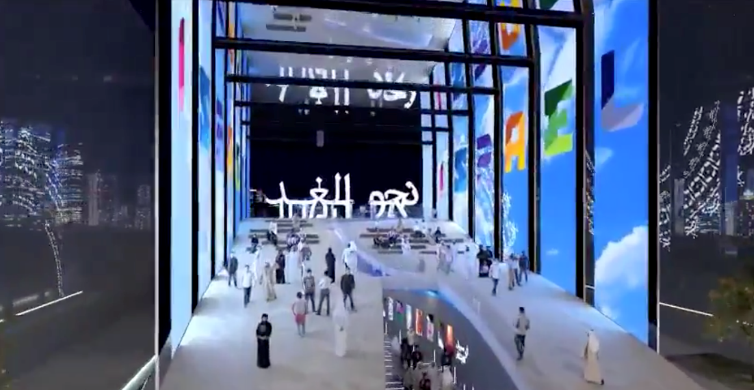 		The Jewish community in the Emirates expressed excitement at Lapid’s visit.
	“We are honored to welcome Foreign Minister Lapid,” said Chief Rabbi Yehuda Sarna. “The Jewish community in the UAE is thrilled by what this trip represents: a growing bond between the UAE and Israel.”
	“We hope that the foreign minister’s visit will be a harbinger for further religious, business and cultural exchange and opportunities between our two nations,” added Rabbi Elie Abadie.
	On Sunday, Lapid met with Bahrain’s Foreign Minister Abdullatif al-Zayani after his discussion with US Secretary of State Antony Blinken, marking the first meeting between the new Israeli government and a cabinet minister from a Gulf country.
	“Peace with Bahrain should be an example of the right kind of process that needs to happen in our region,” Lapid tweeted after the meeting. “We also spoke about the challenges facing the Middle East, first and foremost Iran.” https://www.timesofisrael.com/lapid-inaugurates-uae-embassy-on-1st-official-visit-thanks-netanyahu-and-trump/  [This is really an amazing breakthrough with the Islamic international community to accomplish this and The Donald, Bibi and all the nations needs to be congratulated on it. =- rdb]Lapid in UAE: Palestinians must want progress before Arab states can helpForeign minister meets Emirati counterpart in Abu Dhabi, inks economic and trade deal; says Gulf country could play role in peace process in futureBy Lazar Berman Today, 10:45 pm 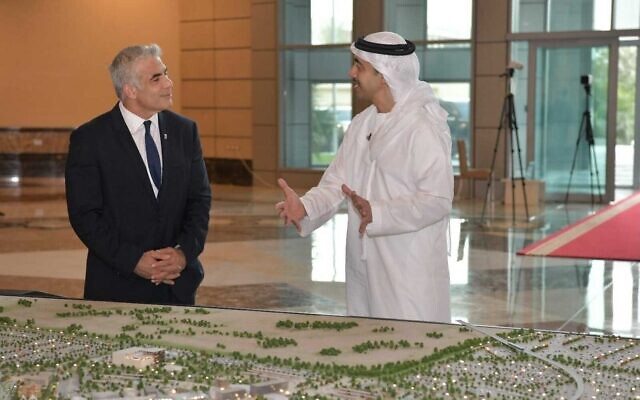 Foreign Minister Yair Lapid (L) and his Emirati counterpart Abdullah bin Zayed Al Nahyan meet at the UAE Foreign Ministry in Abu Dhabi, on June 29, 2021. (Shlomi Amsalem/GPO)	ABU DHABI, United Arab Emirates — Arab partners like the United Arab Emirates cannot play a meaningful role in improving conditions in the West Bank and Gaza if the Palestinians do not seek to work toward that goal, Foreign Minister Yair Lapid said Tuesday evening in Abu Dhabi.	“In the end, the Palestinians themselves have to want to move forward in order for someone else to come in and help them,” Lapid said in a wide-ranging press conference with Israeli journalists after meeting his Emirati counterpart. “That’s not the case right now.”	“We have a basic approach that they won’t fire 4,000 missiles on Israeli citizens if they want to receive help. This sounds simple, and it truly is simple,” added the new foreign minister.	At the same time, Lapid expressed his confidence that the UAE “will be a positive player in any possible process, if there is such a process.”	Lapid made his remarks during his two-day trip to the UAE, the first official visit by an Israeli minister to the Gulf state since the normalization of ties between Jerusalem and Abu Dhabi last year. 	He had just signed an economic and trade agreement with his Emirati counterpart, Sheikh Abdullah bin Zayed Al Nahyan.	In his remarks, Israel’s top diplomat stressed how impressed he was with the Emiratis’ understanding of Israel’s security challenges.	“It is extremely impressive how politically sharp they are,” Lapid said, pointing to statements Emirati officials made during Operation Guardian of the Walls. “You really have to understand the material to respond the way they responded.”	During the conflict, UAE condemned Israel over clashes between police and Palestinian protesters in Jerusalem, including on the Temple Mount, that prompted Hamas to fire rockets at the Israeli capital and set off the 11-day war. At the same time, the Gulf country was said to have warned Hamas that its planned investments in the Gaza Strip may not move forward if the terror group does not maintain calm in the territory. MORE-https://www.timesofisrael.com/lapid-in-uae-palestinians-must-want-progress-before-arab-states-can-help/ Finance Minister Liberman pledges no new taxes, ‘responsible’ fiscal policyAt economic conference, new head of treasury says he aims to pass a 14-month budget by November, though it will be ‘very hard’ in light of narrow coalitionBy Shoshanna Solomon Today, 12:39 pm 	Finance Minister Avigdor Liberman on Tuesday said there will be no new taxes imposed on citizens but that his ministry will take a conservative approach to fiscal policy, curbing spending and focusing on priority areas while striving to lower the government deficit and the debt-to-GDP ratio.	Liberman spoke at the annual Eli Hurvitz economic conference in Jerusalem held by the Israel Democracy Institute.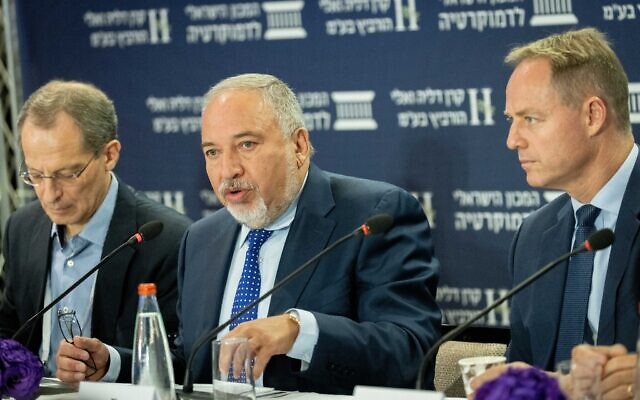 Finance Minister Avigdor Liberman (center) attends the Eli Horowitz Conference for Economy and Society, organized by the Israel Democracy Institute, in Jerusalem on June 29, 2021 (Yonatan Sindel/Flash90)	The previous three years, before the new government was formed, saw no budget talks, reforms or legislation and an economy that ran on autopilot because of the “deep political crisis” that gripped the nation, he charged.
	As Israel was grappling with the coronavirus pandemic while stuck in political gridlock, the budget deficit surged to some 12% and debt-to-GDP rose to over 70%, Liberman said.
	Recent talk of increasing debt levels in light of the pandemic-induced crisis is not appropriate for the Israeli economy, he said. “We are a small player in a global economy,” he said. The US, the UK and Japan are economic powerhouses, he said. “We are not like them, we are different…we must know our place.”
	Were Israel to go on a “crazy” spending spree, he said, the IMF and the OECD would sound the alarm, ratings companies would lower Israel’s ratings and interest rates would rise. “That will mean losing control of our economy,” he said. “We will pursue a responsible state policy, without cuts, without taxes, we will not go berserk with all the political pressures that exist. We are not the US. We do not have a machine that prints dollars.”
	Liberman said he was aiming to set up a 14-month national budget to be approved in November, but passing it with the very narrow majority currently enjoyed by the coalition would be “very hard.”
	The Finance Ministry will meet in two weeks to discuss its policies in depth.
	Emphasis will be on promoting growth via investments and increasing productivity, increasing government efficiency while cutting back on redundant activities, and providing a social safety network to needy populations.
	He said that infrastructure projects should be financed by government funds in partnership with local institutional investors and the private sector, which are looking for investment avenues, and institutional investors should be encouraged to invest in innovation by removing regulatory hurdles that stand in their way.
	Like other global nations, Israel will approve the OECD’s digital tax treaty as well as the global carbon tax policy, Liberman said. He added that he will act to allow Israel to import products that have been approved by global standards regulators, without the need for further approvals from the local standards institute, to ease imports and lower prices. [Too bad on this one. Stay away from such global initiatives because they are intentionally malevolent. – rdb]
	The blanket furlough program initiated to help workers during the pandemic will be halted as planned, he said, but will continue to target employees in fields that have not yet returned to pre-pandemic activities, especially in the travel and tourism industries, and other specific individuals. https://www.timesofisrael.com/finance-minister-no-new-taxes-targeted-spending-responsible-fiscal-policy/ Knesset vote on extending Palestinian family reunification law pushed off againMove comes as coalition fails to muster majority; Likud slams ‘dangerous left-wing government which is reliant on anti-Zionist forces’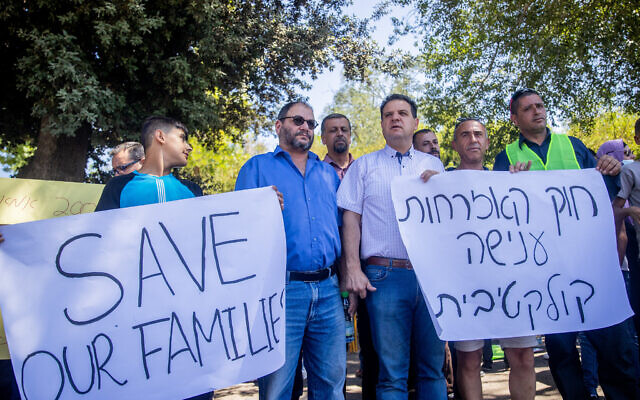 By TOI staff Today, 9:25 pm Protestors, including Joint List MK Ayman Odeh (center), hold a demonstration against the "family reunification law" outside the Knesset in Jerusalem, on June 29, 2021. (Yonatan Sindel/Flash90)	A vote on extending the Palestinian family reunification law was delayed yet again on Tuesday when the coalition realized it has yet to secure a majority.	Instead of being brought to the Knesset on Wednesday as intended, the vote is now scheduled for Monday, July 5. The law, which blocks the automatic granting of citizenship to Palestinians who marry Israeli citizens, expires on July 6.	Following the news, Likud slammed the coalition for being unable to muster enough votes.	“There has never been such a failing and faltering coalition,” Likud tweeted. “The fact that Bennett’s fraudulent government has once again pushed off the vote on extending the temporary order proves again that it is a dangerous left-wing government which is reliant on anti-Zionist forces.”	According to Ynet, members of the coalition are hoping to convince the four MKs in the Ra’am Party to abstain from voting, rather than voting against renewing the law. But last week, Ra’am MK Walid Taha vowed that he would never vote in favor or abstain from voting on the legislation, which he called “racist and anti-democratic.”	Regional Cooperation Minister Issawi Frej of Meretz, fellow party member Mossi Raz and Labor’s Ibtisam Mara’ana have also said they are opposed to the measure in its current form.	Interior Minister Ayelet Shaked reportedly threatened MKs in Ra’am and Meretz that if they don’t support the legislation, then the coalition will work to advance a quasi-constitutional bill that would overhaul the immigration system in Israel, and ease the way for a greater number of deportations.	Members of Likud and other opposition parties — who support the reunification bill in principle, but have vowed to oppose it simply to embarrass the government — have indicated that they may vote in favor of the bill if the immigration legislation is introduced.	The coalition has accused opposition leader Benjamin Netanyahu and his allies of “playing with the country’s security” by “putting political considerations before the security interest of the citizens of the State of Israel” in its opposition to renewing the reunification law. MORE- https://www.timesofisrael.com/vote-on-extending-family-reunification-law-pushed-off-again/ [Nothing like the Likud cutting off their nose to spite their face. Even though they want the bills concept but won’t vote for it just because they want to embarrass the other party. That is real smart! – NOT! So when you are elected to a position your primary goal is not to do what is best for the country but to only do that which makes you and your party look good? It appears these folks have been taking lessons from the US legislators who could care less for what is best for the country but just do their parties bidding. – r db] Evyatar settlers okay new deal to leave outpost, after yeshiva delay hiccupResidents accept compromise that will push back opening of religious school by several months, but limit time Defense Ministry can spend surveying landBy TOI staff Today, 3:00 am 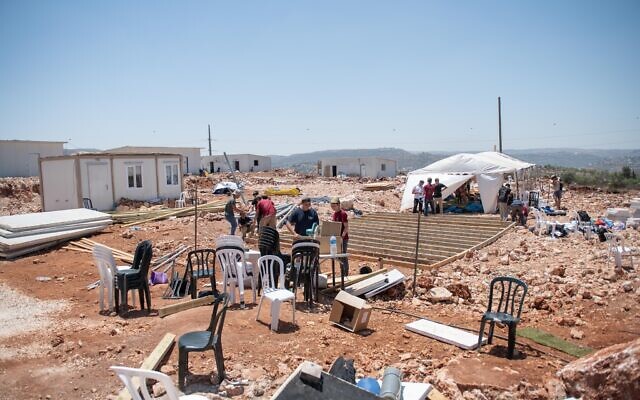 People at the illegal Israeli outpost of Evyatar on June 28, 2021. (Flash90)	Residents of an illegal West Bank outpost gave final approval early Wednesday morning to a deal with the government that will see them move off the West Bank hilltop, but leave some of the wildcat settlement intact.	The agreement came hours after questions arose regarding settler claims about a compromise agreed to a day earlier between the dozens of families living at the site and the government.	According to settler leaders, under the new deal, a yeshiva will only be established at the site in several months, and not on August 9, as the earlier deal detailed by the outpost’s leadership had stipulated.	However, they said the deal will also require the Defense Ministry to complete a survey of the land within six months, with an eye to permitting settlement building on parts of the tract not found to encroach on privately owned Palestinian plots.	The settlers’ approval of the final deal was announced by the Samaria Regional Council just after midnight on Wednesday morning. There was no immediate confirmation from the Defense Ministry’s Civil Administration, which manages Israeli and Palestinian civilian affairs in Area C of the West Bank. MORE-https://www.timesofisrael.com/evyatar-settlers-okay-new-deal-to-leave-outpost-after-yeshiva-delay-hiccup/ Israel digs in heels on Gaza, demands captives' releaseAt issue are the bodies of Lt. Hadar Goldin and St.-Sgt. Oron Shaul, presumed to have been killed during the 2014 Gaza war, and the fate of two Israeli citizens, Avera Mengistu and Hasham al-Sayed.By TOVAH LAZAROFF   JUNE 29, 2021 22:29	In three high-level meetings this week, Israel has insisted on linking the rehabilitation of Gaza with the return by Hamas of the remains of two soldiers and the release of two captives.	President Reuven Rivlin raised the matter with UN Secretary-General Antonio Guterres on Tuesday in New York and with US President Joe Biden on Monday in Washington.	On Sunday, Prime Minister Naftali Bennett raised the matter during his first phone call with Egyptian President Abdel Fattah al-Sisi since taking office earlier this month.	Egypt and the United Nations are attempting to broker a Gaza ceasefire between Israel and Hamas.	The UN is the primary institution tasked with organizing humanitarian aid to Gaza, and it is also working on a mechanism to allow for aid to be sent to Gaza that would prevent Hamas from diverting material and funds to constructing weapons.	“We are interested in continuing to work with the UN to provide humanitarian assistance to the people of Gaza, with whom we have no conflict,” Rivlin told Guterres. “However, any agreement should include steps to return our soldiers and citizens, who are held by Hamas, a terrorist organization,” he added.	At issue are the bodies of Lt. Hadar Goldin and St.-Sgt. Oron Shaul, presumed to have been killed during the 2014 Gaza war, and the fate of two Israeli citizens, Avera Mengistu and Hisham al-Sayed, who crossed into Gaza in 2014 and 2015, respectively.	Leah Goldin, Hadar’s mother, joined Rivlin for his meeting with Guterres and spoke with the secretary-general about her son.	Guterres’s office did not publicize any comments from the meeting, and the White House did not mention the soldiers and captives in its readout of the conversation, although it did speak generally of Gaza.	“The leaders also discussed recent developments in Gaza and the West Bank, and the president emphasized the importance of Israel taking steps to ensure calm, stability, and to support greater economic opportunities for the Palestinian people,” the White House said in a statement. MORE-https://www.jpost.com/israel-news/rivlin-gaza-rehabilitation-must-be-linked-to-israeli-captive-release-672344 Israel to begin separating arrivals from COVID hotspots from other travelersPassengers from ‘red’ countries to be sent to separate terminal at Ben Gurion Airport as part of efforts to curb contagion from abroadBy TOI staff Today, 6:38 pm 	Amid efforts to prevent coronavirus carriers from entering Israel, travelers arriving from countries with widespread cases of COVID-19 will disembark at a separate terminal at Ben Gurion Airport, the Transportation Ministry announced Tuesday.	At the order of Transportation Minister Merav Michaeli, arrivals from these countries will be separated from other passengers and taken to Terminal 1, beginning in the next few hours.	The ministry also decided to increase the number of shuttles operating in the airport, in order to reduce crowding.Under Health Ministry orders, Israelis are currently barred from Argentina, Brazil, South Africa, India, 	Mexico and Russia. The ministry has also issued “severe” travel warnings for a number of other countries over COVID-19 concerns.	According to Channel 13 news, travelers from the United Arab Emirates, Seychelles, Chile, Costa Rica and Georgia will be taken to Terminal 1. Travel advisories are now in place for the first four of countries listed, but not Georgia.	After touring the airport last week with Prime Minister Naftali Bennett and Health Minister Nitzan Horowitz, Michaeli said she proposed using Terminal 1 for travelers from “red” countries, who have not been separated from arrivals from “green” locations with low infection rates.	Meanwhile, the Israel Airports Authority said Tuesday that vaccinated Israelis are exempt from taking a coronavirus test when entering Egypt through the Taba border crossing, a requirement that has been in place since it was reopened in March, after a yearlong closure due to the pandemic.	Health officials have linked the recent spike in infections in Israel to travelers who brought back new variants of the virus from abroad and did not properly quarantine after arriving.	Israelis who are vaccinated or recovered from COVID-19 are exempt from quarantine upon returning to the country, unless returning from COVID-19 hotspots from which travel is barred.	Earlier in the day, Bennett said the government would strive to clamp down on Israelis who visit banned countries where there is a high risk of COVID-19 infection.	“We are working to completely prohibit flights to red countries,” Bennett said while touring a youth vaccination center. “It will be a violation of the law.”	He noted that efforts were being made to close loopholes at Ben Gurion International Airport that had previously enabled some flyers returning to Israel to pass through the terminal without being checked for infection. “We are in the process of closing that,” Bennett said. “One hundred percent of people are being checked, but there are still bugs that we are correcting and checking.”	Earlier this week, the Health Ministry introduced regulations requiring all Israelis leaving the country to sign a form declaring they will not visit countries on the ‘red’ list. Any Israelis who visit a banned country can face a NIS 5,000 ($1,500) fine.	With the rise of daily infections, there are 1,537 COVID-19 patients in Israel, according to Health Ministry figures released Tuesday morning. Of those, 21 are in serious condition.	Despite the apparent surge in Delta variant cases in Israel, serious cases and hospitalizations in the country have remained relatively stable, and only one death has been recorded in the past two weeks.	Since the start of the virus outbreak in the country last year, there have been 841,319 COVID-19 cases detected and 6,429 people who have died of the disease. https://www.timesofisrael.com/israel-to-begin-separating-arrivals-from-covid-hotspots-from-other-travelers/ 13,000 hospital workers threaten to strike against gov't employee cutsAmong the hospitals whose workers will strike are Rambam, Galilee, Hillel Yaffe and Shamir Medical Center, as well as many mental health, rehabilitation and geriatric hospitals.By MAAYAN JAFFE-HOFFMAN   JUNE 29, 2021 17:20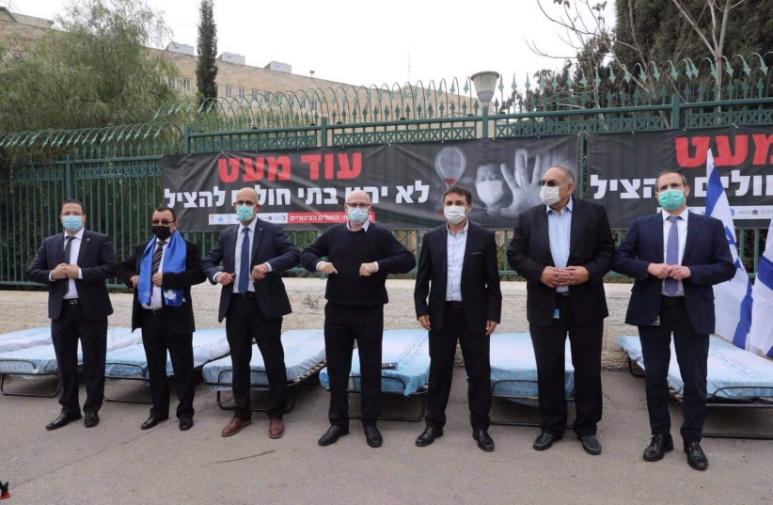 Hospital directors demand money from Finance Ministry to keep operating (photo credit: MARC ISRAEL SELLEM)Some 13,000 administrative workers and support staff from 30 government hospitals across the country are threatening to strike next month if an agreement is not reached between the Finance Ministry and the Histadrut over 200 positions that are meant to expire this month.	During the height of the coronavirus pandemic, government hospitals were allowed to recruit some 200 necessary workers to help support their establishments. These include cleaning, maintenance and food staff, for example, and also receptionists and other administrative assistants.	“The burden on the existing workers harms the health of the patients being treated in these hospitals,” said Eli Badash, head of the union for public hospital workers of the Histadrut. “No patient can receive quality and safe medical care without food and cleaning staff. Hospitals cannot operate with working operating rooms, coronavirus wards or emergency departments... The current staff is collapsing from working under such unreasonable conditions.”	He said that even with the 200 additional staff, there is a deficit of 1,000 employees that the hospitals require to run in the most optimal way.	The union said that it will go on strike beginning July 13 if a solution is not reached to keep the new staff and to improve the conditions of the workers, many of whom are working at more than full-time and seven days a week. 
	“We are going to fight after years of procrastination and feet dragging,” Badash said. 
	Also under discussion is a decision made 30 years ago that has never come to fruition that these workers would receive equal salaries to those employed by the health funds. Today, government workers receive substantially less. 
	Among the hospitals whose workers will strike are Rambam, Galilee, Hillel Yaffe and Shamir Medical Center, as well as many mental health, rehabilitation and geriatric hospitals. 
	“Hospitals have grown, departments and even whole buildings were added, but the manpower to clean, transport patients, feed workers and patients, admit patients was not thought of,” Badash said. “Today we say enough!”
	On Monday, Hadassah-University Medical Center and other public hospitals petitioned the High Court to rectify a situation that has placed many of the hospitals in debt.
	In Israel there is usually an annual Budget Law accompanied by an "Arrangements Law.”
	Accounting practices and reimbursement rules, including a reimbursement cap, between the health funds and hospitals are set by this law, which was last updated based on 2013-2014 data. Due to the fact that during the past three years no Budget Law was legislated, the system continues to use the old law.
	Hadassah’s lawsuit in the High Court says that the "controls price” order that is signed by the ministers of health and finance and published listing the maximum prices for health services, based on the cost calculations of both ministries, is not respected. That’s because the Arrangements Law forces hospitals to charge 20% less than the normative prices that were set by the order, causing harm to all hospitals. 
	Government and health fund hospitals are directly compensated by the government and the funds that own them, but Hadassah and all the other public hospitals are not, causing budget deficits and cash flow disaster.
	“It is not possible that the public [in Jerusalem] will receive worse treatment because the law discriminates,” Hadassah head Prof. Zeev Rotstein said. 
	The court heard the case on Monday and aligned with the hospitals.
	“Clearly there is a problem here,” Justice Isaac Amit said in a statement. “There is a mechanism here that causes the hospital system to be in debt.”
	 On Tuesday, the court sent a letter to the public hospitals, health funds and the government asking that a roundtable be convened to discuss the issue. In addition, the court mandated that the Health and Finance ministries register a new budget and new pricing model by the end of the summer. https://www.jpost.com/breaking-news/13000-hospital-workers-to-strike-against-govt-employee-cuts-672355  [The great balancing act in healthcare. What is optimal healthcare? Who determines what it is? The ideas of Physicians  Nurses or administrators may all vary. The doc wants what he can get for his patient as does the nurse. The doc wants more bedside care for the patients which means there has to be more nursing staff. Nursing staff typically don’t fulfill the obligations of ancillary staff, most of which are quite basic, but necessary. The administrator simply wants to budget to balance. Tough and contrasting positions. – rdb]New Israeli ‘GPS’ nano-drug busts inflammation, touted as antibody replacementNanoparticles, tested on mice and unveiled in peer-reviewed research, head straight to cells that are inflamed, and either ‘silence’ or edit the gene that is causing inflammationBy Nathan Jeffay Today, 10:28 am 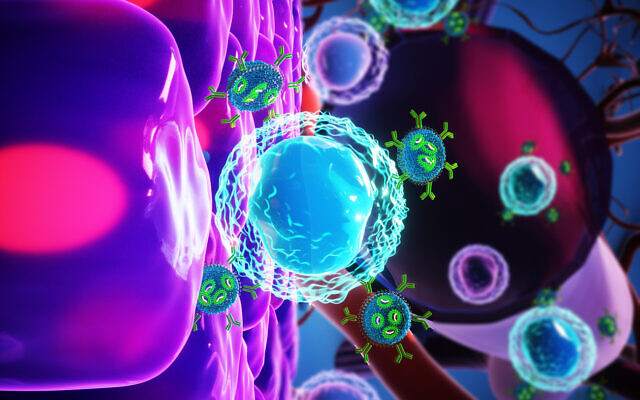 	The new Tel Aviv University 'GPS-guided' nanoparticle drug, in blue and green, around an immune cell. (courtesy of Tel Aviv University) 	Israeli “GPS-guided” nanoparticle drugs can tackle inflammation without touching healthy immune cells, scientists say, calling the innovation “game-changing” and predicting it could replace antibody therapeutics.	“Instead of today’s treatments for inflammation, which are felt across the body, we’re sending ours with a GPS of its own that takes it to precisely the right cells in the body,” said Prof. Dan Peer, vice president for research and development at Tel Aviv University.	Peer has tested the injected drug on mice, found it as effective as familiar antibody treatments, and outlined the achievement in the peer-reviewed journal Nature Nanotechnology. 	The technology uses ribonucleic acid or RNA, a major growth area in scientific research today, as pharmaceutical companies invest more in developing RNA therapeutics and vaccines, following the success of RNA-based coronavirus shots.	“Our injection is so precise that it’s akin to a GPS that takes you not just to the right street, but to the right room in the right apartment in the right apartment building,” Peer said.	Peer, whose past innovations include RNA technology licensed by BioNTech, Pfizer’s partner in developing its coronavirus vaccine, said that he hopes to begin human trials within two years.	“This is research that could well pave the way for treatment of inflammation to shift from antibodies to carefully targeted and highly effective RNA therapies,” he said.	Peer said the development has implications for all inflammatory diseases, various viral diseases such as the coronavirus, and, when the method is further developed, blood cancers.	The injection sends RNA-based drugs, in special nanoparticles, to receptors on cells where there is inflammation, and the drugs then “silence” or even edit the gene that is causing inflammation.	“We are the first research team in the world to succeed in creating a drug delivery system that knows how to bind to receptors only on inflammatory immune cells, and to skip over the other identical cells,” said Peer. “In other words, we deliver the drug exclusively to cells that are currently relevant to the disease.”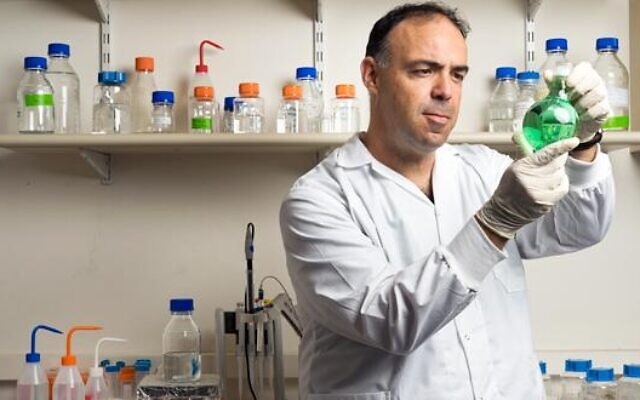 	Peer said that such pinpointed anti-inflammatory treatments could replace today’s therapeutic antibodies, which circulate around the whole body after being administered. To treat an average inflammation only 15% of T-cells need antibodies, but today’s treatments take antibodies to all T-cells.Prof. Dan Peer (courtesy of Tel Aviv University)	“The problem is that the antibodies work by reducing the functionality of the body’s T-cells because some of them are causing inflammation, even though it’s actually only a small proportion of the T-cells that cause the inflammation.	“Other T-cells are needed for the immune system, but left inactive by antibody treatments, which is undesirable. Now, instead of suppressing the whole immune system, we have a way to target only the cells that are actually causing inflammation,” Peer said. https://www.timesofisrael.com/israels-new-gps-nano-drug-busts-inflammation-touted-as-antibody-replacement/ [I don’t know about you folks but this type research concerns me greatly. If they can get nanoparticles to be so specific with one kind of cell what makes you think they can’t produce (and perhaps have) nanoparticles that can go to multiple locations in your body to control functions, including perhaps the brain??? Immune therapies can be life savers but this is totally different. Likewise I am not sure I want mRNA coming in to modify my own genetics at all for any reason. The Holy One knew me from my mothers womb and made me they way he wanted me. He also knows the number of my days and the numbers of hair on my head (or the lack therefore). I personally would prefer to leave things more in HIS hands than rely on technology which may be altering the essence of who I am and how I was created. – rdb]Police, Palestinians clash as Israel demolishes East Jerusalem shop 3 arrested, 13 hurt as officers use riot dispersal measures at scene of protests in Silwan; police say two officers also hurt by stone-throwers; municipality says butcher's shop was built illegally on site of planned national park a year after project was announced Ynet, Reuters | Published: 06.29.21 , 16:33 	Israel demolished a Palestinian shop in the East Jerusalem neighborhood of Silwan on Tuesday, triggering scuffles between police and protesters who accused authorities of discriminatory enforcement of building permits in the holy city. The shop was razed to make way for a national park to connect the City of David to Jewish heritage sites in Silwan. 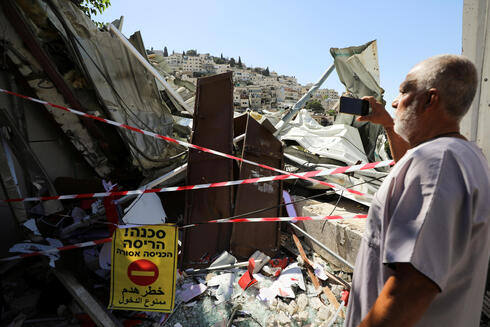 A Palestinian man stands near the rubble of a shop demolished by Israel in the East Jerusalem neighborhood of Silwan, June 29, 2021 (Photo: Reuters)	A bulldozer escorted by Israeli police flattened Harbi Rajabi's butchers shop, one of at least eight properties that residents said were slated for demolition. Israel says the properties were built illegally. 	The residents say many have been there for decades, even from before the 1967 Six-Day War that saw East Jerusalem captured by Israel from Jordan. 	The municipality had given Palestinians until June 28 to dismantle the structures themselves. 	Police used riots dispersal measures to end the protests that erupted ahead of the demolition, including tear gas and stun grenades. 	Three people were arrested, while the Red Crescent rescue service said 13 people had been wounded. The police said two officers were hurt by stone-throwers. 	The shop that was demolished was built about 10 years ago, a year after Jerusalem Municipality began work on the "King's Garden" national park project. 	For years, the area was seen as out of bounds for construction. But 12 buildings were erected in recent years and used as homes by hundreds of Arab residents, who said that the master plans for the neighborhood were missing.	Mahmoud Basit, who ran the butcher's shop, said 14 family members had depended on income from there. 	"We have no other way to support our families," said Basit, who added he would have to look for new work from scratch. [Have you thought of moving it to another location???? Would that be too strange since it is only about 10 years old? The pitiful wailing of these people does not do anything for my heart strings when you realize that the vast majority is because of problems of their own making and/or from political motivations. – rdb]	Deputy Jerusalem Mayor Arieh King said "around 20" buildings in Silwan had received demolition orders. Around another 60 buildings there were in violation of Israeli zoning laws, he said.	Palestinians in Silwan say it is near-impossible to get building permits. They see the demolitions as designed to drive them from Jerusalem. Disputing this, King said the municipality had approved hundreds of new Palestinian homes in Silwan.	King said the land would be cleared to make way for the park and public buildings, adding that Silwan's biblical links made it "an important historical site."Israeli authorities and Palestinian protesters have also clashed over another contentious East Jerusalem neighborhood in recent months. 	The Palestinian residents of several homes in Sheikh Jarrah are facing eviction by settlers who say that the properties were owned by their families. The Supreme Court is expected to rule on the matter.  https://www.ynetnews.com/article/B1n5d9d300 [there is a scripture verse that says Satan is the father of lies? He has a brother that is Islamic. – rdb]Hezbollah leader, Hamas chief meet in BeirutHaniyeh touches ground in Lebanon as part of Arab world tour following last month's Gaza war, discusses with Nasrallah how they can build on the experience of the latest round of violenceAssociated Press | Published: 06.29.21 , 17:35 	The top leaders of the militant groups Hezbollah and Hamas held talks in Beirut on Tuesday about last month’s 11-day war with Israel in the Gaza Strip.	Ismail Haniyeh, the leader of the Palestinian Hamas, arrived in Lebanon on Sunday and met several top officials, including President Michel Aoun and Parliament Speaker Nabih Berri — both of them seen as broadly aligned with the Iran-backed terror group.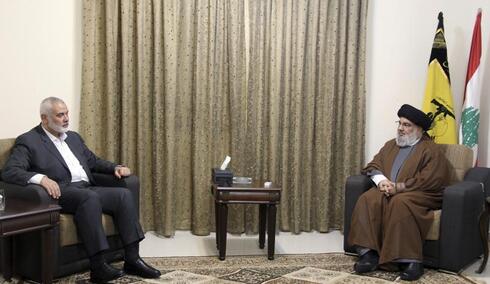 Hezbollah leader Sayyed Hassan Nasrallah, right, meeting with Ismail Haniyeh, the leader of the Palestinian militant group Hamas, in Beirut, Lebanon (Photo: AP)	On Tuesday, Haniyeh and Hezbollah leader Sayyed Hassan Nasrallah discussed how they can build on the experience of the latest round of violence.	The bruising war had caused widespread destruction in the Gaza Strip, brought life in much of Israel to a standstill.	There were no comments after the meeting that brought Nasrallah and Haniyeh together. It was the first between the two since September.	During the war, Hamas and other terror groups fired over 4,000 rockets into Israel with dozens of projectiles flying as far north as Tel Aviv, a bustling commercial and cultural hub. Israeli airstrikes and shelling caused wide destruction in Gaza.	After the end of the war in Gaza, Haniyeh visited Egypt for Palestinian reconciliation talks. He later visited Morocco and Mauritania before arriving in Lebanon as part of a blitz of meetings across the Arab world. https://www.ynetnews.com/article/BytNkcd300 UN expert backs probe into Iran's 1988 killings, Raisi's roleIranian president-elect already under U.S. sanctions and seen as responsible for thousands of executions while serving as deputy prosecutor; investigator says mass graves destroyed in cover-upReuters |  Published: 06.29.21 , 18:26 	The UN investigator on human rights in Iran has called for an independent inquiry into allegations of state-ordered executions of thousands of political prisoners in 1988 and the role played by President-elect Ebrahim Raisi as Tehran deputy prosecutor.	Javaid Rehman, in an interview with Reuters on Monday, said that over the years his office has gathered testimonies and evidence. It was ready to share them if the United Nations Human Rights Council or other body sets up an impartial investigation. [If the complaint isn’t about Israel the UNHRC is probably not at all interested in it and probably will do nothing. They are a “one agenda” group and their agenda is Israel. – rdb]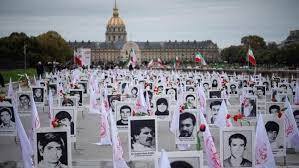 A ceremony commemorating Iranians executed in 1988, held in France in 2019 (Photo: AFP)	He said he was concerned at reports that some "mass graves" are being destroyed as part of a continuing cover-up.		"I think it is time and it's very important now that Mr. Raisi is the president (-elect) that we start investigating what happened in 1988 and the role of individuals," Rehman said from London, where he teaches Islamic law and international law.	A probe was in the interest of Iran and could bring closure to families, he said, adding: "Otherwise we will have very serious concerns about this president and the role, the reported role, he has played historically in those executions."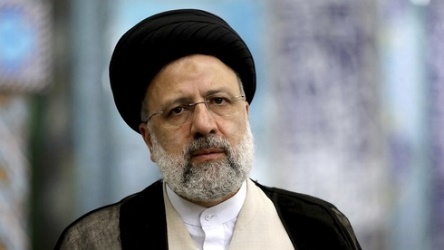 Iranian President-elect Ebrahim Raisi  (Photo: AP)	Raisi, a hardline judge, is under U.S. sanctions over a past that includes what the United States and activists say was his involvement as one of four judges who oversaw the 1988 killings. Amnesty International has put the number executed at some 5,000, saying in a 2018 report that "the real number could be higher".	Raisi, when asked about allegations that he was involved in the killings, told reporters: "If a judge, a prosecutor has defended the security of the people, he should be praised ... I am proud to have defended human rights in every position I have held so far."	Rehman said: "We have made communications to the Islamic Republic of Iran because we have concerns that there is again a policy to actually destroy the graves or there may be some activity to destroy evidence of mass graves."	"I will campaign for justice to be done," he added.ARRESTS, INTIMIDATION	Raisi succeeds Hassan Rouhani on Aug. 3, having secured victory this month in an election marked by voter apathy over economic hardships and political restrictions.	Rehman denounced what he called "deliberate and manipulative strategies adopted to exclude moderate candidates and to ensure the success of a particular candidate".	"There were arrests, journalists were stopped from asking specific questions about the background of the presidential candidate Mr. Raisi and there was intimidation towards any issues that were raised about his previous role and background."	Iran has never acknowledged that mass executions took place under Ayatollah Ruhollah Khomeini, the revolutionary leader who died in 1989.	"The scale of executions that we hear implies that it was a part of a policy that was being pursued...It was not just one person," Rehman said.	He said there had also been "no proper investigation" into the killing of protesters in Nov. 2019, the bloodiest political unrest since the 1979 Islamic revolution.	"Even by conservative estimates we can say that more than 300 people were killed arbitrarily, extrajudicially, and nobody has been held accountable and no compensation," he said.	"There is a widespread and systemic impunity in the country for gross violations of human rights, both historically in the past as well as in the present." https://www.ynetnews.com/article/HJG3fYdn00 Elderly Jewish couple confirmed dead in Miami building collapseLeon Oliwkowicz and Cristina Beatriz (Rus) de Oliwkowicz were natives of Venezuela, are remembered for their generosityBy AP and TOI staff Today, 5:29 pm 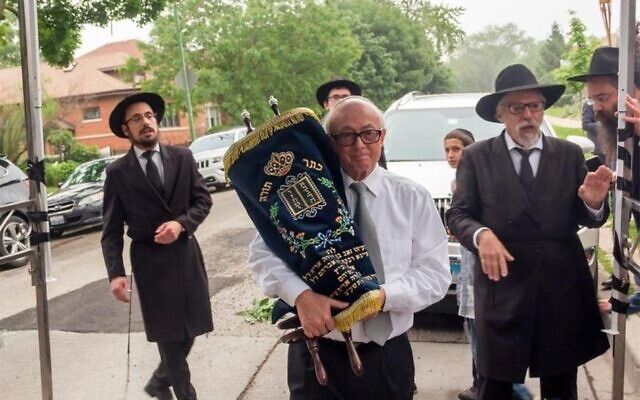 Leon Oliwkowicz carries a Torah scroll at a dedication ceremony in Chicago in 2019. (Courtesy Chabad)	A Jewish elderly couple was confirmed to be among those killed in the building collapse in Surfside, Florida, last week.	The bodies of Leon Oliwkowicz, 80, and his wife Cristina Beatriz (Rus) de Oliwkowicz, 74, were recovered by rescue workers on Sunday and identified later that night. The couple was laid to rest in a traditional Jewish ceremony on Monday.	The couple, natives of Venezuela, had lived on the 8th floor of the condo tower for several years, according to Venezuelan journalist Shirley Varnagy, a close friend of their family.	They had sent their children to live in the US from Venezuela, and then joined them as the economic and political crisis worsened in their native country, said Rabbi Moshe Perlstein, dean of the Yeshivas Ohr Eliyahu-Lubavitch Mesivta, an Orthodox Jewish School in Chicago where one of their daughters, Leah Fouhal, works as an office manager.Perlstein flew to Florida to support Fouhal after the disaster as she waited anxiously to learn her parents’ fate. Late Sunday, authorities announced that their bodies had been recovered.	“On Friday, she was there and she was standing a few blocks away, and smoke was coming from the [collapsed building]. And she tells me, ‘I just hope I’ll be able to bury my parents instead of their ashes…’ And then, thank God she was able to bury her parents, not the ashes,” he said.	“The Jewish people have unfortunately known too many cases where we have buried ashes. We don’t want to bury people, but it’s better than burying ashes,” he said as he prepared for their funeral on Monday.	Perlstein said the couple was known for their generosity: Three years ago, they donated a valuable Torah scroll to the school in memory of Leon Oliwkowicz’s parents. MORE- https://www.timesofisrael.com/elderly-jewish-couple-confirmed-dead-in-miami-building-collapse/  State lawmakers ban requiring vaccine at public schoolsParents have 'right to decide' about shots not approved by FDABy Art Moore Published June 29, 2021 at 7:22pm 	Arguing parents have a right to decide whether or not their children should receive an experimental vaccine not fully approved by the FDA, Ohio lawmakers passed a bill banning public schools and universities from requiring that students get a COVID-19 shot.	The ban was part of last-minute additions in a bill sent Tuesday to Republican Gov. Mike DeWine. Employees of public schools and universities also are exempt under the legislation, the Columbus Dispatch reported.	"Parents, in consultation with their personal doctors, have the right to make decisions about their children especially for vaccinations that are not fully approved by the FDA," said Republican Sen. Andrew Brenner. "This is about personal rights."	State House Speaker Bob Cupp, also a Republican, said there "was a lot of feeling that you just don’t want to force kids to do it if their parents don’t want them to."	Democrats opposed the additions to House Bill 244.	“Vaccines are safe. They are effective," said Democratic Rep. Allison Russo. "COVID-19 is still a threat to this state." [More lies from the donkeys in Ohio (and most everywhere else in the nation). – rdb]	The Dispatch noted the vote came hours before Cincinnati Public Schools discussed requiring staff members to get vaccinated. Cleveland State University plans to require students living in residence halls this fall to be vaccinated.	Last week, the inventor of the mRNA technology behind the COVID-19 vaccines warned that Americans don't have enough information to decide whether or not the benefits of getting the shots outweigh the risks.	Dr. Robert Malone emphasized that "people have the right to decide whether to accept vaccines or not, especially since these are experimental vaccines."	He said regarding younger Americans that he "has a bias that the benefits probably don't outweigh the risks in that cohort."	Also last week, a Canadian surgeon who called for pausing the COVID-19 vaccinations for children was suspended from the University of Saskatchewan College of Medicine and fired by the Saskatchewan Health Authority.	Emphasizing the need for "informed consent," Dr. Francis Christian said that at a minimum, parents and children should be made aware of eight points of concern. Among them is that mRNA is an experimental vaccine design with only "interim authorization" in Canada and that "COVID-19 does not pose a threat to our kids."	Last Wednesday, the FDA said it will add a warning to Pfizer and Moderna vaccines after a CDC advisory panel pointed to data showing a "likely association" between the vaccines and rare cases of heart inflammation in adolescents and young adults. https://www.wnd.com/2021/06/state-lawmakers-ban-requiring-vaccine-public-schools/  [Hallelujah! At least some people are waking up. – rdb]Tearful mom tells senator how COVID vaccine put daughter in wheelchair12-year-old said pain 'feels like my heart is being ripped out through my neck'By Art Moore Published June 29, 2021 at 7:09pm 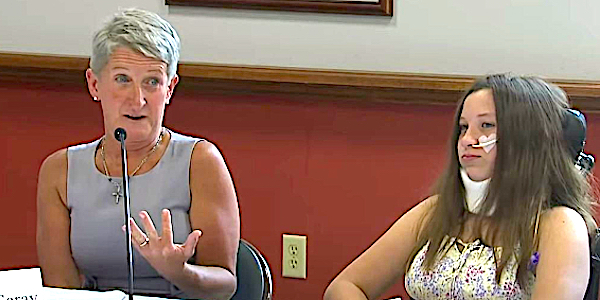 Stephanie de Garay of Ohio testifies June 28, 2021, at a news conference in Milwaukee hosted by Sen. Ron Johnson, R-Wis., of the devastating effect of the Pfizer COVID-19 vaccine on her 12-year-old daughter (Video screenshot)	A mother in Milwaukee at a news conference hosted by Sen. Ron Johnson, R-Wis., broke down crying as she told how her active and healthy 12-year-old daughter had become wheelchair-bound after participating in a COVID-19 vaccine trial.	Stephanie de Garay of Ohio, said Monday her daughter, Maddie de Garay, received a second dose of the Pfizer vaccine on Jan. 20 as a participant in the clinical trial for 12-15 year-olds. She said all three children participated in the trial and were excited to do it as a way of helping everyone "return to normal."	De Garay said she and her husband are "pro-vaccine and pro-science," which is why they were enthusiastic about participating in the trials.	But immediately after receiving the shot, Maddie felt pain at the injection site and over the next 24 hours developed severe abdominal and chest pain. Maddie told her mother the chest pain "feels like my heart is being ripped out through my neck."	"Why is she not back to normal?" Stephanie de Garay asked.  "She was totally fine before this. She did the right in trying to help everyone else and they’re not helping here."	Maddie has been taken to the emergency room nine times and has been hospitalized three times.	"All we want is for Maddie to be seen, heard, and believed because she has not been. And we want her to get the care that she desperately needs, so she can go back to normal," said Stephanie de Garay.	The COVID vaccines, which have not been approved by the FDA, are being administered under Emergency Use Authorization. The trials for the Pfizer-BioNTech coronavirus vaccine are scheduled to run for another year and a half. The estimated completion date is Jan. 31, 2023.Bottom of Form	Last week, the World Health Organization said in an update on its website that "more evidence" is needed before it can "make general recommendations on vaccinating children against COVID-19."	The WHO argued that children and adolescents "tend to have milder disease compared to adults, so unless they are part of a group at higher risk of severe COVID-19, it is less urgent to vaccinate them than older people, those with chronic health conditions and health workers."	Also, the Centers for Disease Control and Prevention last week admitted it was finding more cases of a rare heart inflammation than expected in young adults who took the COVID vaccine.See the testimony:	Another testimony at the news conference Monday came from Kristi Dobbs, a dental hygienist from Missouri who said she has suffered pain, paresthesia and heart palpitations from her COVID shot.	"It feels like you’ve got a little electronic shock running through your body, like your stuck in a vibrating chair, like glued into it, and it never stops. I have tremors in my hands which has made me leary if I’ll ever be able to practice as a hygienist again," Dobbs said.	She is "fearful that I may have a neurological issue after this, like Parkinson's."	Brianne Dressen, a preschool teacher from Utah who volunteered for the Astra Zeneca vaccine trial, said she and the others there "are the collateral damage of the pandemic."	"As you can see, I am recovering. I can walk, the touch of my little son’s hand no longer feels like it’s setting me on fire," she said.	Dobbs thanked Johnson for the opportunity to be "seen and heard," but she said that she and the other families that have suffered "need to be believed."	“We just want you guys to believe that this is real. We are real Americans. We are real people experiencing these side effects,” she said.‘Reckess and irresponsible’	Democratic Wisconsin Gov. Tony Evers criticized Johnson's event, calling the senator "reckless and irresponsible." Milwaukee's health commissioner accused Johnson of raising "misleading concerns," the Fox affiliate in Milwaukee reported.	At the news conference, Johnson distributed documents based on the government's Vaccine Adverse Event Reporting System, or VAERS, which he says included 384,270 adverse events related to the COVID-19 vaccines. Among them were 4,812 deaths. This database includes unverified reports from doctors and the public, which the CDC says may be "incomplete, inaccurate, coincidental, or unverifiable."	Johnson said the vaccines are generally safe, but he told FOX6 in Milwaukee he believes "the American public should be able to have informed consent when deciding whether or not to take an experimental vaccine, one way or the other."Johnson himself has not been vaccinated, saying he has the antibodies.	A former Green Bay Packers football player, Ken Ruetggers, urged Johnson to host Monday's event, FOX6 reported. His wife, Sheryl, said she was still experiencing severe neurological reactions, including muscle pain, numbness, weakness and paresthesia.	Johnson said he hasn't decided whether or not to seek a third term. But having a podium to speak out on issues like the vaccine is a factor, he said.	“If no one else is willing to step out there and talk about unpopular truths, that would be one of the considerations.”mRNA inventor: Not enough data to decide	Last week, the inventor of the mRNA technology behind the COVID-19 vaccines warned that Americans don't have enough information to decide whether or not the benefits of getting the shots outweigh the risks.	Dr. Robert Malone  – after YouTube deleted a video interview of him discussing the risks of COVID-19 shots – told Fox News' Tucker Carlson he was concerned that the government is not being transparent.	"I am of the opinion that people have the right to decide whether to accept vaccines or not, especially since these are experimental vaccines," Malone said Wednesday night.	He said regarding younger Americans that he "has a bias that the benefits probably don't outweigh the risks in that cohort."	He emphasized that there is no substantive risk-benefit analysis being applied to the vaccines.	"That is one of my other objections, that we talk about these words risk-benefit analysis casually as if it is very deep science. It's not. Normally at this stage, the CDC would have performed those risk-benefit analyses and they would be database and science-based. They are not right now," said Malone. https://www.wnd.com/2021/06/tearful-mom-tells-senator-covid-vaccine-put-daughter-wheelchair/  [Keep in mind that what we are seeing now is only the EARLY morbidity from this JAB. You have absolutely NO IDEA of what may occur in the next few years when people are challenged with a similar or other related virus disease. This thing could set off another cytokine storm, which has been the problem with mRNA vaccines in the past and it could wipe out a substantial portion of the population because of these wicked push to JAB everyone. The mortality of the Covid disease does not warrant a vaccine AND any time there are viable available therapeutic cures for the disease it doesn’t warrant a vaccine. The world’s population has been played by a bunch of globalist evil and wicked critters that deserve punishment for what they have done. You can go to the side and see the interviews it Carlson and Malone. – rdb]Top epidemiologists: Officials 'overreacting' to Delta variant'Very low mortality' and 'the most treatable strain that we've seen so far'By Art Moore Published June 29, 2021 at 3:44pm 	Los Angeles County health officials who are "strongly" urging people – even those who are vaccinated – to wear a mask indoors due to the "Delta variant" of the Wuhan coronavirus are overreacting, contend two prominent epidemiologists.	Dr. Peter McCullough said the restrictions in Los Angeles and lockdowns in Australia, Thailand and South Africa are "completely unnecessary."	"The Delta variant is the mildest one we've seen so far, and even though it'll proportionately take up a greater number of cases – and we expect this in the United States – it has a very low mortality, appears to be the most treatable strain that we’ve seen so far," he said Monday in an interview with Fox News' "The Ingraham Angle," which was guest-hosted by Ben Domenech.	"We’re going to keep patients out of the hospital at a very low risk of mortality," said McCullough, a practicing internist, cardiologist, epidemiologist and professor of medicine at the Baylor University School of Medicine in Dallas.	Some 70% of Australia's population is under lockdown restrictions amid less than 200 active Delta variant cases. Thailand and South Africa also are imposing shutdowns, and Japan and Germany are implementing severe travel restrictions. The Delta variant now accounts for at least 20% of all new COVID-19 cases in the U.S., according to the Centers for Disease Control and Prevention.	In a statement, the Los Angeles County Department of Health said it "strongly recommends people wear masks indoors in settings such as grocery or retail stores; theaters and family entertainment centers, and workplaces when you don't know everyone's vaccination status," L.A.'s KABC-TV reported.	Last week, the county's public health director, Barbara Ferrer, said a total of 123 cases of the Delta variant had been identified in the county of 10 million, about twice the number from the previous week.  But she said there are likely are many more infections in the county, because officials conduct very limited sequential testing required to identify the variant.	In "The Ingraham Angle" interview, Dr. Harvey Risch of the Yale School of Public Health said there's no way to stop the spread of the Delta variant, and its spread actually will be helpful, because it is mild and will enhance herd immunity. 	He said governments, media and corporations are "dramatically" overreacting.	"This is a very mild variant, and the cases are going to go up ... whereas at the same time the mortality is flat, near zero," Risch said.	"So basically what the reaction to is a flu or a bad cold for most people who get it."	Last Thursday, President Joe Biden said COVID deaths in the U.S. will continue to rise due to the "dangerous" Delta variant, calling it a "serious concern."	"Six hundred thousand-plus Americans have died, and with this Delta variant you know there’s going to be others as well. You know it's going to happen. We've got to get young people vaccinated," Biden said at a community center in Raleigh, North Carolina.See the interview with Drs. Peter McCullough and Harvey Risch:	The Delta variant, which originated in India, is blamed for rampant infections in that country and outbreaks in the United Kingdom and around the world.	However, as Delta variant cases spiked in the U.K., hospitalizations and deaths continued to remain low.https://www.wnd.com/2021/06/4927110/  [This is simply one more attempt to scare and control the American (and world) public into following the dictatorial mandates of a group of wicked and evil people. You should trust absolutely NOTHING that comes from CDC or NIH. They have a vested interest (called $$$$$) in promoting this garbage. – rdb]The Origin of Covid-19 —UpdatedBy Dr. Dennis Cuddy|June 29th, 2021
	On March 2, 2020, I emailed ABC News regarding the origin of Covid-19, and I said at that time that the economic impact had only begun to be felt. In October 2013, NIH director Francis Collins said certain studies (gain-of-function) “entail biosafety and biosecurity risks.” He was talking about studies such as Ralph Baric-led UNC Bioscience Lab Level 3’s efforts to engineer a virus with a surface protein of the SHC014 coronavirus found in horseshoe bats in China. The hybrid virus could infect human airway cells.
	Dr. Baric and Dr. Zhengli-Li Shi of the Wuhan Institute of Virology (Lab Level 4), among others, co-authored “A SARS-like cluster of circulating bat coronaviruses shows potential for human emergence” in Nature Medicine (November 9, 2015). The article’s Abstract states that “Using the SARS-CoV reverse genetics system, we generated and characterized a chimeric virus expressing the spike of bat coronavirus SHC014…,and the spike can efficiently use multiple orthologs of the SARS receptor human angiotensin converting enzyme II (ACE2), replicate efficiently in primary human airway cells….” (See also Jef Akst’s article in The Scientist, November 9, 2015.) Synthetic construction of chimeric mutant and full-length SHC014-CoV was approved by the University of North Carolina institutional Biosafety Committee, and research in this manuscript was supported by grants from the National Natural Science Foundation of China, among others.
	Then on March 15, 2016, Dr. Baric and 3 others with his team among others co-authored “SARS-like WlV1-CoV poised for human emergence” (PNAS, Proceedings of the National Academy of Sciences). In the Acknowledgments, it states: “We thank Dr. Zheng-li Li Shi of the Wuhan Institute of Virology for access to the bat CoV sequences and plasmid of WlV1-CoV spike protein.” The spike protein is a toxin that has been shown to cause cardiovascular problems such as blood clots. Canadian immunologist and vaccine researcher Byram Bridle made the following comment after reading the Pfizer study: “We made a big mistake. We thought the spike protein was a great target antigen; we never knew the spike protein itself was a toxin and was a pathogenic protein. So, by vaccinating people we are inadvertently inoculating them with a toxin.”
	Regarding Moderna, on January 28, 2020, Moderna received U.S. Patent Number 10,543,269, and at the top of page 30, it states: “Severe acute respiratory syndrome (SARS) emerged in China in 2002 and spread to other countries before brought under control. Because of a concern for reemergence or a deliberate release of the SARS coronavirus, vaccine development was initiated.” This does not mean that Moderna knew that Covid-19 was deliberately released, but it does show Moderna thought some type of SARS could be deliberately released by someone or some country. Concerning the Moderna vaccine, a healthy friend of mine was vaccinated and had a horrible case of the hives for 2 weeks. Also, Shauna O’Neill, the mother of Haley Link Brinkmeyer, stated: “My 28-year-old daughter took the (Moderna) vaccine on a Tuesday and she was dead by Thursday.” And concerning the Johnson & Johnson vaccine, perhaps 25% of those vaccinated will find that it is not effective, and 8 New York Yankees baseball players got infected with Covid-19 after having the shot. Shockingly, a recent study by THE NEW ENGLAND JOURNAL OF MEDICINE found 82% of women who received the Covid-19 vaccine during the the first 20 weeks of pregnancy or within 30 days of becoming pregnant soon thereafter had miscarriages!
	In former New York Times science writer Nicholas Wade’s “Origin of Covid-19: Following the Clues” (May 2, 2021), he wrote: “Dr. Baric had developed and taught Dr. Shi a general method for engineering bat coronaviruses to attack other species. The specific targets were human cells….Dr. Shi returned to her lab at Wuhan and resumed her work she had started on genetically engineering coronaviruses to attack human cells (gain-of-function research)….The direct-from-bats thesis is a chimera between natural emergence and lab escape scenarios. It’s a possibility that can’t be dismissed. But against it are the facts that (1) both SARS2 and RaTG13 seem to have only feeble affinity for bat cells, so one can’t be fully confident that either ever saw the inside of a bat; and (2) the theory is no better than the natural emergence scenario at explaining how SARS2 gained its furin cleavage site, or why the furin cleavage site is determined by human-preferred arginine codons instead of bat-preferred codons…..Dr. Shi’s work was funded by the National Institute of Allergy and infectious Diseases (headed by Dr. Anthony Fauci), and her grant proposals specified exactly what she planned to do with the money….” The way this worked was funds went to EcoHealth Alliance, which then subcontracted with the Wuhan Institute of Virology where Dr. Shi worked.
	Originally, virologist Kristian Andersen indicated there was a possibility of a lab leak, but then changed his mind. Dr. Anthony Fauci thanked him for the change, and 5 months later Andersen received $1.88 million from the National Institute of Health (NIH) under which Fauci’s National Institute for Allergy and Infectious Diseases (NIAID) exists. Perhaps just a coincidence, like the coincidence that in the same year Drs. Baric and Shi were co-authoring the November 0, 2015 NATURE MEDICINE article, Bill Gates in a Ted Talk said: “Today the greatest risk of global catastrophe doesn’t look like this (picture of war). Instead, it looks like this (picture of a virus). If anything kills over 10 million people in the next few decades, it’s most likely to be a highly infectious virus rather than a war. Not missiles, but microbes….You can have a virus where people feel well enough while they’re infectious that they get on a plane or they go to a market. The source of the virus could be a natural epidemic, or it could be bioterrorism….It would spread throughout the world very, very quickly….” Did a Wuhan lab worker walk out into a fish “market,” and then Covid-19 spread quickly throughout the world by people traveling on “planes”?
	In THE WALL STREET JOURNAL’s June 4, 2021 editorial, “Anthony Fauci and the Wuhan Lab,” one reads: From 2014-19, the National Institutes of Health sent $3.4 million to WIV (Wuhan Institute of Virology) through the nonprofit EcoHealth Alliance….The NIH money was spent on researching bat coronaviruses, and it’s likely the WIV conducted gain-of-function research to make them more deadly or infectious. In a February 2020 email, Dr. Fauci sent his deputy Hugh Auchincloss a paper about gain-of-function research on coronaviruses. ‘Read this paper,’ he ordered. ‘You will have tasks today that must be done.’ His deputy commented on the paper and said they would ‘try to determine if we have any distant ties to this work abroad.'”
	For at least a year, the prevailing theory has been that the pandemic began accidentally, spreading from an intermediary host (e.g., horseshoe bat) to humans. However, on May 16, 2020, Nikolai Petrovsky’s team at Flinders University in Australia published a statistical analysis showing strong evidence that Covid-19 most likely was engineered to go from human to human. According to the study’s authors, there is strong evidence that “the virus that caused Covid-19 did not come from an animal intermediary, but became specialized for human cell penetration by living previously in human cells, quite possibly in a laboratory.”
	To see how the Covid-19 pathogen has a genetic footprint that has never been observed in a natural coronavirus, see “The Science Suggests a Wuhan Lab Leak” by Steven Quay and Richard Muller (The Wall Street Journal, June 7, 2021). Nicholas Wade also supports this by writing that the virus was already well adapted to humans when the pandemic broke out, plus “it possessed an unusual enhancement, a furin cleavage site, which is not possessed by any other known SARS-related beta-coronavirus, and this site included a double arginine codon also unknown among beta-coronaviruses. What more evidence do you want?”
	The question then is for what purpose would the Chinese government want such a pathogen as Covid-19? According to a January 26, 2020 column by Bill Gertz, former Israeli military intelligence officer Dany Shoham, who has studied Chinese biological warfare, said Covid-19 “may have originated in the Wuhan Institute of Virology laboratory, which is linked to Beijing’s covert bio-weapons program.” Also, there is a recent article in The Australian (national newspaper) titled “Chinese held talks on bio-weapon benefits” about a 2015 Chinese government document concerning their military scientists discussing the long-term psychological damage of bioweapons on foreign troops and the low cost of biological attacks. The Chinese document is 261 pages and is titled, “The Unnatural Origin of SARS and New Species of Man-Made Viruses as Genetic Bio-weapons.” The editor-in-chief is Xu Dezhong who had written over several years dozens of papers outlining his belief that SARS-CoV-1 (that caused the 2003 SARS epidemic) was NOT of natural origin! On June 28, 2021, Prof. Francis A. Boyle, who drafted the “Biological Weapons Anti-Terrorism Act of 1989,” emailed me the following: “I and others have publicly stated that SARS1 leaked out of a Chinese Biowarfare Facility and Program.” The 261-page document not only looks at the military effects of coronaviruses as bioweapons, but also at the secondary effects such as placing destructive stress upon an enemy’s health care system. Remember the stress upon American health care systems (hospitals, doctors, nurses, etc.) caused by Covid-19?
	Also, don’t forget the economic impact that I mentioned at the beginning of this article. https://newswithviews.com/the-origin-of-covid-19-updated/ 
Miss Nevada USA Pageant defies science as a man gets crowned the winner'A celebration of being your true self'By Elizabeth Stauffer, The Western Journal Published June 29, 2021 at 10:51am Welcome to the left's war on women.	An undefeated female mountain biking champion lost her title to a transgender. A weightlifter, mediocre when she was a he, qualified for the Olympics in the women's category. A biological male who identifies as a woman caused a ruckus at a Los Angeles women's day spa when he decided to strut around stark naked.Naked man allowed in women's Day Spa Los Angeles Boycott Wi Spa!!! pic.twitter.com/PWnCXnntKP— Lexit Movement (@LexitMovement1) June 26, 2021A	s if all of the above were not ridiculous enough, on Sunday, Kataluna Enriquez, a man who identifies as a woman, was crowned Miss Nevada USA at the South Point hotel-casino in Las Vegas, the Las Vegas Review-Journal reported.	This is the first time a transgender has won the title. Isn't that exciting?	"Today I am a proud transgender woman of color," Enriquez said, according to the Review-Journal. "Personally, I’ve learned that my differences do not make me less than, it makes me more than.” MORE-https://www.wnd.com/2021/06/miss-nevada-usa-pageant-defies-science-transgender-crowned-winner/  [Just when you thought things couldn’t get much more crazy and insane – THEY DID!  To quote one of my favorite passages. 	Habakkuk 11The oracle that Habakkuk the prophet saw.2O Lord, how long shall I cry for help, and you will not hear? Or cry to you “Violence!” and you will not save?3Why do you make me see iniquity, and why do you idly look at wrong? Destruction and violence are before me; strife and contention arise.4So the law is paralyzed, and justice never goes forth. For the wicked surround the righteous; so justice goes forth perverted. RDB]Commentary:Mute All the Experts Over Their Delta Variant Hysterics
Matt Vespa Posted: Jun 29, 2021 12:01 AM
	Enough. Enough. Yes, there are variants when it comes to viruses. We all know this. There are variants of the flu. This is not news, and yet, the media cannot stop fearmongering over the new Delta strain. 
	This isn't breaking news, you morons. This isn’t the Andromeda Strain. And yet again, the vaccines are effective against it, and there's no evidence that it makes you sicker. Is it more transmissible? Yes, but again, we have three vaccines. We've reached herd immunity in many parts of the country. It's a strain that's not likely to cause more death, either, so I couldn't give less of a sh** about this strain. 
	I had COVID. I still got the vaccine when it became available. Many others have been vaccinated as well. This pandemic is over. Axios nixed their weekly COVID map due to the low levels of infection. The only people who honestly care and are scared by this Delta variant are liberals. The same slice of the country that wants to remain in the bunker. 
	Prior to the Delta hysterics, some 71 percent of Democrats wanted to remain afraid. Why? Who knows? While liberals ooze moral superiority, they're grossly misinformed about COVID. Granted, we all are since the experts decided to become political during the pandemic. Remember mask wearing? Yeah, emails from Dr. Anthony Fauci, the liar in the lab coat, admitted the store-bought masks liberals have been hoarding do jack sh** against curbing the spread. 
	And this is exactly why Delta is a thing. Liberals on Twitter dominate the very areas where the same quasi-Democratic operatives who parade as journalists live. And alas, we've arrived at the echo chamber that has peddled lies about Trump, COVID, and Ron DeSantis, which is protected and further magnified by their allies in Big Tech. Meanwhile, those who were right about everything, like the many people who said COVID resulted from a lab leak, were smeared as conspiracy theorists. Not the case. 
	This is going to be a test. Will we remain scared, or will people say screw it? From what I've seen at the Jersey shore alone, people are living their lives. The beaches are packed. Everyone is outside. The pandemic is over. The Fourth of July is this weekend. In Washington, DC, the celebration is still a go. The summer of freedom is here—and no one cares about COVID anymore. 
	Getting the vaccine is a choice. Millions have already do so. If you're vaccinated, you're good. If you choose not to, then your risk is still low given the rates of vaccination. We were never going to reach that 70 percent benchmark that liberals have ingrained in their heads. As if COVID will vanish if that happens. It discounts the tens of millions who already had and recovered from infection; they've acquired natural immunity. 
	The point is there will be variants. None of them have proven to make you sicker. None of them are deadlier. And the vaccines offer protection against every single one of them. Don't panic. Live your life. Summer is here. Enjoy. And for the love of God, mute Dr. Fauci. https://townhall.com/columnists/mattvespa/2021/06/29/covid-panic-porn-fatigue-will-be-seen-during-delta-variant-hysterics-n2591720 
Be Safe: Don't Visit Your Dying Parent. Don't Leave Your House. Don't Get Married. Don't ... 
Dennis Prager Posted: Jun 29, 2021 12:01 AM
	As many observers have noted, staying safe has become a religion. "Safetyism," as it is sometimes called, like all religions, places what it values -- in this case, being safe -- above other values. Safetyism explains the willingness of Americans to give up their most cherished values -- including liberty -- in the name of safety for the last year and a half.
	Millions of Americans not only gave up their right to go to work, earn a living, attend church or synagogue, and visit friends and relatives, but they even gave up their right to visit dying relatives and friends. One can assume that nearly every person recorded as having died of COVID-19 died without having a single loved one at their bedside from the moment they entered a hospital until their death. The acceptance of such cruelty -- irrational and unscientific cruelty, one might add -- can only be explained by the failure of generations of schools and parents to teach liberty, while successfully teaching the worship of safety. If your father had to die alone, it was worth it for the sake of safety; if your mother had to be in what amounted to solitary confinement in a nursing home for more than a year, that, too, was worth it for the sake of safety. And, of course, if political leaders and leaders in science and medicine have to lie for the sake of safety, so be it; truth, too, is less important than safety.
	None of this is new. Twenty-five years ago, I wrote and broadcast about the willingness of Americans to watch individual rights crushed in the war against smoking, and especially in accepting the absurdity of the allegedly lethal dangers of secondhand smoke. No one denies that intense exposure to secondhand smoke can exacerbate preexisting illnesses such as asthma. But the anti-smoking zealots' claim that 50,000 Americans die each year from exposure to secondhand smoke is nonsense. For example, in 2013, the Journal of the National Cancer Institute reported that there was no statistically significant relationship between lung cancer and exposure to passive smoke.
	Yet, in the name of that nonsensical 50,000-a-year claim, people were forbidden not only to smoke on airplanes -- which on courtesy grounds alone was appropriate -- but even in smoke shops. In the city of Burbank, California, run for decades by leftists who, like all leftists, have contempt for personal liberty, smoking is banned even in cigar shops. Despite the fact that no one is forced to work in any cigar shop, and even if the shop is well-ventilated, no smoking is permitted.
	What is important to note is that these irrational prohibitions on personal liberty bothered no one except smokers. The number of nonsmoking citizens of Burbank who objected to these laws was probably zero. Had Burbank announced a ban on alcohol, there would have been a revolt -- despite the fact that at least half the instances of spouse- and child-abuse are accompanied by alcohol, and every instance of death, brain damage, paralysis and other permanent injury caused by a drunk driver is caused by alcohol. Has anyone been killed by a smoking driver? Has anyone been murdered, or any child or spouse been molested or beaten because the murderer or abuser had been smoking?
	So, the safety zealots learned from the anti-smoking and anti-secondhand smoke crusade the great lesson that if you told Americans something wasn't safe, you could deprive them of their rights and they would willingly go along with it. And, for the record, this is equally true in virtually every country in the world. "Safety uber alles."
	They didn't only learn this lesson from the anti-smoking fanatics. For two generations now, safety has increasingly deprived Americans of joys as well as freedoms. Children, in particular, have been so coddled that American children of the last two generations have probably had far less joy and far more fear than children of any previous American generation. Young children cannot take walks on their own lest child protective services be called; diving boards, once found on nearly every home swimming pool, are widely banned; and monkey bars and seesaws have been removed from playgrounds. As an article in the Australian website Babyology headlined: "Monkey bars are dangerous and must be removed from playgrounds, experts say."
	Young people up to age 15 cannot fly without adult supervision by the airline. Why not? I flew alone from Miami to New York when I was 7 years old, and no one thought my parents acted in any way irresponsibly.
	Two Norwegian scientists, Ellen Sandseter (Queen Maud University College of Early Childhood Education) and Leif Kennair (Norwegian University of Science and Technology), wrote a study on children and risky play published in Evolutionary Psychology in which they concluded: "We may observe an increased neuroticism or psychopathology in society if children are hindered from partaking in age-adequate risky play."
	The desire to lead as safe a life as possible is a major factor that explains why fewer and fewer young Americans are getting married and even fewer are having children. Neither marriage nor having children is safe. Both are filled with risks. The headline of an article this past week on NBC's "Today" show website reads, "Child-free adults are just as happy as parents, study finds." Aside from the question of whether one can compare the happiness of two groups of people with entirely different experiences (would it be meaningful to say that most dogs are happier than human beings?) -- or even whether one can expect honest answers (how many people claim their choices in life made them unhappy?) -- the article well illustrates the point of this column. "Be safe" would certainly include not getting married and not having children.
	You can live a safe life. Or you can live a full life. You can't live both. https://townhall.com/columnists/dennisprager/2021/06/29/be-safe-dont-visit-your-dying-parent-dont-leave-your-house-dont-get-married-dont-have-children-dont-n2591730Overturning Election Fraud is the ONLY Agenda Now
By Lex Greene|June 29th, 2021
	Every true American knows without any doubts that if we fail to overturn the massive election fraud of 2020 and hold everyone responsible for it 100% accountable, the United States of America is FINISHED! Our Constitutional Republic exists no longer! Our Bill of Rights is DEAD! Our Declaration of Independence is CANCELLED!
	If you understand even the basic fundamentals of Marxist British Common Law (in control of our courts) known as “precedent and procedure,” aka legislation from the bench, or “case law,” which has been used to undermine and abolish Constitutional Law and all Natural Rights in America for the past two-hundred years – then you understand that if allowed to stand as legitimate, 2020 has set a new “legal precedent” regarding all future elections.
	As of today, what happened in 2020 is currently the “new norm” for all future elections. Evil and blatant fraud will prevail every single time good men (and women) do nothing! Evil advances unabated in a vacuum, free from any true opposition or accountability.
	How rampant would bank robbery be if we never prosecuted bank robbers? How common would rape and murder be if we never prosecuted anyone for these heinous crimes? – if there were no consequences for these horrific acts, wouldn’t they be a “new norm” for America?
	The 2020 election fraud is far worse than these things… it amounts to nothing less than the rape, robbery and murder of our entire country and every single American Citizen alive today or born tomorrow, no matter what you might think your politicalleanings are.
	Bank robbery is nothing more than an unlawful withdrawal of money that doesn’t belong to the bank robber. Likewise, Biden and Harris occupying the People’s Oval Office is nothing less than an unlawful occupation of the highest political office in our land, by outright theft. It’s the same thing, with far worse consequences than some money missing from a bank…consequences that will soon destroy every American.
	As a result, we can toss out every pet agenda item, every Republican side-circus stunt, every wasted penny, and moment on passing new laws or amending old ones while no one in our government has any respect for the law whatsoever.Stop being distracted by fake warriors trying to convince you that they are “fighting for you” by doing everything except the one thing they must do! JUST STOP WASTING PRECIOUS TIME AND RESOURCES ON UTTER NONSENSE!
	Every decent honest citizen on earth already knows that the 2020 elections were rotten with democrat controlled fraud involving numerous foreign enemy states and that there is no chance whatsoever, that mental midgets Biden and Harris would have even been elected to run a summer lemonade stand in this country…not legitimately!
	Biden is a stumbling, babbling, mindless, racist old pervert who can’t remember who or where he is minute-to-minute — and Harris is a life-long drug addict who slept her way to political power like a cheap hooker. Both have created their entire careers on a foundation of outright lies and nothing else. Not a single decent American would even hire them to babysit their kids, much less babysit the country and free world!
	Shortly, massive forensic evidence of that fraud will be made public. But the global Marxist owned media will do everything it can to bury or discredit it. They are already out front spinning lie upon lie about the people involved and the process, which is the most detailed, transparent, and legitimate forensic investigation process into election fraud that the world has ever seen.
	This isn’t about Donald J. Trump or his 85million+ supporters. This is about the life or death of the Constitution, Bill of Rights and Declaration of Independence, our Charters of Freedom and Liberty. It’s about our very existence as a free, sovereign nation.
	As is always the case in politics, when all the marbles are in play, nothing will be left to chance. Every dirty trick in the book of dirty political tricks will be used, and then some. The Marxist from around the world in current control of the Biden-Harris regime will stop at nothing to maintain the power over Americans that they stole in 2020.
	Expect the absolute worst from America’s enemies over the coming days and weeks. They seized complete power in 2020 and they will not let go without a fight. Expect Biden to order American troops and law enforcement against American Citizens on American soil. It’s unlawful, but so is everything else they are doing.
	Expect the Marxist courts and news media to use everything they can to derail all efforts to save our country from certain ruin. They are ALL on the other side of this fight, either as a 5th column in our country, or cowards only concerned with protecting their own personal wealth and position.
	Expect “fake” criminal charges to drop against the true duly elected President of the United States, Donald J. Trump, on totally trumped-up charges with no foundation or evidence, just like the “fake” impeachment efforts. So long as they can keep Trump under criminal indictment, he won’t be able to retake his proper seat in the White House until he has been acquitted.
	Trust me when I tell you, this is why Pence has been openly attacking Trump and backing up the Global Left in power. If the elections are overturned and Trump is under indictment, Pence would most likely be seated at the helm in Trump’s place and Pence is no friend to America. Putting Pence in that office is the same as allowing Biden to remain. Both are controlled by anti-American forces.
	For those ready to “just move on…” – if you came to me after your bank account was hacked and drained, what would you expect me to do about it? Tell you that yes, it’s horrible, the hacker is guilty, but it’s over now, it’s done, it’s in the past, so just move on! Does that work for you?
	For those who think they can “go along to get along.” – The only way you can ever get along with evil is to become evil, yourself. Are you willing to “go along” that far?
	All the marbles are in play…nothing will be left to chance by our enemies. They have us out-positioned, out-financed, out-gunned, at a distinct disadvantage in all areas, including the ability to totally control public sentiments via censored media and social media. Our odds are so bad at this point that they aren’t even worthy of discussion.
	So, here’s what is worthy of discussion… There are some fights in life where the odds are meaningless. Whatever you would do to protect your own children, is what you must be prepared to do to protect our entire country, because without that, you cannot protect your children or grandchildren at all.
	There are things in this world that are worse than death. Living under our enemies’ boot is one of those things. Biden and Harris have already proven themselves to be mere empty puppets for foreign interests. They have also already proven themselves to be true “fascist dictators” governing by tyrannical orders well beyond the authority of the office they currently occupy.
	Nothing else on earth is important at all, unless and until, we succeed in overturning the 2020 fraud, righting the ship, and holding everyone responsible, fully accountable. NOTHING!
	NOTHING legislators and tea party talking heads are working on right now is in the least bit important. It’s all shell games to make us think they are fighting for us, while we watch all of them refuse to stand up against the most fraudulent election in world history.
	If we fail to overturn 2020 and hold everyone accountable, there is NOTHING ELSE anyone can do that will stop the total collapse of our Republic, nothing! All that will be left to us at that point, is to withdraw from the compact, our Constitution that creates the Federal Government and grants its authority…to return to 50 sovereign independent states that are no longer united and no longer a country.
	As of this moment in history, we are existing under an “unconstitutional” government intent upon destroying our country. If you think there is anyone else on earth capable of saving us from them, you’re wrong.
	This is the job of American Citizens alone… the job belongs to no one else!
	Like it or not, only Trump is in the position to lead this nation out of darkness. He’s the only American who can command more than 85 million patriots right now. We the People, must be willing to follow, to work together towards the most critical common goal in our nation’s history. It’s seventeen-seventy-six again!
	Godspeed! https://newswithviews.com/overturning-election-fraud-is-the-only-agenda-now/ARUTZ SHEVAMeretz outraged over Evyatar deal, hints at coalition split'The new gov't is even more right-wing than Netanyahu's.' Far-left coalition faction condemns deal allowing Samaria town to remain in place.Arutz Sheva Staff , Jun 30 , 2021 9:54 AM 	The far-left Meretz party condemned the compromise deal hammered out between the town of Evyatar and the Defense Ministry, hinting at a possible coalition crisis just weeks after the new government was sworn in.Speaking with Radio 103FM Wednesday morning, Meretz MK Mossi Raz excoriated the Bennett government for agreeing to allow Evyatar to remain in place and offering the possibility of allowing residents to resettle the area if the land is verified to be state-owned.	Raz said the deal reached with residents of the unauthorized town shows the new government is further to the Right than its predecessor, and warned that the Meretz faction could bolt if the coalition continues on this path.	“This government will split apart if it continues like this,” said Raz. “We spend every night in the Knesset working to pass all kinds of laws in the government which make it 20 degrees more right-wing than the previous government.”	“I can’t understand that this is the final deal,” Raz continued. “If it is, this is really serious. Bennett promised a government that is [just] 10 degrees more right-wing than its predecessor. This is simply insane. You’re enabling criminals and terrorists, letting them decide where an army base will be established.”	Raz lambasted the dozens of families living in Evyatar, calling them “thieves who stole land.”	“They’re really terrorists. Terrorism means using violence. If you steal land, and as a result of that violent military clashes break out and people are killed, so what word you want me to call them?”	On June 11th, an Arab rioter was shot and killed by IDF forces near Evyatar, leading some on the Left to blame the town for the rioter’s death. MORE- https://www.israelnationalnews.com/News/News.aspx/308999 Miami rabbi: 'I've never seen such solidarity and unity'Crisis response center for Surfside brings community together.Arutz Sheva Staff , Jun 30 , 2021 11:29 AM 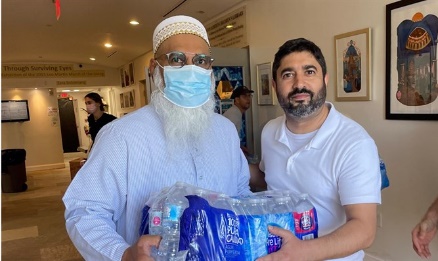 Rabbi Yeshurun at Skylake Distribution Rabbi Ariel Yeshurun	In the wake of last week’s building collapse outside of Miami, dozens of families of different faiths have been thrust into a situation of fear and uncertainty over the fate of their loved ones.	In response to the crisis, Rabbi Ariel Yeshurun, a graduate of the Ohr Torah Stone network's Straus-Amiel Institute who is serving as congregational rabbi of Skylake Synagogue located in Miami, set up a response center to help families directly affected by the collapse. The center has attracted people from all walks of life, of all religious faiths, backgrounds and ethnicities.	Since the early hours of Thursday morning, when the community first got word of the crisis, the rabbi and a team of volunteers have been providing a network of services effectively consolidating and centralizing the collection of supplies and serving as a drop off point and distribution headquarters. The supplies are then trucked to the Surfside reunification center, where the families of the unaccounted for are staying, as well as to local synagogues located near the site.	“The nature of the collapse has been particularly challenging for all involved. We are forced to face a reality where there is less and less hope of finding survivors and we need to be prepared and plan ahead for the likelihood of dozens of funerals,” Rabbi Yeshurun said sadly.	Rabbi Yeshurun, outgoing president of the rabbinic association of the greater Miami Jewish Federation and a National Council member of AIPAC, serves as the rabbi of Skylake Synagogue in North Miami Beach, with a community of about 300 families. 	“Everyone is helping, donating, extending themselves in ways I cannot believe. I’ve never seen such solidarity and unity,” said Rabbi Yeshurun.	It brought me to tears to see everyone working together. They’re all coming here - men, women, Jews, Muslims, Buddhists, Christians, African-Americans, Hispanics and no one is asking about anyone else’s religion or party affiliation. MORE- https://www.israelnationalnews.com/News/News.aspx/309000 06/29/2021 NEWS AM  - אמני ישראל - אין לי ארץ אחרת  	https://www.youtube.com/watch?v=jtR6HF3MQKw  Read the Prophets & PRAY WITHOUT CEASING!That is the only hope for this nation!Genesis 32:16And he gave into the hand of his slaves every drove by itself. And he said to his slaves, Pass over before my face and put a space between drove and drove. 17And he commanded the first ones, saying, When my brother Esau meets you and asks, saying, Whose are you, and where do you go, and whose are these before your face? 18Then you will say, Your servant Jacob's. It is a present sent to my lord, to Esau; and, behold, also he is behind us. 19And he also commanded the second, also the third, even all the ones going after the droves, saying, You shall speak this word to Esau when you find him.Pro-Iranian forces claim they shelled Americans in SyriaPro-Iranian militias have fired eight rockets at the American base in Syria in response to US airstrikes.By SETH J. FRANTZMAN   JUNE 28, 2021 23:39	In the late afternoon, around dusk, reports emerged that pro-Iranian groups had shelled areas in eastern Syria across from Deir Ezzor, ostensibly targeting US forces near the Omar oil fields. This is an important and strategic area and US forces who support the Syrian Democratic Forces, have been reported to have a facility or base in this area. The attack was linked to airstrikes the US had carried out in Syria targeting pro-Iranian groups on Monday.  	 "US Forces in Syria, while under multiple rocket attack, acted in self- defense and conducted counter-battery artillery fire at rocket launching positions," wrote Col. Wayne Marotto, the spokesperson for the US-led Coalition to defeat ISIS. 	Tasnim and Fars News in Iran both reported that artillery and katyusha rockets were fired. Video appeared to show a rocket trail similar to the kind of rockets Hamas uses in Gaza to target Israel. Open source intelligence accounts on social media confirmed the attack. Omar Abu Layla, who runs Deir Ezzor 24 wrote that “jets strike headquarters of Iranian militias in the vicinity of al-Mayadeen city.” He then retweeted accounts of shelling of the area near Omar oil field where US forces are allegedly located. Video circulating social media reportedly from this evening of #Iran|ian back militants shelling Omar Oil Field in Deir Ez Zoe, #Syria where #US personnel are based. pic.twitter.com/6eZZYNrBbn— Aurora Intel (@AuroraIntel) June 28, 2021
	According to witnesses, the attack took place in the area of ​​Al-Omar oil field and the surrounding residential sheds, which resulted in heavy material losses in this place and the burning of several vehicles in the area. The attack comes roughly 18 hours after the US carried out airstrikes near Albukamal targeting pro-Iranian units that are linked to Iraq and which the US accuses of drone attacks on US facilities in Iraq. Pro-Iranian militias, such as Kataib Hezbollah and PMU  Brigade 14, known as Kataib Sayyid al-Shuhada, were allegedly targeted.  	Pro-Iranian militias operate in Syria from Albukamal on the Iraq border to Deir Ezzor and then via T-4 base to Damascus and Syria. Iran also has IRGC forces in Syria and members of the Fetemiyun brigade, volunteers from Afghanistan and Pakistan. These are Shi’ite groups. Iraqi militias also operate in Syria and have festooned the border area with bases and villas they control. The attacks on the US on the evening of June 28 appear to be retaliation.  	Tasnim reports that “witnesses said US occupying forces were present in the area at the time of the attack, but did not say how many were killed. Some media outlets reported that the action was carried out by resistance groups.” After the attack, several reconnaissance planes belonging to the American occupying forces and the international coalition flew over the region, the Iranian media says. The Syrian online newspaper Al-Jasr also reported that the US military base in the Al-Mayadin area of ​​Syria was hit by at least eight Katyusha missiles. 	The rapidity of Iranian reporting on the attacks appears to confirm they took place or that Iran is using this as propaganda against the US. Fars News says that the local “Saberin News reported a severe rocket attack on the Al-Omar oil field base in Deir ez-Zor on Syrian soil near the border with Iraq. According to the report, at least eight rockets targeted US coalition headquarters in the Omar oil field. Pillars of fire and smoke have now risen from the Omar oil field, and US helicopters have flown over it, Saberin News said. The report did not specify the source of the rocket fire.” The official Syrian News Agency (SANA) also confirmed the attack on the US military base in the Omar oil field. 	The US-led Coalition did not respond to an inquiry but was looking into the reports at the time of writing.   https://www.jpost.com/middle-east/rockets-fired-at-american-base-by-pro-iranian-militias-672300  [When the rabid animal knows you are weak, they will attack you and you either fight back or die. Iran knows that in general the “Bi-dumb” regime is a very weak one so they are testing. While I am apprehensive that this tit for tat could end up a full blown war, “Bi-dumb” and friends really have to continue to respond with force or they will have no credibility and no bargaining position. – rdb]Bennett, Sisi discuss Israeli captives in Gaza, agree to meetLeaders spoke in phone conversation about bilateral issues and affirmed the importance of the 1979 peace treaty to regional stability.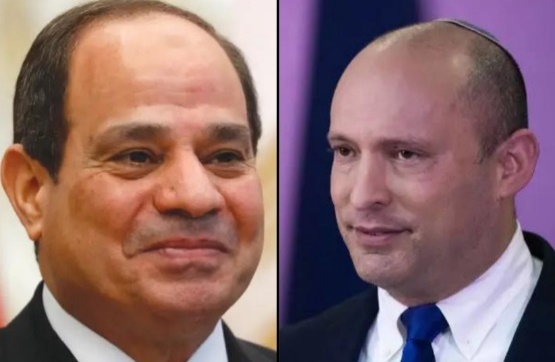 By TOVAH LAZAROFF    JUNE 28, 2021 21:02Egyptian President Abdel Fattah al-Sisi and Israeli PM Naftali Bennett (photo credit: VASILY FEDOSENKO / REUTERS AND YONATAN SINDEL/FLASH 90)	The two Israeli men and the remains of two soldiers held captive in Gaza must be returned, Prime Minister Naftali Bennett told Egyptian President Abdel Fattah al-Sisi on Monday.	It was the first phone conversation between the two leaders, as efforts continue to consolidate a permanent ceasefire between Israel and Hamas.	Both Bennett and Sisi agreed to set up a face-to-face meeting as soon as possible.	Sisi emphasized the importance of a Gaza Strip ceasefire and the need to improve the civilian and humanitarian situation for the Palestinians living there, the Prime Minister’s Office said.	Bennett spoke of the importance of Hamas returning the remains of two soldiers killed in 2014 during Operation Protective Edge, Hadar Goldin and Oron Shaul, and the release of Avera Mengistu and Hisham al-Sayed.	The conversation took place hours after  Israel allowed fuel for the Gaza power plant to enter the Gaza Strip for the first time since Operation Guardian of the Walls last month.	It is another sign that tensions between Israel and Hamas are easing.	Egypt and the United Nations are key brokers in efforts to achieve a permanent ceasefire. Last week, the status of talks to maintain calm between Israel and Hamas appeared fragile. But this week, the process appeared to be advancing.	Bennett and Sisi spoke of the bilateral issues between the two countries and affirmed the significance of the 1979 peace treaty between their countries to regional stability.	Bennett thanked Sisi for his role in maintaining that stability. An Israeli delegation is expected to go to Cairo this week to discuss Egypt’s continued efforts to broker the Gaza ceasefire, according to a report over the weekend in the London-based media outlet Al-Araby Al-Jadeed.	UN Special Coordinator for the Middle East Peace Process Tor Wennesland welcomed the reentry of fuel into Gaza. “Under the United Nations framework, the Qatari-funded fuel deliveries for the Gaza Power Plant will resume [Monday], as per the previous agreement between the United Nations Office for Project Services (UNOPS) and the State of Qatar,” he said in a tweet. “I welcome all steps taken to de-escalate the situation. [The] UN will continue to work with all concerned parties and partners to solidify a ceasefire and help the people of Gaza.”	Also on Monday, US Secretary of State Antony Blinken met with Qatari Deputy Prime Minister and Foreign Affairs Minister Mohammed bin Abdulrahman Al Thani to discuss the situation in Gaza.	“Good to meet with Qatar’s Deputy Prime Minister and Minister of Foreign Affairs @MBA_AlThani in Rome,” Blinken wrote on his Twitter page. “We discussed advancing regional security and stability, and building international support for humanitarian and development efforts in Gaza.” https://www.jpost.com/breaking-news/egyptian-president-a-fair-solution-between-israel-and-palestine-is-needed-672246  [It will be interesting to see just how long Sisi can keep the peace movement going. I definitely woldn’t hold my breath. – rdb]How can Israel and the Gulf increase air defense cooperation?Offering Iron Dome may not be possible due to sensitive issues involved with the system, but Israeli defense companies make other systems that have those capabilities.By SETH J. FRANTZMAN   JUNE 27, 2021 17:38	Countries need better air-defense systems against drone and cruise-missile threats. This is particularly true in the Middle East, where new weapons are proliferating, especially among Iranian-backed groups, such as the Houthis in Yemen and Hamas in Gaza, as well as militias in Iraq and Hezbollah in Lebanon.	To defend against these threats requires more investment in air-defense capabilities. The United States knows this, and US Central Command’s Gen. Kenneth McKenzie has been a leader in warning about these threats.	In Saudi Arabia, the US Marines assigned to Special Purpose Marine Air-Ground Task Force – Crisis Response – Central Command (SPMAGTF-CR-CC) recently participated in Counter-Unmanned Aircraft System (C-UAS) training, according to a report. The training involved familiarization with the handheld C-UAS devices that are designed to detect and deter enemy drones.	The SPMAGTF-CR-CC is a crisis response force that is prepared to deploy a variety of capabilities, according to a US government website. A photo of the drill shows men with futuristic “drone defender” gadgets that look like giant ray guns.	Meanwhile, the US Department of Defense is “implementing a variety of means to counter the UAS,” US-led coalition spokesman Col. Wayne Marotto tweeted on Friday. “The Dronebuster is a handheld jammer that can force a UAS to descend or to return to its operator. Also, the CLaWS, Compact Laser Weapon System, gives the coalition a dynamic defense against attack drones.”	That is the US answer to increased threats. Reports say the US is drawing down Patriot batteries in the region. There are other systems to stop threats, such as C-RAM. But it is unclear, if there are fewer Patriot batteries, what will secure a wide swath of countries that are US partners, including Jordan, Saudi Arabia and the Gulf states.	Israel has new peace partners in the Gulf, and it has developed its own multilayered integrated air-defense systems, such as Iron Dome, David’s Sling and the Arrow missile.	The Arrow has entered a new phase with Arrow 4 development, a collaboration with the Missile Defense Organization and the US Missile Defense Agency. It builds on 30 years of development since the Gulf war. In short, Israel is well plugged in to join development with the US, and it has provided the US Army with two Iron Dome batteries.	“Israel should sell Iron Dome to the Gulf states,” Brig.-Gen. (ret.) Ephraim Sneh wrote in an article for Ynet. He is a former deputy defense minister and the CEO of the Center for Strategic Dialogue at Netanya Academic College.	The US is withdrawing air defenses, reportedly from Saudi Arabia, Iraq, Kuwait and Jordan, “effectively removing US regional allies’ layer of protection against missiles and UAVs,” Sneh wrote. This means that while these countries may have their own defenses, “the main challenge for Riyadh still remains the protection of crucial sites.”	A new regional threat has emerged from Iran and its development of drones and missiles, as well as its exportation of this technology. Iran’s incoming president is considered to be even more extreme than the last one.	“Given this new regional reality, Israel must act,” Sneh wrote. This could involve “bolstering its cooperation with US allies in the region. Some already have open diplomatic relations with Israel, while others maintain unofficial contacts.”	There is a long road ahead. Sneh suggests Israel could offer Iron Dome and David’s Sling as a defense system to Saudi Arabia, the UAE and Bahrain.	“It is no secret that Netanyahu and Saudi Crown Prince Mohammed bin Salman held talks on strategic issues, which have yet to lead to tangible results... It is also no secret that Israel has offered its air-defense systems to other countries,” he wrote. “The establishment of an aerial defense alliance between Israel and its neighbors is an act of diplomatic courage, and all those involved stand only to gain from it.”	Rumors about Iron Dome being offered to the Gulf or even the US sending its Iron Dome batteries there have been mentioned before. In fact, Yoel Guzansky in March argued that Israel must consider assisting Saudi Arabia, which is under constant missile attack.	Guzansky is a senior research fellow specializing in Gulf politics and security at Tel Aviv University’s Institute for National Security Studies. He is one of Israel’s leading experts on the Gulf, which makes him well placed to understand not only the Abraham Accords but also the new complex issues involving Saudi Arabia.	“Israel would do the right thing by offering the [Saudi] kingdom assistance in defending its strategic facilities against the growing threat from Iran,” Guzansky wrote.	There are many issues at play here. Offering the Iron Dome may not be possible due to some sensitive issues involved with the system. However, Israeli defense companies also make other systems that have air-defense capabilities.	Rafael makes Spyder, and Israel Aerospace Industries (IAI) makes the Barak system. Foreign reports in December 2016 said Israel had sold a Barak-8 system to Azerbaijan. The Czech Republic is among the countries that are buying Rafael’s Spyder air-defense system. The Czech Republic has also acquired the radar used in the Iron Dome, which is made by IAI’s Elta.	This means a more reasonable agreement with the Gulf might involve other air-defense technology that Israel has developed, which Israel excels at and has already sold abroad. Iron Dome, David’s Sling and Arrow, because of US support for the programs, may have hurdles. Other systems may be easier to deliver in a more timely manner.	There are other issues involved as well, such as creating a basic air-defense cooperation language to warn about threats across the region. In addition, joint naval exercises or joint air-force drills in which Israeli pilots might participate alongside their Gulf peers would help create this common language.	These tentative steps have been taken in previous drills, such as a recent event in Greece where Israeli and UAE officers were both present. Much more work remains to be done. https://www.jpost.com/middle-east/how-can-israel-and-the-gulf-increase-air-defense-cooperation-672172  [Israel needs as well armed buffer as possible between them and Iran as possible and having an armed Saudi and UAE with defensive weapons would be most helpful. While most consider that most of the threat will come from Lebanon or Syria, which at this time is probably true, one never knows just how long it will be until Iran gets accurate missile ability to hit Israel from their own home base. – rdb]Israel, US in talks for Bennett-Biden meeting at the White House in JulyUS president’s press secretary says he looks forward to hosting the new Israeli PM ‘soon’; both offices say final date being worked onBy TOI staff Today, 8:39 pm 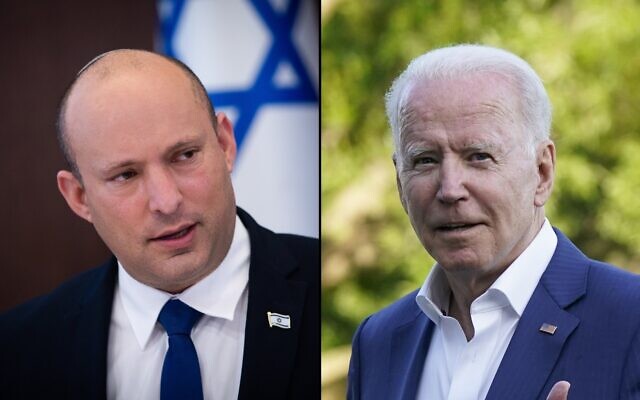 Prime Minister Naftali Bennett (left) and US President Joe Biden. (composite image: AP, Flash90)	The Prime Minister’s Office and the White House have been holding advanced talks on arranging a trip to Washington by Prime Minister Naftali Bennett in July to meet US President Joe Biden, according to a report Monday.	Bennett’s office confirmed the talks to the Walla news site and said a final date will soon be determined. White House Press Secretary Jen Psaki told reporters on Monday that Biden “looks forward to hosting Prime Minister Bennett soon. We’re working on a date.”	The trip would be the first meeting between Bennett and Biden and the premier’s first official international trip since taking office earlier this month.	Citing Israeli and US sources, Walla reported the talks on the potential visit were being led by Bennett’s diplomatic adviser Shimrit Meir and the US National Security Council’s coordinator for the Middle East, Brett McGurk. Israeli Ambassador to the US Gilad Erdan was also reportedly involved.
	The Israeli sources said both the Prime Minister’s Office and the White House have said that they want the meeting to be held as soon as possible, and that the dates will be decided soon.
	An American source quoted in the report also said the fact that Biden called Bennett just hours after the new Israeli government was sworn in earlier this month showed the US president’s commitment to working with the premier, who replaced Israel’s longest-serving prime minister, Benjamin Netanyahu.
	The report came as Biden was due to host outgoing President Reuven Rivlin at the White House on Monday and a day after Foreign Minister Yair Lapid met with US Secretary of State Antony Blinken for their first sit-down since Lapid took office.
	Earlier Monday, Bennett accused the opposition and its leader, Netanyahu, of trying to harm Israel-US ties just to challenge his new government, after a false report claimed Biden was planning to revoke his predecessor Donald Trump’s recognition of the Golan Heights as Israeli, and after Netanyahu slammed Bennett for allegedly giving up Israel’s right to independently attack Iranian nuclear sites. https://www.timesofisrael.com/israel-us-in-talks-for-bennett-biden-meeting-at-the-white-house-in-july/ ‘You will answer like a good girl’: Likud’s Zohar hurls abuse at coalition whipMK later apologizes to Yamina’s Idit Silman, who condemns his ‘kindergarten tactics’; Lapid, Netanyahu tussle over reunification lawBy TOI staff Today, 5:00 pm 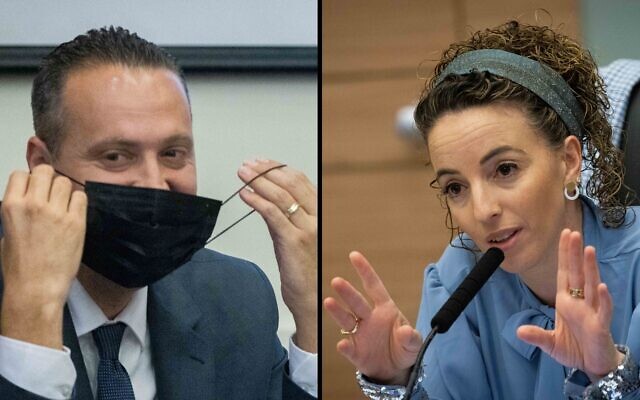 MKs Idit Silman of Yamina (right) and Miki Zohar of Likud attend an Arrangements Committee meeting at the Knesset in Jerusalem, on June 28, 2021 (composite image: Yonatan Sindel/Flash90)	The Knesset Arrangements Committee was again the scene of jarring arguments Monday, with opposition lawmakers throwing insults at the committee chair, during a meeting on extending the so-called “family reunification” law for Palestinians.	When MK Idit Silman of the Yamina party, who also serves as coalition whip, tried to convene the meeting, she was shot down by Likud faction chair MK Miki Zohar, who had entered the meeting late and demanded to be updated on what he had missed.	Told by Silman to ask his colleagues sitting next to him rather than interrupt the entire debate, Zohar said, “Who are you anyway? Answer like a good girl.” [Wow! This dude is an arrogant and politically incorrect fool. – rdb]	“I won’t answer you ‘like a good girl,'” Silman shot back. “You came late… you come late and yet you disrupt the committee. You should be ashamed, Miki Zohar.”	Later on during the meeting, Zohar apologized to Silman for his comment, saying it came “in the heat of the moment.”	Lawmakers from the coalition, including Blue and White’s Pnina Tamano-Shata and Labor’s Ram Shefa, condemned the remark as “chauvinism.”	The comments came just days after MK Meir Porush, from the opposition United Torah Judaism party, called Silman “a little girl.”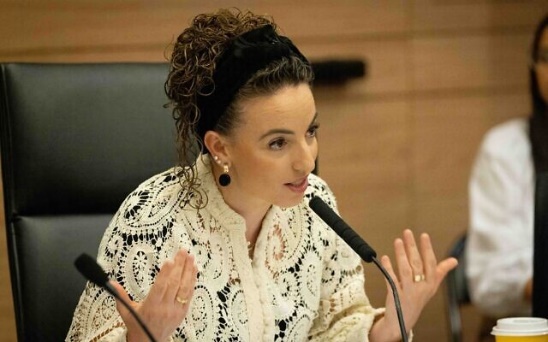 	“Don’t call me a little girl, I’m not a little girl,” she fired back at Porush during last week’s heated committee meeting.	Responding Monday to Zohar’s comments, Silman said on Twitter that the “kindergarten tactics” being used against her were not random and were part of “a clear method with a guiding hand.”Yamina MK Idit Silman chairs a Knesset Arrangements Committee meeting on June 23, 2021. (Yonatan Sindel/Flash90)	Silman has been the target of threats over the last month, as some on the right have accused her and the rest of the Yamina party of betraying the right by forming a unity government to oust Benjamin Netanyahu after 12 years of rule.She said Sunday that she had received phone calls and text messages with explicit threats to the lives of her and her family earlier in the day. https://www.timesofisrael.com/you-will-answer-like-a-good-girl-likuds-zohar-hurls-abuse-at-coalition-whip/ Ultra-Orthodox vow to boycott new Knesset committee over Reform rabbi chairmanAs Constitution, Law and Justice Committee formed, Haredi lawmakers say they won’t sent representatives, in protest of Gilad Kariv’s religious affiliationBy TOI staff Today, 11:26 pm 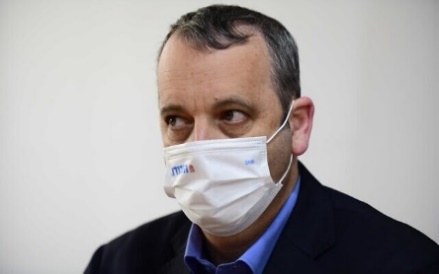 Rabbi Gilad Kariv at a Labor party meeting in Tel Aviv on March 24, 2021, a day after elections for the 24th Knesset. (Tomer Neuberg/Flash90)	The Knesset plenum on Monday approved the formation of the parliament’s Constitution, Law and Justice Committee, led by Labor MK Gilad Kariv, with 60 MKs supporting the motion and 52 opposing.	Kariv is the first Reform rabbi to serve in Israel’s parliament, a fact that has drawn intense criticism from ultra-Orthodox lawmakers in the opposition. Haredi leaders have said they will boycott the new committee — a powerful panel tasked with redrafting and pushing through key legislation — and will not attach representatives to it.	“We can’t be part of such an injustice,” said United Torah Judaism’s Uri Maklev. “The intended chairman represents the Reform movement, which is trying to destroy the Jewish people with malicious intent.” [This is unfortunate. There are many in the Knesset that aren’t ‘religious’ and with whom they would not agree on a spiritual basis and this is one more of them. I don’t agree with many of the Reformed movements concepts but if you boycott the committee you are simply losing your voice and vote. – rdb]	The ultra-Orthodox parties have repeatedly vowed to shun Kariv, who was elected into parliament in March.	In February, ahead of the Knesset elections, representatives from Shas, United Torah Judaism and the Religious Zionist party told Zman Yisrael, The Times of Israel’s Hebrew-language sister site, that Kariv follows a distorted religion that seeks to destroy the foundations of Judaism. They said cooperation with Kariv, who is the director of the Israeli Reform Movement, is forbidden and that any contact with him is dangerous.	At the time, Kariv said that he recognized that there would be lawmakers in the Knesset who will refuse to work with him. “I believe that most Israelis from all communities and circles are interested in a different reality — an inclusive and tolerant one,” he said.	“I do not intend to boycott others,” he said. https://www.timesofisrael.com/ultra-orthodox-vow-to-boycott-new-knesset-committee-over-reform-rabbi-chairman/   20 children infected after parents send quarantined daughter to schoolEinstein School in Petah Tikva sends its 723 students home, six full classes told to isolate; father of student infected by classmate says mulling legal action against parents whose daughter had come into contact with confirmed COVID patient; PTA chair slams 'irresponsible act' Raanan Ben Tzur |  Published: 06.29.21 , 12:56 	At least 20 school children tested positive for COVID-19 in a school in central Israel earlier this week, after they were infected by a student whose parents violated her quarantine after she came into contact with a confirmed carrier.	The Einstein School in Petah Tikva has sent all 723 of its students home to learn via Zoom while six entire classes were told to quarantine. At least one parent has said he is considering legal action over the breach of quarantine. 	A testing site was opened in the facility to test students and faculty who may have been exposed to the virus.	The student who was responsible for the outbreak in the s was sent to school by her parents despite being instructed to quarantine after coming into contact with a confirmed coronavirus carrier.	Despite her contact with a confirmed carrier, the parents only tested their child after she had already attended school and sat in the classroom with the other children.	"Hundreds of kids and their families are now forced to quarantine," a father of a student at the school said Monday. 	"This is causing untold financial damage to families now prevented from going to work," he said.	"There are more students awaiting test results and we believe more will be found to be infected solely because of parents who sent their child to school knowing that she should be in quarantine. We are considering legal action against them," the father said. MORE- https://www.ynetnews.com/health_science/article/BkWV8Uuh00 Military virus task force ramps up activity to tackle rising casesAlon Coronavirus Command Center has so far reopened 14 testing facilities across the country, with that number set to rise to 21 in coming days; taskforce says may call up reinforcements to beef up epidemiological investigations apparatusYoav Zitun | Published: 06.28.21 , 21:31 	Israeli military's coronavirus task force has ramped up its operations and will likely expand its activity further as COVID cases surge around the country, an IDF official said Monday. 	The Alon Coronavirus Command Center has already reopened 14 testing facilities across the country since the pandemic began resurging some two weeks ago. Another seven facilities are expected to reopen in the coming days, bringing the total number of Home Front Command-operated testing centers to 21.	"At the peak [of the pandemic], we were able to test 130,000 people a day and when the pandemic subsided, our capacity decreased to 15,000 a day and this week we will go back to 60,000 a day," a Home Front Command officer told Ynet on Monday.	The IDF's pandemic task force, whose headquarters are located at the Home Front Command base near the central city of Ramla, was set to be dissolved early August, a whole year after it first launched its operations. But, Alon commanders decided to hand forces a month's extension as the country came into grips with resurging cases.	The command center estimated that the number of new, daily cases could go up from a couple hundred a day to several thousand in just a few days if not handled properly.	The officer expressed cautious optimism as authorities managed to stabilize daily infections in major outbreak epicenters — chiefly Binyamina and Modi'in — but noted he was worried about preliminary signs of rising morbidity in several central cities, including Tel Aviv. [HUMMM? If the JAB is actually effective and works and you have as many with the shot as they say then they really shouldn’t have to be too worried, should they? – rdb]	For the time being, Alon command center has not recruited any additional servicemembers to bolster the country's epidemiological investigations apparatus, which has so far managed to trace and break chains of infections with relative efficiency. 	There are currently hundreds of epidemiological investigators operating across the country on behalf of the Health Ministry and local authorities out of an emergency pool of some 3,000 professionals.	"We are building up our response to the pandemic but ultimately, it is in everybody's interest that the Health Ministry would be fully in charge of all operations and its personnel," the officer said. "It is not a simple logistical operation, but we have already reached high capabilities of breaking [infection] chains." https://www.ynetnews.com/health_science/article/HJjAiYvhu Some travelers landing at Ben Gurion waiting 10 days for COVID test results – TVHealth Ministry says anyone who tested positive was informed within 48 hours; report says Israel to destroy 800,000 vaccines if no country agrees to buy themBy TOI staff Today, 10:51 pm 	Ten days after returning to the country, some 3,000 Israelis still have not received results for the coronavirus tests administered to them at Ben Gurion Airport, Israeli television reported Monday.	The Health Ministry told Channel 12 it was aware of the problem and that only people who tested negative for COVID-19 have not received the results.	Many other incoming travelers were reportedly not getting the results until two days after they were tested.	The network noted that the delays came several weeks after a new company took over the testing apparatus at the airport. Unlike Check2Fly, the previous firm that managed the tests, the new company — Femi Premium — does not process the swab samples at the airport itself, but sends them to laboratories it does not operate itself.	Additionally, these labs do not update arriving travelers about the results, but tell the Health Ministry. The ministry then informs health maintenance organizations, which update those insured by them. Check2Fly informed travelers directly.	“There is no person whose test was positive and did not receive a response within 48 hours,” the Health Ministry said. MORE- https://www.timesofisrael.com/some-travelers-landing-at-ben-gurion-waiting-10-days-for-covid-test-results-tv/ Despite rising infections, Israel records just 1 COVID death in 2 weeksSerious cases have also declined during that span, indicating high vaccination rates are helping prevent a major resurgence in morbidityBy TOI staff Today, 6:18 pm 	Coronavirus infections have been rising again over the past two weeks, but serious illness and death remain on a downward trend, indicating that Israel’s vaccination campaign is helping to prevent a major resurgence in morbidity.	On June 14, there were 206 active cases in Israel, a figure that had risen to 1,254 as of Monday following a series of local outbreaks.	Since then, only a single COVID-19 fatality has been recorded in the country and serious cases have declined from 30 to 22.	The spike in cases has had no apparent adverse effect on these numbers, apparently due to the high vaccination levels among older Israelis and those in at-risk groups. Most of the recent cases have been among young people, who are less vulnerable to serious illness.	According to the latest Health Ministry figures, 51 percent of active infections are among Israelis who are 19 or younger and 77.3% of those hospitalized in serious condition are unvaccinated.	Additionally, the number of new cases and the positive test rate have slowly decreased in the past few days since over 200 infections were recorded both Thursday and Friday, the highest daily caseloads in over two months.	Vaccination rates have also began ticking up again in recent days as the government pushes for children aged 12-15 to get immunized.	Much of the recent uptick in cases appears concentrated in several municipalities, some of which were further downgraded Monday on the Health Ministry’s “traffic light” point system for measuring the severity of morbidity in a given community, as cases there continued to rise.	To combat the rising infections, the Health Ministry reimposed the indoor mask mandate on Friday and the government has moved to tighten rules on travel, amid concerns that the recent surge was being fueled by the entry of the more contagious Delta variant to the country.	Meeting Sunday evening for the first time since a new government was sworn in, the coronavirus cabinet discussed increased testing and enforcement on Israel’s borders and a boosted effort to vaccinate teens — but did not add any major new restrictions.	There have been a total of 840,995 confirmed cases in Israel, and 6,429 deaths from the virus since the pandemic began. Over 5.1 million out of Israel’s population of nearly 9.3 million people have received both vaccine doses; more than 5.5 million have gotten at least one shot. https://www.timesofisrael.com/despite-rising-infections-israel-records-just-1-covid-death-in-2-weeks/ New semi-autonomous robot to be deployed to Gaza borderThe Jaguar is equipped with dozens of sensors, an automated driving system and advanced fire capabilities.By ANNA AHRONHEIM   JUNE 28, 2021 21:14	The IDF’s Gaza division will soon deploy a new semi-autonomous robotic ground vehicle called the Jaguar along the border with the Gaza Strip, replacing soldiers along the border where they could be targets by Hamas and Palestinian Islamic Jihad.	Developed over the past year and half by Israel Aerospace Industries in close cooperation with the technological department of the IDF’s Ground Forces Command, it is currently being integrated into the Gaza division.	The Jaguar is equipped with dozens of sensors, an automated driving system, and advanced fire capabilities.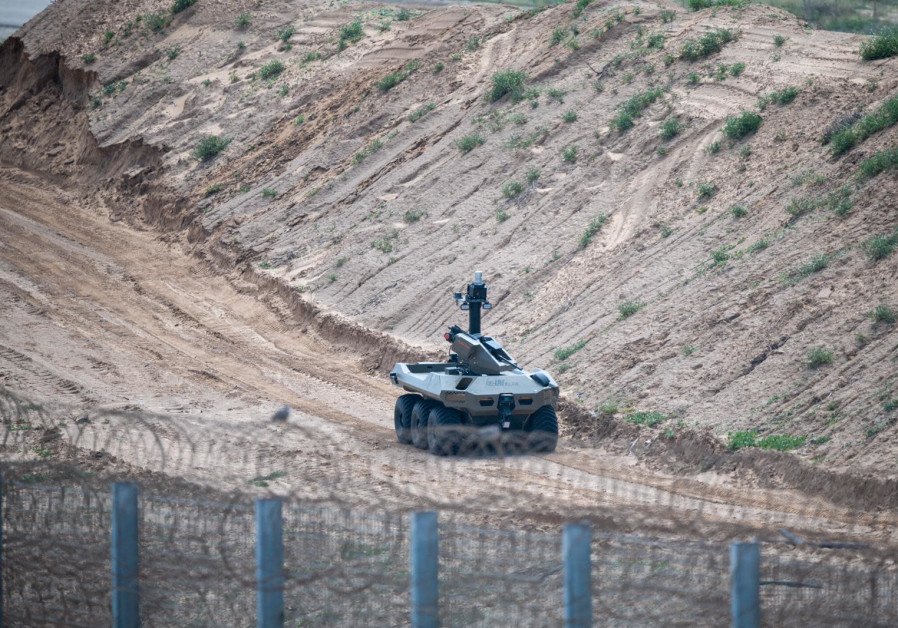 	Based on a six-wheeled chassis, it is equipped with a 7.62mm MAG machine gun that can be operated remotely against suspicious objects or people, both while stationary or on the move.
The Jaguar robot traversing the land. (Credit: IDF Spokesperson's Unit)	The Jaguar uses high-resolution cameras, dozens of sensors, transmitters and a remote-controlled PA system, and is powered by an electric motor that allows it to patrol the border fence with a low heat signature.	It also has the ability to transmit its precise location to a UAV so that it can be destroyed from the air should it fall into enemy hands.	With IDF observers and commanders in full operational control, the robot can compute a route for itself and then drive itself to the destination. Using its advanced driving system, the Jaguar can also spot and bypass obstacles in its way.	“We have led a groundbreaking technological development – an independent robot that reduces the combat soldier’s friction with the enemy and prevents risks to human life,” Lt.-Col. Nathan Kuperstein, Head of Autonomy and Robotics at the IDF’s Land Technology Division was quoted by the military as saying. “It even knows how to charge itself – almost like an iRobot.”	The Jaguar can be used for a wide range of missions including intelligence, surveillance and armed reconnaissance as well as convoy protection, decoy and attack roles.	By using the robot instead of soldiers, it “thus reduces the risk to human life,” the IDF said in a statement, adding that “the Jaguar is one of the most innovative ground robots of the ‘smart and deadly’ border project in the northern division of the Gaza Strip.”	During  Operation Guardian of the Walls, last month, the IDF relied heavily on robots and machine learning, calling the fighting the first “Artificial Intelligence War.”	“For the first time, artificial intelligence was a key component and power multiplier in fighting the enemy,” a senior IDF officer told reporters in May. “This is a first-of-its-kind campaign for the IDF – we implemented new methods of operation and used technological developments that were a force multiplier for the entire IDF.”	As part of the Momentum multi-year program, the Israeli military has been focusing on turning the military into a deadly, hi-tech force, and has invested a significant portion of the military’s plans on innovation and advanced technology.	The IDF’s Combat and Innovation Methods Division was opened last year and is leading plans for developing future weapons systems in order to meet threats the military will likely face in the future. https://www.jpost.com/israel-news/new-semi-autonomous-robot-to-be-deployed-to-gaza-border-672278 U.S. to open Olympic baseball against Israel on July 30Israeli team set to include former major leaguer and 4 times all-star second baseman Ian Kinsler, as well as Baltimore Orioles' third baseman Danny Valencia Associated Press |  Published: 06.28.21 , 19:50 	Host Japan will open the Olympic baseball tournament against the Dominican Republic at Fukushima on July 28, and Mike Scioscia's U.S. team will start two days later against Israel at Yokohama.	The U.S., in Group B, also plays defending champion South Korea on July 31. The U.S. has not yet announced its roster.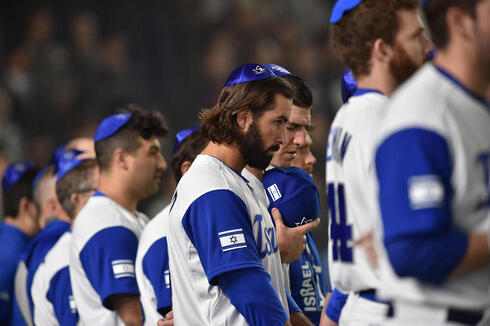 The Israeli national baseball team during the World Baseball Classic in 2017 (Photo: AFP)	Israel's team is expected to include former major leaguers Ian Kinsler and Danny Valencia. Current Baltimore Orioles pitcher Dean Kremer is also said to have joined the team.	Japan, whose roster features former New York Yankees pitcher Masahiro Tanaka and Yomiuri Giants ace Tomoyuki Sugano, is in Group A with Mexico.	Only the first day is at Fukushima, about 180 miles north of Tokyo, and the rest of the baseball tournament is at Yokohama, about 20 miles south of Tokyo.	The U.S.-Israel game is the nightcap of a doubleheader that opens with Mexico-Dominican Republic, and the U.S.-South Korea game is the finale of a doubleheader that starts with Japan-Mexico.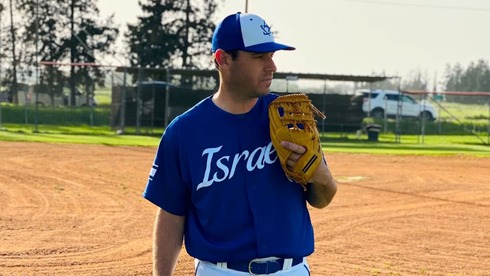 Ian Kinsler at the Israeli baseball federation academy in Petah Tikva (Photo: Courtesy )	The group stage determines seeding for the double-elimination knockout stage, which starts Aug. 1. The gold medal and bronze medal games are Aug. 7.	Only players not on 40-man major league rosters are eligible.	Baseball was dropped from the Olympics after 2008, was restored for this year and is being dropped again for the 2024 Paris Games. It is expected to be added for 2028 in Los Angeles. https://www.ynetnews.com/culture/article/BkHFw00P2O Palestinian media rally for protection after activist's deathReporters Without Borders says that 12 Palestinian journalists, including five women, had been assaulted by Palestinian police during weekend protests in the West Bank against corruption within the Palestinian Authority AFP |  Published: 06.28.21 , 21:46 	Dozens of Palestinian journalists rallied outside a UN building in Ramallah Monday to demand press freedom following violent clashes with the Palestinian police sparked by an activist's death in custody.	Nizar Banat, a 43-year-old from Hebron known for social media videos deploring alleged corruption within the Palestinian Authority (PA), died last week shortly after security forces stormed his home and violently arrested him, his family said.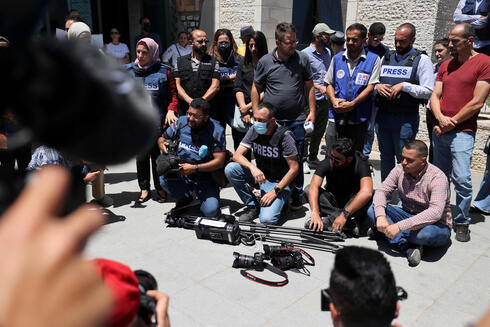 Palestinian journalists protest outside the UN office in the West Bank city of Ramallah, demanding protection following attacks by Palestinian security forces on their colleagues (Photo: AFP)	Days of clashes between protesters and police have left several journalists injured.	Reporters Without Borders said Monday that during weekend unrest in the West Bank 12 Palestinian journalists, including five women, had been assaulted by Palestinian police.	Naila Khalil, a reporter with The New Arab media outlet, said Palestinian reporters had submitted a letter to the UN urging the world body "to take necessary and immediate measures" to protect media freedom.	Mohammed Gharafi of the Ultra Palestine news site said he had been harassed by Palestinian security forces who threatened to confiscate his phone if he did not stop filming the protests.	Palestinian Prime Minister Mohammed Shtayyeh said Monday that those responsible for Banat's death "will be held accountable," according to the official WAFA news agency.	According to an autopsy, Banat had been beaten on the head, chest, neck, legs and hands, with less than an hour elapsing between his arrest and his death.	Banat had registered as a candidate in Palestinian parliamentary elections, which had been set for May until Palestinian President Mahmoud Abbas postponed them indefinitely. https://www.ynetnews.com/article/BJMbAdPhd 
WATCH: Beirut bank STORMED by angry protesters, group claims $180k of 'stolen' cash recovered for people of Lebanon 	28 Jun, 2021 19:02 	Dozens of people have reportedly laid siege to the Lebanese Swiss Bank in Beirut and attacked three staff, as they demanded access to tens of thousands of dollars in a bid to alleviate dire living conditions in Lebanon. 	Footage from the Lebanese capital's Hamra neighborhood on Monday purportedly showed people throwing bank documents from the building's windows.بوركت الأيادي ☺️ "إقتحام البنك اللبناني - السويسري في الحمرا والسيطرة على كافة أقسامه وتكسير محتوياته وبعثرة أوراقه وملفاته ورميها من النوافذ " pic.twitter.com/mmqR8TjvBv— هبة اليأسانة (@Hiibaa6891) June 28, 2021	Banners displaying messages claiming the bank had stolen people's money could also be seen hung over the entrance as a crowd protested outside.	Videos published by local media appeared to show demonstrators roaming around the bank and entering different rooms of the building.	Local media reports suggested that a fire had also broken out inside the bank.	Police were called to the scene to remove protesters from the building and unblock the surrounding roads.	The Lebanese Swiss Bank said that self-described NGO the Banin Charity Association had occupied its Hamra branch. The organization also claimed responsibility for Monday's events.	In a statement, the bank claimed three of its employees had been injured in the chaos, including one who was hospitalized with two facial fractures requiring surgery."About a hundred men belonging to the Banin Charity Association occupied the building of the general administration of our bank, assaulting our employees," the bank's statement read.	It alleged managers at the branch had been threatened with violence unless they transferred funds abroad.	In a Facebook post, the Banin Charity Association said it had recovered some $180,000, which it claimed the bank had "looted" from poor people.	As a result of the bank's siege on Monday, the Association of Banks in Lebanon said in a statement that other financial institutions will remain closed on Tuesday in an act of solidarity with the besieged branch.	Unrest and protests in Lebanon have become more commonplace as the country has slid further into an economic crisis, worsened by alleged government corruption, the pandemic, political chaos, and the devastating explosion in the Port of Beirut last August.	More protests were held at the weekend in response to the government's decision to further cut the value of the Lebanese pound against the dollar.	The move came as the country is also dealing with significant shortages of food and medicine. https://www.rt.com/news/527805-beirut-bank-stormed-protesters-demand-transfers/ 'End systemic racism': U.N. calls for reparations, government funding of BLMHuman-rights group demands immediate action for 'untenable' situationBy Art Moore Published June 28, 2021 at 2:33pm 	The nations of the world must immediately dismantle "systemic racism" against blacks and pay them reparations while granting government funding and support to groups such as Black Lives Matter, declared the United Nation's human-rights chief.	In her 23-page report, Michelle Bachelet, the U.N. high commissioner for human rights, said "the status quo is untenable."	"Systemic racism needs a systemic response. There needs to be a comprehensive rather than a piecemeal approach to dismantling systems entrenched in centuries of discrimination and violence," she said. [The total idiocy of these people is simply beyond belief. The idea of systemic racism is a created entity by the deep state globalist players in their perpetuation of societies class/race battle which is no more than race baiting on a grand international scale. The black community in the USA is so much better off than was the case 25 years ago that it is untenable to even consider her stupid diatribe. We have had a ½ black president and multiple black national and international leaders. The entire fable is simply an extension of the Farrakhan, Jackson, Sharpton, Waters attempt to enrich themselves by pushing the “oppression button” and intentionally keeping the black community in financial chains. – rdb]	"We need a transformative approach that tackles the interconnected areas that drive racism, and lead to repeated, wholly avoidable, tragedies like the death of George Floyd,"	The problem with her assessment of Floyd's death in police custody is that the state's top prosecutor, Attorney General Keith Ellison, concluded there was no evidence that race played a role.	The U.N. report proposes a four-point agenda for "racial justice" and "equality," urging that it be implemented immediately.	Funding for groups such as Black Lives Matter is a starting point to address an issue of virtually limitless scope. The leader of BLM is a Marxist and another race baiter. – rdb]	There is a "long-overdue need to confront the legacies of enslavement, the transatlantic trade in enslaved Africans and colonialism, and to seek reparatory justice," the report says.	The conclusions were drawn from a U.N. study based on interviews with experts and more than 340 people mostly of African descent. In addition, there were more than 100 contributions in writing, including from governments.	“We could not find a single example of a state that has fully reckoned with the past or comprehensively accounted for the impacts of the lives of people of African descent today," said Mona Rishmawi, the head of a non-discrimination unit for the human rights office.	She said at a news conference that the "message, therefore, is that this situation is untenable."Compensation is warranted, she said, at the "collective and the individual leve." https://www.wnd.com/2021/06/end-systemic-racism-u-n-calls-reparations-government-funding-blm/  [Just in case you wondered where all this CRT garbage is coming from – Try the globalist leaders who want to take adown responsible government and ‘redistribute all the world’s wealth” (into their own pockets)! Scum! One more good reason to throw the UN out of the USA and ban all those with any association to the UN or any of its subdivisions (that would include the likes of Gates and probably Soros.) – rdb]China warns US to ‘sever all military ties’ with Taiwan or face 'war’ amid tensionsCHINA has demanded the US to "sever" its military ties with Taiwan or it may lead to "war".By Oliver Trapnell  PUBLISHED: 00:00, Sat, Jun 26, 2021 | UPDATED: 14:42, Sat, Jun 26, 2021 	On Wednesday, Ren Guoqiang, a spokesman for China’s defence ministry, issued a warning to Washington over its increasing military contacts with Taiwan. Mr Ren told the US that China firmly believes in reunifying with the island nation and is opposed to any foreign intervention.	In a statement, he demanded the US to “sever all military ties with Taiwan”.	He said: “The complete reunification of China is a historical necessity and the great rejuvenation of the Chinese nation is an unstoppable trend.	“The common aspirations of the people are peace and stability across the Taiwan Strait.	“‘Taiwan independence’ is a dead-end road and seeking it means war.”	Mr Ren also demanded Washington abide by its one-China policy and the joint communiques.	The warning follows the largest recorded aerial incursion into Taiwan’s airspace on June 15 which saw as many as 28 warplanes breach the sovereign nation’s air defence identification zone (ADIZ).	Taiwan reported the aircraft included fighters and nuclear capable bombers.	Defending the recent incursion, Mr Ren described the aerial manoeuvres as “a necessary action” to maintain and safeguard national sovereignty. 	Although Washington does not have formal ties with Taipei, it remains the island’s largest arms supplier.	However, the US relationship with the island has slowly been growing under the Trump and Biden administrations.	On Thursday, Taiwan’s foreign minister, Joseph Wu, said the country “needs to prepare” for a possible Chinese invasion.	He said: “As Taiwan decision makers, we cannot take any chances, we have to be prepared.	“When the Chinese government is saying they would not renounce the use of force, and they conduct military exercises around Taiwan, we would rather believe that it is real.”	Over recent months, China has increased both political and military pressure against the island nation which it believes to be a breakaway province.	Mr Ren added that Taipei’s ruling party “must be soberly aware that the future of Taiwan lies in national reunification.” https://www.express.co.uk/news/world/1454780/china-us-taiwan-taipei-military-relationship-independence-war-tensions-ont [If you want to know what the biggest problem in the world today is – it is Chinese expansionism. – rdb]UK bans world’s largest cryptocurrency exchange Binance 28 Jun, 2021 13:11 	Britain’s financial watchdog has ordered one of the world’s largest crypto-exchange networks, Binance, to shut down all regulated activities in the UK. The ban comes amid growing scrutiny of digital assets across the world. 	The Financial Conduct Authority (FCA) also issued a warning to consumers about Binance Markets Limited, the network’s only regulated UK entity, as well as the wider Binance group.	“A significantly high number of crypto-asset businesses are not meeting the required standards” under money-laundering regulations, the FCA said in an email cited by MarketWatch. 	“Of the firms we’ve assessed to date, over 90% have withdrawn applications following our intervention,” the regulator added.	The watchdog has obliged the world’s largest crypto exchange by trading volume to display a notice saying that it is not “permitted to undertake any regulated activities without the prior written consent of the FCA” in a prominent place on its website and apps.	Binance was planning to launch its own digital asset marketplace in the UK, but it was one of several crypto companies that withdrew applications to register with the FCA due to not meeting anti-money laundering regulations.	The scope of the ban is reportedly limited, as non-registered firms can still interact with UK consumers. Binance Markets Limited is still able to provide its British customers with crypto-trading opportunities through its website despite being banned from offering regulated services in the country. MORE-https://www.rt.com/business/527767-uk-bans-cryptocurrency-exchange-binance/ [People who play the Crypto game are taking an enormous chance with their funds. – rdb]You are a pathetic liar': CDC at war with itself on vaccines'If your friends did what you did to me, I feel very very sorry for you and them'By Bob Unruh  Published June 28, 2021 at 5:44pm 	In a report that may have some observers wondering about today's Centers for Disease Control and its statements about COVID, an investigative reporter has documented an internal war over a study that provided misleading information to the American public.	Sharyl Attkisson says the conflict developed a few years ago when evidence in a study showed a link between vaccines and autism, but the details were buried.	She reports an internal email from the CDC, obtained through a Freedom of Information Act process, reveals "just how nasty things got" with one scientist calling another, "You are a pathetic liar."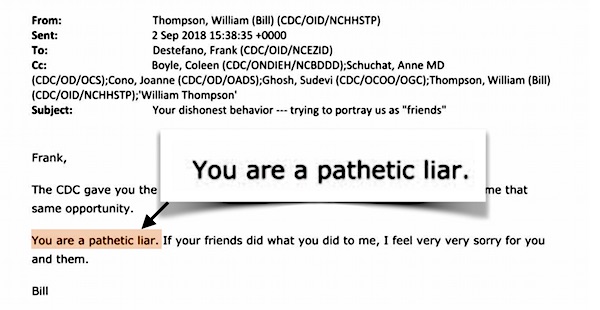 	That comment was on Sept. 2, 2018, from CDC's Dr. William Thompson to Dr. Frank DeStefano, CDC's head of immunization safety.	Thompson cited an interview DeStefano gave to Attkisson in 2014 – after Thompson "stunned" the scientific community by confirming he, DeStefano and others "committed fraud in a major vaccine-autism study."	"According to Thompson, he and his fellow CDC scientists covered up a link between MMR vaccine and autism in African-American boys. 'The omitted data suggested that African American males who received the MMR vaccine before age 36 months were at increased risk for autism,' Thompson later testified," she reported.	He documented how he and others in the CDC got together "and literally trashed study data."Bottom of FormThe situation came to light because Thompson shared the information in a series of phone calls with the parent of an autistic child, and the parent recorded the calls.	When they came to light, "Thompson admitted to scientific fraud," Attkisson reported.	Further, he explained the documents from the research literally were tossed into a garbage can.	DeStefano, in his interview with Attkisson, explained he "wasn't aware" of "this." And in 2018, Thompson discovered the interview comments, and fired off an email to DeStefano, with copies to several others, calling him a "pathetic liar."	Attkisson pointed out that about 2018, when Thompson was reacting, "another of the government’s top pro-vaccine medical experts signed a sworn statement also alleging a government coverup of links between vaccines and autism."	That was Dr. Andrew Zimmerman, a pediatric neurologist who confirmed that in some cases, vaccines can cause autism.	"But he says the government covered up his finding, fired him as an expert witness, and misrepresented his opinion in court," Attkisson reported.	She reported that the Department of Justice secretly settled a major vaccine-autism court case that Zimmerman had consulted on – "the government admitting liability but making sure the records were sealed – while telling other parents of vaccine-injured children that links to autism were debunked conspiracy theories." https://www.wnd.com/2021/06/pathetic-liar-cdc-war-vaccines/  [So why in heaven’s name should anyone actually believe anything that comes from the CDC or actually the vast majority of government sponsored agencies. I have followed this group of criminals for years and this is just one instance of their distortions of the truth. This is particularly true with the Covid issue because they have a vested financial interest in promoting the JAB. – rdb]Newsflash: Look where U.S. ranks in public trust for its news media'This is an extraordinary (though unsurprising) finding'By WND News Services  Published June 28, 2021 at 1:16pm  By Andrew Trunsky Daily Caller News Foundation	A survey released Tuesday ranked the United States last among 46 countries in media trust, falling below democracies and autocracies across the world.	The survey, commissioned by the Reuters Institute for the Study of Journalism, was conducted among 92,000 people worldwide, and found that among those in the U.S., just 29% said they trusted their news media the majority of the time. Finland ranked the highest at 65%, while Slovakia, Hungary and France each ranked just above the U.S. at 30%.	Unlike other counties which saw trust in the media increase this year compared to last, trust in American media remained mostly flat. [It should have nosedived. I would not believe much of anything that comes from the MSM including written or video. I don’t even trust most of the stuff from local media which is also demonstrating a bad tendency for political bias since they are simply parroting garbage from the major outlets. . – rdb]	Reuters attributed the lack of trust to an array of problems, including the coronavirus pandemic and the decline of local news across the country. But it also described growing gaps among Americans’ trust of news, noting the lack of representation and alienation that young Americans, women, ethnic minorities and political partisans often feel regarding it.	“This is an extraordinary (though unsurprising) finding,” journalist Glenn Greenwald said after the report’s release. “Most amazing is that the corporate sector of the US media is failing in every respect: financially, culturally, collapsing trust.”	Joe Concha, an opinion writer for The Hill, attributed the decline in trust to the media’s increasing tendency to take political sides and jump to conclusions that end up being misleading or false. He also said that many outlets were growing out of touch with millions of Americans, and cited a 2019 Rand report that found that outlets were knowingly moving toward subjective journalism. 	The Daily Caller podcast “Vince and Jason Save the Nation” also discussed distrust plaguing American media on both the left and right on Friday, touching on the liberal media’s lack of accountability when they report erroneously and their willingness to instantly jump to conclusions that drive a certain narrative, and how some fringe conservative site have knowingly spread disinformation that drives polarization and risks violence. https://www.wnd.com/2021/06/newsflash-look-u-s-ranks-public-trust-news-media/ Major media reach opposite conclusions on canceling unemployment bonus'That program was designed as a temporary lifeline'By WND News Services  Published June 28, 2021 at 12:24pm  By Thomas Catenacci  Daily Caller News Foundation	Two mainstream news outlets reached completely opposite conclusions when analyzing data from states pulling out of the coronavirus unemployment program.	The Wall Street Journal concluded that fewer residents of states that have withdrawn from the federal enhanced benefits are filing for unemployment in an analysis published Sunday. But, citing workforce development officials, The New York Times reported over the weekend that employers aren’t seeing an uptick in applicants.	“You’re starting to see a response to these programs ending,” Jefferies LLC chief financial economist Aneta Markowska told the WSJ. “Employers were having to compete with the government handing out money, and that makes it very hard to attract workers.”	Both the WSJ and NYT specifically analyzed unemployment data from Missouri. In May, Republican Gov. Mike Parson announced the state would withdraw from the federal program that awards unemployed Americans an additional $300 per week on June 12.	“While these benefits provided supplementary financial assistance during the height of COVID-19, they were intended to be temporary, and their continuation has instead worsened the workforce issues we are facing,” Parson said in a statement at the time.	The view shared by Parson, Markowska and many other experts was supported by state unemployment data and Missouri business owners interviewed by the WSJ. Linda Eigelberger, a senior executive of the large St. Louis-based hotel chain Midas Hospitality, said it was “crazy” how quickly people began applying for jobs once the state exited the federal program.	Overall, the number of individuals receiving unemployment benefits fell 13.8% in states like Missouri that withdrew from the federal program in June. That same number fell 10% in states withdrawing from the program in July and just 5.7% in states that won’t withdraw until the program expires nationwide in September.	However, the NYT interviewed recruiting officials and individuals looking for work in Missouri who said there hasn’t been a substantial change in job searchers since Parson announced unemployed residents would soon stop receiving the $300 weekly bonus.	“We were hoping we would see pre-pandemic levels,” Courtney Boyle, the general manager of Missouri recruiting agency Express Employment Professionals, told the NYT.	Boyle’s firm decided to leave a St. Louis job fair early because there were so few people that showed up, according to the NYT.	The NYT also cited statistics from job site Indeed, which showed clicks on job postings were below average in states exiting the federal program. Previous Indeed data showed the opposite.	Cornell University economist Francine Blau blamed the labor shortage on the proliferation of jobs with wages that can’t cover housing, food and health expenses, the NYT reported. Job vacancies hit a record 9 million in April, according to a recent Labor Department report.	Blau’s view has been espoused by the White House, which has vigorously defended the $300 weekly benefit. White House Press Secretary Jen Psaki said last month that there wasn’t “much evidence” that the weekly bonus had contributed to the labor shortage. [You would expect that from a typical university type socialist. – rdb]	“With respect to the [unemployment] benefits — you heard the president earlier today — that program was designed as a temporary lifeline,” Director of the National Economic Council Brian Deese said during a press conference on June 4. 	“The [unemployment insurance] program itself provides a critical support network to the American people and the American economy.”This story originally was published by the Daily Caller News Foundation.https://www.wnd.com/2021/06/major-media-reach-opposite-conclusions-canceling-unemployment-bonus/ Portland Cops to Antifa: No Need to Riot — the Guy We Shot Was WHITEby Selwyn Duke June 28, 2021 	It has long been common that authorities won’t identify a criminal’s race unless he happens to be white, ostensibly in the thinking that they don’t want criminality associated with minority status. But recently, in Portland, Oregon, police had another reason to identify a subject as white:	They wanted to convince Antifa to halt protests the latter had initiated.	Apparently, it was “Nothing to see here, move along — we only shot a white guy.” As the New York Post reports:	Antifa militants attacked police in Portland, Oregon, after news broke of a deadly police shooting — forcing the department to quickly announce that it was a “white male” to prevent riots, according to police and reports.	At least 50 protesters, most dressed all in black and carrying anti-fascist signs, gathered at a Motel 6 late Thursday where police shot a suicidal man who charged at them with a screwdriver, The Oregonian said.	…In the middle of the mayhem, cops tried to dispel “erroneous information being circulated on social media,” with local journalist Andy Ngo saying that “Antifa falsely claimed the deceased was a black or brown person” in flyers.	“We can confirm that the subject involved is an adult white male,” the department stressed.	The officer who fired the fatal shot was black, and was placed on paid administrative leave, which is standard practice, The Oregonian said.	Very interesting. As commentator Thomas Lifson puts it, alluding to the pseudo-elites’ fictional racial narrative, “So, please remind me again, which race is it that is so privileged?”	Of course, were the races in this incident reversed, it’s not just that we’d hear the police condemned for shooting a man wielding “only” a screwdriver, but that we could half expect to hear the cops condemned for shooting a man wielding only a drink. 	In all seriousness, the screwdriver was the tool, of course. But here’s the point: Within the context of police shootings, this incident reflects the norm. That is, many more white than black suspects are shot by cops every year. Moreover, studies have indicated that not only are police more likely to shoot white suspects relative to the races’ different homicide rates and the rates at which they feloniously shoot cops, but that authorities are actually more willing to shoot whites.	This is wholly unsurprising. Being human, police respond to social pressure just like anyone else. And if they know there can be riots and recrimination — and that they can possibly become the next Darren Wilson or Derek Chauvin — it will create hesitancy.	Given this climate, it’s also not surprising that the Portland police corrected the record by pointing out the deceased’s race. Offering accurate information is usually laudable, too, yet the subtext here is plain. As a respondent to the Portland police’s tweet wrote: MORE- https://thenewamerican.com/portland-cops-to-antifa-no-need-to-riot-the-guy-we-shot-was-white/  [This should totally infuriate every American Citizen. The goal of MLK was people were to be judged by their character and not their color and obviously since the inflammatory Obamanation administration that concept has been totally trashed. – rdb]See the 'white privilege,' 'gender equity' indoctrination plans for kindergartnersMore than 85% of teachers obtain lesson plans from 'woke' websiteBy WND Staff Published June 28, 2021 at 7:24pm 	An education website boasting that most American teachers use its lesson plans features thousands of plans for children as young as pre-K and kindergarten promoting gender-fluid, anti-white and anti-American ideology.	TeachersPayTeachers.com calls itself "the go-to place for over 85% of U.S. educators to find teacher-created, teacher-tested classroom resources" and "has grown to reach over 5 million educators," Alicia Powe reported for the Gateway Pundit.	The site has 5,552 lesson on the tenets of Black Lives Matter, 3,712 on critical race theory, 166 on white privilege and dozens on "gender equity."	One plan, titled “Social Justice and Racial Equity Unit in Kindergarten," urge pre-K to first grade children to become race-conscious.	“With your partner, who has lighter skin and whose is darker?” students are asked.	A lesson for kindergartners called "Pink Is For Boys- Lesson on Gender Equality" asks students to do activities that "focus on color and gender equality."	Another, for kindergarten to third grade, called "Gender Equality Activities," features books such as "Ballerino Nate."	Lesson plan from Teachers Pay Teachers curriculum websiteBottom of Form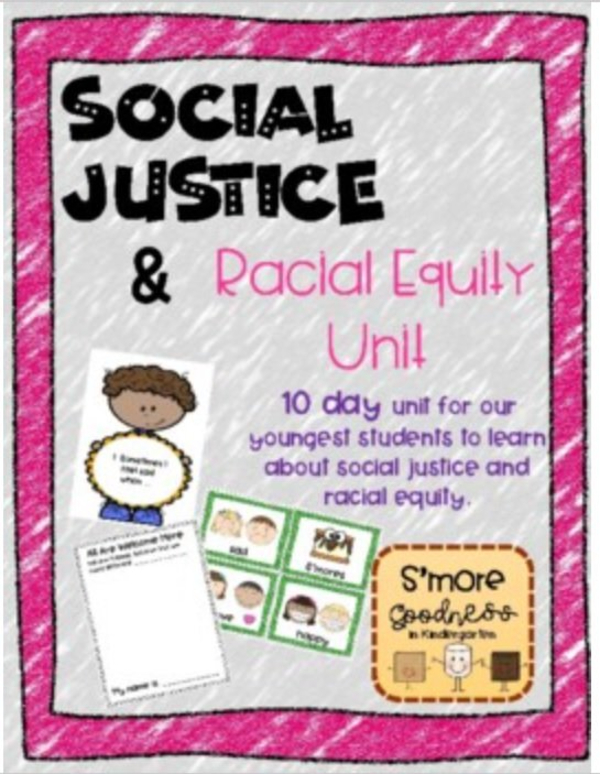 	In an assignment called "Be YOUnique," teachers are to read aloud "My Princess Boy," which is about a boy who prefers to wear a pink dress and pretend he is a princess." The teacher is to ask students "how this makes them feel."	Among the topics in a lesson plan called "The Woke Classroom" is gender pronouns and how to use them, and guidelines for establishing a "safe space" and reducing "transphobia" in schools.	There's a "Black Lives Matter Lessons and Activities" unit for kindergarten to sixth grade, and a social studies unit called "Social Justice Activities: Racism, Stereotypes, Privilege, Black Lives Matter" for middle schoolers to high school.	Among the books in the unit are "What is a Microaggression," "What is Toxic Masculinity?" and "Understanding Privilege."	A book titled "White Like Me, Reflections From A Privileged Son" teaches students about George Floyd, Black Lives Matter, white privilege, white fragility and "the politics of race and racism through the anti-racist author’s viewpoint."	The Gateway Pundit noted that "white privilege training" is opposed by a majority of both Republican and Democratic voters.	A survey in May by Competitive Edge Research found 74% of voters overall are "somewhat or strongly opposed" to such training.	And "gender equity" training is equally unpopular. The survey found 75% oppose teaching students that biological sex does not exist. https://www.wnd.com/2021/06/see-white-privilege-gender-equity-indoctrination-plans-kindergartners/ The critters pushing this need to be taken out and flogged publicly and then boiled in oil. Perverting and pushing their agenda on kids is just perverse. Supposedly these people went into the profession to help children not to turn them into confused emotional cripples.  – rdb]Commentary:Did Amazon’s Critical Race Theory Push Lead to a Racist Assault on a Customer? Daniel Greenfield June 27, 2021 	Ever since Amazon created its own delivery service, the blue vests of its drivers and the dark blue trucks with the monopolistic giant’s arrow have become as ubiquitous as UPS brown or FedEx purple and orange on every street and highway in America. And with good reason.
	Amazon’s package volume is expected to surpass UPS and FedEx as a host of men and women in blue rush to deliver orders from Chinese third party sellers and drop shippers.
	But on the first Friday of June, a delivery in California instead ended in a violent assault.	Usually Amazon rips off customers, companies, and entire countries, but it doesn’t beat them. This time there was an exception as Itzel Ramirez, an Amazon driver in her twenties, was caught on video violently assaulting a 67-year-old woman who had asked about her package.
	While Ramirez claimed self-defense, the video shows her assaulting the elderly woman from behind, punching her in the back of the head, and seemingly using a key ring in the assault. The beating caused the victim to collide with the door and reportedly left her with a broken nose.
	It was not the first assault by an Amazon driver on an elderly person caught on video. An Amazon driver had previously assaulted a 73-year-old man in Miami Beach. But this time the Amazon delivery person had used a politically correct slur thereby turning it into a hate crime.
	Ramirez had accused her victim of “white privilege”.
	Despite that slur, she has not been charged with a hate crime. In a state where critical race theory is being forced into schools and on employees of major corporations, it’s not likely that a violent racist echoing an official dogma that demonizes white people would be held accountable.
	Amazon claimed that the violent assault on one of its customers “does not reflect the high standards we have for drivers" and assured everyone that "this individual is no longer delivering Amazon packages.” But it may be worth examining what Amazon’s standards really are.
	Like every Silicon Valley company, Amazon has gone all in on critical race theory.
	The Amazon assault happened the same year that Jeff Bezos, the company's founder and CEO, announced that he was stepping down. Bezos was ruthless, cruel, and amoral, but beyond using the Washington Post to become a D.C. power broker had less interest in conventional corporate virtue signaling.
	Andy Jassy, his right-hand man who will replace him as CEO after being in charge of Amazon's cloud platform, is a more traditional Big Tech wokester.
	Jassy falsely accused police departments of "murdering black people", supported illegal aliens, and made the decision to shut down Parler. His wife is a Bernie Sanders donor.
	The incoming Big Tech CEO has vowed to focus the company on “diversity and more inclusion.” If its employees weren't feeling abused enough by having to pee into cups, Amazon mandated that all employees complete a 90-minute "Strengthening Our Culture of Inclusion" program.
	Amazon had already banned non-inclusive language like "blacklists" (which didn't stop it from blacklisting all sorts of people), but now it was going further with identity politics affinity groups and its Conversations on Race and Ethnicity (CORE) events featuring extremists and racists.
	CORE events packed thousands of Amazon employees into massive meetings to be accused of racism by a series of racist and extreme leftist speakers.
	The Big Tech monopoly’s first CORE event had already featured Robin DiAngelo, whose famous idea is that white people are all racist and evil, as well as Carmen Perez, the Farrakhan supporter who served as one of the leaders of the Women's March before being forced out.
	Amazon also invited Ijeoma Oluo, a self-described “internet yeller” who had written a book arguing that “white male mediocrity” is a theme throughout history. That’s exactly the message that a company of white male engineers needed to hear. Oluo had berated her own mother, who raised her after being abandoned by her Nigerian academic father, over her “white privilege”.
	Also at Amazon’s first CORE was Michael Welp whose White Men As Full Diversity Partners stirred a backlash when its training at Lockheed described white men as racists and privileged.
	Welp was also present at the second CORE event while stigmatizing white people.
	Alicia Garza, a co-founder of the racist black nationalist hate group Black Lives Matter, appeared on a CORE panel together with DiAngelo and Perez.
	Also there was Latasha Gillespie, the head of global diversity and inclusion at Amazon Studios, who has claimed that police murder black people while ranting about "white privilege".
	The second CORE event also included rabid hatred for America with Edgar Villanueva showing a slide that described America as being based on colonization and genocide.
	What impact did all of these racist and hateful ideas have on Amazon employees?
	Amazon, like many other major corporations, has submerged its employees in the dogma of critical race theory. And while this is meant to lead to the discrimination and mistreatment of white employees in the name of equity, could it also lead to violence against white people?
	The Big Tech monopoly has relied on independent contractors to build its delivery network. However Amazon also exercises a great deal of control over these drivers. And as its statement after the “white privilege” assault in California shows, it ultimately controls their employment.
	Amazon has embedded equity into its Delivery Service Partner push and encouraged existing employees to become DSPs. Did any of its existing racist CORE programming have an influence on the cultural ecosystem of the DSP that employed Itzel Ramirez?
	That is unfortunately a question that no one in the media appears to be asking.
	The rise of the DSP system paralleled the rise of critical race theory at Amazon. Even while Amazon was finding new ways to virtue signal, it was also finding new ways to exploit workers.
	Amazon’s DSP program evades accountability for delivery drivers like Ramirez who wear its blue vests and drive its vans, but who are actually working for small contractors, many of them minorities, who are being deliberately kept small so they can never compete for a better deal.
	The Big Tech giant will insist that it had no responsibility for the assault on one of its customers by a racist driver who had absorbed the critical race theory slur of “white privilege” that Amazon had endorsed by featuring racist figures and rhetoric at its CORE inclusion events.
	Amazon’s white leadership encourages racism against white people while remaining insulated from minority workers who might want to lash out at the nearest white person they can find.
	When BLM and Antifa created CHAZ in their Capitol Hill Occupied Protest zone, the epicenter was about a dozen blocks away from Andy Jassy's 1906 mansion on the outskirts of Capitol Hill. But there's a world of differences between the local small businesses that were terrorized by black nationalists and anarchists in CHAZ and the sedate tree-lined street of multi-million dollar Victorian homes where Jassy and his pro-Sanders designer wife comfortably reside.
	The incoming Amazon CEO may rant about the police and his home may boast the ubiquitous "Black Lives Matter" "No Human is Illegal", and "Science is Real" lawn sign prefered by wealthy woke suburbanites, but his estate is protected by a spiked gate and high walls disguised by massive hedges. Defunding the police is an experience to be lived out by other, poorer people.
	Some people may be beaten by Amazon’s critical race theory drivers over their white privilege, but Amazon executives have spiked gates to make certain they’re not the ones being beaten.Daniel Greenfield is a Shillman Journalism Fellow at the David Horowitz Freedom Center. This article previously appeared at the Center's Front Page Magazine. http://www.danielgreenfield.org/2021/06/did-amazons-critical-race-theory-push.html The International Community Must End Iran's Culture of Impunity For It's Leaders
Ken Blackwell Posted: Jun 28, 2021 12:01 AM
	With a mass murderer, Ebrahim Raisi, planted as the Iranian regime’s next president, the international community should both hear the regime’s message as well as send its own. Needless to say, the outcome of undemocratic elections is not inherently remarkable. Not to mention that the president is completely subservient to the Supreme Leader, who wields ultimate power in Iran.
	Nonetheless, the regime has sent several important messages.
	First, Raisi’s own background is instructive. He entered the judiciary at the age of 18 without even completing high school. He then moved up the ladder of the murderous dictatorship thanks to his zeal for suppressing all forms of dissent against the theocracy.
	In 1988, Raisi was appointed to a four-member “Death Commission” in charge of liquidating at least 30,000 political prisoners across Iran. The bodies were dumped into secret mass graves, and many families still are unaware of the fate of their loved ones. International rights groups like Amnesty International and seven UN rapporteurs have described the massacre as a crime against humanity.
	Raisi is known in Iran as the “Henchman of 1988.” During his time in senior-level judiciary posts, several major uprisings were violently suppressed. Raisi's well-documented rights violations against demonstrators includes the cruel torture of at least 7,000 protesters, according to Amnesty International.
	So, the first message is that the regime is unapologetic about its culture of impunity, and has no quarrels falling back on seasoned criminals against humanity to confront the Iranian people’s demands.
	Which brings us to the second message. Surrounded by domestic and international crises, the regime’s Supreme Leader Ali Khamenei had no choice but to essentially promote a mass murderer like Raisi. The economy is in ruins. State corruption is pervasive, and the people, the majority of whom now live under the poverty line, despise the regime for it. The coronavirus pandemic has hit Iran hard, killing more than 300,000 people, because the regime is actively letting it spread in a bid to curtail protests.
	Due to all these reasons and more, for the past four years, Iran has witnessed three major nationwide uprisings against the regime. Defections among the regime’s forces are on the rise. And Khamenei needs to form a strong line of defense to unite his suppressive forces against more uprisings.
	The third message of Raisi’s ascendance to power is the elimination of all rival factions within the regime. The so-called “moderates” long championed by apologists of the regime in the West are nowhere to be found in the establishment.
	During the November 2019 uprisings, in which the regime massacred at least 1,500 protesters, demonstrations in over 200 cities included chants of “reformer, hardliner, the game is now over.” For the Iranian people, the “reformer vs hardliner” duet has always been a game they have refused to play in. Western apologists, however, have allowed themselves to be serially duped by the conning mullahs.
	But after 40 years, the gravity of the situation compelled Khamenei to end this gambit.
	And the fourth message: Against the backdrop of multiple uprisings that shook the regime since 2017, the people decisively boycotted the sham presidential elections over the weekend. The eyewitness accounts of the deserted polling stations were so extraordinary that even the mullahs’ propagandists were unable to fabricate an official tally above 49%. So, even the regime implicitly acknowledged that the majority of the Iranian people have rejected it in its entirety as illegitimate. This is while the network of the People’s Mojahedin Organization of Iran, the MEK, based on reports from 1,200 reporters on the ground, reported that more than 90 percent of the eligible voters shunned away from the sham. 
	Does this mean Khamenei’s decision to close in ranks makes him more powerful? On the contrary. Khamenei simply scored a Pyrrhic victory with his protégé’s presidency. In the medium-term, his regime has become weaker, with less allies, and more isolated both inside and outside of Iran. Dissention and fissures within the ruling clique will intensify, as will social disenchantment against the mullahs’ corrupt rule. More uprisings will chip away at the regime’s reserves.
	The regime has thus sent its message. 
	On July 10, a different growing voice will be heard from Iran and Iranians. Tens of thousands of Iranians from all over the world, joined by pro-democracy activists from across Iran are expected to take part in the online Free Iran World Summit 2021. They will be joined with global advocates for democracy, senior lawmakers, former senior government officials, from the United States, Europe, Australia, and the Middle East to demand accountability from Iran’s clerical regime and particularly Raisi.
	What will be the international community’s response? Will Western authorities shake Raisi’s blood-drenched hands or will they condemn him as a mass murderer that should face an international tribunal? Will they continue to engage a regime bent on more suppression or will they support the Iranian people’s quest for a free, democratic, and non-nuclear republic in Iran?
	Will they still long for the moderation of a genocidal regime or will they finally come to their senses and adopt a firm policy against the Iranian regime as it prepares for more massacres?
	Both the Iranian people and the Iranian regime are watching. https://townhall.com/columnists/kenblackwell/2021/06/28/untitled-n2591662 
Why Are We Still Playing Mask Theater At Airports And On Airplanes
Scott Morefield Posted: Jun 28, 2021 12:01 AM
	If one pattern has been constant everywhere throughout the entirety of the COVID-19 pandemic, it’s that the implementation or relaxation of mask mandates had absolutely zero correlation with any rise or fall in virus infection numbers. Implement forced public masking, and cases inevitably went up, even if weeks or months later. Relax them, as has been the fortunate trend of late, and cases continue to fall. Even if they rise some again in a few months with the onset of respiratory virus season, it will have nothing to do with masks. After all, last year’s major fall/winter spike came with mask mandates in place and over 90 percent compliance almost nationwide.
	You’d think the powers-that-be would take note of such trends, even as evidence that further research is needed, but no, the Branch Covidians’ faith in their face mask god is just too great. They won’t allow themselves to openly question the Power Of The Mask for fear of being labeled a heretic and losing their reputations, their positions, or more.
	Consequently, even as they’ve been forced by the actions of red states to relax restrictions almost everywhere - because the much ballyhooed relaxations in red states led to no spikes and the jig was up - they continue to hold tightly to mask mandates in places, like public transportation, where they feel they can get away with it with little or no pushback. 
	In April, with the pandemic well on the decline, the TSA extended its mask mandate for airports and airplanes through September 13. Why a date that far out, when surely they knew the virus would have mostly burned out by June or July at the latest? My theory is they are hoping for the beginnings of a fall/winter wave by then in order to justify extending the mandate indefinitely and, consequently, keeping a piece of forced public masking - and Covidstan - in place as a reminder and endless conditioner to the public that it could be reinstated anytime, anywhere, at the whims of our overlords. 
	Their ‘logic,’ such that it is, is easily bought into by most of the public. That’s because planes are generally regarded as sealed, disgusting, disease-ridden tubes filled to the brim with coughing, sneezing people sharing their germs with everyone else on board. Those who regard them that way, however, are only seeing part of the picture. Yes, planes are most certainly bacteria incubators (those seats and trays can be downright disgusting!), but as far as respiratory virus spread, the air we breathe on planes is completely recycled through a HEPA filter every three minutes and is cleaner than almost any air one would breathe indoors on the ground. 
	That doesn’t mean, of course, that you can’t catch COVID-19 - or something else - from an infected person you’re sitting right next to. But then, a mask isn’t going to help anyway. The Centers for Disease Control (CDC) defines a “close contact” as spending 15 minutes or more within 6 feet of an infected person “irrespective of whether the person with COVID-19 or the contact was wearing a mask or whether the contact was wearing respiratory personal protective equipment (PPE).” In these situations, regardless of whether either or both parties were wearing a mask, the agency recommends a 14-day quarantine. 
	In other words, if you’re sitting next to an infected person for more than 15 minutes, in a plane or anywhere else, a mask isn’t going to do squat. This has been widely known the entirety of the pandemic. Yet, even as airlines ignore any semblance of social distancing by happily filling up every middle seat, the TSA still insists upon the endless mask theater not just on planes, but at airports, which are no different than any other indoor area in the country where people are currently going maskless. There are signs, though, of a growing impatience, followed by attempts to explain the unexplainable.
	Journalist Megyn Kelly tweeted recently: “Flying from FL (no masks req’d) to NY (no masks req’d - FINALLY!) & thanks to the wisdom of Pete Buttigieg, everyone must wear a mask in airport/on plane bc … virtue. These absurdities would be funny if they weren’t so intrusive and- literally-in your face.”
	To which Sara Nelson, President of the Association of Flight Attendants, responded: “Thanks for flying w/ us. Masks are still required in transportation b/c 1. Not everyone has access to vaccine (kids/others) 2. Vaccines protect people from serious illness - can still carry virus and variants 3. Int’l travel still not back - we need to recover fully.”
	When will we “recover fully”? When no COVID is on the planet? (Hint: that will never happen.) Have kids ever been proven superspreaders or at statistical risk? And who, pray tell, are the “others” without access to the vaccine? Every Walgreens and CVS I drive by is literally begging to give it away for free.
	Earlier this month, Republican Florida Sen. Rick Scott attempted to amend rail and safety legislation to end the mask mandate before September 13, only to be voted down by every Democrat on the Senate Commerce, Science, and Transportation Committee (Democrats LOVE their face diapers). 
	“I think we should express the sense of this committee that what is being foisted on us now in the name of science is hogwash,” said Republican Mississippi Sen. Roger Wicker.
	Republicans, thankfully, seem to be generally united in being fed up with what Texas Sen. Ted Cruz recently called “performative theater,” introducing a resolution on Friday to end the mandate early. 
	"Americans should be able to travel to celebrate Independence Day with their friends and loved ones without having to follow an outdated and unnecessary mandate," Cruz said via a press release.
	Even Hawaii Sen. Brian Schatz has expressed impatience. Though he sided with fellow Democrats in the aforementioned committee vote, he did suggest a non-binding “sense of the Senate” resolution to encourage Biden’s administration to “reconsider” the mandate.
	So, what is Pete Buttigieg’s excuse for continuing the insanity? Asked by Republican Maine Sen. Susan Collins why people can go maskless at a crowded bar but not on an airplane, the former medium-sized city mayor muttered something about children not being vaccinated (yes, peddling this unscientific nonsense is truly what they’ve been reduced to) and people “from different places passing through the same small place.” Uh, okay.
	While the federal transportation mask mandate, at first glance, may seem to some to be rooted in science and common sense, it is in reality as dumb and pointless as virtually every other non-pharmaceutical intervention the powers-that-be have thrown at this virus. It’s past time to end it. https://townhall.com/columnists/scottmorefield/2021/06/28/why-are-we-still-playing-mask-theater-at-airports-and-on-airplanes-n2591649ARUTZ SHEVABiden to Rivlin: Iran will never get a nuclear weapon on my watchPresident Rivlin meets US President Joe Biden, who stresses: Iran will not have nuclear weapons. Israel has the right to defend itself.Yoni Kempinski, Washington , Jun 28 , 2021 11:04 PM 	President Reuven Rivlin met on Monday with US President Joe Biden at the White House.	The President arrived at his farewell visit to the White House at the invitation of the President of the United States, who wished to thank Rivlin for his years of activity as President for promoting partnership, hope and understanding in the State of Israel and its neighbors.	At the start of the meeting, the Presidents made statements to the media. Biden said that “Iran will never get a nuclear weapon on my watch. Israel has the right to defend itself."	Rivlin told President Biden: "Mr. President, I am very happy to be here again. The State of Israel has no braver and closer friend than the United States. The unique ties between our two nations have always been based on our common values, the values ​​of democracy and liberalism. We are partners, friends, our well-being depends on your well-being."	"Friends like us can have disagreements from time to time but these will never jeopardize our close relationship. Our common mission crosses party and political boundaries. Even when the leadership changes, our commitment, nation to nation, remains strong."	"I know that the security of Israel, the well-being of the citizens of Israel, as well as the well-being of American Jews, are very close to your heart, Mr. President. On behalf of the people of Israel, I thank you and the American people for your unconditional support for Israel and for your work for Israel's security."	President Rivlin's daughter, Anat, who is accompanying him on his trip, gave President Biden and First Lady Jill Biden a pair of mugs prepared for them by Israeli ceramicist Irit Biran, a local artist from Moshav Sde Warburg.	Anat said that local artwork is very important to the family and that she is happy for the opportunity to expose the Bidens to unique artistic talents from Israel. https://www.israelnationalnews.com/News/News.aspx/308909 [Believing anything from “Bi-dumb’s”  mouth is a hazard to the entire state of Israel. He is a liar and has been from the onset. – rdb]South Korea to build their own 'Iron Dome' to defend against North Korea$2.6 billion project will be modelled on idea behind Israel's Iron Dome air defense system.Dan Verbin , Jun 28 , 2021 9:39 PM 	South Korea on Monday announced plans to build a $2.6 billion missile interception defense system, similar to Israel’s “Iron Dome,” to protect the country from North Korea’s long-range rockets.	At the end of 2020, the government’s defense plan called for the creation of a “Korean-style Iron Dome” to be implemented to defend Seoul and key military facilities against attack from North Korea, reported Reuters.	A significant part of the region around Seoul, South Korea consists of half of the country’s 52 million population. The area is within range of the North’s weaponry.	In a statement, the Defense Acquisition Program Administration (DAPA) stated that the $2.6 billion project will be completed by 2035.	“Through this project, it is expected that the ability to respond to the threat of enemy long-range artillery will be strengthened, as well as securing domestic technology and creating domestic jobs,” DAPA said.	The Ministry of National Defense added that existing weapons system only target North Korea’s short-range ballistic missiles. The new “Iron Dome” system will protect the country against long-range guns and rocket launchers.	Experts believe that North Korea has the majority of its arsenal of guns and rockets positioned near its border with South Korea, only 25 miles from Seoul. https://www.israelnationalnews.com/News/News.aspx/308899 Arab rioters attack Jewish vehicles, police in JerusalemThree rioters arrested after Arab mob attacks police, vandalizes Jewish-owned vehicle during demolition of illegal building.Arutz Sheva Staff , Jun 29 , 2021 12:38 PM 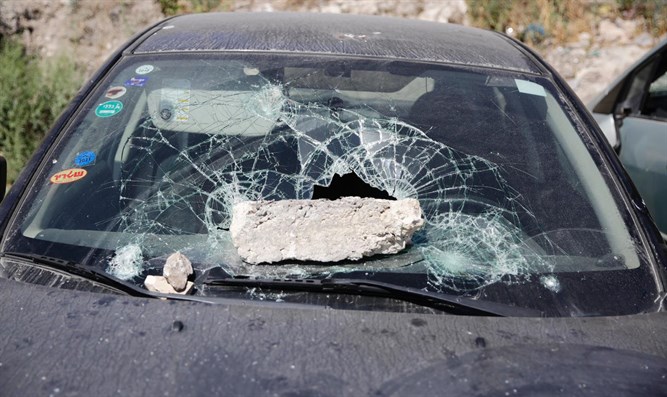 Jewish-owned car attacked by Arab rioters in City of David Tuesdayצילום: שלו שלום/TPS	Three Arab rioters were arrested in Jerusalem Tuesday following a wave of stone-throwing attacks targeting police and Jewish-owned vehicles.	The riots broke out Tuesday morning in and around the Silwan neighborhood of the capital as authorities carried out the demolition of an illegal Arab building in Silwan.	Police and Border Police officers were deployed to secure the area during the demolition operation.	A number of Arab rioters attacked the officers, hurling stones at them during the demolition.	Three Jewish-owned vehicles in the nearby City of David (Ir David) were also targeted by the rioters.	In addition to the stone-throwing, several Arab rioters assaulted police officers, leaving two injured. Both of the injured officers were treated at the scene.	The three suspects arrested during the riot have been transferred for interrogation. https://www.israelnationalnews.com/News/News.aspx/308942  [Look at the size of the rock thrown at the car. This is not unusual and when they talk about ‘stone throwing’ it is NOT little pebbles it is big rocks like this one which can kill an individual. – rdb]06/28/2021 NEWS AM  - Lt. Col. Jonathan Conricus Reports From Israel’s Northern Maritime Border  	https://www.youtube.com/watch?v=SJaF3HcanMM Read the Prophets & PRAY WITHOUT CEASING!That is the only hope for this nation!Genesis 32:10I am not worthy of all the mercies and all the truth which You have done for Your servant, for I passed over this Jordan with my staff, and now I have become two companies. 11Deliver me, I pray, from the hand of my brother, from the hand of Esau; for I fear him, lest he come and strike me, mother to sons. 12And You said, dealing I will deal well with you, and I will make your seed like the sand of the sea, which cannot be numbered for multitude.Lapid to Blinken: Mistakes were made in US-Israel relationship, we’ll fix themIn Rome, new foreign minister tells US counterpart that Jerusalem has ‘serious reservations’ about Iran nuclear deal, but promises to express them quietlyBy Lazar Berman Today, 9:36 pm 	Bipartisan support for Israel in the United States was harmed during the Benjamin Netanyahu years, Foreign Minister Yair Lapid told US Secretary of State Antony Blinken in Rome on Sunday.	“In the past few years, mistakes were made,” Lapid said in a statement before their meeting. “Israel’s bipartisan standing was hurt. We will fix those mistakes together.”	Speaking at the opening of their first meeting since he became foreign minister, Lapid said he had spoken with Democratic and Republican leaders over the past few days. “I reminded them all that Israel shares America’s most basic values — freedom, democracy, free markets, the constant search for peace.”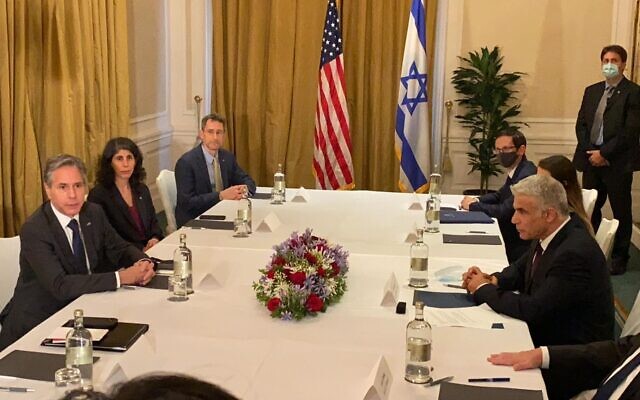 US Secretary of State Antony Blinken and Foreign Minister Yair Lapid meet in Rome, June 27, 2021 (Stefano Meloni, Israel Embassy Rome)	Lapid also stressed that Israel has “some serious reservations” about the Iran nuclear deal being negotiated in Vienna.	“We believe the way to discuss those disagreements is through direct and professional conversations, not in press conferences,” the new foreign minister said.	Like the previous government, the new one led by Bennett and Lapid is strongly opposed to the Biden administration’s efforts to re-enter the Iran nuclear deal, known as the Joint Comprehensive Plan of Action (JCPOA). However, Lapid — and reportedly Bennett as well — have stressed that whatever their disagreements with the US, they plan to address them behind closed doors, rather than through public skirmishes the way Netanyahu did during the Obama administration.	According to Lapid, the two sides would discuss “a range of issues which concern Israel, including strengthening our ability to defend ourselves, working to minimize conflict between us and the Palestinians, while making life better for Israelis and Palestinians alike.”	Blinken opened his statement by emphasizing that the US-Israel relationship is based on “shared values and shared interests.”	Turning to Iran, Blinken said: “We have the same objectives, but sometimes we differ on the tactics, and I think we are very clear and direct with each other when that is the case, and that is exactly the way it’s supposed to be.”	The secretary of state said the countries would work together to “offer a more hopeful future for everyone, Palestinians and Israelis alike, with equal measures of opportunity and dignity.”	Blinken underscored American support for expanding the Abraham Accords that saw Israel normalize ties with several Arab countries, but added the caveat that they are not a substitute for resolving the Israeli-Palestinian conflict.	Lapid also expressed his condolences to the victims of the building collapse in Miami.	Lapid was slated to meet with Bahrain’s Foreign Minister Abdullatif al-Zayani after his discussion with Blinken, marking the first meeting between the new Israeli government and a cabinet minister from the Gulf countries.	The meeting with Zayani comes ahead of Lapid’s Tuesday trip to the Gulf region, where he will attend the inauguration of the new Israeli embassy in Abu Dhabi and consulate in Dubai.	Israel, the Emirates, and Bahrain signed a formal peace and normalization agreement between them last year. Lapid’s trip will be the first for a senior Israeli minister to the Gulf in the wake of that agreement.	The Blinken meeting follows two phone calls the top diplomats held earlier this month as Washington intensified its contacts with the new government in Israel, which was sworn in on June 13. In the first call, Blinken congratulated Lapid on forming a coalition headed by Prime Minister Naftali Bennett.	The second call was more substantive, with the two discussing “the opportunities and ongoing challenges for Israel and the region,” according to the State Department.	“The secretary discussed the US commitment to Israel’s security, the importance of the US-Israel bilateral relationship, and the need to improve Israeli-Palestinian relations in practical ways,” the statement said then.	According to a statement from Israel’s Foreign Ministry, “the two talked at length about a wide range of strategic issues including the security and political situation in the region.” https://www.timesofisrael.com/lapid-to-blinken-mistakes-were-made-in-us-israel-relationship-well-fix-them/ Gantz seeks deal to avoid forced West Bank Evyatar evacuationThe government would examine the legal status of the land and if possible, authorize Jewish construction on the hilltop.By TOVAH LAZAROFF   JUNE 27, 2021 22:25	Defense Minister Benny Gantz would prefer to persuade the residents of Evyatar to leave their West Bank outpost homes by choice rather than evict them by force. “In the last few days, I have attempted to arrange an agreed evacuation from the site,” Gantz said in a letter he wrote to Shas Party head Arye Deri on Sunday.	Gantz spoke hours before the midnight deadline on Sunday BY WHICH in the pre-dawn hours of Monday, the IDF could already move in to legally evacuate the hilltop community of 50 families located off of Route 505 in the Samaria region of the West Bank.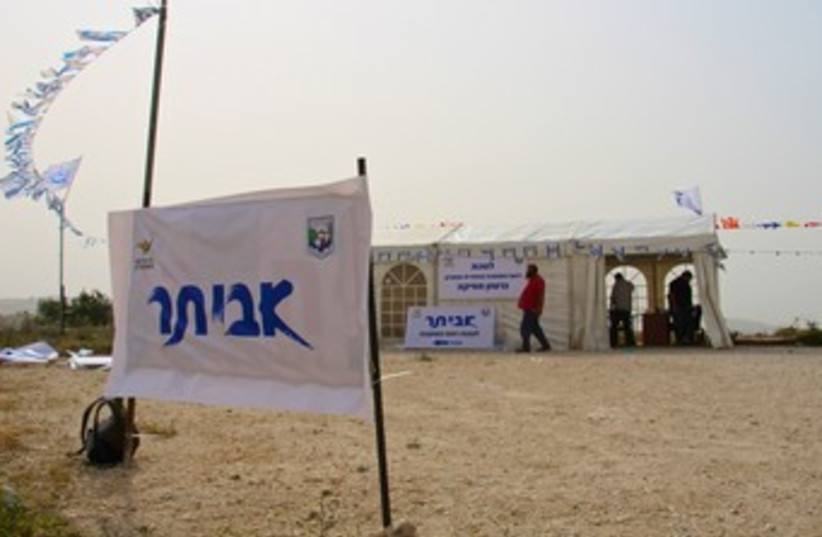 Evyatar outpost 370 (photo credit: Tovah Lazaroff)	The fledgling community was founded last month by the Samaria Regional Council and the Nahala Movement in the aftermath of the Tapuach junction terror attack in which 19-year-old Yehuda Guetta was killed.	The IDF has said that the outpost was built illegally and must be removed. Foreign Minister Yair Lapid and Gantz have supported that position.	A government compromise could be in the works, however, by which outpost residents would voluntarily leave and in their place an IDF base would erect, KAN reported on Sunday and the small modular structures erected at the site would remain, as would the few paved roads.	The government would examine the legal status of the land and if possible, authorize Jewish construction on the hilltop. Once the community is authorized, the families who moved in there over the last month would be allowed to return, Kan said.	Two independent sources told The Jerusalem Post that such a compromise was indeed under discussion.	Right-wing politicians from the opposition who visited the site on Sunday called on the government not to evacuate it.	Deri led a delegation of Shas politicians on a solidarity visit to Evyatar and called on Prime Minister Naftali Bennett to convene the cabinet to discuss the matter and authorize the outpost, noting that the situation had policy implications that should not solely be left in the hands of the IDF.	This is a “political matter” and not a “private one,” Deri said, and it involves principles relating to the settlement movement and policies of the Israeli government.	“The cabinet needs to understand all the implications for the place, for the whole region and for all of Israel [and for] its policy vis-à-vis the Palestinian Authority,” Deri said.	Gantz told Deri in a letter that the evacuation of Evyatar was solely under his purview and urged him to call on the residents to leave voluntarily.	Tensions around the site have risen as dozens of young right-wing activists joined the community in solidarity to help prevent the IDF from razing it. On Sunday night the Religious Zionist Youth put out an urgent message in which it urged its members to head to Evyatar out of fear of a pending evacuation.	Palestinians from the nearby villages, primarily Beita, have also taken matters into their own hands and attempted to literally smoke out the residents. They have lit fires nearby that fill the air around the outpost with heavy black smoke that makes it difficult for Evyatar residents to breathe.	The IDF has said that the outpost’s creation has inflamed tensions and has forced it to divert forces needed elsewhere.Former Kedumim Council head Daniella Weiss, who leads the Nahala movement said the opposite was the case.	The creations of Evyatar was the “appropriate Zionist answer to terror attacks,” she said.Eyatar has become “a symbol of the will of Jews in the Land of Israel to hold onto the land to prevent the expansion of Arabs over government land [in Judea and Samaria],” Weiss said. https://www.jpost.com/israel-news/gantz-seeks-deal-to-avoid-forced-west-bank-evyatar-evacuation-672217 Bennett announces national plan to fight crime in Arab communityDeputy Police Commissioner Jamal Hakroush says the ‘historic’ inclusion of an Arab party in the coalition government is an opportunity to tackle violent crimeBy TOI staff Today, 4:38 pm 	Prime Minister Naftali Bennett announced at the weekly cabinet meeting on Sunday morning that Israel would implement a national plan to tackle crime in the country’s Arab sector.	“I spoke this morning with the public security minister and we agreed on the formulation of a national plan to fight crime in the Arab community as soon as possible,” said Bennett during the meeting at the Prime Minister’s Office in Jerusalem. “We will do this in all dimensions: civil, economic and, of course, criminal. 	This is, first of all, the desire of the community itself and it is of course an overall national interest.”	Bennett made his comments after five Arab Israeli citizens were killed in deadly shootings over the past four days. The prime minister noted that since the start of 2021, “dozens of people have been murdered in the Arab community.”	“The violence in the Arab community is a blight on the country that has been neglected for many years,” Bennett added. “Responsibility for fighting this is on our shoulders. This is a national mission.”	The prime minister referenced the Saturday drive-by shooting of a family driving in their car in the Galilee. A husband, wife and their 16-year-old daughter were killed, while their 9-year-old daughter was wounded. And on Monday morning, a truck driver was shot dead at a gas station in Lod.	“On behalf of the government of Israel, I would like to convey condolences to the families,” Bennett said.	Deputy Police Commissioner Jamal Hakroush said Sunday that there is a “historic” opportunity to address high crime rates in Arab Israeli communities, noting the inclusion of Arab lawmakers in the ruling coalition.	“I have a message to the Arab sector,” Hakroush told Kan news. “We are in a historic period and we have to take advantage of it. We have representatives in the government that can bring what was lacking — like budgets and policing to the Arab street.” MORE- https://www.timesofisrael.com/bennett-announces-national-plan-to-fight-crime-in-arab-community/ Gilad Erdan to step down as ambassador to US, will continue as UN envoyLikud member ready to exit position as soon as new government approves a replacement, says he plans to end role in November at the latestBy TOI staff and Tal Schneider Today, 9:36 pm 	Israel’s ambassador to the United States, Gilad Erdan, announced Sunday that he will leave as soon as a new envoy is appointed, and will not continue in his post beyond the end of November.	Erdan said in a statement that he feels the new government should install its own representative in Washington. However, Erdan, a former minister for the Likud party, said he plans to continue to serve as Israel’s envoy to the United Nations, which he also fills.	Erdan has served as envoy to the UN since July 2020 and as ambassador to the US since January of this year.	Diplomatic sources told the Times of Israel that Erdan had coordinated his plans in advance with Prime Minister Naftali Bennett and Foreign Minister Yair Lapid.	“I am proud of the privilege to represent Israel to its most important allies,” Erdan said. “Nonetheless, it seems proper to me that the person who represents the government to the US administration should be appointed by the incumbent government and therefore I let the prime minister know of my intention to end my term immediately after the government approves an ambassador.	“I will continue to defend Israel at the UN and to fight for our cause in the international arena,” he said.	Erdan was appointed by the previous government under former prime minister Benjamin Netanyahu, the Likud party leader. The unity government had agreed that Erdan would serve in the double role until the end of November 2021, at which point Blue and White leader Benny Gantz had been scheduled to take over the premiership. MORE-https://www.timesofisrael.com/gilad-erdan-to-step-down-as-ambassador-to-us-will-continue-as-un-envoy/ Health Ministry chief announces will step down from postProf. Chezy Levy hands resignation letter to health minister after one year in office, says will continue promoting coronavirus vaccines for adolescents until replacement is namedYaron Druckman, Nina Fuchs | Published: 06.27.21 , 20:33 	Health Ministry Director-General Prof. Chezy Levy handed his resignation to Health Minister Nitzan Horowitz, Channel 12 News reported Sunday evening.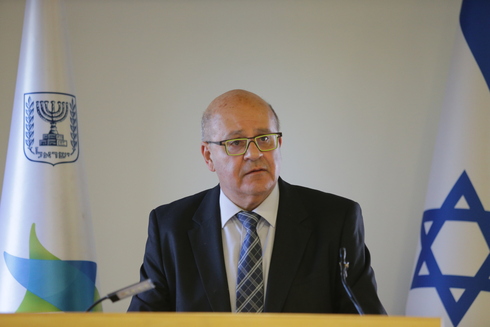 	Levy, a former IDF chief medical officer and director of Barzilai Medical Center in Ashkelon, was tapped for the post in May 2020 by then-health minister Yuli Edelstein following ministry chief Moshe Bar Siman-Tov's resignation and led the charge in Israel's COVID-19 response.Health Ministry Director-General Prof. Chezy Levy (Photo: Alex Kolomoisky)	In his resignation letter, Levy said he would perform a proper handover of the position once his replacement is named and vowed to continue promoting coronavirus vaccines for adolescents and tackling the importation of virus variants through Ben Gurion Airport. 	Meanwhile, the Health Ministry on Sunday reported fewer cases of severe COVID-19 illness in Israel compared to the previous day despite the country coming to grips with an uptick in cases over the past week and a half.	Out of 44 patients hospitalized with the disease, 23 were in serious condition — 2 fewer than the figure reported on Saturday. Sixteen patients were connected to ventilators.	In the meantime, health officials have detected 63 new coronavirus cases out of some 21,500 tests carried out since midnight, putting Israel's positivity rate at 0.3%.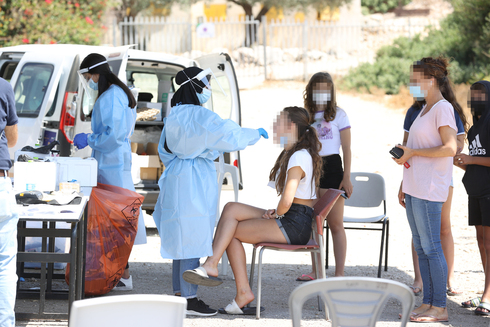 Coronavirus testing station in Binyamina  (Photo" Elad Gershgorn)	Since the onset of the pandemic in Israel last March, 6,429 Israelis have succumbed to coronavirus-related complications — seven of whom in June alone, with the last patient passing away last Wednesday.	The country's vaccination push against COVID-19 kicked into gear on Sunday following the weekend's lackluster turnout, as 5,634 Israelis — most of whom adolescents aged 12–15 — received their first vaccine dose. By Sunday evening, 1,345 others were inoculated with the second booster shot. https://www.ynetnews.com/article/r1BcBXLh00 Israel, Poland summon each other’s envoys over Holocaust restitution law spatForeign Ministry official tells Polish envoy not too late to walk back legislation; Lapid: ‘We’re not interested in Polish money. We are fighting for the pride of our people’By Amy Spiro Today, 5:41 pmUpdated at 7:21 pm 	Poland and Israel each summoned the other’s ambassador for meetings on Sunday as a rift deepens between the countries after a bill on Holocaust restitution advanced in the Polish parliament.	Last week, Foreign Minister Yair Lapid slammed new Polish legislation, which was passed on Thursday night by the lower house of parliament and is expected to limit Holocaust restitution claims, as “immoral and a disgrace.”	In response, Polish Prime Minister Mateusz Morawiecki hit back at Lapid’s claim.	“I can only say that as long as I am the prime minister, Poland will not pay for German crimes: Neither zloty, nor euro, nor dollar,” Morawiecki said in response to a question at a press conference on Friday about Lapid’s comments.On Sunday, Lapid harshly criticized Morawiecki’s words.	“The prime minister of Poland should check the facts again,” he said in a statement. “Millions of Jews were killed on Polish soil and no legislation will erase their memory. We’re not interested in Polish money and hinting at such is antisemitic.	“We are fighting for the memory of the Holocaust victims, for the pride of our people, and we won’t allow any parliament to pass laws whose goal is to deny the Holocaust.” MORE- https://www.timesofisrael.com/israel-poland-summon-each-others-envoys-over-holocaust-restitution-law-spat/ IDF delegation begins work at Florida disaster site as death toll rises to 9More bodies pulled from wreckage, with 156 still missing; IDF commander at scene offers hope that survivors could still be foundBy Amy Spiro and Agencies Today, 9:31 pm 	A team of Israeli search-and-rescue specialists joined American workers on Sunday at the site of a Florida apartment building that partially collapsed on Thursday, killing at least nine people, with 156 still missing.	Diaspora Affairs Minister Nachman Shai also arrived at the site on Sunday to provide support to the ongoing rescue efforts.	“This is one of the best, if not the best and most experienced… Israeli rescue teams,” Shai said Sunday. “They have been all over the world in many similar situations.”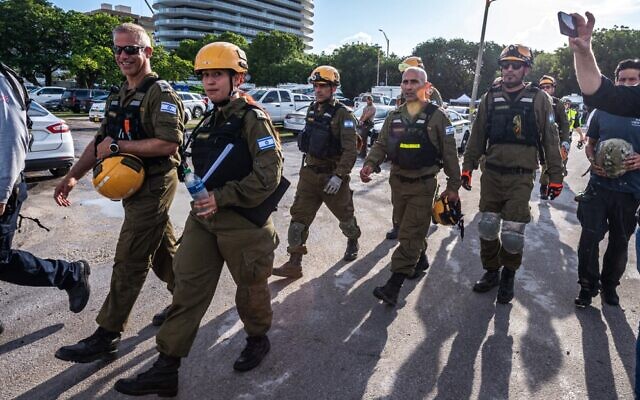 An IDF search-and-rescue team arrives at the site of the deadly high-rise residential building collapse in Surfside, Florida, June 27, 2021. (Giorgio Viera/ AFP)	According to the IDF, the delegation is headed by Col. (res.) Golan Vach, and consists of 10 reserve officers from the Home Front Command, all top experts in engineering.	Delegation official Elad Edri said the team is hopeful they can still rescue people alive.	“We are here to bring hope,” said Edri, according to the Diaspora Ministry. “After the earthquake in Haiti, we rescued someone after 108 hours. So there is still a chance.”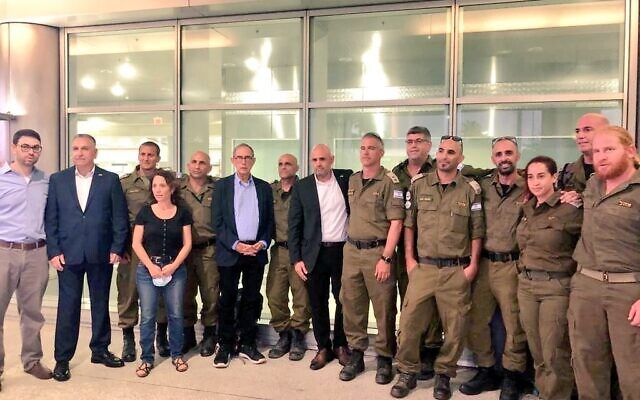 Diaspora Affairs Minister Nachman Shai and the IDF search-and-rescue delegation that arrived on Sunday, June 27, 2021, in Surfside, Florida, to aid in recovery efforts at the building collapse. (Diaspora Affairs Ministry)	But Shai was less optimistic, telling Channel 13 news that “the chance [of finding anyone alive] is small.” He said rescue teams at the site were “searching with mechanical devices, and even with their hands.” And while “there isn’t much optimism… [responders] will keep searching for as long as they can.”	Teams in protective gear, backed by two huge cranes and aided by sniffer dogs, have been working nonstop in torrid heat and high humidity since the early-morning collapse.	Four more bodies were pulled from the wreckage on Sunday, bringing the confirmed death toll in the disaster to nine, with more than 150 people still unaccounted for.	“There is progress being made,” Surfside Mayor Charles Burkett told ABC’s “This Week” on Sunday. “We’ve got waves of search-and-rescue teams that are flowing over the site, going in and going out. So it’s moving along.”	“We don’t have a resource problem,” Burkett said. “We have a luck problem. We need to get more lucky right now.”The 12-story oceanfront Champlain Towers South pancaked in the middle of the night Thursday as residents slept. Surveillance video of the collapse showed it coming down in just a few seconds.	Many members of the local Jewish community were among those affected by the tragedy in Surfside, near Miami Beach, and Israel had vowed to help with the agonizing search and with the identification of victims. MORE-https://www.timesofisrael.com/idf-delegation-begins-work-at-florida-disaster-site-as-death-toll-rises-to-9/ Family of missing Florida couple got 16 calls from them — and heard only staticFriends, relatives desperate for news of the more than 150 people still missing four days after Miami apartment building collapseBy TOI staff and Agencies Today, 7:01 pm 	Family and friends of the more than 150 people still missing in the tragic Miami condo collapse are desperately waiting for news of their loved ones as rescue workers continue to sift through the rubble and debris at the site. Since the collapse of the 12-story apartment building early Thursday morning in Surfside, Florida, outside Miami, just nine people have been confirmed dead, and over 150 are still unaccounted for, according to Miami-Dade Mayor Daniella Levine Cava.	Dozens of those missing are members of Surfside’s active Jewish community, according to the rabbi of the nearby synagogue. Some of their relatives have spoken to the media about their difficult experiences.	Jake Samuelson, the grandson of Arnie and Myriam Caspi Notkin, who lived in the building and are still missing, told the WPLG Local 10 news network that his family had received 16 calls from his grandparents’ phone line since the building’s collapse.	But on the other end of the line was just static.	“We were all sitting there in the living room, my whole family, Diane, my mother, and we were just shocked and we kind of thought nothing of it because we answered, and it was static,” Samuelson told WPLG of the first call that arrived Thursday evening.	“We are trying to rationalize what is happening here, we are trying to get answers,” Samuelson said.	He told the news outlet that the family has not received any calls since Friday evening, and they are desperate for answers about the beloved couple.	Fortuna Smukler, a family friend of the Notkins, told The Associated Press that they are praying for a miracle. Smukler said Myriam, 81, and Arnie, 87, got married about 20 years ago after losing their spouses.	“They were a happy couple. We’re hoping for a miracle,” said Smukler. “Every time Myriam would see me, she always had to make a point of saying how wonderful my mother was,” she said. “She was very thoughtful.” MORE-https://www.timesofisrael.com/family-of-missing-florida-couple-got-16-calls-from-them-and-heard-only-static/  [That would just be devastating. – rdb]Israel to allow import of fuel for Gaza power plant IDF laision to the Palestinians says further lifting of restrictions conditional on preservation of security stability; no agreement yet made on Qatari money transfer AFP, Ynet | Published: 06.27.21 , 21:29 	Israel said Sunday it would allow Qatari-funded fuel for electricity production at the Gaza Strip's sole power plant. "The decision was made following a security assessment in that matter and approved by the political echelon, and is conditional upon the preservation of security stability," said COGAT, the IDF's liaison body to the Palestinians.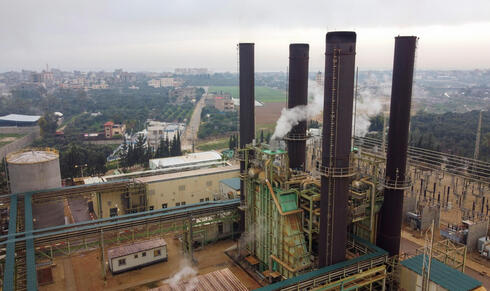 A picture taken with a drone shows Gaza's lone power plant, in the central Gaza Strip (Photo: Reuters)Israel has also agreed to lift restrictions on certain imports through the Kerem Shalom Border Crossing.	No agreement has yet reportedly been made regarding the transfer of Qatari money to some 100,000 families in Gaza and Hamas clerks. 	The seaside enclave, home to about two million Palestinians, has been under a joint Egyptian-Israeli blockade since 2007.	Israel tightened its restrictions in May during an 11-day conflict with Hamas, the Islamist group that controls the Gaza Strip.Last week Israel renewed postal service to the territory and allowed some exports of agricultural produce and clothing to resume.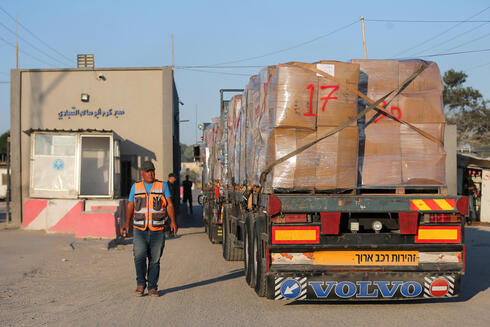 A Palestinian man stands next to a truck carrying clothes for export, at Kerem Shalom crossing in Rafah in the southern Gaza Strip (Photo: Reuters)	It also expanded the fishing zone it grants to Gaza, from six to nine nautical miles, and allowed for the importing of raw materials for "essential civilian factories".	Israel loosened restrictions amid a ceasefire that took effect May 21, ending the deadliest fighting between Israel and Hamas since 2014.	The ceasefire has largely held, although earlier this month, Palestinian militants set off incendiary balloons to spark fires in farmland and Israel responded with airstrikes. https://www.ynetnews.com/article/HJEY6EIhd Palestinian labor minister quits amid anti-gov't protestsNasri Abu Jaish and his Palestinian People's Party quit Fatah-led government in protest of violent killing of Abbas critic in police custody, which sparked widespread unrest in call for Palestinian president's ousterAFP | 	Published: 06.27.21 , 19:53 	The labor minister in the Palestinian Authority resigned Sunday, a member of his party said, as security forces braced for further protests demanding president Mahmoud Abbas step down.	The decision comes after three days of heavy protests against the Palestinian Authority (PA), triggered by the violent arrest and death in custody of an activist.Palestinians protesting in Ramallah Saturday over the death of Abbas critic Nizar Banat  (Photo: Reuters)	Nizar Banat, a 43-year-old known for social media videos denouncing alleged corruption within the PA, died on Thursday shortly after security forces stormed his house and violently arrested him, his family said.	New protests are slated for Sunday evening in the West Bank, in both Ramallah -- the seat of the PA -- and Banat's hometown of Hebron.	The left-wing Palestinian People's Party withdrew from the Fatah-led PA government due to its "lack of respect for laws and public freedoms", party member Issam Abu Bakr said.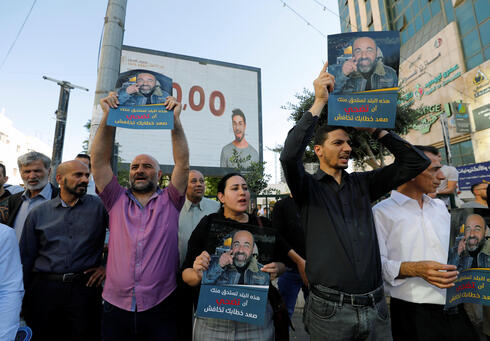 	Nasri Abu Jaish, the labor minister and the People's Party representative in the government, has therefore resigned, said Abu Bakr.Demonstrators holding placards with the image of Nizar Banat during a protest in the West Bank city of Hebron; placards read, 'This country deserves you to sacrifice, raise your voice and don't be afraid' (Photo: Reuters)		The PA has announced the opening of an investigation into Banat's death, but it has done little to appease anger on the streets.	According to the autopsy, injuries indicated Banat had been beaten on the head, chest, neck, legs and hands, with less than hour elapsing between his arrest and his death, pathologist Samir Abu Zarzour said.	On Saturday, protesters in Ramallah hurled rocks at Palestinian security forces, who opened fire with a barrage of tear gas canisters, with reports of several injured.	Protesters called for 86-year-old Abbas to quit.	Banat had registered as a candidate in Palestinian parliamentary elections, which had been set for May until Abbas postponed them indefinitely.	The original mandate of Abbas expired in 2009, and he has since governed by decree. MORE-https://www.ynetnews.com/article/rJfiBmU2u Hamas continues recruiting child soldiers: Where is the condemnation?Hamas says the youth need to be ready to make “sacrifices” which appears to be the language used to describe the terrorist group recruiting them to be killed.By SETH J. FRANTZMAN   JUNE 27, 2021 18:20	Hamas is holding its annual summer camps to recruit child soldiers. It provided an explanation in English via a video on its “effort to prepare the youth” this year. It openly said it was preparing them for “training camps” named after the “sword of al-Quds battle,” the name it gave to the war in May against Israel. It said it has been organizing the child-soldier training camps for five years.	The terrorist group says the youth need to be ready to make “sacrifices” which appears to be the language used to describe recruiting them to be killed. The speech by Hamas members said the camps include religious indoctrination and “security” training. Some 50,000 children have registered, according to The Jerusalem Post correspondent Khaled Abu Toameh.	During the recent war in Gaza, at least one of the children that authorities in Gaza said had been killed in the fighting was a Hamas member. A report at the time at the Post noted that teenagers undergo “summer camp training” and that militant and terror groups in Gaza have published photos of child soldiers they recruited who appear to be under 18.	A report published by the Meir Amit Intelligence and Terrorism Information Center – and confirmed by Joe Truzman, a research analyst at the Foundation for Defense of Democracy’s Long War Journal website, who focuses on terrorist groups in Gaza and the rest of the Middle East – found that at least one the children on the list of those who were killed during last month’s fighting, was a member of a terror group. The children killed in the May fighting received greater attention this year because The New York Times published a front-page story on them with photos of each one.	Once it became clear that Hamas had recruited child soldiers to fight in their wars, the questions about the fate of these children took on less urgency among reports that were seeking to highlight their deaths at the hands of Israel. In short, a child killed by an Israeli airstrike is important; a child recruited by Hamas or another terror group and whose life is put at risk receives less attention. There are no front-page stories about Hamas child soldiers who have been recruited.	ACCORDING TO UNICEF, the UN agency responsible for providing humanitarian and development aid to children, the recruitment of children is a violation of international humanitarian law. Their website notes that “thousands of children are recruited and used in armed conflicts across the world. Often referred to as ‘child soldiers,’ these boys and girls suffer extensive forms of exploitation and abuse that are not fully captured by that term.“Warring parties use children not only as fighters but as scouts, cooks, porters, guards, messengers and more. Many, especially girls, are also subjected to gender-based violence,” the site says.	“Children become part of an armed force or group for various reasons. Some are abducted, threatened, coerced or manipulated by armed actors. Others are driven by poverty, compelled to generate income for their families. Still others associate themselves for survival or to protect their communities. No matter their involvement, the recruitment and use of children by armed forces is a grave violation of child rights and international humanitarian law.” MORE- https://www.jpost.com/arab-israeli-conflict/hamas-continues-recruiting-child-soldiers-so-where-is-the-condemnation-672163  87% of Arabs lack digital literacy - studyThe study found two main factors holding the Arab population back: low digital literacy and poor infrastructure.By ZEV STUB   JUNE 27, 2021 18:44	As much as 87 percent of Israel's adult Arab population lacks basic digital capabilities, according to a new study by the Aaron Institute for Economic Policy at IDC Herzliya. 	Just 13% of Arabs aged 25-64 were found to be digitally literate to actively participate in online activities like distance working and learning, banking, filling out forms, online shopping and using online tools that government ministries make accessible to citizens. That stands in stark contrast to the 59% of Israel’s non-haredi Jewish  population that was found digitally literate. [Perhaps the “PA” schools should work on teaching them how to use a computer instead of teaching them to hate Israel????? It just might improve their chances of improving their lives rather than ending their lives. – rdb]	The study, conducted by senior researchers Dr. Marian Tehawkho and Dr. Hila Axelrod, was based on data from 2015, “but I don’t think there has been a dramatic improvement since then,” Tehawkho said.	"After COVID, there are a lot more things you can’t do without going online, like accessing banks, shopping, and government services, so the cost of this gap has increased,” Axelrod noted. “The size of the gap between Jews and Arabs is surprising.”	“The future of Israel’s economy is in technology, and for the Arab population to be so far behind in that world is a big problem for the economy and social fabric of the country,” Tehawkho said. “Israel needs to take steps to help this community catch up.”	Just 36% of Arabs worked in technical or office positions in 2019, according to statistics quoted from the Central Bureau of Statistics. Another 19% worked in various sales jobs, and the rest in manual or unskilled labor. In contrast, 77% of Jews worked in technical or office positions during the same period, and just 14% worked in unskilled labor positions, according to data cited.	The study found two main factors holding the Arab population back: low digital literacy and poor infrastructure.	“The problem of low digital literacy became more apparent during the pandemic, because the schools and employment centers had to communicate online,” Tehawkho said. “This was a very difficult challenge. In job placement centers, for example, they couldn’t teach Hebrew courses because students didn’t know how to use Zoom, so they needed to first teach that – but they couldn’t, because everything was remote.”	Regarding infrastructure, about a third of the Arab population in Israel is not even connected to the Internet, and even in places where there is a connection, the speed and stability of the connection to Internet lines are significantly poor.	“I have difficulties speaking on Zoom with doctoral students because the infrastructure is so poor,” Tehawkho said. “It makes it extremely difficult to work even for those who are well educated. Mobile Internet is faster than broadband Internet, but you can’t do everything on mobile.”	The report recommended that the government establish online work and learning centers that provide computer and Internet services in Arab localities as a short-term measure to address the problem. For the longer term, it must invest heavily in upgrading the Internet infrastructure in Arab towns.	“The government has to intervene in this area,” Tehawkho said. “It is not profitable for the Internet companies to do this on their own.”	Regarding online literacy, the report recommended that employment centers and schools put a much stronger emphasis on teaching essential digital skills needed by students, parents, and professionals. Local municipalities should also offer courses and workshops to encourage their residents to learn more.	“In Tel Aviv, people know they don’t have to go to the municipal centers to take care of most of their civil needs, because everything is online,” Tehawkho said. “Arab towns should work toward this as well.” https://www.jpost.com/israel-news/87-percent-of-arabs-lack-digital-literacy-study-672192 Iran: Nuclear site images won’t be given to IAEA, since inspection deal expiredUN nuclear watchdog says it received no reply from Tehran over an extension to the already temporary agreement, which lapsed last weekBy TOI staff and Agencies Today, 1:40 pm 	Iran said Sunday it will not hand over images from some Iranian nuclear sites to the UN nuclear watchdog, as the monitoring agreement between the sides has expired, according to state media.	“The agreement has expired… any of the information recorded will never be given to the International Atomic Energy Agency and the data and images will remain in the possession of Iran,” Mohammad Bagher Qalibaf, speaker of Iran’s parliament said on Sunday, according to the Reuters news agency.	On Friday, the International Atomic Energy Agency (IAEA) said it had received no reply from Tehran over the possible extension of a temporary agreement covering inspections at Iranian nuclear facilities which expired on Thursday.	The IAEA said in a statement its director Rafael Grossi had written to Tehran about the matter on 17 June but that “Iran had not replied to his letter or indicated whether it intends to maintain the current arrangement.”	Grossi said “an immediate response from Iran is needed in this regard.”	Iran’s envoy to the IAEA, Kazem Gharibabadi, wrote on Twitter that the data recording was “a political decision” to facilitate the talks and “shouldn’t be considered as obligation.”	Gharibabadi was also quoted by the Tasnim news agency as saying “that Iran was not required to comply” with Grossi’s request, according to Reuters.	In late February, Iran limited the IAEA’s access to nuclear sites it had been monitoring as part of the 2015 deal.	A three-month agreement reached on February 21 allowing some inspections to continue was extended by another month in May. Under that deal Iran pledged to keep recordings “of some activities and monitoring equipment” and hand them over to the IAEA as and when US sanctions are lifted.	Grossi has described the agreement on inspections as a “stop-gap measure… as a way to avoid flying completely blind.”	An unnamed US State Department official on Friday said Iran should work with the IAEA on the matter. The official told Reuters that a failure to do so would contradict Tehran’s claim that it wants both it and the United States to return to swiftly return to compliance with the nuclear deal.	“Iran should engage the IAEA without further delay to ensure appropriate measures remain in place so the IAEA’s continuity of knowledge on JCPOA monitoring can be readily reestablished,” the official said.	The agreement has been in place while Iran and world powers negotiate in Vienna over a possible US return to the nuclear deal. MORE- https://www.timesofisrael.com/iran-nuclear-site-images-wont-be-given-to-iaea-as-inspection-deal-expired/  [surprise, surprise, the Iranian regime really has no intention of complying with anything. Fundamentally their approach is the bully approach and it has been obvious with he advent of the communist “Bi-dumb” group that they can easily be bullied so there is no incentive to comply with anything. The EU groups have always been that way. – rdb]Sisi makes first Iraq visit by Egyptian leader in decadesEgyptian president, Jordan's King Abdullah and Iraqi leaders meet in Baghdad to discuss strengthening security, economic, trade and investment cooperation between the three nationsReuters | Published: 06.27.21 , 17:11 	Egypt's President Abdel Fattah al-Sisi, Iraqi Prime Minister Mustafa al-Kadhimi and Jordan's King Abdullah met in Baghdad on Sunday during the first visit by an Egyptian head of state to Iraq since Saddam Hussein invaded Kuwait in 1990.	The conflict ruptured diplomatic relations between Iraq and Egypt but these have improved in recent years with many senior officials from both countries exchanging visits.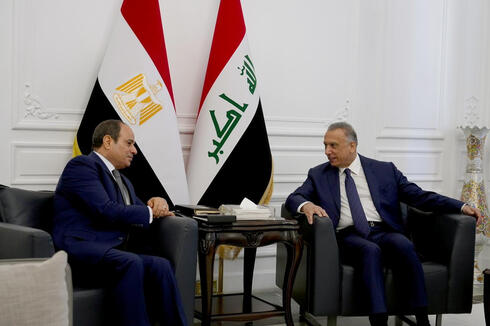 Iraqi Prime Minister Mustafa al-Kadhimi, right, meets with Egyptian President Abdel Fattah Al-Sisi in Baghdad, Iraq (Photo: Reuters)	The United States has been urging Iraq to boost ties with Arab nations to counter Iran's influence in the country and Sisi's visit is part of a summit between Egypt, Jordan and Iraq.	In recent years, Iraq had signed cooperation deals in the energy, health and education sectors with both countries.	On Sunday, the three leaders discussed several areas of regional interest, including the recent development on the Palestinian issue, combating terrorism and economic cooperation, an Egypt presidency statement said.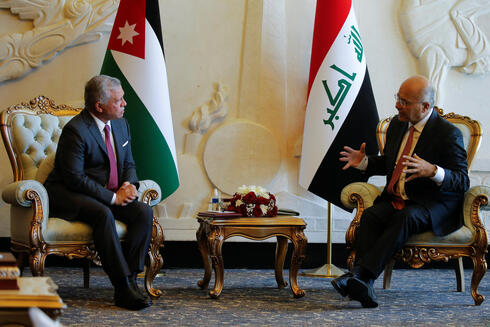 	"The leaders stressed the need to intensify consultation and coordination between the three countries on the most important regional issues," it added.Iraqi President Barham Salih, right, and King Abdullah II of Jordan talk at Baghdad International Airport (Photo: Reuters)	Kadhimi, Sisi and Abdullah held a summit in Amman last year and were due to hold another in Baghdad in April, but this was delayed after a train crash in Egypt that left dozens dead and wounded. 	Egypt signed 15 deals and memoranda of understanding in sectors including oil, roads, housing, construction and trade in February after Iraq's cabinet in December approved renewing its contract to supply the Egyptian General Petroleum Corporation (EGPC) with 12 million barrels of Basra light crude for 2021.	Iraq is also planning to build a pipeline that is meant to export 1 million barrels per day of Iraqi crude from the southern city of Basra to Jordan's Red Sea port of Aqaba.	"There is genuine economic benefits that come from the "Arab Alliance" for all three partners, notably on energy diplomacy," Hafsa Halwa, non-resident scholar at the Middle East Institute, said, adding that there was an expectation that stronger relationships could reinvigorate U.S. engagement in the region.	"The hope remains that certain aspects of this alliance can pull Iraq slightly out of Iran's orbit of influence, but not by rushing back into U.S. arms and falling into the binary of being stuck between Washington and Tehran," she added. https://www.ynetnews.com/article/r1iTKxI3O  Riots in Lebanon over economy injure 10 soldiers, protestersSporadic protests erupt as longstanding political deadlock exacerbates economic crisis, leading to local currency crashing to historic lows and severe shortages of vital productsAssociated Press |  Published: 06.27.21 , 18:19 	Lebanese troops deployed in the northern city of Tripoli early Sunday taking positions around major state institutions after a night of protests and riots against worsening living conditions left several protesters and 10 soldiers injured.	Sporadic protests were reported throughout Lebanon on Saturday as the country's 20-month economic crisis worsened. The World Bank described the crisis as one of the worst the world has witnessed in 150 years. It is coupled with a political deadlock that has left Lebanon without a government since August.	The largest protests were in the southern port city of Sidon and in Tripoli, Lebanon's second-largest city and most impoverished. Sporadic protests and road closures took place in the capital Beirut.	Lebanon has been suffering severe shortages of vital products including fuel, medicine and medical products, angering the public.	Lebanon's currency hit a record low Saturday, reaching 18,000 pounds to the U.S. dollar. The pound has lost more than 90% of its value since the crisis began.	In October 2019 protesters called for the removal of the political class that has run the country since the end of the 1975-90 civil war and has been blamed for corruption and mismanagement that has ruined the country's economy.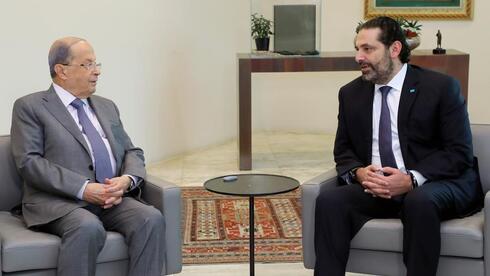 	The army said rioters on motorcycles threw stun grenades at troops in Tripoli injuring nine soldiers, while another was injured when hit by a stone. Protesters attacked several state institutions in the city.State-run National News Agency said Tripoli and other cities in Lebanon were quiet around noon Sunday.Lebanese President Michel Aoun and PM-designate Saad Hariri (Photo: Reuters)	The situation in Lebanon is not expected to improve as political bickering between President Michel Aoun and Prime Minister-designate Saad Hariri has delayed the formation of a government since Hariri was named to the post in October. Talks with the International Monetary Fund over the economic crisis have been suspended since last year.The World Bank said Lebanon's gross domestic product is projected to contract 9.5% in 2021, after shrinking by 20.3% in 2020 and 6.7% the year before.	Tens of thousands of people have lost their jobs since late 2019 in the tiny country of 6 million, including a million Syrian refugees. More than half the population lives in poverty. https://www.ynetnews.com/article/S1rlWxL3O Russia warns next shots at NATO warships will be 'right on target'Indications Putin is openly trying to provoke Biden administrationBy Isa Cox, The Western Journal   Published June 25, 2021 at 6:18pm 	Well, as the president of the United States is whispering incoherently to reporters like a slightly disassociated nursing home resident dolling out life advice, Russia says it's fired live ammunition on allied forces and is ready to do so again in the latest indication that Russian President Vladimir Putin is openly trying to provoke our new administration.	Russia said it fired on a British destroyer this week for sailing through waters near Crimea and is prepared to do so again should any other ships fail to heed its warnings, NBC News reported.	As far as Russia is concerned, Crimea -- which the nation annexed in 2014 in an aggressive military invasion -- is under Russian control and officials say they’re prepared to defend it from North Atlantic Treaty Organization forces should any of our ships encroach into Russian-controlled waters.	A clear proof of Ukraine’s position: Russia’s aggressive and provocative actions in the Black and Azov seas, its occupation & militarization of Crimea pose a lasting threat to Ukraine and allies. We need a new quality of cooperation between Ukraine & NATO allies in the Black Sea. https://t.co/VjBPxRWU3d— Dmytro Kuleba (@DmytroKuleba) June 23, 2021	A Russian senior diplomat confirmed that the military fired warning shots at the British Defender warship and that a warplane dropped bombs in its path to deter it from entering Crimean waters near the city of Sevastopol.	Russian Deputy Foreign Minister Sergei Ryabkov said Thursday that “the inviolability of the Russian borders is an absolute imperative,” and that it will be defended “by all means, diplomatic, political and military, if needed," according to NBC. [It would be nice if those in USofA understood securing boarders from invaders, but alas, they have no idea. Perhaps Russia will be teaching them what actually can happen when you invade a countries declared territory. – rdb]	Ryabkov also cheekily quipped that the Defender might be better named the "Agressor," warning that “those who try to test our strength are taking high risks.”	"We may drop bombs and not just in the path but right on target, if colleagues don’t get it otherwise," the diplomat warned.		Dmitry Peskov, a spokesman for the Kremlin, characterized the Defender’s supposed actions as a "deliberate and well-prepared provocation” on the part of the United Kingdom and echoed Rybakov’s stern warning to Western allies.	This marks the first time that Russia has acknowledged having fired on a NATO warship since the Cold War era, NBC noted, as rising tensions between our eastern adversary and the Western allies continue to pique concerns of escalated military conflict.	Britain, however, denies that its warship was in Russian-controlled waters -- and says it was never fired upon.	Either way, Russia is clearly flexing on NATO powers, and seems to want the world to know it's ready to escalate violence should it be given the slightest reason to do so.	This is not the first time this year that our eastern adversary has made such a move, either. MORE- https://www.wnd.com/2021/06/russia-warns-next-shots-nato-warships-will-right-target/ 'Devastating ripple effects': U.S. senator shreds Biden scheme to harm economy'No work required. Just free money on top of America's existing safety net'By Bob Unruh Published June 27, 2021 at 12:53pm 	President Biden's new payments for children, beginning in just a week when July starts, will hurt the economy by providing "free money" to single parents, discouraging them from working and getting married, according to U.S. Sen. Marco Rubio, R-Fla.	"And as we saw with unemployment benefits, the American people know the culturally destructive influence of paying people not to work and how it can derail an economic recovery, just as it did during the Obama years," he wrote.	Rubio wrote in a commentary at Real Clear Politics that the new "handouts" "will take away the incentives for single parents to work and get married. It will go to parents with histories of crime or substance abuse, with no questions asked or help provided."	He said the reasons for the "Biden economy," which features "soaring consumer prices and stubbornly high unemployment" were predictable.	"For months, I have warned that President Biden’s gigantic American Rescue Plan included needless government stimulus that would have devastating ripple effects."	He said one problem was extended federal unemployment benefits that pay people not to work.	But also a concern is "Biden's so-called child 'allowance' program."	"For the next six months, the Child Tax Credit, claimed by working families every year at tax time to keep more of their hard-earned money, will be transformed into an anti-work welfare check. Parents will receive monthly payments of $300 per child under 6 and $250 per child age 7 to 17. By next tax season, some households with no working adults will receive more than $10,000 in these payments. No work required. Just free money on top of America’s existing safety net," he said.He pointed out that even Obama administration economists were concerned by Biden's Rescue Plan because it was too big.	"Former Council of Economic Advisers chair Jason Furman warned that the Biden stimulus was 'definitely too big for the moment," he said. He said Democrats used to think that a goal of welfare should be to encourage work and marriage rather than dependency, but they've "apparently abandoned that guiding principle." https://www.wnd.com/2021/06/devastating-ripple-effects-u-s-senator-shreds-biden-scheme-harm-economy/  [“Bi-dumb” has never been an intelligent individual and never will be. His actions are controlled by the Obamanation group which has been installed as most of his advisors and he is simply a ‘vacant puppet’ – rdb]BBC’s Andrew Marr says he caught Covid-19 AFTER vaccine 27 Jun, 2021 14:04 / Updated 3 hours ago	BBC journalist Andrew Marr says he caught a “nasty” bout of Covid-19 despite being fully vaccinated. Government advisers say this is normal, and similar cases are cropping up around the world. 	Speaking on his Sunday programme after a week off, Marr told viewers that “he had a bit of Covid last week, despite being double jabbed, and very nasty it was too.” Marr described his symptoms like those of a “summer cold,” and asked guest Professor Peter Horby, a government adviser on the coronavirus, whether he was “just unlucky” to catch the virus after being fully vaccinated.“I think you were,” Horby replied. Vaccines, he said, “are actually remarkably effective at preventing hospitalisations and deaths. They are less effective at preventing infection.”..I got coronavirus last week despite being double jabbed, was I just unlucky?..You were#Marr Professor Peter Horby pic.twitter.com/lvlpaNJ7Uu— UK is with EU (@ukiswitheu) June 27, 2021	“So, although you were sick, you weren’t hospitalised and there wasn’t any fatality, and that is probably because of the vaccination.”	Marr is 61 years old and was vaccinated earlier this spring. He suggested on Sunday that he may have caught the virus while covering the G7 summit in Cornwall earlier this month.	Marr’s case is one of many around the world in which fully vaccinated people have managed to catch the virus regardless. Two American guests aboard a “fully vaccinated” cruise ship made headlines when they tested positive for Covid-19 earlier this month, and a study back in April found that among fully vaccinated US workers, around 1% still got infected. Altogether in the US, more than 4,100 people have been hospitalised or died after catching Covid-19 post-vaccination, according to data released last week by the Centers for Disease Control and Prevention (CDC). No comparable data from the UK is readily available, but the country has one of the world’s highest rates of vaccination, and has seen new cases tick steadily upwards since the beginning of summer.	Though vaccines are regarded – at least in the public consciousness – as a ticket to safety and normality after a year of outbreaks and lockdowns, health officials are still recommending that social distancing guidelines be adhered to.  MORE-https://www.rt.com/uk/527724-andrew-marr-covid-vaccine/  [The reality of the situation is that the JABs, contrary to Big Pharm’s claims of effectiveness are not really effective in preventing the disease. This is one more indication that the entire issue of Covid is a plandemic for the implementation of their Big resent  plan to go to complete worldwide globalist communist type system. Thank you Gates, Schwab, Soros and those controlling the WEC – rdb]Singapore plans out new normal life with COVID-19 endemicBy Gurdip Singh Wed, 23 June, 2021, 9:27 pm·3-min read	Singapore, Jun 24 (PTI) The deadly coronavirus may never go away, but it is possible to live 'normally with it in our midst', Singapore’s three ministers of a multi-ministry task force on coronavirus said on Thursday as they outlined plans for the country’s transition to a new normal.	They said with enough people vaccinated, COVID-19 will be managed like other endemic diseases such as the common flu and hand, foot and mouth disease in Singapore.	A road map is being drawn up to shift to this new normal, and it will be done in tandem with achieving certain vaccination milestones, said the co-chairmen, Minister for Trade and Industry Gan Kim Yong, Minister for Finance Lawrence Wong and Minister for Health Ong Ye Kung.	The priority in the next few months will be to prepare Singapore for life with COVID-19 as a recurring, controllable disease, they were quoted as saying in a report in The Straits Times.	'It has been 18 months since the pandemic started, and our people are battle-weary. All are asking: When and how will the pandemic end?' said the ministers.	'The bad news is that COVID-19 may never go away. The good news is that it is possible to live normally with it in our midst.' they said.	Singapore has been taking steps to prepare for COVID-19 becoming endemic, and has ramped up its vaccination drive, amid the battle to bring down the spike in cases. MORE- https://in.news.yahoo.com/singapore-plans-normal-life-covid-022741440.html  [Covid has always been controllable with very safe and simple treatments like HCQ and ivermectin which are preventatives and treatments for the problem. There will always be a number of people who will have a bad outcome with flu and viral diseases but that is the same story we have seen for hundreds of years. – rdb]Legal team issues serious warning to schools about COVID vaccines'Before your students are harmed or killed'By Bob Unruh Published June 27, 2021 at 11:45am 	A legal team at Law and Order has confirmed dispatching letters to the chiefs of colleges and universities across Virginia suggesting – strongly – that they withdrawn their demands for students to take the experimental COVID vaccines.	"Before your students are harmed or killed," warns the letter, which was sent on behalf of the Center for Medical Freedom, Health Freedom Virginia, Virginia Coalition for Medical Freedom, CNU Parent Covid-19 Mandate Concerns, University Parents for Informed Consent, Students for Medical Freedom, Virginia Tech Freedom of Choice, JMU Freedom of Choice Parents, Virginia Freedom Keepers, The Virginia Project, America's Future and Students for America.	"There are many thousands of students who have been planning to attend Virginia colleges and universities this fall, but who refuse to yield to mandates that they first participate in unmonitored experimental genetic therapy by taking the COVID-19 vaccines," the letter explains. "You institution's policy of putting these students, and their parents, in an untenable situation, where they must choose between accepting the significant risk of bodily injury, possible lifelong disability, or death or continue their education at your institution."	A "statistically significant number" of those students who take the shot "will be harmed seriously, and some may die," the letter warns. "Moreover, a policy of coercion can impose on your institution great responsibility, as well as liability."	It advises that the federal government has refused to adopt those same "draconian" policies,  evidenced by decisions by the National Institute of Health and the Centers for Disease Control and Prevention against that move.Nor has the military demanded it.	Further, the letter notes new information, available in just the past few weeks, suggests a link between the Pfizer vaccine and myocarditis. It explains in the U.K. medical experts advised the suspension of COVID vaccinations because of the number of "adverse events" that were reported.	Limits also were recommended in Germany, and the American Academy of Pediatrics said there were 226 confirmed myocarditis or pericarditis cases in young people after a COVID-19 vaccine.	The letter cited multiple other warnings.	The vaccines currently allowed by the Food and Drug Administration also all are allowed under "emergency use" authorizations. Except one that was delayed for "additional data" and another that was "discontinued."	The letter goes directly to the science of the argument: "The vaccines have not been shown to be effective for their intended use, and the benefits of the vaccine have not been shown to outweigh the risks."	America's VAERS system, which documents complications and side effects of treatments, had gotten 326,239 event reports for "a range of adverse events," the letter said.	Nearly 5,000 of those situations resulted in death.	Also, inoculations are unneeded due "to the availability of successful treatments," the letter said, citing Ivermectin, which was found to obliterate 97% of the cases in a Delhi study.	"It is a violation of bio-ethics to coerce use of an experimental drug," the letter added, citing the Nuremberg Code, which followed World War II and made clear experimentation on unwilling subjects is not allowed."The voluntary consent of the human subject is absolutely essential."	And the schools have no right to mandate the use of products "developed or manufactured using aborted fetal tissue," the letter explains. "We respectfully, but in the strongest possible terms, urge you to reconsider and then revoke your policy mandating an experimental COVID-19 inoculation for students or staff." https://www.wnd.com/2021/06/legal-team-issues-serious-warning-schools-covid-vaccines/  [Thank heavens there are some groups that are standing up to these so called educators who obviously have very poor understanding and abilities of discriminating risk benefit relationships. Personally if I were a parent of those kids I would elect NOT to send my kid to a school that can’t understand and figure out the issue with this.  – rdb]He’s Baaaaack! Trump To Thousands Of Cheering Supporters at OH Rally: “We must never forget this country does not belong to them!” [VIDEO]By Patty McMurray | Jun 27, 2021 	Thousands showed up in Wellington, Ohio to attend President Trump’s first rally since the highly contested election results sent Basement Joe Biden to the White House.	Look at all of those awesome patriots! I love all the red ❤️ white 🤍 & blue💙 People are excited for as far as the eye can see! Joe Biden NEVER had a crowd 1/10th of the size or 1/100th the enthusiasm. #TrumpRally 
pic.twitter.com/ytoHasVE98— Tatiana Ibrahim (@tatianaibrahim5) June 26, 2021	Former White House counsel Jenna Ellis shared an image of the crowd gathering before the rally and reminded everyone that Joe Biden or “President Houseplant,” couldn’t draw 10 people to his ralliesAnd President Houseplant🪴can’t get 10 people. #TrumpRally pic.twitter.com/pvLS3ltPbZ— Jenna Ellis (@JennaEllisEsq) June 27, 2021	Standing at a podium and looking out at a sea of red “Make America Great Again” hats, after a 7-month break, President Trump looked like a million dollars.	“We must never forget this country does not belong to them. It belongs to you the American people. This is your home, this nation is your heritage, and our magnificent American liberty is your God-given right!” Trump told his massive crowd of supporters.	Powerful Speech By President Trump Tonight In Ohio"We must never forget this country does not belong to them. It belongs to you the American people. This is your home, this nation is your heritage, and our magnificent American liberty is your God-given right!" #TrumpRally pic.twitter.com/Qr2FNfKEov— The Columbia Bugle 🇺🇸 (@ColumbiaBugle) June 27, 2021	America’s 45th President also addressed “woke” generals and Critical Race Theory:BIDEN’S AMERICA: Woke Generals and Critical Race Theory.#TrumpRally pic.twitter.com/fvIKEu9tfV— Steven Cheung (@CaliforniaPanda) June 27, 2021	The badass Georgia Republican Rep. Marjorie Taylor Greene warmed up the crowd prior to Trump’s appearance.We come in all colors. But not like it really matters #TrumpRally https://t.co/eAWXn0C8JD— McKayla J (@McKaylaRoseJ) June 26, 2021	The crowd went crazy when she walked up to the stage and chanted, “Lock him up!” when she mentioned Dr. Anthony Fauci’s name.“Lock him up!” chants at the mention of Dr. Anthony Fauci during Marjorie Taylor Greene’s speech #TrumpRally pic.twitter.com/XDrn1mOUaY— Brendan Gutenschwager (@BGOnTheScene) June 26, 2021 https://100percentfedup.com/hes-baaaaack-trump-tells-thousands-of-cheering-supporters-at-oh-rally-we-must-never-forget-this-country-does-not-belong-to-them-video/ 'Google whatever is in your head': School gives 11-year-olds sex-promoting flyer'It is not a crime if you are 11 and have sex with somebody 2 years older or less'By WND News Services Published June 27, 2021 at 1:25pm  By Cassy Fiano-Chesser Live Action[Editor's note: This story originally was published by Live Action.]	Parents in Tacoma, Washington, are reportedly furious after a Planned Parenthood flyer promoting sex among pre-teen children was distributed at Stewart Middle School. Yet in a statement provided by Tacoma Public Schools to the Post Millennial, the flyer was not part of the curriculum and should never have been sent home with students.	Eric Hogan, assistant director of secondary education at Tacoma Public Schools, told the Post Millennial that the flyer was only distributed to students at Stewart Middle School, and apologized for the mistake. “Previously, Planned Parenthood taught within our schools and supplied the flyer which was distributed to students,” his statement read. “We discovered a binder of curriculum materials was left behind for an incoming teacher to use for this year, and the flyer was in the binder. Not realizing the flyer wasn’t approved material, the teacher sent it home with students. Corrective action has been taken with this employee.” [Really? It was just a mistake?? I am not sure I would buy that at all. Why would a teacher with any brain and any sense of decency distribute that kind of information anyway? Our school systems are badly broken and need to be monitored and controlled tightly by the parents in the communities. You need to look at every curriculum and everything going on and attend every board meeting and make your voice heard loud and clear that you will not tolerate the pandering of YOUR children on the altar of sexualization and the current CRT lies that are being promoted by the so called “professional organizations”. Speak up now or lose your child. It is bad enough to fight the so called ‘higher education’ idiots in colleges but now it has to start in grades K-12. – rdb]	Hogan added, “Planned Parenthood is no longer giving presentations within our schools.” [Why were they allowed to give programs before? Anyone with a brain understands what this group of trashy people stand for. – rdb]	Copies of the flyer were posted on social media, and the information was beyond disturbing. Under the title, “Age of minority & consent for sex,” students were told “it is not a crime” if they have sex as young as 11 years old, as long as their sex partners are no more than two years older than they are.The flyer reads:It is not a crime if you are…Bottom of Form11 and have sex with somebody 2 years older or less.12 to 13 and have sex with somebody who is 3 years older or less.14 or 15 ad have sex with somebody who is 4 years older or less. … If you are 14 years and older, you do not need permission from your parent or guardian to get treated for STDs or HIV, or to get treatment…You are allowed to get a prescription for birth control without your parent or guardian’s permission…	ABORTION – You do not need to get permission from your parent or guardian AT ANY AGE…MORE- https://www.wnd.com/2021/06/google-whatever-head-school-gives-11-year-olds-sex-promoting-flyer/ Congressman warns immigration needs more than border wall to fixCurrent system 'allows foreign students to work in the U.S. after they have graduated'By Bob Unruh 	Published June 27, 2021 at 1:11pm 	A member of Congress says America's immigration problems need more than a border fence to fix.	The flow of illegal immigrants across the nation's southern border had been reduced by significant numbers under President Trump, but when Joe Biden was inaugurated he reversed virtually all of Trump's accomplishments, and sent a message to nations full of those wanting access to America's success the door was open.	Since then tens of thousands of newcomers have come -- mostly without any legal status.	But the damage is coming from more than those policy and spending priority changes, explained U.S. Rep. Madison Cawthorn, R-N.C.	He wrote at Real Clear Policy that further problems are coming from what is known as the Optional Practical Training Program.	"Much of the national conversation about immigration reform is rightly focused on the need to secure our southern border but many aspects of immigration system need reform. One example is the Optional Practical Training Program, which allows foreign students to work in the U.S. after they have graduated," he said.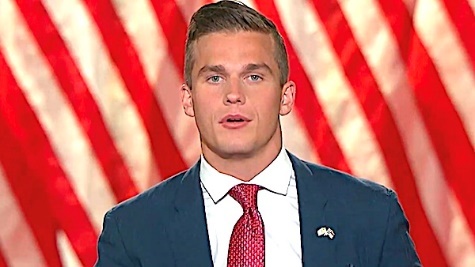 Madison Cawthorn speaks at the Republican National Convention on Wednesday, Aug. 26, 2020 (RNC video screenshot)	It was Microsoft officials who in 2007, fearing they would not get what they wanted from Congress, lobbied to have the number of people allowed to work in the United States under that designation increased dramatically.	"The effort was successful. The annual cap on the program (then set at 65,000) was removed and the duration of the program tripled without Congressional legislation. The number of students participating in the OPT program has risen from 24,838 in 2007, to 200,162 in 2018. Over the same period, the students participating in the STEM OPT extension has increased from 2 to 69,650," Cawthorn explained.	But since Congress never intended that result, he's proposed the Responsible Practical Training Act that would cut the length of those programs to a maximum of six months. MORE- https://www.wnd.com/2021/06/congressman-warns-immigration-needs-border-wall-fix/  [A country with NO BORDERS is not a country at all. – rdb]Commentary:Hypocritical Race Theory
Derek Hunter Posted: Jun 27, 2021 12:01 AM
	There are few things liberals love more than crying racism, but not many. Money from perverts, abusing power, and maybe some of their families, but that’s about it. Crying racism is oxygen to the average Democrat, but it’s heroin for elected and media Democrats and the addiction they have for it makes Hunter Biden’s love of crack and hookers seem like passionate indifference. It is their precious and these Gollums will do anything to ensure its use is their exclusive domain. Unfortunately for them, its practice is also their exclusive domain.
	The Nazis were not as dogged as Democrats are in their pursuit of purity. Everything is either racist or progressive. But the lie between the two is no line at all, it’s a fence around both because the two are symbiotic – progressivism and progressives are racists, at their very core.
	The thing about leftists is they do show you exactly who they are, all you have to do is watch and listen. When then candidate Joe Biden said “Poor kids are just as bright and just as talented as white kids,” he was accidentally admitting he equates being poor with being black. It wasn’t a revelation, either to Joe or anyone who has followed his long career of casual but insistent racism, but it was quickly glossed over and forgotten. 
	The racism from the left is ignored, which is a shame because it’s where racism truly lives in the halls of power. Rhode Island Democrat Senator Sheldon Whiteprivilege, er, Whitehouse, is a member of at least 3 organizations that, while not explicitly laid out in their charters, do not allow for minority membership. Whiteguy, er, Whitehouse acts as woke as they come in Senate hearings, and is always quick to attack Republicans as racists. Yet, Whitepower, er, Whitehouse’s membership in restricted, or as the left-wing media calls them “exclusive,” clubs has been known since 2006. 
	When he first ran in 2006, Whiterage, er, Whitehouse said he would quit his whites only beach club. He didn’t. When confronted about it again in 2017, he said the all-white club was making progress on diversity. How, exactly, you can “make progress” on diversity without actually opening the club up to black people or adding any real diversity is not known, nor is it known how Whitebread, er, Whitehouse could claim the subject was beyond his control when his wife is a major stockholder in the club and could, if Sheldon insisted, immediately bring about the change the club has somehow been working unsuccessfully on for at least 2 decades.
	That Sheldon Crackerhome, er, Whitehouse is a hypocritical racist pile of garbage isn’t the shocking revelation in this story (I mean, come on, his NAME is Sheldon Whitehouse, for crying out loud). No, the most disturbing part of this story is the fact that he’s gotten away with it all his entire career. 
	Sheldon’s “whites only” affinities were known in 2006 and don’t appear to have been an issue he was even asked about again until 2017. After that, they went away again until what is basically a local blog bothered to confront him on it again last week. 
	Leftist media has a hair-trigger when it comes to accusing non-leftist people of racism – they absolutely love it. But when one of their own actually is a racist, it’s not a story. Of all the liberal networks – MSNBC, CNN, ABC, CBS, NBC – only CNN mentioned the story at all on air this week, exactly twice (with one of those times occurring in the wee hours of the morning). 
	Meanwhile, these same media Democrats spend hour after hour simultaneously claiming Critical Race Theory is not being taught in schools while claiming to be offended that the use of Critical Race Theory in schools is being banned. Why would they care if something that isn’t happening is banned? 
	MSNBC’s senior fellow in being a racist fraud, Joy Reid, invited Christopher Rufo on her show this week on the very subject of CRT and would not let the man speak. Reid, a well-documented dumpster fire of ethics scandals and outright lies, spoke over and interrupted Rufo to prevent her audience from hearing any semblance of a differing opinion. She truly is the Tokyo Rosé of the modern Klan – the progressive left’s attempt at conformity through the purifying of thoughts and actions by repeatedly lying. Some might as a series of “big lies.”
	When it comes to race, its weaponization is what the left does. The hypocritical race theory belched out by Democrats is nearly as offensive as the racism that defines their existence. It saturates their body to the bone. From the United States Senate to the studios of elite cable channels to the halls of once-great institutions of higher learning all the way up to the Oval Office, the conga line of hypocritical liberals never stops beating the drum of racism. I wonder if they realize they’re beating it for themselves? 
https://townhall.com/columnists/derekhunter/2021/06/27/hypocritical-race-theory-n2591634 
	
Iran: Black Turban Follows White Turban
by Amir Taheri June 27, 2021 at 4:00 am
	Now what? This is the question Iranians ask these days as they try to absorb the shock of the latest elections which has propelled another turban into the presidency of the Islamic Republic.
	Leaving aside the first two whose ephemeral career was too short to merit attention, the Islamic Republic has had five presidents.
	Of these, only one, Mahmoud Ahmadinejad, did not pretend to be a man of the cloth. Of the remaining four two, Hashemi Rafsanjani and Hassan Rouhani, wore white turbans that designated them as "common folk" (aam in Arabic) while two others, Ali Khamenei and Muhammad Khatami, donned black turbans and the title of "sayyed" which in Persian designates the descendants of the Prophet through his daughter Fatimah az-Zahra, thus regarded as "special".
	The new president-elect, Ebrahim Raisi, also wears a black turban, indicating the ruling elite's determination to close ranks under the flag of Bani-Hashem.
	However, there are a number of differences in Raisi's case compared to his predecessors.
	He is the first to win the presidency with the title of ayatollah. The other turbaned presidents entered the game as mere Hojat al-Islam, the title of mid-ranking Shiite clerics. One, Rafsanjani, promoted himself to ayatollahhood years after his presidency had ended. Another, Khamenei, started to use the title of Ayatollah two decades later when he had already reached the top of the regime as "Supreme Guide". The remaining one, Khatami never dared progress beyond Hojat al-Islam.
	Not satisfied with the title of ayatollah, Raisi also becomes the second Islamic Republic president after Rouhani to use the title of Doctor (doktur in Persian).
	None of the turban-wearing presidents had undergone an authentic theological training, a scheme that would demand decades of study and training on the job before a man could claim the title of Hojat al-Islam, let alone ayatollah. Khamenei had received perfunctory theological education before he became a political activist, ending up with four years of banishment from his home province. After the revolution, he had a decade of official activity, including years as president, and thus was unable to attend any theological classes. His self-promotion to ayatollah and later grand-ayatollah was a pure public relations operation.
	For his part, before the revolution Rafsanjani had been a building contractor and businessman, transforming himself into a cleric by wearing a white turban and going around as a Hojat al-Islam. Before the revolution, Khatami, too, had not thought of pursuing a clerical career and tried to obtain a degree in chemistry from Tehran University.
	As for Rouhani, he was working for a diploma in textile design when the rumblings of revolt persuaded him to wear a white turban and jump on the coming gravy train piloted by Khomeini. Later, to cover up for his lack of a theological education he promoted himself to "doctor" by claiming he has PhD from a college in Scotland.
	Thus Raisi is the first to start his presidency with the triple title of "doktur", ayatollah and "sayyed". In other words, he has all that all his predecessors claimed and more. More importantly, having been in his teens when the Shah left Iran and the Ayatollah Khomeini arrived, he is a pure product of the new regime found by Khomeini; a bionic man put together by the infernal machine of the Khomeinist state and reflecting all its pretensions and contradictions. He is also closer to a new generation of nomenklatura than his turbaned predecessors.
	These points merit attention because to see Raisi as a cleric heading a clerical regime would be a mistake. He is as much of a cleric as Saddam Hussein was a Field Marshal. It would also be a mistake to see him, as some American "liberals" have done, as more "open to the world" because he claims a PhD.
	At the other end of the spectrum, many people see Raisi as an Iranian caricature of Judge Blood because, as a junior judge, he had been part of a group of mullahs issuing thousands, some say tens of thousands, of death sentences on dissidents and other opponents of the regime. However, to see Raisi as a mere puppet playing Judge Blood could also be misleading. Raisi has been created by a network of Mafia-like interests linked to the military-security apparatus that has embraced the Iranian-nation, sucking its vial energies, as a poison ivy that could kill a towering oak with a tight embrace.
	Those who wish to deal with the Islamic Republic should know that they are not dealing either with the Shiite clergy as such or with Iran as a nation-state. Even those who see the Islamic Republic as an ideological vehicle for exporting "revolution" may have to revise their copy. Raisi's victory is the victory of a coterie that cares neither for Iran nor for revolution as long as it can advance its position of power and protect its ill-gained assets. Khamenei is the apprentice wizard that helped create this monster and, in time, is becoming its façade.
	As the latest election showed the coterie in question still can depend on the support of some 30 percent of Iranians eligible to vote, mostly in small and mid-size towns. In almost all major cities, including Tehran, the official turnout was below 30 percent. All in all, the absentees and those who wasted their ballot papers, came second after Raisi, leaving the three other dwarfish candidates in freezing zones as far as the number of votes is concerned.
	For those opposing the regime, the good news is that Raisi enjoys a lower degree of popular legitimacy than any of his predecessors while the regime, in dire straits as a result of economic meltdown and mismanagement under Rouhani, may not have the resources to embark on new domestic or foreign adventures.
	There is also the possibility that the marginalization of "New York Boys" may enable the "Moscow Boys" to gain a bigger say which, in turn, could put the Islamic Republic on a tighter leash held by Vladimir Putin. It was no accident that Putin was the first foreign leader to congratulate Raisi on his victory.
	Even then, much depends on the Biden administration's decision whether to save the Khomeinist regime by opening the cash-faucets as President Obama did or to wait and see whether Putin could rein in the Khomeinist zombie as he did with the Assad clique in Syria.
	Paradoxically, the concentration of power in the hands of the faction of which Khamenei is the face could mean that Tehran may be more likely to bend now than it ever was. If things go wrong domestically, as they are bound to if current policies remain in place, the clique won't be able to blame it on the "New York Boys".
	Amir Taheri was the executive editor-in-chief of the daily Kayhan in Iran from 1972 to 1979. He has worked at or written for innumerable publications, published eleven books, and has been a columnist for Asharq Al-Awsat since 1987.
https://www.gatestoneinstitute.org/17503/iran-ebrahim-raisi-black-turban ARUTZ SHEVAUS attacks Iran-backed militia in Iraq and SyriaUS military carries out air strikes against Iran-backed militia in Iraq and Syria in response to drone attacks against US targets.Elad Benari , Jun 28 , 2021 2:30 AM 	The US military on Sunday carried out air strikes against Iran-backed militia in Iraq and Syria, the Pentagon said in a statement quoted by Reuters. The air strikes come in response to drone attacks by the militia against US personnel and facilities in Iraq.	The strikes targeted operational and weapons storage facilities at two locations in Syria and one location in Iraq, the Pentagon said.	“As demonstrated by this evening’s strikes, President Biden has been clear that he will act to protect US personnel,” it added.	Rocket attacks have regularly targeted Iraqi bases as well as the fortified Green Zone in Baghdad, where the US embassy is located, since the US elimination of top Iranian General Qassem Soleimani last January.	Sunday’s air strikes are not the first time that the Biden administration has retaliated for attacks on US targets in Iraq.	In February, the US bombed a border depot in Syria which the Pentagon said was used by Iran-backed Iraqi armed militia that have been tied to the rocket attacks. The strikes followed a rocket attack targeting an airbase in Iraq's Kurdistan region, which killed a foreign civilian contractor and wounded five others, among them a US soldier.US President Joe Biden described the February attack as a "warning" to Iran. https://www.israelnationalnews.com/News/News.aspx/308832 Evyatar to be turned into yeshiva, residents to voluntarily leaveDefense Ministry reaches deal with residents of Samaria outpost slated for demolition. Town to become Hesder yeshiva after residents leave.Arutz Sheva Staff , Jun 28 , 2021 1:22 PM 	Israeli security officials have reached an agreement with residents of an unauthorized town in Samaria aimed at avoiding the community’s demolition. The more than 50 families now living at the outpost town of Evyatar, near Tapuah Junction in Samaria, have agreed to voluntarily evacuate, until the defense establishment can verify that the land in question is not privately owned.	The deal was reached following negotiations between Defense Minister Benny Gantz (Blue and White), Interior Minister Ayelet Shaked (Yamina), and settlement leaders, including Samaria Regional Council chief Yossi Dagan. Prime Minister Naftali Bennett gave his blessing to the deal.	Under the deal agreed to by residents of the Evyatar outpost, the residents agreed to leave the town by the end of the week, thus avoiding a complex eviction operation – one which security officials feared could lead to violence.	In exchange, the government will maintain a presence at the site, and has vowed not to demolish the homes and other structures erected at Evyatar.	Initially, the town will be used to house IDF soldiers. Later this summer, the town will be converted into a Hesder yeshiva.	Residents may also be allowed back to resettle the town, if security officials conclude that the land used is not privately owned Arab property.	As part of the arrangement, the Defense Ministry has committed to instruct the Civil Administration to complete its surveying of the land in question within the next six months.	If it is verified as not being privately owned, it will be declared state land and the town of Evyatar will be formally established. https://www.israelnationalnews.com/News/News.aspx/308860 Bal Harbour mayor: 'Families begged that the Israelis come to help''Incredible' to see IDF delegation arrive, those from the Jewish community begged for Israelis to come,' Bal Harbour's Mayor Groisman says.Yoni Kempinski, Miami , Jun 28 , 2021 12:23 PM 	The Israeli delegations turned down an offer for free hotel rooms, preferring to sleep in tents at the site of the Surfside, Florida, disaster, Bal Harbour Mayor Gabriel Groisman told Arutz Sheva. He added that though "the rescue workers are working as fast as they can, in a very difficult worksite, with very difficult conditions," it's still "a long process, it's a slow process for the families." "News is starting to come in now for the families, more and more, unfortunately we haven't had good news in a couple days, and the pressure continues to build," Groisman added MORE-https://www.israelnationalnews.com/News/News.aspx/308846 06/27/2021 NEWS AM  - Israel in 4K | The Vine Studios  	https://www.youtube.com/watch?v=4tFXPbh3RC4 Read the Prophets & PRAY WITHOUT CEASING!That is the only hope for this nation!Genesis 32:7And Jacob was afraid, and he was very distressed. And he divided the people with him, and the flocks, and the herds, and the camels, into two camps. 8And he said, If Esau comes to the one company and strikes it, then it will be, the company that is left shall escape. 9And Jacob said, Oh God of my father Abraham and God of my father Isaac, Jehovah, who said to me, Go back to your land and to your kindred and I will deal well with you.Parents and teen daughter killed in drive-by shooting near northern Arab townAnother 9-year-old girl also moderately wounded in attack on Ramle family who recently moved to Galilee region; separate overnight shooting targets Route 90 restaurantBy Emanuel Fabian Today, 5:44 pmUpdated at 6:43 pm 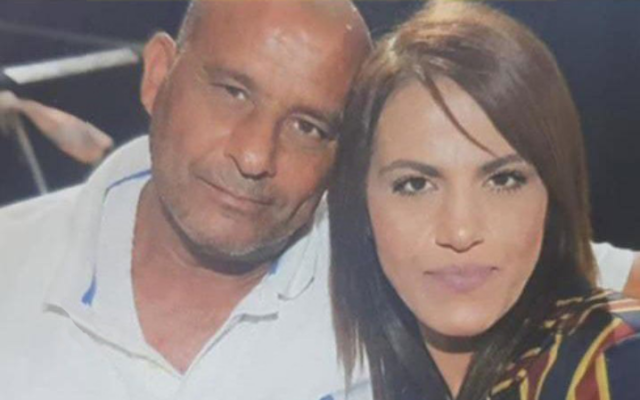 Yousef and Nawal Jaroushi were shot dead along with their 16-year-old daughter in northern Israel on June 26, 2021. (Courtesy)	A man and a woman were killed along with their teenage daughter in a drive-by shooting in northern Israel near the Arab town of Ailabun on Saturday afternoon.	A 9-year-old girl was also moderately wounded in the attack.Yousef Jaroushi, 58, his 46-year-old wife Nawal, and their 16-year-old daughter Rayan were found shot dead in a vehicle near the Ailabun Junction.	A 9-year-old girl was found by medics nearby, suffering from gunshot wounds.	Magen David Adom medics on the scene declared the deaths of the parents and the 16-year-old.	The 9-year-old was taken to the Poriya Medical Center in Tiberias, where she was said to be in moderate condition.Security forces inspect the scene where Yousef and Nawal Jaroushi were shot dead along with their 16-year-old daughter Rayan, near the Arab town of Ailabun, on June 26, 2021. (Basel Awidat/Flash90 )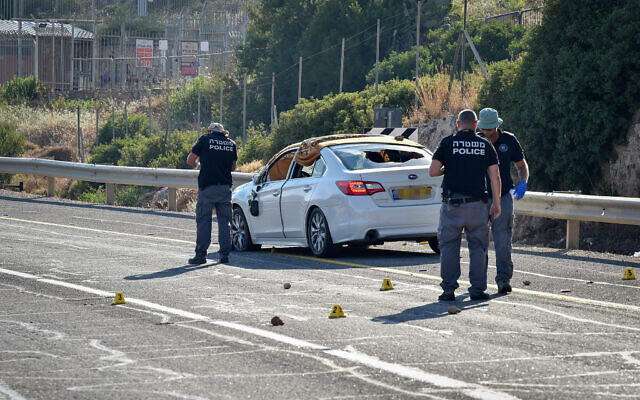 	According to the Haaretz daily, the victims are all members of the same family from Ramle, who had moved to live in the northern town of Deir Hanna in the last month.	Police said the motive was likely criminal-related.	A burnt-out vehicle with a Kalashnikov rifle was found near the scene of the shooting, according to the Kan public broadcaster.	The outlet, citing a source involved in the investigation, said the shooting was a planned ambush against the Ramle family. [The amount of violence in the Israeli Arab community is extraordinary. There is a great deal of criminal activity and ‘tribal’ type situations going on which creates the discord and conflict leading to the violence. – rdb]	Public Security Minister Omer Barlev said “there is no time to waste,” and the government must formulate a plan to curb the violence in Israel’s Arab community.	“The shootings and murders are just the tip of the iceberg, that to deal with, comprehensive solutions that pertain to many areas are required,” Barlev said.	Ra’am leader Mansour Abbas said the shooting is “upsetting and embarrassing” since the “criminals don’t differentiate between their targets and family members.”	“Unfortunately, this is the reality,” Abbas said in a Saturday interview with Channel 12 news. He added that the government, which he is part of, will move forward with implementing plans to curb the violence.	Joint List leader MK Ayman Odeh described the killings as “heartbreaking.” “Three more lives were lost, another family was torn to pieces and another girl was orphaned. How much more is possible?” Odeh tweeted. “We cannot wait for the next victim. We need an immediate plan to eradicate crime.”	The National Committee of ​the Heads of the Arab Local Authorities called on the government to take action on the matter of violence in Arab communities. [One of the real problems with the government taking action in these cases is that many of these people, even though they are living in or citizens of Israel are taught the incessant hatred of Israel and Jewish people in their schools and therefore many of the police actions end up being nearly battles with the population. It is tough to help people when they are taught to hate you. – rdb]	“Again the lawlessness is rampant and, once again, weapons in the hands of criminals cost human lives. The new government must bring justice and stop the madness immediately,” the statement read.	The killing of the family came hours after shots were fired toward a restaurant near Mahanayim Junction in northern Israel, causing substantial damage.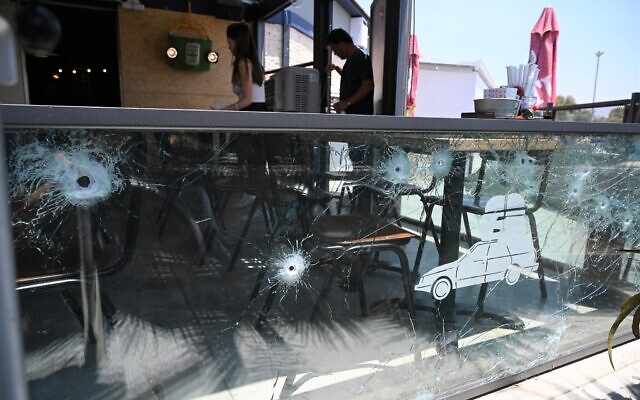 View of bullet holes on a restaurant window, at the Mahanayim Junction in Northern Israel, on June 26, 2021. (Michael Giladi/Flash90)	Some 50 bullets, fired from an automatic weapon, hit the “Route 90” restaurant shattering its windows, during the early hours of Saturday morning. 	Employees who were present during the attack were unharmed. Police said it was investigating, but could not yet determine the motive.	“There were still waiters and cooks in the restaurant who had finished cleaning. We don’t know what to think, no criminal has contacted us,” one of the owners told Channel 12 news, as police are said to be looking into the possibility of a local criminal gang demanding protection money from the restaurant owners.	According to the Ynet news site, the deadly shooting of the family near Ailabun marks 53 Arabs who have died violently in Israel since the beginning of 2021.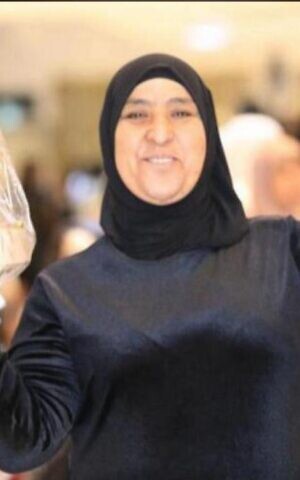 Najah Abu Ara’ar was shot dead in the southern Bedouin town of Arara, on June 24, 2021. (Courtesy)	The most recent of which was on Thursday, when 49-year-old Najah Abu Ara’ar was shot dead amid an altercation in the southern Bedouin town of Arara. She was uninvolved in the dispute, according to local witnesses.	Abu Ara’ar left her home after she heard shooting nearby, and was immediately struck by bullets as the skirmish escalated into gunfire. Her family took her to the Soroka Medical Center in Beersheba, where doctors declared her dead.	Ending the spread of violence and organized crime is a major priority for Arab Israelis. In 2020, 96 Arab Israelis were killed, by far the highest annual toll in recent memory. https://www.timesofisrael.com/parents-and-teen-daughter-killed-in-drive-by-shooting-near-northern-arab-town/ In final trip as president, Rivlin heads to US to meet Biden, PelosiPresident’s visit will also include talks with executives of American Jewish groups, meetings at UN; before departing, he thanks US president for his support for Jewish stateBy TOI staff and Jacob Magid 27 June 2021, 2:01 am 	President Reuven Rivlin departed Saturday night for the United States where he’ll meet President Joe Biden along with senior figures in Congress and top officials at the United Nations in his final foreign visit as head of state. Before taking off from Ben Gurion International Airport, Rivlin told reporters, “I am departing, for the last time as president and on behalf of the State of Israel, on a farewell visit to Israel’s closest ally and friend in the world — the United States of America.” [I am not so sure from what I have been reading concerning this current administration, just how good a friend and ally the US is with Israel today. When 75 demon-rat legislators write a letter to “Bi-dumb” the stop favoring Israel, I would say there is a problem and Israel needs to recognize that fact. The American Jewish community needs to have a major rethinking of who and what they are and where their support is supposed to be. Critical Race Theory and anti-Israel, anti-Zionism and Anti-Semitism (which is what they really are) is not the way to look at the land of their inheritance from Their Creator. – rdb]	“On my visit I will meet President Joe Biden, a true friend of the State of Israel for many years and I will thank him for his genuine concern for Israel’s security and its citizens,” he continued. “I will also hold meetings at the UN to discuss regional issues on our agenda and meet the American Jewish community which is so dear to our hearts.”	Rivlin will land in New York on Sunday morning and will hold a meeting that evening with executives of major Jewish organizations in Manhattan along with Israel’s Ambassador to the US and UN Gilad Erdan.	On Monday morning, he will depart for Washington where he will meet with Biden in the Oval Office. He will then head to Capitol Hill for a meeting with Speaker of the House Nancy Pelosi along with other Congressional leaders from both parties.	Rivlin will return to New York on Monday evening and on Tuesday hold additional meetings at the UN with Secretary General Antonio Guterres and several foreign ambassadors.	He will depart back to Israel on Tuesday evening, his office said. [good luck to Rivlin because he is meeting with a group of anti-Semites. I hope his expectations are very low.  – rdb]	On Thursday, he will spend the day with German President Frank-Walter Steinmeier and his wife Elke Büdenbender who will be in Israel on an official state visit.	Prior to his trip to the US, Rivlin held meetings with Prime Minister Naftali Bennett and Foreign Minister Yair Lapid, coordinating his messaging to Washington with the leaders of the new government.	During talks at the President’s Residence in Jerusalem, Rivlin and Bennett discussed the positions that Rivlin will present to Biden regarding key regional issues such as Iran and Israel’s objection to a US return to the 2015 nuclear deal, the Gaza Strip, and Syria.	Rivlin’s seven-year term as president is due to end on July 7, and the White House said the visit “will honor the dedication he has shown to strengthening the friendship between the two countries over the course of many years.”	The invitation to the US was extended last month by Secretary of State Antony Blinken, as the top American diplomat visited the region to help shore up a ceasefire that ended the 11-day war between Israel and terror groups in Gaza.	Rivlin, 81, will be succeeded by Jewish Agency chairman Isaac Herzog next month. Biden congratulated Herzog upon his election last month by the Knesset. https://www.timesofisrael.com/in-final-trip-as-president-rivlin-heads-to-us-to-meet-biden-pelosi/  Israel's post-pandemic recovery leaving disabled workers behind People with disabilities who were furloughed during the coronavirus outbreak are facing almost insurmountable challenges to find employment as the end to their furlough benefits looms; 'We are once again witnessing ugly exclusion of disabled people,' says advocacy group Hadar Gil-Ad |  Published: 06.26.21 , 18:55 	At the end of the month, most Israelis who lost their jobs due to the coronavirus pandemic will no longer receive unemployment benefits, but those among them who are suffering from disabilities or have special needs will face almost insurmountable difficulties as they attempt to re-enter the workforce.	Most employers, although they would likely never admit the fact, opt not to hire disabled staff when there is no shortage of available applicants for every job, leaving the unemployed disabled Israelis out in the cold.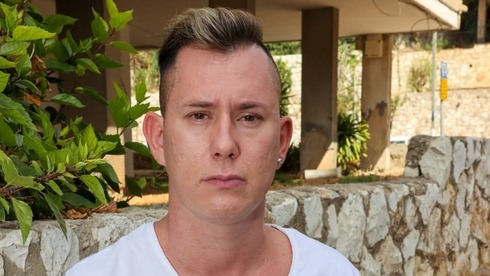 Yakir Nov: I do not want to be reliant on the state (Photo: Yariv Katz)	Yakir Nov, 33, lives with disability that was the result of trauma he suffered when he was a child. He says that despite the fact that he cannot read or write, he would be an asset to any employer. 	"My last employer was very satisfied with my work. I wish others would give me a chance," he says.	Before the pandemic, Yakir worked as a clerk at a law firm, but was furloughed shortly before the first lockdown and has been out of work since.	"I was doing fine financially until the coronavirus hit," he says. "Now I apply for every job I see that I believe I am qualified to do. With no work and no unemployment benefits I will only receive disability pay from the National Insurance Institute and that is far from enough." 	Even now Yakir has had to cut down on his expenses. 	"I started dental treatment just before the pandemic and spread the payments over 2.5 years. Now I've neglected my teeth and try to make my payments as well as continue to pay for electricity, water and food. The unemployment checks were a lifeline for me," he says.	"I do not want to be reliant on the state. I want to work. Not only in order to pay my bills. Rejecting me because I am disabled is discrimination and leaves me feeling very bad," Yakir says. MORE-https://www.ynetnews.com/magazine/article/Hyj9lxM3O Israel sending IDF team to Florida to assist with tower collapse rescue effortsHome Front Command delegation of 10 reservists to depart to Miami in coordination with US officials; Israel’s United Hatzalah EMS to send psychological assistance teamBy Emanuel Fabian Today, 10:50 pm 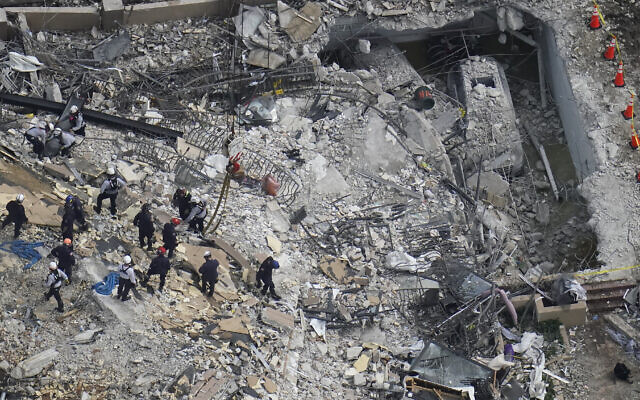 Workers search in the rubble at the Champlain Towers South Condo, in Surfside, Florida, on June 26, 2021. (AP Photo/Gerald Herbert)	The Israel Defense Forces will send a search and rescue delegation to Florida to assist with rescue efforts following the Surfside residential building collapse that left at least four dead and nearly 160 still missing.	The team of Home Front Command soldiers will head to Florida following a series of talks over the weekend between Israeli defense officials and officials in Miami, the Defense Ministry said in a statement on Saturday.	Defense Minister Benny Gantz said the move was approved in coordination with the Foreign Ministry.	“As with any national mission, the IDF and the defense establishment are ready to respond, act and assist. Every effort will be made to save lives, support the Jewish community and our friend the United States,” Gantz said.	Foreign Minister Yair Lapid said the sending of the delegation demonstrated the depth of friendship between the two nations.	“The State of Israel has no better friend than the United States, and the United States has no better friend than Israel. In such difficult moments, we stand with our American friends and the Jewish community in Florida,” Lapid said, according to the statement.	Golan Vach, a senior officer in the IDF’s Homefront Command will head the delegation, which will be comprised of around ten reservists — experts in search and rescue efforts and in engineering, as well as in social care, the military said in a statement.	The team of soldiers that is part of the “Helping Hand” operation will fly out in the early hours of Sunday, the IDF announced.	“The mission of the delegation is to assist in the life-saving efforts by mapping the challenges at the site of the destruction, assisting the Jewish community and supporting the local rescue forces,” the IDF said.	Nearly 160 people are still unaccounted for after the Champlain Towers South building in Surfside came down on Thursday.	Surfside is one of four small cities that together make up North Beach, the north end of Miami Beach, just east of the city of Miami. The area covers the top of a narrow stretch of land on the Atlantic Ocean. The area is more than a third Jewish.	The 12-story tower’s collapse has left at least four people dead and 159 missing as of Friday. Search and rescue teams are still trying to find survivors in the rubble, and the cause of the disaster is still unknown.	The missing included people from around the world, including from Israel.	Israel’s United Hatzalah, the largest volunteer emergency service, will also send a delegation of six psychological assistance professionals to assist the affected families and community.	“The purpose of the senior delegation is to provide initial psychological assistance to those who witnessed the incident and to the community, through tools that are used by us here in Israel in difficult events,” Eli Beer, the president of the EMS said in a statement.	The IDF is often one of the first countries to send humanitarian delegations to countries hit by disasters.	Israeli disaster relief delegations provided rescue and medical services after an earthquake in Turkey in 1999, an earthquake in Haiti in 2010, a typhoon in the Philippines in 2013, an earthquake in Nepal in 2015, an earthquake in Mexico in 2017, and most recently after a series of explosions in Equatorial Guinea this year.Last year, the United Nations’ World Health Organization identified Israel as having the world’s top emergency medical team. https://www.timesofisrael.com/israel-sending-idf-team-to-florida-to-assist-with-tower-collapse-rescue-efforts/ Palestinians clash with PA officers in 3rd day of rallies over activist’s deathPalestinian Authority forces fire tear gas in Ramallah; demonstrations also held in Hebron, after activist Nizar Banat died following his arrest by Palestinian security servicesBy Aaron Boxerman Today, 4:37 pmUpdated at 7:42 pm 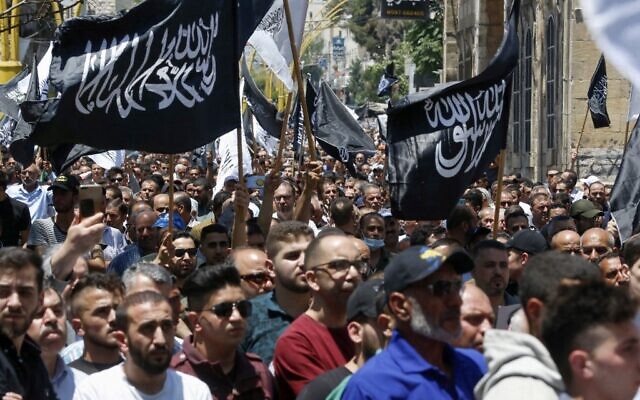 Palestinian supporters of the Islamist Hizb ut-Tahrir party lift banners during a rally in Hebron on June 26, 2021, to protest the death of Palestinian activist Nizar Banat (MOSAB SHAWER / AFP)	Palestinians clashed with security forces in Ramallah on Saturday in the third day of protests following the death of a prominent critic of the Palestinian Authority, who died earlier this week in PA custody.	Nizar Banat, known for his biting videos on social media, died on Thursday after being arrested by officers in the Palestinian security services.	According to Banat’s family members, they witnessed him being viciously beaten for eight minutes straight before officers dragged him off.	Hundreds of demonstrators gathered in downtown Ramallah’s al-Manara Circle to demonstrate against Banat’s death and call for the end of PA President Mahmoud Abbas’s 16-year reign.	“The people demand the fall of the regime,” protesters chanted. “Get out, leave us be.”	In videos from the scene, PA security forces fired tear gas into the crowd in an apparent attempt to keep demonstrators away from the presidential offices. Others, reportedly officers in civilian clothes, can be seen dragging away a demonstrator.Hundreds of Palestinians took the street in Ramallah and demanded president Abbas to leave pic.twitter.com/DNyZDslyYo— Alaa Daraghme (@AlaaDaraghme) June 26, 2021	“Collaborators! Collaborators!” some protesters yelled at PA forces as they sought to disperse the gathering. شبيحة السلطة يتعاملون بعنف مفرط مع المسيرات السلمية التي خرجت للتنديد بمقتل #نزار_بنات على يد الأجهزة الأمنية.يسقط عباس وتسقط السلطة ويسقط كلاب التنسيق الأمني pic.twitter.com/6v38JfWjB8— ibrahim sahouri (@ibrahim_sahouri) June 26, 2021	An earlier Ramallah protest led by Hizb ut-Tahrir (Party of Liberation), a pan-Islamist political organization that seeks to re-establish an Islamic Caliphate and rule by Islamic religious law, had apparently ended without incident. 	Thousands also gathered earlier on Saturday in Hebron, where Banat’s funeral was held a day earlier.	Banat, 44, had a Facebook page in which he uploaded videos critical of the Palestinian Authority. He frequently assailed senior officials in Ramallah for alleged corruption and their commitment to security cooperation with Israel. MORE-  https://www.timesofisrael.com/thousands-attend-3rd-day-of-protests-over-activists-death-in-pa-custody/ Health Ministry mulling outdoor mask recommendation, restrictions on gatheringsOfficials also said to be weighing whether to ask coronavirus cabinet to require non-vaccinated people to provide a negative test result before entering certain venues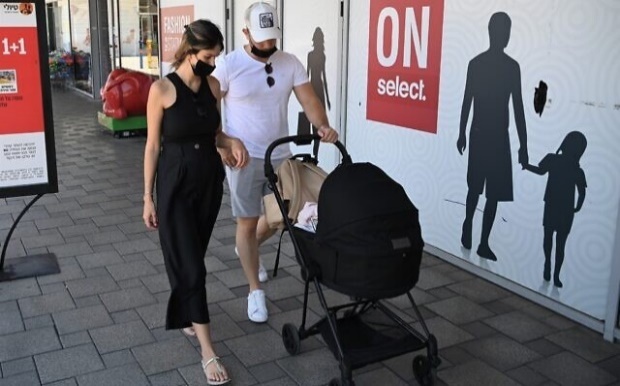 By TOI staff Today, 11:24 pm People at a shopping center in the northern city of Kiryat Shmona, on June 25, 2021. (Michael Giladi/Flash90)	Health Ministry officials are considering a recommendation which will require Israelis to return to wearing masks outdoors, as well as reimposing restrictions on the number of people who can attend gatherings, Channel 12 news reported Saturday.	The report said that health officials were likely to push the new measures at Sunday’s meeting of the newly reestablished coronavirus cabinet as COVID-19 cases continued to rise.	In addition, officials were said to be weighing the possibility of asking the coronavirus cabinet to require those who are not vaccinated to provide a negative test result before entering certain venues.	On Friday, Israel reimposed an indoor mask requirement, as over 200 new COVID-19 cases were recorded during the previous day, the highest daily caseload in two and a half months.	The Health Ministry also called on Israelis to wear face coverings when taking part in mass gatherings outdoors, and urged those in at-risk groups or who are not vaccinated to avoid gatherings.	According to Channel 12, the Health Ministry will present the coronavirus cabinet with two main strategies: the first, quickly introduce fresh limitations to bring down morbidity; the second, avoid limitations in public and in the economy, so long as there is no significant rise in seriously-ill patients.  MORE-https://www.timesofisrael.com/health-ministry-mulling-outdoor-mask-recommendation-restrictions-on-gatherings/ Bennett says virus hospitalizations are low, hopes not to reimpose restrictions‘Masks instead of restrictions, vaccines instead of lockdown,’ says PM; Roni Numa appointed to handle airport policy; 1,417 kids hospitalized with COVID-19 since start of pandemicBy TOI staff Today, 11:28 amUpdated at 11:50 am 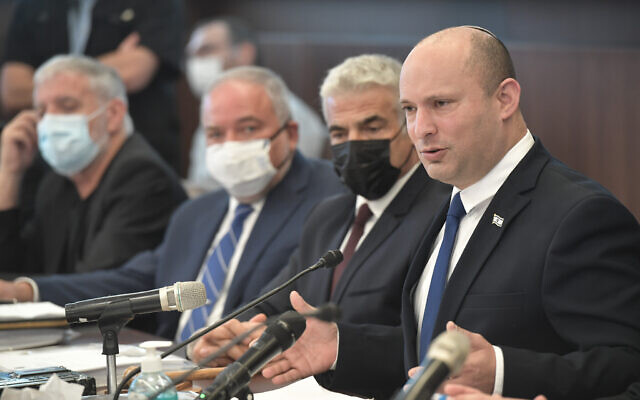 Prime Minister Naftali Bennett (R) at the weekly cabinet meeting in Jerusalem, June 27, 2021 (Kobi Gideon / GPO)	Prime Minister Naftali Bennett said Sunday that he hoped not to impose new restrictions despite a rise in the number of new virus cases, citing the lack of increase in the number of patients hospitalized.	“There is an increase in the number of cases but at the moment there is no increase in the number of people hospitalized,” Bennett said at the start of the weekly cabinet meeting. “Our strategy is the maximum protection of Israeli citizens with the minimum violation of routine.”	“Masks instead of restrictions, vaccines instead of lockdowns,” Bennett said, reiterating that parents should take their teens to be inoculated.	Bennett also appointed Roni Numa to take charge of COVID-19 policy at Ben Gurion Airport, after recent outbreaks in the country came from people who had arrived from abroad. Numa previously oversaw action to try to counter the widespread coronavirus outbreaks among Israel’s ultra-Orthodox population.	Bennett’s comments came as as two central Israel cities were downgraded from green to yellow in the Health Ministry’s color-coded ranking system on Sunday, amid a rise in COVID-19 cases said to be mostly due to the Delta variant of the virus. MORE- https://www.timesofisrael.com/cases-rise-but-hospitalizations-remain-low-as-coronavirus-cabinet-set-to-meet/ Former chief justice Naor to head Meron disaster probe with sweeping mandateMordechai Karelitz, former Bnei Brak mayor, will be Haredi voice on 3-member panel, alongside IDF’s ex-head of planning; April 30 tragedy claimed 45 lives, mostly ultra-OrthodoxBy TOI staff Today, 11:52 am 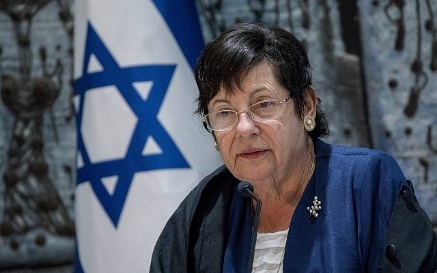 Then-Supreme Court chief justice Miriam Naor speaks at a ceremony for newly appointed judges at the President's Residence in Jerusalem on July 20, 2017. (Yonatan Sindel/Flash90)	The government’s taskforce probing the April 30 disaster at Mount Meron, which left 45 people dead and over 150 wounded, will be led by former chief justice Miriam Naor, it was announced on Sunday.	The three-member commission will also include former Bnei Brak mayor Rabbi Mordechai Karelitz and former IDF planning chief Maj. Gen. (res.) Shlomo Yanai.	At its first official meeting on June 20, the cabinet approved a proposal submitted by Defense Minister Benny Gantz and Finance Minister Avigdor Liberman to establish a governmental commission of inquiry into the disaster.	The taskforce’s members were appointed by the current Chief Justice Esther Hayut.	The new body was tasked by the government with conducting a detailed probe of the disaster and recommending specific changes to the holy site, which hosts a yearly celebration in honor of the second-century sage Shimon Bar Yochai that draws hundreds of thousands and is believed to be the largest single annual Jewish event in the world.	But the commission is also tasked with issuing recommendations for proper policies and regulations for mass events, especially religious ones, beyond Meron. MORE-https://www.timesofisrael.com/former-chief-justice-naor-to-head-meron-disaster-probe-with-sweeping-mandate/ ‘Poland will not pay’: Polish PM hits back at Lapid criticism of restitution lawMateusz Morawiecki digs in heels after Israeli FM attacks law that would set a 30-year deadline for Jews to recover seized property, barring all Holocaust claimsBy TOI staff 27 June 2021, 12:15 am 	Poland’s Prime Minister Mateusz Morawiecki hit back Friday at Israeli Foreign Minister Yair Lapid’s claim that new Polish legislation, which would bar Holocaust restitution claims in Poland, was “immoral.”	Asked about the comments at a press conference, Morawiecki, without directly addressing the claims, said, “I can only say that as long as I am the prime minister, Poland will not pay for German crimes: Neither zloty, nor euro, nor dollar.”	The legislation — which passed late Thursday evening with 309 votes in favor, zero votes opposed and 120 abstentions, according to Polish state news agency PAP — sets a 30-year deadline for Jews to recover property seized by Nazi German forces, essentially preventing any World War II-era compensation claims or appeals of past decisions. The legislation must now reportedly be approved by the Polish Senate, after being okayed by the Sejm, the lower house of Poland’s parliament.	Lapid on Thursday said that the bill was “a disgrace that will not erase the horrors or the memory of the Holocaust.”	“It is a horrific injustice and disgrace that harms the rights of Holocaust survivors, their heirs, and members of the Jewish communities that existed in Poland for hundreds of years,” said Lapid in a statement. “This is an incomprehensible action. This immoral law will seriously harm relations between the countries.”	Lapid said it was “extremely worrisome and grave” that Poland was ignoring the 2009 non-binding Terezin Declaration, which laid out guidelines for Holocaust-era property restitution.	“The State of Israel will stand as a wall of protection in defense of the memory of the Holocaust, as well as to defend the honor of Holocaust survivors and their property,” said the foreign minister.	Poland’s Foreign Ministry countered that Lapid’s comments on the bill were misguided.	“Those comments are indicative of ignorance of the facts and the Polish law,” the ministry said in a statement. 	“Poland is by no means responsible for the Holocaust, an atrocity committed by the German occupant also on Polish citizens of Jewish origin.” [Actually when you get down to the essence of the problem that vast majority of all Europe was responsible for the Holocaust. The largest population of Jews in Europe was probably Poland and it has been well documented that the people of Poland actively enabled the Nazi forces in their nation. They also were very willing and able to claim the properties that were vacated by the Jews when they were rounded up by the Nazis. – rdb]	The ministry said that the new legislation was passed because it was unconstitutional and “a gross violation of law” to have no time limit on overturning past administrative decisions.	Social Equality Minister Meirav Cohen, a member of Lapid’s Yesh Atid party, also denounced Polish lawmakers for advancing the bill.	“Polish lawmakers should bow their heads and be ashamed of the step they took this evening,” Cohen tweeted.	According to Ynet, President Reuven Rivlin wrote a letter last week to Polish President Andrzej Duda expressing his opposition to the legislation.	The law would “very much obscure our joint efforts in strengthening the relations between our countries and in securing the partnership between our nations,” Rivlin reportedly wrote. “Since I very much appreciate the relationship between us, I have decided to appeal to you that your esteemed government consider the consequences of such legislation.”	Bix Aliu, the chargé d’Affaires at the US Embassy in Warsaw, also reportedly objected to the legislation in a letter to the speaker of the Polish parliament.	“Our understanding is that this draft bill would effectively make restitution or compensation for Holocaust or Communist era property unobtainable for a large percentage of claims,” Bix Aliu wrote, according to Reuters.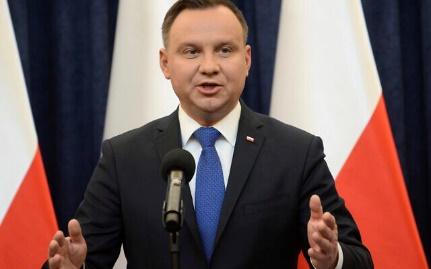 On Feb. 6, 2018, Polish President Andrzej Duda announces his decision to sign legislation penalizing certain statements about the Holocaust, in Warsaw, Poland. (AP Photo/Alik Keplicz)	Holocaust restitution in Poland is unpopular among many citizens, and Duda campaigned against it ahead of his reelection last year. Many Polish citizens believe that claims should only be addressed to Nazi Germany and that it is unfair for Poland to pay out any damages from the Holocaust era. [Have any of these people considered the value of the land and property that was literally stolen from their Jewish neighbors? I am sure the answer is not at all.  – rdb]	Poland is the only country in the European Union that has not passed comprehensive national legislation to return, or provide compensation for, private property confiscated by the Nazis or nationalized by the communist regime.	Issues of Holocaust restitution and revisionism have repeatedly plagued Israeli-Polish ties. In 2018, Warsaw passed a law that made it illegal to accuse the Polish nation or state of complicity in Nazi German war crimes. The move sparked an outcry from Israel, but the standoff largely ended when Poland agreed to amend the law to remove any criminal penalties.	Leading Israeli historians have argued that Poland consistently attempts to understate anti-Jewish atrocities committed by Poles before, during and after World War II. https://www.timesofisrael.com/poland-will-not-pay-polish-pm-hits-back-at-lapid-criticism-of-restitution-law/ IAEA: Iran must answer on monitoring, Tehran claims not obliged to replyThe U.N. nuclear watchdog on Friday demanded that Iran address the extension of the monitoring agreement that expired overnight. An Iranian envoy responded that Tehran was had no obligation to replyBy REUTERS   JUNE 26, 2021 21:06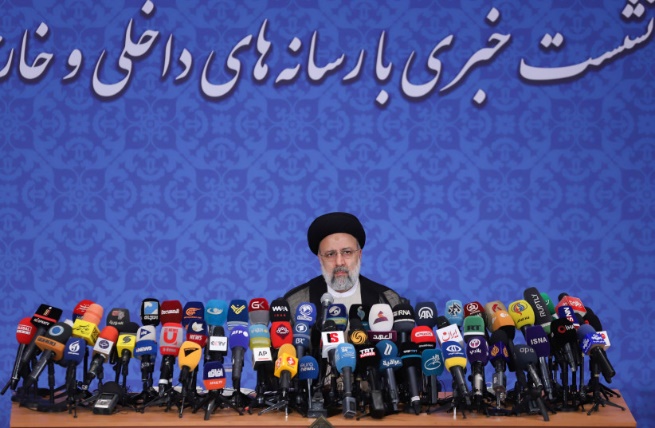 Iran's President-elect Ebrahim Raisi attends a news conference in Tehran, Iran June 21, 2021.(photo credit: MAJID ASGARIPOUR/WANA (WEST ASIA NEWS AGENCY) VIA REUTERS)	The U.N. nuclear watchdog on Friday demanded an immediate reply from Iran on whether it would extend a monitoring agreement that expired overnight, prompting an Iranian envoy to respond that Tehran was under no obligation to provide an answer.	The agreement continued the International Atomic Energy Agency's collection of data on some of Tehran's activities, cushioning the blow of Iran's decision in February to reduce cooperation with the agency.	"An immediate response from Iran is needed in this regard," the IAEA said in a statement summarizing a report by its chief Rafael Grossi to its 35-nation Board of Governors that was also seen by Reuters.	Grossi wrote to Iran last week "to understand Iran's position regarding the possible continued collection, recording and retention of data," the report said. As of Friday, Iran had not indicated if it intended to maintain the arrangement, it said.	Iran's ambassador to the IAEA, Kazem Gharibabadi, "said that Iran was not required to comply" with the IAEA head's request, Iran's semi-official news agency Tasnim reported.	Washington believes Tehran should engage the IAEA without further delay and a failure to do so would contradict Iran's stated desire for both to resume compliance with the 2015 Joint Comprehensive Plan of Action nuclear deal as soon as possible, said a U.S. State Department official. [So long as Washington continues on the path they have decided to tread, Iran will do anything it wants to do and totally ignore the US, EU, UN and IAEA. They know they are dealing with incompetent paper tigers and are thrilled. When the demon-rats stole the Trump election they pretty well opened the door for Iran to do whatever it wants. – rdb]	"Iran should engage the IAEA without further delay to ensure appropriate measures remain in place so the IAEA's continuity of knowledge on JCPOA monitoring can be readily re-established," the U.S. official said on condition of anonymity.	Iran and the United States have been holding indirect talks on reviving the 2015 nuclear deal between Tehran and major powers that imposed restrictions on Tehran's nuclear activities in exchange for lifting international sanctions.	The Vienna talks, which began in April, are now in a pause that had been expected to last until early July, but failure to extend the monitoring accord could throw those negotiations into disarray.	"Regarding the IAEA, this remains a serious concern," U.S. Secretary of State Antony Blinken, speaking before Grossi updated the board, told a news conference in Paris alongside his French counterpart, Jean-Yves Le Drian. "The concern has been communicated to Iran and needs to be resolved."	The United States abandoned the deal under then-President Donald Trump in 2018 and reimposed harsh U.S. sanctions, prompting Iran to respond by violating many of its restrictions.SIGNIFICANT DIFFERENCES WITH IRAN	One of Iran's moves to reduce compliance was its February decision to end the deal's extra IAEA monitoring of some nuclear activities. The temporary agreement continued that monitoring and a one-month extension ended overnight.	Officials on all sides have said there are major issues to resolve before the nuclear deal can be revived."We still have significant differences with Iran," Blinken said, adding that he hoped a resumption of talks in the coming days could settle them. "We are just not there yet."	Le Drian echoed that.	"We're waiting for Iranian authorities to take the final difficult decisions to allow for the revival of the 2015 nuclear deal," he said. https://www.jpost.com/middle-east/iran-news/iaea-iran-must-answer-on-monitoring-tehran-claims-not-obliged-to-reply-672129  [The current group of Trolls running the government in DC are either dreadfully stupid or just plain evil and I and reasonably sure it is the latter. – rdb]US said to weigh removal of sanctions on Iran’s Khamenei amid nuclear talksReport says move was brought up during indirect Vienna negotiations, as part of American compromises to get Iran to return to the 2015 dealBy TOI staff and Agencies Today, 8:44 pm 	The United States is considering lifting sanctions on Iran’s Supreme Leader Ali Khamenei in an attempt to revive the 2015 nuclear deal, sources familiar with the matter told NBC News on Saturday.	The sources said that the move was brought up during indirect nuclear talks between the US and Iran in Vienna, as part of a series of potential compromises by Washington to get Tehran to return to the 2015 deal with full compliance.	On Wednesday, Iranian President Hassan Rouhani’s chief of staff said the US would lift some 1,040 sanctions implemented during the Trump era on vital Iranian economy sectors such as oil and shipping, as well as remove several senior officials from its blacklists.	Officials who would have sanctions removed included several figures from Khamenei’s inner circle, he said.	There was no official announcement on either report from the US. MORE-  https://www.timesofisrael.com/us-said-to-weigh-removal-of-sanctions-on-irans-khamenei-amid-nuclear-talks/ [the  US demon-rats cave into Iran. A travesty. – rdb]Massive exercise in Black Sea with US comes after Russia warningRussia has warned the US and UK not to “tempt fate” in the Black Sea. The Black Sea is only one place where there are naval tensions.By SETH J. FRANTZMAN   JUNE 26, 2021 15:50	On June 21 the US Sixth Fleet announced it would participate in the Sea Breeze exercise that will take place from June 28 to July 10. The US says that “this year’s iteration has the largest number of participating nations in the exercise’s history with 32 countries from six continents providing 5,000 troops, 32 ships, 40 aircraft, and 18 special operations and dive teams scheduled to participate.” 	This is important because it comes days after a UK warship and Russia appeared to clash off the coast of Crimea. Ukraine claims Crimea, but Russia annexed the area in 2014. There have been other tensions between Russia and Ukraine and Russia and the US, increasingly at sea in recent years. Ukraine is fighting a war against Russian-backed separatists in eastern Ukraine. Russia has warned the UK against what it sees as provocations.  	This means that this year’s exercise, as large as it is, has more ramifications for the region. The US says that “Ukraine and the US are cohosting the exercise in the Black Sea with participation and support coming from 32 countries in total: Albania, Australia, Brazil, Bulgaria, Canada, Denmark, Egypt, Estonia, France, Georgia, Greece, Israel, Italy, Japan, Latvia, Lithuania, Moldova, Morocco, Norway, Pakistan, Poland, Romania, Senegal, Spain, South Korea, Sweden, Tunisia, Turkey, Ukraine, United Arab Emirates, United Kingdom, and the United States.” 	Of interest here is that Israel is participating alongside new peace partners such as the UAE. In addition Israel and Turkey are participating, despite tensions between the two. It is apparently not the first time Israel participated, the country also took part in 2012. Another angle that is interesting is the number of ships and the fact that the drill will concentrate on complex operations such as “amphibious warfare, land maneuver warfare, diving operations, maritime interdiction operations, air defense, special operations integration, anti-submarine warfare, and search and rescue operations.” 	Naval joint drills are increasingly important. Israel hosted Noble Dina, a naval drill, back in March. France and Cyprus joined Israel and Greece for the first time. Egypt and Greece have been working more closely together in recent years and the UAE has begun to play a greater role in the Eastern Mediterranean via close work with Greece. Israel and the UAE also participated in the Greek-led Iniochos drill in April. Israel, Italy, the UK and US also trained with F-35s in Italy earlier this month in a drill called Falcon Strike. 	According to Reuters, Russia has warned the US and UK not to “tempt fate” in the Black Sea. The Black Sea is only one place where there are naval tensions. Last year Turkey threatened Greece repeatedly and the country’s came close to possible conflict. The US has expressed support for Greece and Cyprus. However, maritime issues matter because Israel, Greece and Cyprus want to construct an East Med pipeline and they are part of a gas forum with Egypt. In addition. Israel has received two new Sa’ar 6 advanced corvette warships in the last year. This is important for Israel’s naval footprint and the wider region. 	Last week British and American F-35B Lighting II Joint Strike Fighters flew anti-ISIS strike missions from the UK Royal Navy aircraft carrier HMS Queen Elizabeth (R08), according to USNI news. It was “a first for the U.K. in a decade, defense officials confirmed to USNI News on Tuesday.” According to the report the F-35s from the Royal Air Force  were from the 617 Squadron, “The Dambusters” and they flew anti-ISIS operations.  “The involvement of HMS Queen Elizabeth and her air wing in this campaign also sends a wider message. It demonstrates the speed and agility with which a U.K.-led Carrier Strike Group can inject fifth generation combat power into any operation, anywhere in the world, thereby offering the British government, and our allies, true military and political choice,” Commodore Steve Moorhouse, commander of the U.K. Carrier Strike Group, said in a statement. 	The Queen Elizabeth Carrier Strike Group left the UK on may 22 and is in the Mediterranean Sea, heading eventually to the Indo-Pacific region. “The [ship] escorts from the Royal Navy include Type 45 destroyers HMS Defender and HMS Diamond, Type 23 anti-submarine frigates HMS Kent and HMS Richmond, the Royal Fleet Auxiliary’s RFA Fort Victoria and RFA Tidespring, and an unspecified Astute-class nuclear attack boat. The group also includes Dutch frigate HNLMS Evertsen (F805) and U.S. Navy destroyer USS The Sullivans (DDG-68),” USNI reports. It was HMS Defender that ran into tensions with Russia last week. Russian jets and ships have shadowed the British ship. Russia is now doing drills in the Mediterranean. Russia says it does not rule out a “tough response” to the UK. This sets the stage for a week or more of tensions.   https://www.jpost.com/middle-east/massive-exercise-in-black-sea-with-us-comes-after-russia-warning-672105  [It could very interesting to see if the NATO group and those pushing Russia’s buttons get to the point that they may regret it. Russia not a country amenable to push very far and the leadership in most of the NATO countries is dreadfully weak and indecisive. – rdb]Dr. Fauci 'caught lying' to Congress after book exposes details of Wuhan lab-linked grant, lawmaker saysThe grant was given to a nonprofit that previously worked with the Wuhan lab some experts have linked to the origins of COVID-19By Audrey Conklin | Fox News   26 June 2021	Devin Nunes R-CA., and Fox News legal analyst Gregg Jarrett weigh in on the embattled doctor on 'Hannity'	Lawmakers are reacting to reports that Dr. Anthony Fauci initially resisted a Trump-era order to cancel a controversial research grant from the National Institutes of Health (NIH) linked to the Wuhan Institute of Virology in April 2020.	Fauci, who leads the National Institute of Allergy and Infectious Diseases, initially resisted a White House directive to cancel the NIH grant to EcoHealth Alliance — a nonprofit conducting research on coronaviruses that had previously worked with the Wuhan lab some experts fingered as the origin of COVID-19 . He later "reluctantly agreed" after learning then-President Trump was directly behind the order, according to an upcoming book by Washington Post reporters Yasmeen Abutaleb and Damian Paletta. 	In the book titled, "Nightmare Scenario: Inside the Trump Administration's Response to the Pandemic That Changed History," Abutaleb and Paletta provide a behind-the-scenes account of how Fauci and his colleagues at the National Institutes of Health responded to the White House’s directive.	In June of 2020, however, Fauci said the grant, worth a remaining $370,000, was "canceled because the NIH was told to cancel it," and he didn't "know the reason" behind the White House's order during a House Energy and Commerce hearing after Rep. Marc Veasey, D-Texas, asked why the Trump administration cut off NIH funding for EcoHealth.	Lawmakers on the House Energy and Commerce Committee are now reacting to the book excerpt in comparison to Fauci's June 2020 comments before Congress and are repeating calls for an investigation into the virus's origins and Fauci's firing.	Fauci did not immediately respond to inquiries from Fox News.	"Dr. Fauci is so obsessed with maintaining his own relevance and downplaying President Trump’s role in combatting this crisis that he’s once again been caught lying," Rep. Buddy Carter, R-Ga., told Fox News. "We need someone leading the pandemic response and our investigation into its origins who is more concerned with the truth than their own PR campaign.  It’s time for Dr. Fauci to go."	House Minority Whip Steve Scalise, R-La., said "there are many unanswered questions that can only be answered with a full investigation by Congress." 	"It is perplexing that [House Speaker] Nancy Pelosi refuses to allow any formal investigation into the origins of COVID," he said, adding that "without a real complete and transparent investigation…we have not been able to get the answers the American people deserve," but Congress "will not stop working to get the facts."	Scalise and more than 200 House Republicans have called on Speaker Nancy Pelosi to direct committee chairs to investigate the origins of the virus and devote congressional investigatory resources to examining claims that the novel coronavirus pandemic stemmed from a lab leak at the Wuhan Institute of Virology which the Chinese Communist Party "covered" up. 	Rep. Markwayne Mullin, R-Okla., called the discrepancies between Fauci's hearing comments and the book excerpt "very concerning," saying it "goes to show just how important it is to have full investigation into the origins of COVID-19."	"We owe it to the American people to find answers about how the pandemic happened and what Dr. Fauci knew and when he knew it," he said.	Rep. Michael Burgess, R-Texas, said he became concerned about early reports of COVID-19 when it was being described as a new respiratory virus in December of 2019, and in February of 2020, he "called on Energy and Commerce Committee Democrats to hold hearings to ensure that America was prepared if the virus came to our shores, and that we understood exactly of how this virus originated."	"Clearly over the last year, we have learned a great deal of the behavior of this virus and we have seen statements by experts change over time as more is learned," Burgess said. "Dr. Fauci should be given and accept the opportunity to come before the committee again to provide, under oath, a fuller context to remarks attributed to him over the last year."	The NIH’s decision to fund research at the Wuhan Institute of Virology is an ongoing point of contention between Fauci and several Republican lawmakers. Sen. Rand Paul and others have alleged that Fauci was aware scientists at the Wuhan lab were conducting "gain of function" research on the virus – a charge Fauci has adamantly denied.https://www.foxnews.com/politics/lawmakers-fauci-nih-grant-reports  [Nancy Pantsi is much too concerned about the ‘unarmed Jan 6 assault’ DC where the only person killed was an unarmed veteran for her to have any time to worry about a virus and its origin that allegedly killed 600K Americans. Actually I would not be surprised if the Jan 6 affair was instigated by Nancy Pantsi and she and Schumer along with the so called ‘leadership’ of the DNC didn’t have their dirty little fingers in directing the trash that Fauci was doing in the first place. I would like to see the financial relationship between the DNC and Willie the evil halfwit Gates and his foundations. – rdb]Snowden declares 'end of case against Julian Assange' after newspaper reveals LIES by key witness in US extradition case 27 Jun, 2021 01:15 	Key accusations in the case against Wikileaks co-founder Julian Assange, who faces up to 175 years in prison if extradited to the US, are reportedly based on testimony from convicted fraudster who admitted to media he was lying. 	Sigurdur Ingi Thordarson, Icelandic citizen and former Wikileaks volunteer turned FBI informant for $5,000, has admitted to Icelandic newspaper Stundin that he fabricated important parts of the accusations in the indictment. 	In an article published on Saturday, Stundin details several occasions of Thordarson now denying his own testimony, claiming that Assange never instructed him to carry out any hacking. 	The newspaper points out that even though a court in London has denied extradition of Assange to the US on humanitarian grounds, it still sided with the US when it came to claims based on Thordarson's now-denied testimony. For instance, the ruling says that “Mr. Assange and Teenager failed a joint attempt to decrypt a file stolen from a “NATO country 1” bank,” where "NATO country 1" is believed to refer to Iceland, while "Teenager" – to Thordarson himself.	However, he now reportedly claims that the file in question can't exactly be considered "stolen" since it was assumed to have been distributed and leaked by whistleblowers inside the bank and at the time many people online were attempting to decrypt it. That's because it allegedly contained information about defaulted loans provided by Icelandic Landsbanki, the fall of which in 2008 led to a major economic crisis in the country.  	Thordarson also provided the publication with chat logs from his time volunteering for Wikileaks in 2010 and 2011, showing his frequent requests for hackers to either attack or get information from Icelandic entities and websites. But, according to Stundin, none of the logs show that Thordarson was asked to do that by anyone inside Wikileaks. What they do show, according to the newspaper, are constant attempts by the organization's volunteer to inflate his position, describing himself as chief of staff or head of communications. 	In 2012, Wikileaks filed criminal charges against Thordarson over embezzlement and financial fraud. He was later sentenced for both in Iceland. 	Stundin also cites Ogmundur Jonasson, then-minister of interior of Iceland, who says US authorities were going out of their way to get Assange. MORE- https://www.rt.com/news/527699-assange-key-witness-lies   [It would be wonderful if this never ending saga was over because then Assange could blow the whistle on a host of individuals. I am sure he has dirt on half of DC just like Epstein had. – rdb]School district facing 2nd claim of free speech violationsLawsuit charges officials tried to censor Christian teacher's private, off-duty commentsBy Bob Unruh 	Published June 26, 2021 at 6:47pm 	For the second time in just days, a lawsuit has been filed against officials in the Grants Pass, Oregon, school district for allegedly trying to cut off a staff member's First Amendment speech rights.	In this case, also brought by the Pacific Justice Institute, officials are accused of injuring middle school teacher Ryan Clark.	A faculty member at South Middle School, PJI reported, Clark is a devout Christian "who spends many of his off hours engaging in open-air evangelism at various events and locations." "Clark believes that to convince those who hear his message to repent and believe the gospel, he needs to warn them about sin and its eternal consequences," PJI reported.	That takes him directly into the buzz saw of agenda-driven requirements that today's society has for those who believe, and speak out, on the biblical views of marriage, gender and sexuality, the PJI said.	"Fellow teachers attending events where Clark has preached have taken offense to the views he has publicly expressed and reported him to his school’s principal in hopes of getting him fired," the legal team said. "Following an investigation into Clark’s conduct, the principal absolved Clark of any wrongdoing. Oregon’s Teacher Standards and Practices Commission, in fact, found insufficient cause to charge him with professional misconduct.	"Still, despite acknowledging that Clark did not check his First Amendment-protected freedoms of speech and religion at the schoolhouse gate by virtue of accepting employment as a teacher with GPSD, district officials saw fit to try and restrict Clark’s exercise of those freedoms: district officials forbade Clark from preaching about sin’s eternal consequences, calling his speech 'hateful' and accusing him of 'invoking feelings of insecurity and fear.'"	The school also banned him from speaking at any youth gatherings in the district, which would prohibit him from teaching Sunday School classes or working with his church's youth group. 	"First Amendment jurisprudence is clear: Public-school teachers are as free as any other citizen to speak their minds about issues of public concern, including issues of public morality,” said Ray Hacke, PJI’s Oregon-based pro-bono attorney.	"First Amendment jurisprudence is also clear that government officials cannot show hostility toward religious viewpoints concerning marriage, gender, and sexuality. That’s exactly what GPSD did – they even put it in writing."	Hacke has on his side the opinion from the Supreme Court, where in Masterpiece Cakeshop Justice Anthony Kennedy chastised the radically left Colorado Civil Rights Commission for demonizing people who hold biblical views.	"Hacke also noted that in Obergefell v. Hodges – the case that made same-sex marriage legal nationwide – Justice Kennedy wrote in the majority opinion that 'many who deem same-sex marriage to be wrong do so based on decent and honorable religious and philosophical premises,'" PJI said.	Brad Dacus, chief of the organization, said school officials have no right to restrict the teacher's speech even if his views are unpopular.	WND previously reported PJI took action against the same district for two teachers who proposed a policy to their district to address the complex issues when students struggle with gender identity.	The teachers, Rachel Damiano and Katie Medart, were placed on administrative leave by the district. They had started a grassroots organization called "I Resolve" to address education policies on gender-identity disputes, and to offer solutions that would let teachers continue teaching without violating their consciences and honoring parental rights."The Supreme Court has made clear that educators don't check their freedom of speech at the schoolhouse gate when they accept employment with public school districts – they have as much right to speak out against district policies they consider harmful as any other citizen. The school district erred egregiously here in punishing Rachel and Katie for daring to take the stand they did," Hacke explained in that case.	Egregiously, the two had consulted with school officials in preparing their proposal and Kirk Kolb, the superintendent, even indicated he'd bring it up to the board members, who are defendants along with him, Principal Thomas Blanchard and the district.	But when they promoted their ideas in a video that they created on their own, the two teachers were put on leave "pending an investigation."	They were told that five other school workers had complained that their Christian beliefs were "anti-transgender" and therefore unacceptable.	The district's decision to publicize the dispute led to threats against the two teachers. But Kolb failed to reveal that he had met with the women during the development of I Resolve, and provided feedback on a draft proposal.	The case seeks a court order returning the teachers to their jobs, a determination that such school censorship is illegal, and compensatory damages. https://www.wnd.com/2021/06/school-district-facing-2nd-claim-free-speech-violations/ [the real issue is was he preaching during school or in his off time and not at school events. – rdb]Soros quietly drops $200,000 backing another far-left prosecutor in VirginiaJoe Schoffstall - Jun 16 	Liberal billionaire George Soros continues his push for his preferred left-wing prosecutors across the country, this time quietly racking up a guaranteed victory with $200,000 spent in Norfolk, Virginia. 	Soros's cash infusion, which has slipped under the radar, includes $157,000 from his Justice & Public Safety PAC and $41,500 from his Democracy PAC to Ramin Fatehi, a state and federal prosecutor who won a three-way Democratic primary on June 8. He is now the only candidate on the ballot for the November general election for Norfolk's commonwealth's attorney.	Fatehi is the latest in a string of prosecutor candidates Soros has backed to reshape the Virginia criminal justice system. In 2019, Soros provided a significant cash infusion to three winning progressive candidates, Parisa Dehghani-Tafti in Arlington County (nearly $1 million from Soros); Buta Biberaj in Loudon County ($850,000 from Soros); and Steve Descano in Fairfax County ($600,000 from Soros). Soros also pushed $5,000 to Jim Hingeley in Albemarle County. 	However, unlike the other areas, most of that race's funds did not come from Soros, but rather Sonjia Smith, a Democratic megadonor in Virginia politics. MORE- https://www.msn.com/en-us/news/opinion/soros-quietly-drops-24200000-backing-another-far-left-prosecutor-in-virginia/ar-AAL7cus Commentary:Collapsing Narratives, Converging Catastrophes
By Steven Yates|June 26th, 2021
	Mike Lindell, the MyPillow guy, has been quoted several times as saying he believes Trump will be reinstated as president later this year (he mentioned August). I’m very doubtful of this, if for no other reason that, realistically, at this point it would take military action, and I don’t think our “woke” military would do it.
	That aside, the U.S. is clearly facing an onrushing conjunction of crises likely to hit around that time, if not sooner. First, the number of voters convinced that last year’s election was stolen refuses to budge regardless of the volume of the Establishment’s denials and ridicule — and no matter the lawfare being waged against Sidney Powell, Lin Wood, Rudy Giuliani, Lindell, and others. If anything, the Establishment appears terrified of what will turn up in Maricopa Co., Arizona, and that calls for independent audits will spread to other states.
	This is America’s collapsed and partly delegitimized political system. All the propaganda about how talk of a stolen election “threatens democracy” is just that: propaganda. The U.S. has not been an actual democracy, answering even to a majority of voters, at any point in our lifetimes. Gilens & Page showed this. That article is dense and restrained in its conclusions, but worth slogging through.
	The approved narrative about the election could collapse, and if it does, a reckoning of some sort is inevitable. It might not happen this year, but it will happen eventually.
	And this is not the only narrative at risk of losing all credibility.
	If you want to see what a collapsed approved narrative looks like, think of the theory that the coronavirus said to cause Covid-19 evolved in bats and jumped to humans, possibly through an intermediary species, in a Chinese “wet market.”
	As recently as six months ago, if you said that the cause of Covid came from the Wuhan lab, you were an “unhinged conspiracy theorist.” Even though the “evidence” for the coronavirus’s natural origins was never more than educated guesswork.
	And when veteran science author Nicholas Wade published his carefully written and very detailed treatise on the subject, factors supporting the “lab leak theory” became impossible to ignore.
	Wade has his detractors. For example, this. That’s the quality of the criticism, and added evidence that in our long-collapsed higher educational system, logic is either no longer taught, or taught so badly that graduates who profess to be educated have no idea what attacking ad hominem means or what is wrong with doing it. SJWs and wokesters clearly don’t understand the concept.
	But never mind all that. We now know that at least three Wuhan lab workers got sick as early as November, that the Chinese tried to cover up what was happening in Wuhan, and that even the Bidenista regime has now called for an investigation of the matter. Add Fauci’s emails, which strongly indicate something I’ve argued since last year: our Establishment, of which Fauci is a card-carrying upper-echelon member, has been bankrolling dangerous coronavirus research in China for years!
	It is one more small step to another forbidden idea: that this thing did not merely come from the Wuhan lab, but was engineered as a bioweapon. The only remaining question then is: who were the bioweapon’s prime movers? Was it the Chinese Communist Party, was it the American Deep State out to attack or possibly set up China? Or did both cut a deal with GloboCorp, the globalist ownership class that wants a world government that would answer to its corporations?
	One of the things bothering me about the idea that China is fully to blame for the disaster is that among the first to be infected with Covid outside China were members of the leadership in Iran. The Chinese and the Iranians (1) are a good distance away, suggesting that the appearance of Covid there was not an accident, but (2) China and Iran are closer to being allies than they are enemies.
	Would the Chinese have infected the Iranians on purpose? I don’t think so. The American Establishment hates Iran, though. And behind the American Establishment is, of course, GloboCorp. Iran is one of the few countries left without a central bank controlled by the Rothschild-Rockefeller axis; but for the U.S., or the U.S. and Israel together, to try to take down Iran militarily the way the U.S. did Saddam Hussein’s Iraq would be suicidal. This opens the door to other options.
	The virus seems designed (1) to bring direct harm to the elderly and those with compromised immune and respiratory systems, removing “useless eaters” from society; (2) to set the stage for the mass media induced panic we have seen across the globe, over something not especially deadly to the rest of the population, leading to the lockdowns, travel restrictions, the economic destruction we’ve seen; and where possible, political destabilization; and (3) by way of all these, the redistribution of power and wealth upwards.
	Who, after all, has profited the most from this debacle? The answer: Western globalist billionaires.
	Is it not at least conceivable that this whole affair has been one of the final phases of the global war against “populism” (i.e., those who reject economic domination by the world’s globalist centralizers) and financially independent middle classes everywhere?
	How long before the approved narrative, that this whole thing has just been an unfortunate accident (even if the virus came from the Wuhan lab) collapses? What will the reckoning look like? Will pitchforks come out and heads roll (so to speak)?
	It gets worse.
	As everyone knows, the experimental mRNA vaccines were rushed out at the start of this year. As everyone also knows, none have received actual FDA approval but only “emergency use authorization.” The fact that previous vaccines have required years of testing and refinement has been dropped down the Orwellian memory hole. We are not even allowed to say that the inventor of mRNA technology has expressed great hesitation about using it. Big Tech has been routinely censoring exposés on the effects of spike proteins and deplatforming critics despite often impeccable credentials.
	All roads have clearly led to the mRNA vaccines. This explains the near-brutal suppression of information about other cures for Covid: hydroxychloroquine, ivermectin, and other products known to be safe (the first has been in use for decades, after all!). Or just the benefits of common sense cleanliness, sound nutrition, sunlight, exercise, the ability to destress, and get sound sleep: all conditions of genuine public health practices never emphasized because they do not bring profits to the multibillion dollar pharmaceutical industry (Big Pharma) — and voided by locking people indoors!
	The corporate media wing of the Establishment is propagandizing us worldwide about something no one can know for sure: that these vaccines are both effective and safe. Americans are told that coronavirus rates are dropping where the majority of people are vaccinated. My own research tells me otherwise: Chile where I’ve lived for nine years now has now vaccinated almost two thirds of its population, and we are one of the most locked down and travel-restricted places in the world, with thousands of PCR-test positives (not actual cases of Covid, mind you!) reported daily.
	The truth is, the number of injuries and deaths from these mRNA injections is much higher than you’ll ever hear from the Establishment. In the first four months of their use, these injections killed more people than all earlier vaccines combined from mid-1997 until the end of 2013 (15 and a half years). By April 2021, Americans were experiencing roughly 30 deaths per day. Now some might retort that 30 deaths per day is a small number to weigh against the tens of millions who have been vaccinated. But remember one absolutely crucial: no one knows the long term effects of these injections! 
	The worst case scenarios hold that the spike proteins, already known to cause clotting in some patients which can lead to strokes and heart attacks, will work its damage cumulatively on the vaccinated person’s blood, cell walls and organs, and eventually brain, causing a combination of immune system collapse, organ failure, dementia, and death. These scenarios envision cases to begin surfacing in large numbers in about two years.
	I do not know that this will happen, of course. I’m not a doctor or a virologist, but I know of doctors who are warning people not to take the vaccines and other medical professionals who are refusing.
	Some of the admittedly wilder stuff coming my way contends that what this campaign is about is not a restoration of normality but long term depopulation.
	My wife and I have been to the Georgia Guidestones, a monument the origins of which are enshrouded in mystery. In several languages, it urges the reduction of the world’s population to 500 million, to “restore balance with nature.”
	Bill Gates and others of GloboCorp’s billionaire superelite class have often spoken about the need for “population control.”
	Thus far, Fox News’s Tucker Carlson is the only person anywhere near the mainstream asking the forbidden question, “How many Americans have died after taking the Covid vaccine?” How many people are gambling their lives because they’ve been told by the Establishment that getting a Covid vaccine is the way back to “normalcy”?
	It is clear: we already see three stages of vaccine compliance. First are those lining up to get the jab, seeing it as the fastest path back to a normalcy that probably isn’t coming. Second are those who are hesitant (notice how vaccine hesitancy is now a public heresy), but able to be incentivized through cash bonuses, free food, etc. The third stage punishes those who do not respond to the incentives with job losses, refusals of college re-enrollment, restrictions on movement, or other hardships.
	People are already being fired from jobs for refusing to get jabbed, or simply resigning.
	This means we are presently moving from Stage Two to Stage Three.
	In fourth stage, criticisms of the mRNA vaccines are not merely censored but actually criminalized, perhaps labeled as akin to domestic terrorists, long one of the Establishment’s favor forms of demonizing. In the fifth stage, paid enforcers with lists of refuseniks go from door to door and offer them a choice between getting jabbed and going to jail.
	These things will happen if the powerful want them to happen.
	More important for our purposes here: what happens if some version of the scenario above actually begins, and the number of clearly vaccine-related deaths grows to the point where it becomes impossible to hide?
	Will this approved narrative, over the safety of these mRNA vaccines, collapse as quickly as did the narrative about the origin of the coronavirus?
	What then? With hundreds of millions of people vaxxed worldwide, I have no trouble envisioning a mass panic if “their” governments and approved media outlets start sending out messages like, “There might be a problem with the vaccines for Covid.”
	Especially if another Nicholas Wade appears, with another detailed essay about vaccine injuries, assembling all the information we have about the effects spike proteins have on body systems, and the essay appears on a heavily-trafficked website such as Medium.
	It is quickly reproduced and circulated, so that what it contains can’t be suppressed.
	When people begin to fear for their lives in large numbers, their behavior changes radically!
	This is as much a recipe for catastrophic breakdown as would be the deaths themselves! More so than the realization that we have an illegitimate administration in the White House every thought of being!
	This, I think, is one of the reasons the Establishment is doing everything it can to contain the spread of information about vaccine injuries and deaths.
	And should this fail to work, perhaps creating yet another more immediate crisis will.
	Enter the cyberattack on Colonial Pipeline in early May, in which a hacked password led to a shutdown and the crippling of gas distribution across several states for a few days. The warning was clear: more cyberattacks (to be blamed on Russia, naturally, when they aren’t blamed on China) could be imminent.
	Last week as I write this, I learned of an “event” which shut down websites of several major airlines and banks for several hours. That was Wednesday, June 16. Was that a cyberattack? We don’t know, but no one ruled it out. It wasn’t the first such “event,” and doubtless won’t be the last.
	How many more “events” are coming?
	Or is a Big One (we’ll call it) on the way?
	A major cyberattack could force the shutdown of a significant portion of the electric grid for an indeterminant amount of time. Not to mention the potential for theft of personal information and resources. In a digitized world in which everything is connected to everything else, this is a clear and present danger.
	Here is one depiction of what might ensue, and I repeat the advice of earlier articles to get out of big cities while you still can.
	Effects of vaccines, whatever they are, will quickly become the least of people’s worries!
	When GloboCorp’s mouthpieces are working to protect what may be their primary agenda for this decade, which is to gain global domination while they can, they won’t hesitate to distract from that with other on-the-ground crises of their creation (not “the Russians”).
	That would solve the problem of other approved narratives that are either collapsing or on the verge of doing so — including the one about an economy actually “recovering” despite being based entirely on gazillions and gazillions of dollars of printed money.
	Many of us have become convinced that GloboCorp wants world domination by 2030. Why? Because its major mouthpieces have said so. See also here. Those aren’t “conspiracy sites.” Their authors may write in code (“sustainability,” “inclusion,” “ending poverty,” etc.), but otherwise they’re quite open about it. What they plan will require a degree of centralization and technocratic controls never before seen.
	Why the rush? Simple. As I’ve said before, the Internet democratized information. Anyone could research and learn about, and eventually write about, anything that interested them.
	The fact that all the significant events of the past hundred years, with very few exceptions, have led in a single direction — toward global dominance by a few extremely wealthy and well-placed families — came to interest me.
	This was after I’d realized, based on my investigations into matters of race, sex, affirmative action, and preferential hiring, that academia was more about perpetuating leftist ideology and agendas than it was finding and communicating truth. Why would those be the only arenas compromised?
	I was hardly alone. By the middle of the last decade the number of people who understand that something was going on behind the scenes, that both “the experts” and mass media were lying to them on a routine basis, was approaching a critical mass.
	This was very dangerous to GloboCorp’s owners. Especially with rising opposition movements and “populists” being elected to public office all over the world!
	As I’ve insisted for five years now, Trump became president because all the mainstream-approved narratives had collapsed: lost credibility with a critical mass of voters.
	Now with Trump gone following the jankiest election in U.S. history and an abundance of evidence that there is far more to this “pandemic” than meets the eye, things are coming to a head.
	The superelites either shut down these trends, including locking down the democracy of information, or they face an existential threat.
	In a nutshell, we may have the best and most elegant explanation for the converged catastrophes of our time: a weaponized coronavirus, a stolen election, experimental vaccines being forced on an increasingly reluctant public, cyberattacks and other “events,” deplatforming and censorship, and the weaponizing of language to discredit those whose business is exposing approved narratives as they collapse in front of our eyes.
	Steven Yates’s latest book What Should Philosophy Do? A Theory will be published later this year by Wipf and Stock. https://newswithviews.com/collapsing-narratives-converging-catastrophes/ 
	
Blackrock, GlaxoSmithKline and the Great Reset
By Kelleigh Nelson|June 26th, 2021
	If we define an American fascist as one who in case of conflict puts money and power ahead of human beings, then there are undoubtedly several million fascists in the United States. —Henry A. Wallace, 33rd Vice President of the United States
	All who wish to hand down to their children that happy republican system bequeathed to them by their revolutionary fathers, must now take their stand against this consolidating, corrupting money power, and put it down, or their children will become hewers of wood and drawers of water to this aristocratic ragocracy. —President Andrew Jackson
	The system shaves the dice on the side of those with money and power, and anyone who believes otherwise deserves anything that happens to him. —James Lee Burke, author
	The control of information is something the elite always does, particularly in a despotic form of government. Information, knowledge, is power. If you can control information, you can control people. —Tom Clancy
	In a previous article, I mentioned BlackRock, Inc.  Not many took notice or mentioned it, but now, BlackRock is finally hitting the news big time.  And they have influence, unbelievable influence with world leaders. In less than 30 years, this American financial firm has grown from nothing to becoming the world’s largest and most trusted manager of other people’s money.
	Created in 1988, BlackRock gained its current power in the wake of the 2008 financial crisis. With the fall of Lehman Brothers, Wall Street was in the throes of free-fall: no one knew what thousands of their financial portfolios contained, what was hidden behind the derivatives, what was toxic and what was not, what was dangerous and what wasn’t.  They are the financial leviathan that bears down on Europe’s decisions and America’s.  The assets left in their care are more than $8.7 trillion American dollars.
	BlackRock, Tom Donilon and Biden
	In a recent article by The Conservative Tree House (CTH), i.e., The Last Refuge website, they exposed BlackRock’s connections to the illegitimate Biden administration.  The CTH author, Sundance, summarized the article, The Chairman of the BlackRock Investment Institute, the guy who tells the $8.7 trillion investment firm BlackRock where to put their money, has a brother who is the Senior Advisor to Joe Biden; has a wife who is the White House Personnel Director; and has a daughter who is now on the National Security Council. 
	BlackRock’s Chairman is none other than Tom Donilon whose literal job description for BlackRock is to: “leverage the firm’s expertise and generate proprietary research to provide insights on the global economy, markets, geopolitics and long-term asset allocation.”
	Conflicts of interest and insider information.
	Thomas Donilon is a member of the globalist Council on Foreign Relations and is Chairman of the BlackRock Investment Institute and Senior of Counsel at the international law firm of O’Melveny & Myers.  Like BlackRock’s owner, Donilon is a Democrat who has supported and advised every democrat president and candidate from Jimmy Carter to Hillary Clinton.
	The connections are extremely telling.  However, what few people know is that BlackRock, among others, is buying every single-family house they can find, paying 20-50% above asking price and outbidding normal home buyers, especially in Florida, but other Red States as well. Corporations, pension funds and property investment groups are snapping up single-family houses, and even entire neighborhoods, to rent out or flip and are competing with American families –accounting for 25% of the sales in some cities.  Raw control by big money is the wholesale takeover of the housing market.
	BlackRock is the world’s largest asset manager and the leading proponent of The Great Reset. They’re looking to redistribute $120 Trillion in housing wealth. Why does this matter?  Because for the lower and middle class, owning a home is the most major part of any financial success, and ensures their future upward mobility. This is wealth redistribution from the American middle class. Salt of the earth wealth heading into the hands of the world’s most powerful entities and individuals. The traditional financial vehicle called home ownership gone forever.
	Permanent capital is now competing with young couples trying to buy a home. That’s going to make U.S. housing permanently more expensive and likely impossible.
GSK and BlackRock, Inc.
	BlackRock, Inc is based in New York City and owned by Democrat Larry Fink.
	They have filed an SC 13G/A form with the Securities and Exchange Commission (SEC) disclosing ownership of 377,284,263 shares of GlaxoSmithKline plc (US: GSK). This represents 7.5 percent ownership of the company. In their previous filing dated 2020-02-05, BlackRock Inc. had reported owning 376,159,235 shares, indicating an increase of 0.30 percent.
	With stock in GSK, BlackRock is now in the development and manufacture of mRNA first generation Covid-19 “vaccines.”
	GlaxoSmithKline plc (LSE/NYSE: GSK) and CureVac N.V. (Nasdaq: CVAC) announced a new $179 million collaboration, building on their existing relationship, to jointly develop next generation mRNA “vaccines” for Covid-19 with the potential for a multi-valent approach to address multiple emerging variants in one vaccine.
	Emma Walmsley, Chief Executive Officer, GSK, said: “We believe that next generation vaccines will be crucial in the continued fight against COVID-19. This new collaboration builds on our existing relationship with CureVac and means that together, we will combine our scientific expertise in mRNA and vaccine development to advance and accelerate the development of new COVID-19 vaccine candidates.
	Yikes!
	GSK will also support the manufacture of up to 100 million doses of CureVac’s first generation Covid-19 vaccine candidate CVnCoV in 2021.
	In 2018, Soros Fund Management also dramatically boosted its shares in BlackRock Inc., overseeing $6 trillion by nearly 60 percent to 12,983 total shares in the second quarter of 2018.  How lovely!
	BlackRock, Inc. also manages the French AXA, a French multinational insurance firm who strongly backs climate control.  Axa has called for the creation of a “net zero underwriting alliance” that would see member companies from across the insurance sector align their business activities with the 1.5 Celsius (carbon dioxide removal) warming pathway required under the Paris Agreement, fundamentally reshaping the global economy.  In late 2019, BlackRock, Inc. named Sebastien Herzog, a senior official at French insurer Axa’s investment management arm, as its operations director for France, Belgium and Luxembourg.
	Larry Fink is in agreement with the French AXA. He even wrote a letter to the CEOs “highlighting issues that are pivotal to creating durable value” issues such as capital management, long-term strategy, purpose, and climate change. We have long believed that our clients, as shareholders in your company, will benefit if you can create enduring, sustainable value for all of your stakeholders.”
	Realize all of this nonsense is about money and taxes…not about global warming or climate change, all of which is normal and cyclical. Link  The climate change comrades, the spiderwebs of big pharma control and the Great Reset are all wrapped up in one putrescent and treasonous package with BlackRock at the head of the pack.
Conclusion
	Top dogs, stakeholders at the top of the communist revolutionary heap, those who committed treason to steal the election and destroy America from within…those whose gain-of-function and connection to Wuhan brought us the controlling and devastating destruction of small businesses in America…you think they weren’t culpable?  Think again…big money is in control.  The American people are being destroyed.  The American dream is being slaughtered in front of our eyes.
	Wake up now and fight, or wake up later in a gulag when all is lost. https://newswithviews.com/blackrock-glaxosmithkline-and-the-great-reset/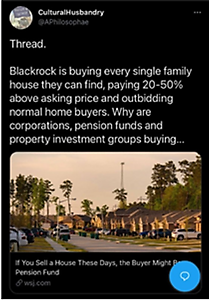 ARUTZ SHEVABennett to Florida governor: 'We'll assist in any way necessary'PM expresses condolences on behalf of Israel to Gov. DeSantis over disaster, says Israel will assist authorities in any way necessary.Yoni Kempinski , Jun 26 , 2021 11:54 PM 	Prime Minister Naftali Bennett spoke Saturday night with Florida Gov. Ron DeSantis following the building collapse disaster in the town of Surfside. The Prime Minister expressed to the Governor his condolences on behalf of the Israeli public over the disaster and noted that the State of Israel would assist the American authorities in any way needed.	"The United States is our greatest friend and we stand by your side during this difficult time. We all pray for the safety of the injured. I have instructed all officials in the Israeli government to assist in any way necessary," Bennett said.	On Saturday a joint IDF and Ministry of Foreign Affairs aid delegation will depart to assist at the destruction site in Miami, USA, after the collapse of a residential building.	The delegation is headed by the Commander of the National Rescue Unit in the Home Front Command, Col. (res.) Golan Vach, and will include a representative of the Ministry of Foreign Affairs, Guy Giladi, the former Deputy Consul General in Miami. In addition, the delegation consists of approximately 10 reserve officers from the Home Front Command, all top experts in engineering and social care efforts.	The delegation's mission is to assist in the life-saving efforts by mapping out the destruction site, assisting the Jewish community in identifying victims and survivors, and supporting the local rescue forces generally. 	Preparations for the delegation were led by the Head of the Home Front Command, Brig. Gen. Itzik Bar.	The delegation will be received by the staff of the Israeli Consulate General in Miami and the Consul General, Maor Elbaz-Starinsky, who have maintained a regular presence at the site since the tragic collapse and have provided assistance with clothing, medicine, food, emergency lighting and more. The consulate will connect the staff with the Miami District Emergency Services and the State of Florida.	Minister of Foreign Affairs Yair Lapid said: "The State of Israel has no greater friend than the United States of America, and America has no greater friend than Israel. At difficult times such as these, we stand with our American friends and with the Jewish community in Florida."	"The rapid and effective mobilization of the Defense Establishment and the Ministry of Foreign Affairs is an important statement about Israel’s relations and friendship with the United States." https://www.israelnationalnews.com/News/News.aspx/308767 Engineer had warned of 'structural damage' before Florida building collapse2018 report on building in Surfside noted damage and disintegration to concrete and columns. 159 still unaccounted for.Orli Harari , Jun 26 , 2021 8:53 PM 	An engineer who three years ago examined the residential building in the town of Surfside that collapsed this week found that the complex was suffering from "major structural damage."	The report noted damage to the concrete slabs under the pool and cracks and significant disintegration of the columns, beams and walls of the underground parking garage in the 13-story building.	The damage to the building, which was erected 40 years ago and went through a re-approval process, was apparently caused by prolonged exposure to the salty air of Florida's south coast.	Two days after the building collapsed, 159 people are still unaccounted for. Four bodies have so far been extracted from the piles of concrete, and among the missing are many Jews and South American citizens. The building was occupied by permanent residents, vacationers and tenants, and it is not yet known if all the missing were indeed in their homes at the time of the disaster. https://www.israelnationalnews.com/News/News.aspx/308756 Liberman on Draft Law: Closing the circleFinance Minister at cabinet meeting calls for final passage of Draft Law which was torpedoed in earlier governments. 'Historic justice.'Arutz Sheva Staff , Jun 27 , 2021 12:43 PM 	Finance Minister Avigdor Liberman addressed the expected discussion of the Draft Law at the start of the weekly Cabinet meeting today.	"Today we are closing the circle," Liberman said. "This is historic justice, today the law recruiting yeshiva students came to a cabinet meeting, the same law formulated by the Ministry of Defense and the IDF during my time as defense minister, the same law that came in July 2018 for Knesset approval and was then torpedoed. Today it comes for government approval after it was discussed in the Supreme Court countless times and there were about eight rejections."	The minister referred to the only change introduced in the law, "I am glad that the same law will be approved today with one change, the age of exemption is reduced to 21, meaning that those young people will be able to join the labor force from the age of 21 and not wait until the age of 24."	Liberman praised Defense Minister Benny Gantz and spoke about the cooperation between Blue and White and Yisrael Beyteinu and concluded: "Hopefully we will reach the approval of this law in the third reading in the Knesset as well." https://www.israelnationalnews.com/News/News.aspx/308796 Interior Minister Ayelet Shaked: Citizenship Law will be voted on as-isInterior Minister warns that Supreme Court could strike law down entirely if it fails to pass in Knesset.Tags: Family Reunification Basic Law Ayelet Shaked Hezki Baruch , Jun 27 , 2021 12:30 PM 	Approached for comment on her way into Sunday’s cabinet meeting, Interior Minister Ayelet Shaked insisted that the government intends to bring the Citizenship Law (aka Family Reunification Law) to a vote with its language unaltered, despite threats from opposition parties that it will oppose the law and block its passage.	“The Citizenship Law will come up for a vote this week in its current language with no alterations,” Shaked told Arutz Sheva. “I hope that the opposition will come to its senses and stop all the spins that come at the expense of the State. The Basic Law for Population cannot replace the Citizenship Law – not according to the current timetable and not from the perspective of its content either. If the [opposition parties] do not want to grant citizenship to fifteen thousand Palestinians immediately, they must either abstain or vote in favor of the law. Never in the past have opposition parties from the nationalist right wing voted against this law,” she stressed.	Shaked was asked what would happen if the opposition parties held fast to their threats and the law failed to pass, and insisted that if that were to happen, the government would bring it for an additional vote, as many times as needed until it did muster the necessary majority.	“However,” she warned, “if the law does fail to pass even on its first reading, it could have critical, even devastating consequences. On two occasions already during the past 18 years, we managed to eke out a one-vote majority on the Supreme Court approving this law. If the law fails to pass in the Knesset even once, I have no idea what its fate will be in the Supreme Court. [Voting against it] would constitute a total lack of national responsibility. The opposition needs to understand that they are an opposition to the government and not to the State of Israel.”	As things currently stand, the likely compromise that will be agreed upon is that family reunifications between spouses where one is an Israeli Arab and the other a PA Arab will continue to be banned, unless an exception is granted. However, such couples who have resided within Israel since before 2003, when the law banning automatic citizenship was passed, will receive residency rights.	The United Arab List, whose four MKs give the government its slim majority, is expected to back this compromise arrangement (by abstaining), seeing it as preferable to the situation arising in which an expanded and permanent version of the current temporary law is voted into law and even possibly instituted as a Basic Law. If the compromise version of the law makes it through the Knesset in all three readings, its practical impact will be that hundreds of Palestinians who married Israeli-Arab spouses before 2003 will become permanent Israeli residents.  https://www.israelnationalnews.com/News/News.aspx/308799 Four of new directors-general of ministries are kippah wearersMinistries of Interior, Justice, Religious Affairs as well as PMO to have religious-zionist directors-generalYehonatan Gottlieb , Jun 27 , 2021 11:21 AM 	The new government headed by PM Naftali Bennett has authorized the appointment of six new directors-general of various ministries, four of whom are kippah-wearers from the Religious-Zionist community.	Heading the list is the new director-general of the Prime Minister’s Office, Yair Pines, who was appointed by PM Bennett last week. Pines, who is 41 years old, is currently serving as director-general of the Housing and Construction Ministry. He started out his career in the Finance Ministry in the budgets department, where he served as deputy director. He later served as the deputy head of the Israel Lands Authority. MORE-https://www.israelnationalnews.com/News/News.aspx/308795 06/26/2021 NEWS AM  - MORDECHAI SHAPIRO - Lecha   	https://www.youtube.com/watch?v=lMjJltbJ0yc Read the Prophets & PRAY WITHOUT CEASING!That is the only hope for this nation!Genesis 32:4And he commanded them, saying, You shall say to my lord, to Esau: Your servant Jacob says this: I have sojourned with Laban and remained until now. 5And it is mine to have oxen, and asses, flocks, and slaves and slave-girls. And I have sent to tell my lord, to find favor in your eyes. 6And the messengers came back to Jacob, saying, We came to your brother Esau, and also he is coming to meet you, and four hundred men are with him.Israel providing aid at scene of Florida building collapse, offers rescue teamConsul general in Miami tells Times of Israel they are providing food, clothes, medication and other aid; notes that several of 35 Jews missing have ‘Israel connections’By Jacob Magid and Agencies Today, 8:01 pm 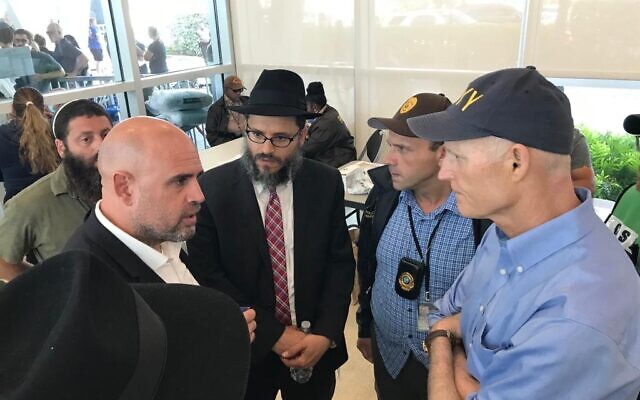 (L-R) Israeli Consul General in Miami Maor Elbaz-Starinsky, Tallahassee Chabad Rabbi Schneur Oirechman and Florida Senator Rick Scott at the scene of a condo building collapse in Surfside, Florida on June 25, 2021. (Consulate of Israel in Miami)	Israel is providing food, clothes, medication and other aid as rescue teams continued digging through the rubble of a collapsed condo building home to dozens of Jewish families in a Miami suburb, Israel’s Consul General Maor Elbaz-Starinsky told The Times of Israel on Friday.	In addition to the aid, he also conveyed an official offer for Israel to send the Israel Defense Force’s Home Front Command search and rescue team to assist in the efforts. Elbaz-Starinsky has been in touch with local authorities but said they had not gotten back to him on the proposal.	The death toll stood at four late Friday morning, though authorities worried the number would climb significantly as the search through the rubble of the 12-story building that collapsed on Thursday was still ongoing.	Elbaz-Starinsky said that 35 of the 159 people unaccounted for were Jewish. While several had “Israel connections,” he said it was not yet clear whether any of the victims were Israeli citizens.	The consul general noted, “the community over here — not only the Jewish and Israeli [communities] — has shown outstanding solidarity. Everyone came together bringing food, blankets and equipment. They even built a kosher kitchen.”	“It’s incredible to see the commitment of everyone to ease, just a little bit, the suffering of the affected families,” Elbaz-Starinsky added.	He also noted that the condo building includes owners who only live there for the holidays or certain parts of the year so it was unclear how many might still be under the rubble and how many were out of town when the building collapsed.	Later, speaking to Channel 12, Elbaz-Starinsky conceded that Israel’s aid at this stage was “largely symbolic,” but Israel wanted to “help in any way possible.”	It appeared unlikely that the US would take up Israel’s offer to send the IDF’s search and rescue team, which have assisted in major disasters around the world in recent years, including in Mexico and Brazil.	“We do not have a resource problem, we have a luck problem,” said Surfside Mayor Charles Burkett on attempts to find survivors under the rubble.	Scores of firefighters worked overnight to reach any possible survivors both from under and atop the remains of the building, and hopes rested on how quickly crews using dogs and microphones to sift through the wreckage could complete their grim, yet delicate task.	“Any time that we hear a sound, we concentrate in that area,” said Assistant Miami-Dade Fire Chief Raide Jadallah. “It could be just steel twisting, it could be debris raining down, but not specifically sounds of tapping or sounds of a human voice.”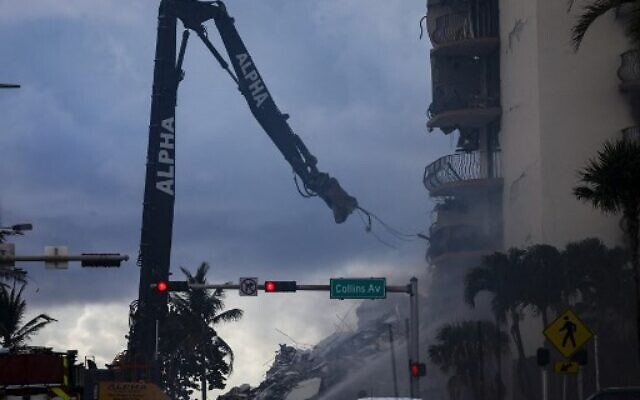 A crane removes wreckage of a partially collapsed building in Surfside north of Miami Beach, Florida on June 25, 2021. (Photo by Eva Marie UZCATEGUI / AFP)	Buffeted by gusty winds and pelted by intermittent rain showers, two heavy cranes began removing debris from the pile using large claws Friday morning, creating a din of crashing glass and metal as they picked up material and dumped it to the side.	Once the machines paused, fire crews moved in to remove smaller pieces by hand in hope of finding spots where people might be trapped, said Burkett.	Miami-Dade Mayor Daniella Levine Cava said rescuers were at “extreme risk” going through the rubble.	The work focused on what was left of Champlain Towers South, which drew people from around the globe to enjoy life on South Florida’s Atlantic Coast, some for a night, some to live. A couple from Argentina and their young daughter. A beloved retired Miami-area teacher and his wife. Orthodox Jews from Russia. Israelis. The sister of Paraguay’s first lady. Others from South America.	There is a large Jewish community in the area and at least 34 of those believed to be missing are Jewish, the Chabad of South Broward in Hallandale Beach told The South Florida Sun-Sentinel.	“We are a very tight community,” Zalmi Duchman, a 41-year-old who lives a few blocks away from the disaster scene at the Champlain Towers complex, told AFP. “We know many of the family members who live in the building, or relatives.”	Duchman, who has lived in Surfside for 20 years after growing up in nearby Miami Beach, lent a helping hand Friday at a local community center, now a gathering point for those seeking information about the 159 people still unaccounted for. MORE- https://www.timesofisrael.com/israel-providing-aid-at-scene-of-florida-building-collapse-offers-rescue-team/ Amid uproar, US denies change in policy recognizing Golan Heights as IsraeliAfter false story picked up by some Hebrew media, Lapid says people spreading rumors are deliberately trying to undermine new Israeli government and ties to USBy Jacob Magid Today, 6:33 pm 	The US State Department on Friday denied that the Biden administration planned to rescind recognition of Israeli sovereignty over the Golan Heights, after a false report sparked an uproar in Israel.	“US policy regarding the Golan has not changed, and reports to the contrary are false,” State Department’s Near Eastern Affairs Department tweeted.	Meanwhile, Foreign Minister Yair Lapid said the claim that the Biden administration was walking back former president Donald Trump’s recognition of Israeli sovereignty over the Golan Heights was part of efforts to harm Israel’s ties to the US and undermine the new government.	The rumor spread after a spurious report in a far-right US news site was picked up by some mainstream Israeli news outlets, leading to an outcry from several politicians.U.S. policy regarding the Golan has not changed, and reports to the contrary are false.— U.S. State Dept – Near Eastern Affairs (@StateDept_NEA) June 25, 2021	“The Golan Heights is a strategic asset and an integral part of the sovereign State of Israel. The United States recognized our sovereignty over the Golan Heights and its strategic importance to Israel’s security,” Lapid said. 	“Anyone spreading rumors about the rescinding of this recognition harms [our] security, harms the [US] declaration of sovereignty and is willing (not for the first time) to cause real damage to the State of Israel and its relations with the United States — all for the sake of harming the new government,” Lapid said in a statement.	On Thursday, the Washington Free Beacon published a story headlined “Biden Admin Walks Back US Recognition of Golan Heights as Israeli Territory.” The outlet had reached out to the US State Department press office, asking for the Biden administration’s position on the Golan Heights.	In 2019 Trump recognized Israeli sovereignty over the strategic plateau, which Israel captured from Syria in the 1967 Six Day War and later annexed in a move not recognized by the wider international community.	The State Department responded by referring the Beacon to comments made by Secretary of State Antony Blinken in February in which he said that Israel should continue holding onto the territory so long as dictator Bashar Assad rules in Syria, adding that “as a practical matter, the Golan is very important to Israel’s security.”	However, Blinken added that “if the situation were to change in Syria, that’s something we’d look at. But we are nowhere near as that.”	The Free Beacon referred to those February comments, characterizing them as Biden walking back Trump’s Golan recognition. It then solicited responses from several senior Republicans including former secretary of state Mike Pompeo and Senator Ted Cruz, who expressed their outrage. MORE- https://www.timesofisrael.com/amid-uproar-us-denies-change-in-policy-recognizing-golan-heights-as-israeli/ Young Arab influencers find common ground with IsraelisDespite delay due to Gaza fighting, social media stars from Abraham Accord countries visit Israel to act as emissaries for peace; 'We want to make things better in the present time,' says ,” says Saoud Saqer from Abu Dhabi, who believes the trip helped him become better informedTara Kavaler/The Media Line | Published: 06.25.21 , 19:17 	Twenty-year-old Yousif Mohamed of Bahrain, aka @Yousifmohd2 on Instagram, is one of the first Bahrainis to visit to Israel. 	The social media influencer, who lives with his family in the kingdom’s capital city Manama and hopes to work on tourism development overseas, is used to documenting his life over the internet and has braced for the repercussions of posting pictures of himself in Israel.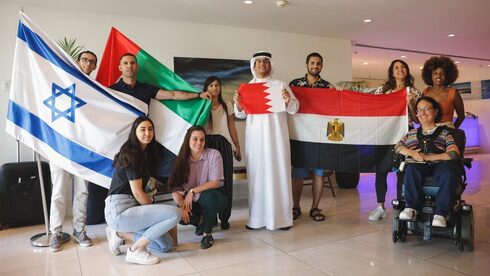 Young influencers from the Arab world meet with Israeli counterparts in a visit organized by the Israel-Is organization (Photo: Itamar Eyal)	“I am young, but you’re never too young to want to try and change the world,” says Mohamed. “I faced a bit of pressure and criticism online probably due to being one of the first Bahrainis to visit Israel, but I think it’s expected that people need some time to open their minds," he says. 	“Ignorance can sometimes hinder us and it was because of this that I decided to visit and see things for myself, and I’m really happy that I’ve taken that step.” 	Mohamed is one of 25 social media influencers from three countries that recently signed the Abraham Accords who met in Israel to find common ground with Israelis and act as emissaries for peace. 	In a trip that was originally scheduled during last month’s Gaza-Israel fighting, young people from the United Arab Emirates, Bahrain and Morocco flew home from Israel on Sunday after a week-long tour of the country. 	Israeli citizens are excited to see tourists and visitors from #Morocco , #UAE and #Bahrain, and welcome them with open arms. Beautiful and unforgettable moments and photos from the last few days 🇲🇦🇦🇪🇧🇭🇮🇱🕊
📸 ISRAELis @4ILorg pic.twitter.com/1cU0cSvkVI— Yonatan Gonen (@GonenYonatan) June 21, 2021	The visit was organized by Eyal Biram, the founder of the Israel-Is nonprofit established four years ago to enhance Israel’s ties to other countries through encounters between young people.	The trip, coming in the wake of the cross-border violence between Gaza and Israel, caused some of the non-Israeli participants to drop out.	Biram said the conflict dominated the news in the Arab world, causing some to feel pressure not to go for political reasons or out of fear for their safety.	“Of course, it’s going to change the number of participants,” Biram says. He did not respond to a question about how many participants had canceled.	“There is still wide support from the government of Bahrain and the UAE, but on the ground, especially on the social media level, we see a massive effect,” he says. 	“Some of the participants were afraid to come. The people who did go have a lot of courage because they believe in what they’re doing, and they understand the importance of being here.”Kickstarting the #cousins_meetup Israel-Is delegation to Israel with Minister @MichaelBiton4 and participants from the UAE, Bahrain, Egypt and Morocco. So proud to be invested in empowering voices around the Middle East! 
This is what peace looks like! 🇮🇱🇲🇦🇦🇪🇧🇭🇪🇬 pic.twitter.com/J5MXgmd6hZ— Ido Daniel 🇮🇱 (@IdoDaniel) June 13, 2021	The Israel-Palestinian conflict was addressed as the group of influencers met with different Arab and Jewish leaders.	“We waited until the conflict ended and then we went to see the true picture,” says Saoud Saqer, a participant from Abu Dhabi who works as an engineer. 	The 30-year-old influencer had 10,000 followers on his old Instagram account but had to create a new one in Israel after his account got spammed.	“They want to make things better now and they want to show the world that they’re trying to be the people of peace, they don’t want the world to have the wrong idea perspective of them and I’m talking here about the people themselves, not the government,” Saqer says of the Israelis he met.	“I’m not saying that since the establishment of the State of Israel, everything was fine. … I have spoken to many Israelis that agree with me,” he says. 	“They say that we were not perfect and a lot of complicated situations arose.”	The Emirati social media influencer has also faced pushback online over the trip.	“There are negative comments … from people who don’t want peace to prosper,” Saqer says, insisting the criticism had “zero impact” on him. MORE-https://www.ynetnews.com/magazine/article/SJCwpAZ2O Police arrest dozens as 100,000 celebrate in Tel Aviv Pride ParadeOne suspect nabbed while in possession of taser, nunchucks and other weapons; Thousands of revelers, including several government ministers, take to streets to celebrateBy TOI staff and Agencies Today, 11:31 pm 	Police said they arrested roughly 50 suspects while securing Friday’s Pride Parade in Tel Aviv, including several who allegedly sought to harm the tens of thousands of revelers at the mass festival.	The arrests came amid a heavy police presence as the city’s Pride Parade returned after a year’s gap due to the virus. Organizers estimated the turnout at Friday’s event at 100,000, saying it’s one of the largest worldwide since the pandemic struck.	“About 50 suspects suspected of involvement in various offenses, including disturbing public order and attempted harm police officers and participants, were detained and taken for questioning at the police station,” police said in a statement.	Among those nabbed was a man from Tel Aviv who police said was planning to attack participants. The man was caught with a taser, nunchucks and other items. Another six people were also arrested on suspicion that they had plotted to attack marchers, including two who were operating drones.	Later police detained a husband and wife from the mostly religious city of Beit Shemesh who attempted to force their way into the parade route and attacked police officers who prevented them from doing so.	Two Palestinians without legal documentation to be in Israel were arrested on the beach in Tel Aviv near the parade route while carrying knives.	Pride parades in Israel are held under heavy police presence, particularly since 2015 when an ultra-Orthodox extremist stabbed to death 16-year-old Shira Banki during the parade in Jerusalem.	Some 2,000 officers were dispatched to secure Friday’s Tel Aviv Pride Parade along with 1,000 ushers stationed throughout the route.	More than a dozen streets in Tel Aviv were shut most of Friday in order to enable the parade route. 	Police said they used cameras, drones and a helicopter to maintain safety from the air.	Joining the tens of thousands of participants were nearly a dozen members of the coalition, including Public Security Minister Omer Barlev, Health Minister Nitzan Horowitz, Transportation Minister Merav Michaeli, Environmental Protection Minister Tamar Zandberg, MKs Meirav Ben-Ari, Yorai Lahav-Hertzano, Eitan Ginzburg, Michal Rozin, Mossi Raz and Yair Golan.מאז המצעד הראשון בתל אביב, לפני כמעט שלושה עשורים, אני מגיע כל שנה לצעוד עם הקהילה שלי.
איזו דרך עשינו – מחיים בפחד ובהיחבא, ועד לכנסת ולממשלה.אני גאה להיות הקול שלכם. שר הבריאות שלכם. אני מחוייב לכם. אני אוהב אתכם ואמשיך להיאבק למענכם. למענינו. תחגגו ושמרו על הבריאות. חג שמח! pic.twitter.com/cToMCQh1zr— Nitzan Horowitz نيتسان هوروفيتس ניצן הורוביץ (@NitzanHorowitz) June 25, 2021	There were no sightings of lawmakers from the opposition, which is made up heavily of right-wing, religious parties. However, in the government also sits the Islamist Ra’am party, which opposes the expansion of LGBT rights. 	“Since the first parade in Tel Aviv almost three decades ago, I’ve come every year to march with my community. What a path we have taken – from living in fear and hiding, to the Knesset and the government,” tweeted Horowitz who is openly gay.	“I’m proud to be your voice. Your Minister of Health. I’m committed to you. I love you and I will continue to fight for you. For our sake. Celebrate and stay healthy. Happy Pride!”	“The struggle of the LGBT community for equality goes back many, many years. We have achieved a great deal and today everyone knows that we are all equal,” tweeted Michaeli. “Together with my friends and colleagues from the Labor Party, the Knesset and the government, we will continue to do everything until this becomes official. Equality in full.”	The Tel Aviv Municipality said Friday’s pride was “the largest parade of its kind held worldwide since the outbreak of COVID-19.” This year’s event is the 21st in the city’s history, after last year’s parade was canceled due to the pandemic.חג גאווה שמח חברות וחברים,
זה החג הכי שמח שמזכיר מאבק שלא נגמר, אבל אנחנו לא נניח לו עד שננצח. 
עד ששוויון הזכויות שלנו לא יבוא ליידי ביטוי רק במסיבה, אלא בכל החוקים כולם בישראל – בנישואין, באימוץ, במשק בית משותף. 
בכל זכות וזכות שתהיה שווה לגמרי בחוק שלנו.צילום: גיא יחיאלי pic.twitter.com/eavXVnJcZt— Merav Michaeli מרב מיכאלי (@MeravMichaeli) June 25, 2021	Festivities included six party trucks, dancers, DJs and a party following the parade at Charles Clore Park. There, over a dozen pop-stars performed before the crowd, including Star is Rising singers Eden Alene, Ella Lee and Shafita, along with Eden Hasson and Ninet Tayeb. 	Several marchers said they were sad to have missed the parade last year.	“It is not just a celebration, it is also a demonstration for our rights, for our existence, so it feels really good to be here again to march with everyone,” said Noam Klar. MORE- https://www.timesofisrael.com/police-arrest-dozens-as-100000-celebrate-in-tel-aviv-pride-parade/  [HUMMM? 100K at the parade. You have to wonder (actually probably not) at what the Creator of the Universe would be saying and reporting considering the fact that He makes the rules and allocated the land of Israel to the descendants of Abraham with the understanding that they would adhere to and observe His commandments.  – rdb]Group offers haven for LGBTQ+ youths in Haredi and Arab sectorsIGY says new secret support groups in Jerusalem and Beit Shemesh live up to its mission to empower young members of the community; 'We decided to extend our activities in communities that have historically regarded homosexuality as taboo,' says organization's CEO Ofer Neumann Yuval Karni | Published: 06.25.21 , 09:25 	For the tens of thousands of members of Israel's LGBTQ+ community and their allies, Tel Aviv's Pride Parade is a joyous celebration, but in many places around Israel there are teenagers and young people who do not know how to deal with their sexual orientation. 	And this is why the Israel Gay Youth organization (IGY) is expanding its reach into new and more conservative sectors of Israeli society.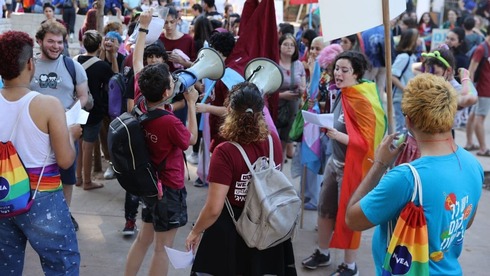 LGBTQ+ youth protesting against hate in Tel Aviv, June 2021 (Photo: Moti Kimchi)	Founded in 2002, the nonprofit branched off from The Aguda–Israel's LGBT Task Force, to focus its work on supporting young people.	In its mission statement, Isays that it works to empower LGBTQ+ young people "by creating a meaningful social space for them and to encourage them to take part in shaping the LGBTQ+ community in particular and Israeli society in general."	The organization operates dozens of groups in more than 50 locations around Israel and has a membership of over 4,000, including straight people.	New groups for ultra-Orthodox and Arab LGBTQ+ youths were recently opened in Jerusalem. 	Another ultra-Orthodox group has also opened in Beit Shemesh.	These groups operate in secret in order to protect members' identities in their communities.	In 2015, an ultra-Orthodox Israeli stabbed 16-year-old Shira Banki to death at the Gay Pride Parade in Jerusalem, three weeks after he was released from prison after serving a 10-year sentence for stabbing three people at the 2005 parade. 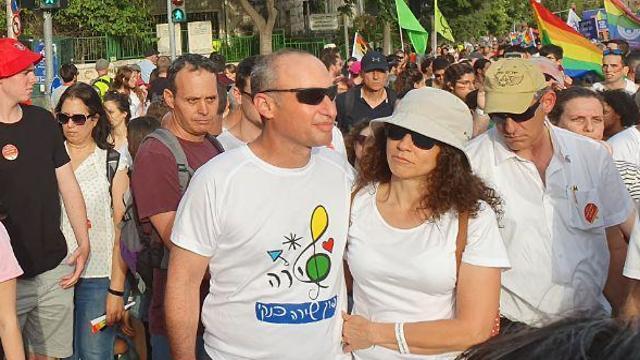 Shira Banki's parents , Uri and Mika, attending the Jerusalem Pride Parade in 2019 (Photo: Archive)	Despite an openness towards the gay community in the metropolitan areas predominately around Tel Aviv, where one third of the city's population describes itself as LGBTQ+, in other parts of Israel there is still much discrimination and condemnation - in particular from religious groups.	"We decided to extend our activities and open groups for LGBTQ+ youth in communities that have historically regarded homosexuality as taboo," says IGY boss Ofer Neumann. 	"We have more than 30 Haredi boys and girls who have joined the groups and around 20 Arabs," he says.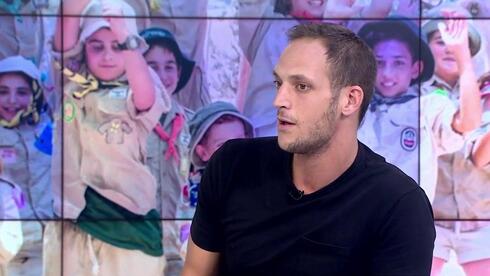 IGY Chief Executive Ofer Neumann (Photo: Shahar Goldstein )	Neumann says the group is committed to helping young LGBTQ+ people regardless of where they live. 	"We in Israel are still far from an equal society and LGBTQ+ youths are often excluded, humiliated and abused in school and at home. Our mission is to provide them with a safe space," he says.	Nizar Helawy, who heads IGY's outreach into the Arab population, says Arab LGBTQ+ youths live in a very complicated reality and the organization must make great efforts to help them. 	"There are many barriers to break but I know that if we keep doing our job, they will be able to live safe lives full of love," he says. https://www.ynetnews.com/magazine/article/BJCsgyf200  [the numbers are really quite astounding concerning this group. One has to wonder how much of these large numbers are the result of promoting and enabling the behaviors and/or glamorizing the lifestyle so that people want to fall into the group. – rdb]Police thwart multiple terrorist attacks on Tel Aviv Pride paradeThe police made arrests in two incidents where people bearing weapons approached the parade area. Other non-violent disruptors were also arrested.By JERUSALEM POST STAFF, TZVI JOFFRE   JUNE 25, 2021 19:30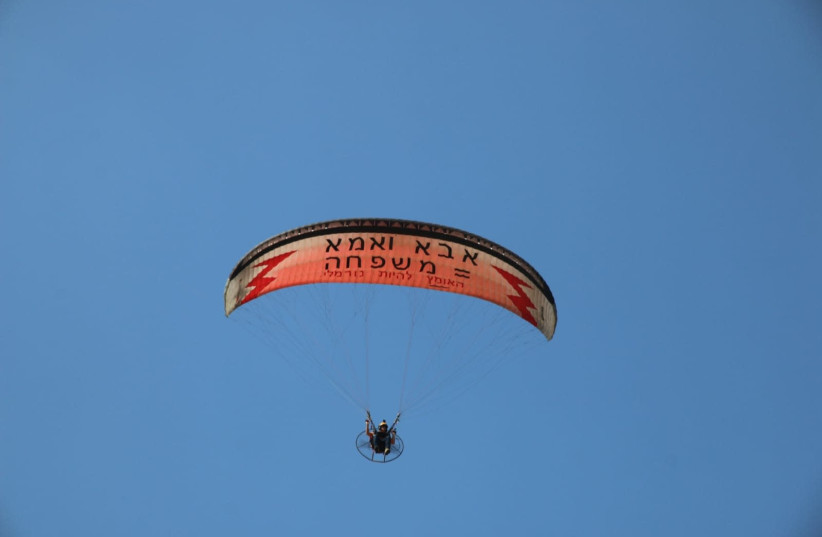 Tnuat Hazon's paraglider with sign opposing Tel Aviv Pride Parade.(photo credit: TNUAT HAZON)	Israel Police announced that they had thwarted multiple terrorist threats and attempts to disrupt the Tel Aviv Pride parade, as thousands of people headed to the city to celebrate on Friday.	The police announced that they had arrested two residents of the Palestinian Authority who were in Israel illegally, next to the parade. The two were carrying a knife and we're transferred to a police station for questioning. 	Police detectives also detained a resident of Tel Aviv who was headed to the parade after he was found to be carrying a number of weapons, including a taser, nunchucks and steel chains, among other weapons. In total, some 50 people were arrested by police for attempting to cause harm or commit violence at the parade. 	The suspects will be brought to court for hearings to extend their arrests.Later in the day, police arrested a couple who were protesting the event and attempted to force their way into the parade. 	The two attacked a police officer while trying to force their way into the parade and were transferred for questioning at a police station.	The Hazon movement, which has been largely inactive for over a year, returned on Friday in order to protest the parade with a person paragliding with a parachute reading "Father + Mother = Family."	Later in the afternoon the police announced that they arrested three suspects for illegally operating a motorized paraglider near where the parade participants were supposed to gather. It is unclear if the suspects were arrested were the same Hazon activists who were protesting the parade.	Rabbi Dror Aryeh, one of the leaders in the movement, spoke against the parade, saying, "those who didn't want us on ground, will get us in the air. We will get to as many people as possible with our message, it is our right to protest legitimately and legally against these abomination parades."	Aryeh claimed that many of the residents of the cities where parades take place are against the parades, but are "scared" of the LGBTQ+ community. "We are their voice," said Aryeh.	The anti-LGBTQ+ Noam Party was founded by members of Hazon, a hardline national-religious organization that campaigns against reform Jews and the LGBTQ+ community.	Hazon entered the public eye in 2019 after the organization displayed a large banner on a hotel near the entrance to Jerusalem reading, "A father and a mother = a family. The courage to be normal."	This banner was part of a much larger campaign started by Hazon, a movement that describes itself as dedicated to "returning the Jewish character to the national agenda in Israel." The campaign was centered on using the time before the election to pressure politicians to agree to a religious Jewish agenda for the State.	The campaign targeted a variety of topics, including work and public transport on Shabbat, the Women of the Wall movement, and the silencing of right-wing and religious movements. Hazon described all of these things as "not normal" in almost all of its publications. MORE- https://www.jpost.com/breaking-news/police-arrest-armed-man-on-his-way-to-attack-pride-parade-672021 ‘Get out Abbas’: Thousands protest at funeral of activist who died in PA custodyPalestinians pack into Hebron mosque to pay last respects to Nizar Banat, a social media activist who died after ‘vicious beating’ during arrest by Palestinian security servicesBy Aaron Boxerman Today, 3:26 pm 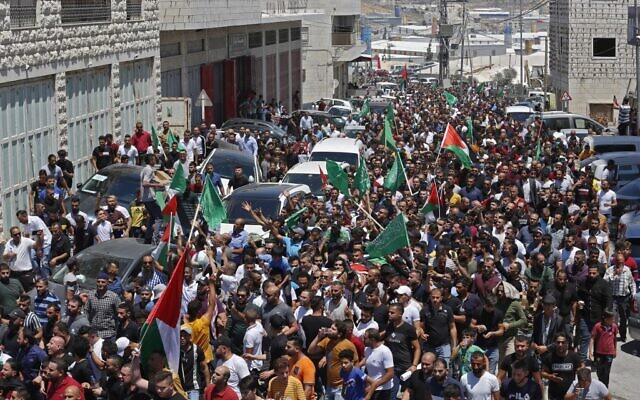 Mourners walk in a funeral procession with the body of Palestinian Authority critic Nizar Banat, who died shortly after being arrested by the PA a day before in Hebron on June 25, 2021 (Photo by MOSAB SHAWER/AFP)	Thousands marched through the streets of Hebron on Friday at the funeral of a Palestinian Authority critic who died in PA custody, with many calling for the end of President Mahmoud Abbas’s 16-year rule.	Nizar Banat, a prominent critic of the PA known for his biting videos on social media, died on Thursday after being arrested by officers in the Palestinian security services.	According to Banat’s family members, they witnessed him being viciously beaten for eight minutes straight before officers dragged him off.	“Get out, get out, Abbas. This is the vote of all the people,” protesters chanted. Green flags emblazoned with white Arabic calligraphy, often associated with the Hamas terror group, dotted the procession.	Invoking one of the best-known slogans of the 2011 Arab revolutions, demonstrators called out: “The people want to topple the regime!”	“Out, out, out, get the dogs of the PA out,” others said.	“People want to overthrow the regime,” chants in Hebron… as thousands take part in the funeral of #NizarBanat, the 44-year-old father of five. Banat was an outspoken PA critic and a candidate in the canceled elections. https://t.co/ZLu752wIXg— Rania Zabaneh (@RZabaneh) June 25, 2021	A crowd of Palestinians — appearing to number in the dozens — also gathered following Friday prayers at the Al-Aqsa Mosque in Jerusalem to chant anti-Abbas and pro-Hamas slogans. The site is the third holiest in Islam and it lies on the Temple Mount, Judaism’s holiest site. 	“The Palestinian Authority are [Israeli] spies, from the lowest soldier to the president,” the crowd called.הפעיל הפלסטיני ניזאר בנאת נקבר בחברון, עשרות הפגינו במסגד אל-אקצא אחרי תפילת יום השישי וקראו קריאות נגד אבו מאזן: "מהחייל ועד הנשיא, הרשות היא רשות של משת"פים"@SuleimanMas1 pic.twitter.com/OLU0iOSnNt— כאן חדשות (@kann_news) June 25, 2021	Another few dozen Palestinians gathered at al-Manara Square in downtown Ramallah to condemn the PA for Banat’s death. 	Banat, 44, had a Facebook page in which he uploaded videos critical of the Palestinian Authority. He frequently assailed senior officials in Ramallah for alleged corruption and their commitment to security cooperation with Israel.	His political activity brought reprisals. In December, Banat was held for several days under the PA’s controversial 2018 Cybercrimes Law, which allows Palestinians to be charged for “slandering” officials online.	After Abbas canceled planned Palestinian elections in April, Banat, himself a legislative candidate on an independent list, gave an interview harshly critical of the PA president to a Hamas-linked television channel. A few days later, unidentified gunmen fired at his home in Dura, near Hebron.	Banat fled to a hideout in an Israeli-controlled part of Hebron. The West Bank city has been divided since the 1997 Hebron Protocol, which split the city into Palestinian and Israel-administered areas.	On Thursday morning, members of the PA security services raided the house where he was staying. According to his family, the officers stripped Banat, sprayed pepper gas in his eyes, before “viciously beating him” and dragging him away. Two hours later, his family learned that Banat was dead.	The PA has said it will conduct a full investigation with representatives from the family and human rights groups.	His death sparked widespread outrage among Palestinians, leading rare protests to break out in Ramallah on Thursday. Hundreds of demonstrators marched through the streets, calling for the end of Abbas’s 16-year rule. They were met by police wielding batons and firing tear gas canisters.	Banat’s funeral was held in southern Hebron. Thousands packed into the mosque, with many others gathered outside. Little social distancing was in evidence, even though many Palestinians in the West Bank have yet to be vaccinated.	The funeral was led by the Hamas-linked journalist Alaa al-Rimawi, who has himself been detained by both Israel and the PA security services on several occasions.	“Peace be upon you, Nizar. Peace be upon you. You are the teacher, the instructor,” al-Rimawi said, gesturing at Banat’s body.	While many Palestinian television channels and news sites live-streamed the funeral from the mosque in southern Hebron, the official PA-run Palestine TV instead showed clips from clashes between Israeli soldiers and Palestinian demonstrators near Beita in the northern West Bank.	After the funeral, participants marched north towards the cemetery where Banat was set to be buried, continuing to chant slogans against Abbas and the Palestinian Authority.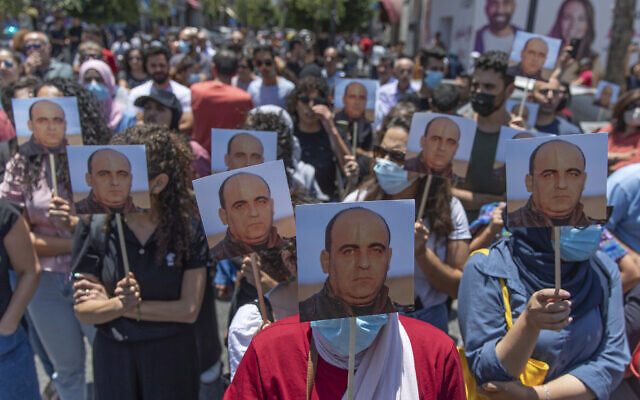 	A spokesperson for the United States State Department has said the administration is “deeply disturbed” by Banat’s death and urged the PA to conduct a transparent investigation.	“We have serious concerns about Palestinian Authority restrictions on the exercise of freedom of expression by Palestinians and harassment of civil society activists and organizations,” US State Department spokesperson Ned Price said in a statement.Angry demonstrators carry pictures of Nizar Banat, an outspoken critic of the Palestinian Authority, and chant anti-PA slogans during a rally protesting his death, in the West Bank city of Ramallah, June 24, 2021. (AP Photo/Nasser Nasser)	The European Union, the Palestinian Authority’s largest financial backer, said it was “shocked and saddened” by Banat’s death. On Tuesday, the EU backed a $425 million aid package to the Palestinian private sector, at least $200 million of which would be channeled through PA institutions.	“Our thoughts go to his family and loved ones. [A] full, independent, and transparent investigation should be conducted immediately,” the EU said in a statement.	The West Bank has seen an uptick in the arrests of activists opposed to the Palestinian Authority since the recent 11-day battle between Israel and Hamas in Gaza. The fighting saw the widely disliked PA leadership in Ramallah lose still more support, as its Hamas rivals rose in popularity.	On Tuesday, PA security forces arrested Issa Amro, another prominent activist from Hebron, for statements accusing the West Bank leadership of corruption. Amro was released pending a hearing on his case with the PA public prosecutor. MORE- https://www.timesofisrael.com/thousands-protest-abbas-at-funeral-for-activist-who-died-in-pa-custody/  [This is the essence of the dictator Abbas. It is characteristic for a fascist or communist type leadership. Suppress all resistance and criticism. It is the same type of thing we have been seeing by the leftist, socialist, communist, demon-rats here in the USA. The idea of freedom simply doesn’t exist with those people. As Carlson keeps reminding people, Sit down and Shut up is their answer to most complaints. In this case it was ‘beat him into submission” – rdb]Three people killed, six injured in knife attack in Germany’s WuerzburgSuspect,wh was shot and wounded, identified as a Somali migrant; video on social media showed bystanders confronting a man wielding a large knifeBy Agencies Today, 8:37 pm 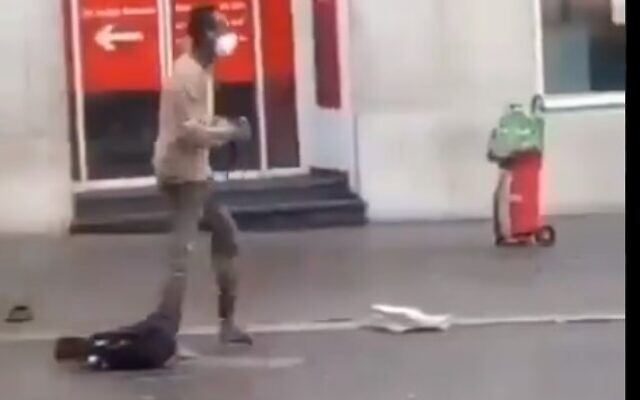 A knife-wielding man seen in the German city of Wuerzburg on June 25, 2021 (Screencapture/Twitter)	BERLIN — A man armed with a long knife killed three people and injured several others, some seriously, in the southern city of Wuerzburg Friday before being shot by police and arrested, German authorities said.	Germany’s Bild newspaper said an additional six people were wounded in the attack in a central part of the Bavarian city. Police identified the suspect as a 24-year-old Somali man living in Wuerzburg. His life was not in danger from his gunshot wound, they said.	Videos posted on social media showed pedestrians surrounding the attacker and holding him at bay with chairs and sticks.	A woman who said she had witnessed the incident told German RTL television that the police then stepped in.	“He had a really big knife with him and was attacking people,” Julia Runze said. “And then many people tried to throw chairs or umbrellas or cellphones at him and stop him.”	“The police then approached him and I think a shot was fired, you could hear that clearly.”#BREAKING another footage– Multiple victims after knife attack in Würzburg, Germany; suspect in custody #BreakingNews #Germany pic.twitter.com/kH1m2J704S— International Leaks (@Internl_Leaks) June 25, 2021	Police spokeswoman Kerstin Kunick said officers were alerted around 5 pm to a knife attack on Barbarossa Square in the center of the city. 	Bavaria’s governor Markus Soeder expressed shock at the news of the attack. “We grieve with the victims and their families,” he wrote on Twitter.	Wuerzburg is a city of about 130,000 people in Bavaria, located between Munich and Frankfurt.	While no immediate motive was given, Germany has been on high alert after several deadly Islamist extremist attacks.	Suspected Islamists have committed several attacks in Germany in recent years, the deadliest being a truck rampage at a Berlin Christmas market in December 2016 that killed 12 people.	The Tunisian attacker, a failed asylum seeker, was a supporter of the Islamic State jihadist group.	More recently, one man was killed and another seriously injured in an Islamist knife attack in the city of Dresden in October.	A 20-year-old Syrian jihadist in May received a life sentence for the homophobic attack.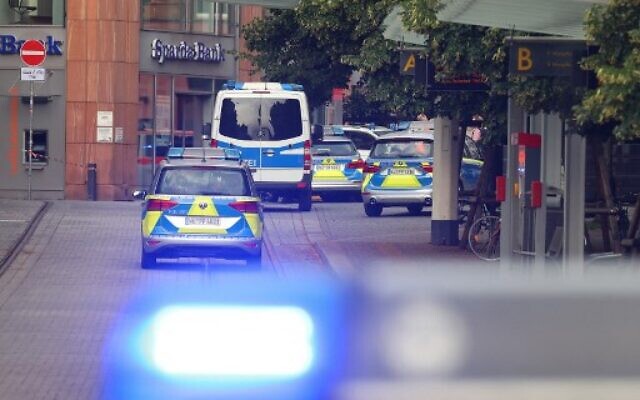 Police cars are seen in the city center in Wuerzburg, southern Germany on June 25, 2021. – Several people were killed and others injured on Friday, June 25, 2021 in an attack in the southern German city of Wuerzburg, police said. (Photo by Karl-Josef Hildenbrand / dpa / AFP)	In August, six people were injured in a series of motorway accidents in Berlin in what prosecutors described as a suspected Islamist attack.	The number of Islamists considered dangerous in Germany rose sharply between 2015 and 2018, according to security services.	But numbers have declined since then, with just 615 considered dangerous by the latest count — compared with 730 in January 2018.On top of that, there are also 521 people “who have attracted the attention of the security services but have not yet reached the stage of being considered dangerous”.
	Chancellor Angela Merkel has allowed in more than one million asylum seekers since 2015 — a decision that has driven the rise of the far-right Alternative for Germany (AfD) party, which charges that the influx spells a heightened security risk.
	But beyond Islamist attacks, there have been other assaults by knife-wielding people.
	In October 2017, a knife-wielding man randomly attacked passersby in central Munich, lightly injuring eight people. Police excluded terrorism as a motive after detaining the suspected perpetrator. https://www.timesofisrael.com/german-police-say-several-killed-in-knife-attack-in-wuerzburg/  [So what should Germany expect when they leave their borders wide open and allow thousands of islamics to come in without any vetting at all. OPPPS! That is just what sippy cup “Bi-dumb” and friends are doing on the US southern border. It is also why we have seen an increasing number of violent attacks on people. You (and they) have no idea who all these people are crossing the border. The immigration folks can catch some but there are always substantial numbers that sneak across. It has been reported that many Middle easterners from terrorist countries have gotten through as well as Chinese and many others. There is absolutely no excuse for this going on. Those in DC who are promoting the problem needs to be arrested and tried as traitors. – rdb]Report: 61% of U.S. counties now 2nd Amendment sanctuariesState or local legislation protecting 1,930 areasBy Bob Unruh Published June 25, 2021 at 2:09pm 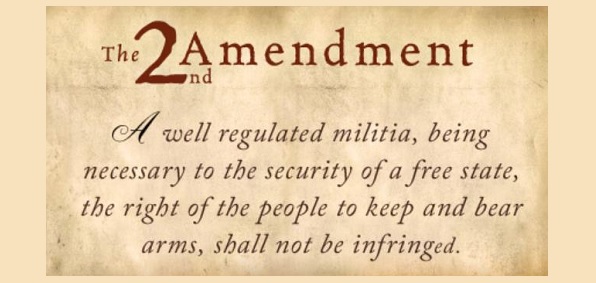 	More than 61% of the counties across the United States now are Second Amendment sanctuaries, by legislation adopted at either the state or county level, according to a new report.More than 61% of American Counties are Now Second Amendment Sanctuaries https://t.co/vm5gkNmBqg— Sanctuary Counties (@SanctuaryCounty) June 21, 2021	Sanctuary Counties reports 1,930 counties now are protected by Second Amendment Sanctuary legislation, making up 61.39% of the nation's counties.	That includes 1,137 where county officials have taken action on their own. The rest are protected by state legislation.	The report noted that it's likely that hundreds of cities, townships, boroughs and other municipal governments also have adopted the standard, but those are not tracked.	But the report also came with a warning: "If you live in a state that has passed Second Amendment Sanctuary State legislation, but your county has not done so locally, you should consider taking steps to pass your own 2A Sanctuary resolution or ordinance," the group said.	"We tell people to go ahead and get something passed at the local level because you never know how quickly your state can be turned against you. Just ask any Virginia gun owner how quickly your state can change from pro-gun to anti-gun."	A report at the ZeroHedge blog explained the grass-roots-up Second Amendment movement is one of the most important stories of the year.	"The mainstream media seems to be ignoring the Second Amendment Sanctuary movement because they're only focused on Biden's administration war on the National Rifle Association and the eventual banning or at least limitations of certain types of weapons," the report said.	"As the movement grows and more and more counties become Second Amendment sanctuaries, President Biden's war on guns might have hit a roadblock."	The report added that most recently, 29 sheriffs in Utah promised "to do everything within their power to steadfastly protect the Second Amendment and all other individual rights guaranteed by the Constitution." https://www.wnd.com/2021/06/report-61-u-s-counties-now-2nd-amendment-sanctuaries/ Biden DOJ sues Georgia for 'racist' voting lawAG accuses lawmakers of intentionally denying right of blacks to voteBy Art Moore Published June 25, 2021 at 3:36pm 	Announcing a Justice Department lawsuit against of Georgia over its voting law, Attorney General Merrick Garland charged that state lawmakers intended to prevent black people from voting.	"Recent changes to Georgia's election laws were enacted with the purpose of denying or abridging the right of black Georgians to vote on account of their race or color, in violation of Section 2 of the Voting Rights Act," Garland said Friday at the Justice Department.	He told reporters it was "the first of many steps we are taking to ensure that all eligible voters can cast a vote, that all lawful votes are counted and that every voter has access to accurate information."	Republican Gov. Brian Kemp defended the law, insisting it was designed to make it "easy to vote and hard to cheat in Georgia."	The law requires ID for mail-in as well as in-person voting and expands early voting opportunities. It continues to allow voters to use absentee ballots without an excuse, allows observation of ballot counting and bars ballot harvesting.Democrats have cast voter IDs as racist, presuming many black citizens either don't a photo ID or are incapable of obtaining one for no charge from a county registrar's office or the Department of Motor Vehicles.	However, a Rasmussen national survey in March found that 69% of likely black voters and 75% overall favor requiring voters to present an ID card verifying their identity.'In the service of woke progressivism'	Garland was flanked by the head of the DOJ's Civil Rights Division, Kristen Clarke, who was described Friday by former federal prosecutor Andrew C. McCarthy as "a radical with a history of racist and anti-Semitic commentary."	McCarthy called the lawsuit "ridiculous," saying it "puts the awesome law-enforcement power of the federal government in the service of woke progressivism."	But with Clarke in charge, the suit came as no surprise, he said, noting she was confirmed with the assent of only one Republican, Sen. Susan Collins of Maine.	"At Harvard, where she led the Black Students Association as an undergrad, Clarke publicly contended that blacks were superior to whites physically and mentally because their brains contain higher amounts of neuro-melanin," 	McCarthy wrote. “Blacks are also spiritually superior, she said, though she elaborated that this is not an attribute that can be “measured based on Eurocentric standards.”Lawsuit born of ‘lies and misinformation’	Gov. Kemp said the DOJ lawsuit "is born out of the lies and misinformation the Biden administration has pushed against Georgia’s Election Integrity Act from the start."	"Joe Biden, Stacey Abrams and their allies tried to force an unconstitutional elections power grab through Congress — and failed." he said, referring to the For the People Act.	"Now, they are weaponizing the U.S. Department of Justice to carry out their far-left agenda that undermines election integrity and empowers federal government overreach in our democracy."	President Biden made false claims about the Georgia law, calling it "Jim Crow on steroids," even after earning the maximum four "Pinocchios" from the Washington Post fact-checker. In response, a Georgia state lawmaker, noting that laws in the president's home state of Delaware are more protective of election integrity than Georgia's, proposed legislation to make his state's laws like Delaware's. MORE- https://www.wnd.com/2021/06/biden-doj-sues-georgia-racist-voting-law/  [this is simply one more demon-rat attempt to keep their illegal and crooked voter fraud process going. They all need to be terminated. – rdb]Letter signed by 73 House Democrats calls on Biden to reverse Trump's pro-Israel policiesi24NEWSJune 25, 2021, 12:15 AM	Letter insists that US refer to West Bank, Gaza as 'occupied' in official documents and communications	A letter signed by 73 Democrats in the US House of Representatives calls on US President Joe Biden to "reverse" the Trump administration's pro-Israel policies, including his peace plan to resolve the Israeli-Palestinian conflict.
	The letter, sent to the White House on Wednesday, urges to Biden to refer to Israeli settlements as illegal under international law and to Gaza and the West Bank as "occupied" in official US documents and communications.
	"We urge you to reverse the previous administration's abandonment of longstanding, bipartisan United States policy," the letter states.
	Signatories to the letter include seven committee chairs and seven Jewish Democrats, including Rep. Jan Schakowsky of Illinois, who initiated it along with representatives Gerry Connolly of Virginia and Peter Welch of Vermont.
	Liberal pro-Israel group J Street thanked the House Democrats for the letter in a statement.
	“This letter from a significant portion of the Democratic caucus, signed by a number of House committee chairs and leaders, sends a critical message to the Biden administration that it can and should do much more to help undo the damage caused by former president Trump and to stop the ongoing deterioration of the Israeli-Palestinian situation," J Street President Jeremy Ben-Ami said.
	Trump upended decades of official US policy regarding Israel during his term including moving the US embassy to Jerusalem, recognizing the Golan Heights as Israeli territory and declaring that the US no longer considers Israeli settlements in the West Bank to be illegal.
	The letter makes no mention of the historic Abraham Accords brokered by the Trump administration that normalized relations between Israel and four Arab countries -- the United Arab Emirates, Bahrain, Sudan and Morocco.https://www.i24news.tv/en/news/international/americas/1624596186-letter-signed-by-73-house-democrats-calls-on-biden-to-reverse-trump-s-pro-israel-policies  [It is incomprehensible how any Jewish person with a brain could possible vote for one of these demon-rats in any election. It has been obvious for years that the predominance of the demon-rat party have very strong anti-Semitic and anti-Zionist agendas. Since the majority of the US Jewish population are in the most liberal strains of Judaism they have designated their god a social justice not the God of Abraham, Isaac and Jacob and as such they don’t even understand what the scriptural context of that term really means. Many of these older folks are trying to equate todays communist demon-rat  party with that of the party of Truman etc and they have no relationship at all.  – rdb]Professor promotes death wish for political opponents'Blow up Republicans'By Bob Unruh 	Published June 25, 2021 at 3:28pm 	Another leftist in America has gone public with a wish to destroy – literally – Republicans.	It's long been known that Democrats and progressives advocate for the deaths of their political opponents – and one Bernie Sanders supporter shot and seriously injured Republican Rep. Steve Scalise just a few years ago.	And the rhetoric has been off the charts in many cases, with repeated claims that President Donald Trump was, in fact, a "Hitler."	Now it's a professor at the University of North Carolina-Wilmington.	Campus Reform reported that Dan Johnson, a teacher in the campus School of Health and Applied Human Sciences, posted on Facebook on May 17, "Blow Up Republicans."	It was later taken down, but multiple students confirmed to Campus Reform its validity.	There's like to be no punishment, the report said, as Andrea Monroe Weaver, a communications official there, said the school "was made aware of the post and has appropriately addressed it."	The school assured Campus Reform Johnson will be teaching in the fall. 	"However, one former student of Johnson's, Haylie Davis, told Campus Reform that she doesn't feel like the situation is being handled properly," the report said.	'Putting away any personal political preference aside, I think this matter should be addressed and dealt in the same manner that it would be if the word 'Republican' was replaced with any other word. If the post stated 'Blow up women,' 'Blow up homosexuals,' 'Blow up Catholics,' etc," Davis said.	She continued, "He not only represents a major university in the state of North Carolina, but he also represents a program of the university that prides itself in inclusivity. That statement is not something that represents an inclusive and accepting environment. In his position, political preference should not be expressed in such an aggressive manner that lacks the 'empathy' that is expected and valued in today’s society and on college campuses."	The New York Post reported just days ago a psychiatrist in New York, Aruna Khilanani, "spewed" to a Yale audience her fantasies of "unloading a revolver into the head of any white person that got in my way."	She also said she's walk away from the shooting "with a bounce in my step."	Constitutional expert Jonathan Turley explained the comment from the professor likely is protected by the First Amendment	But he noted Davis had a good point, because while comments sometimes advocating violence against Republicans, police and conservatives routinely are posted, and essentially ignored, those with "countervailing views" routinely are "investigated, suspended, and sanctioned."	"Some intolerant statements against students are deemed free speech while others are deemed hate speech or the basis for university action. There is a lack of consistency or uniformity in these actions which turn on the specific groups left aggrieved by out-of-school comments. There is also a tolerance of faculty and students tearing down fliers and stopping the speech of conservatives. Indeed, even faculty who assaulted pro-life advocates was supported by faculty and lionized for her activism," he explained.	He pointed out, "It is not just universities. Almost on the one-year anniversary of its condemning its own publication of a column by Sen. Tom Cotton, R-Ark. (and forcing out its own editor), the New York Times published an academic columnist who previously defended the killing of conservative protesters."	But an analysis by WND Vice President and Managing Editor David Kupelian revealed how aggressive is the agenda to demonize conservatives, like President Trump.	He cited President Biden as one of the leading offenders, explaining how Biden stated, "Close your eyes. Remember what you saw on television. Remember seeing those neo-Nazis and Klansmen and white supremacists coming out of a field with lighted torches, veins bulging, spewing the same anti-Semitic bile heard across Europe in the ’30s. Remember the violent clash that ensued, between those spreading hate and those with the courage to stand against it. And remember what the president said when asked. He said there were, quote, very fine people on both sides. That was a wake-up call for us as a country." MORE- https://www.wnd.com/2021/06/professor-promotes-death-wish-political-opponents/ [This gives you a good insight into the real character of these communist dictatorial types. They are a danger to the country and those they vilify . – rdb]Court: Sex trafficking victims can sue FacebookRuling says liability exists when websites participate 'in the evil of online human trafficking'By WND News Services Published June 25, 2021 at 7:54pm 	By Thomas Catenacci	Daily Caller News Foundation	The Texas Supreme Court ruled Friday that sex trafficking victims may proceed with their lawsuits alleging Facebook violated state anti-trafficking laws.	While social media platforms like Facebook cannot be held responsible for everything published on their platform, they may be sued for knowingly allowing criminal activity to occur, according to the Texas Supreme Court decision issued Friday afternoon. The high court didn’t rule on whether Facebook was guilty of any of the trafficking victims’ allegations, but said they may pursue those claims in court.	“We do not understand section 230 to ‘create a lawless no-man’s-land on the Internet’ in which states are powerless to impose liability on websites that knowingly or intentionally participate in the evil of online human trafficking,” wrote Justice James Blacklock who authored the court’s opinion.	“Holding internet platforms accountable for the words or actions of their users is one thing, and the federal precedent uniformly dictates that section 230 does not allow it,” he continued. “Holding internet platforms accountable for their own misdeeds is quite another thing.”	The victims have argued that Facebook provided an “unrestricted platform” for criminals to lure children into the sex trade, according to a press release from their lawyers. The Big Tech platform is not only the first point of contact between many sex traffickers and their victims, but it gives criminal operations apparent credibility, their lawsuits alleged.
	They further accused Facebook of violating Texas state law that criminalizes knowingly benefitting from sex trafficking. 
		“Our clients have fought for over two years for the chance to bring their case,” Annie McAdams, one of the lawyers representing the sex trafficking victims, said in a statement Friday. “While we have a long road ahead, we are grateful that the Texas Supreme Court will allow these courageous trafficking survivors to have their day in court against Facebook.”
	“We believe trafficking survivors in Texas can expose and hold accountable businesses such as Facebook that benefit from these crimes of exploitation,” McAdams said.
	But TechFreedom, a think tank that focuses on technology issues, condemned the court’s ruling Friday. The group accused the court of misinterpreting federal communications statutes.
	“This decision, based on a tortured and unwarranted reading of the law, undermines that overarching goal,” TechFreedom Free Speech Counsel Ari Cohn said in a statement. “State courts must not ignore the unambiguous text of the law in order to reach a preferred outcome based on what they think the law should be.”
	Section 230, a provision of the federal Communication Decency Act of 1996, protects online platforms from being held responsible for the actions of users who may commit crimes using their software, according to the Electronic Frontier Foundation. Proponents of the law argue it fosters free-ranging discussions and speech on popular websites like YouTube, Twitter and Facebook.
	But more than 45 million photos documenting child sexual abuse were posted on popular social media platforms in 2018, according to a 2019 New York Times report. In addition, advocacy groups have warned that sex slavery runs rampant on Facebook.
	Facebook CEO Mark Zuckerberg, though, said that his company works harder than any of its competitors to root out child exploitation during a 2019 House hearing. Zuckerberg also stated that he was committed to working with law enforcement to further crack down on people who use Facebook to commit crimes.
	Facebook didn’t immediately respond to a request for comment. https://www.wnd.com/2021/06/court-sex-trafficking-victims-can-sue-facebook/ [When a newspaper or magazine advertises ‘sex for sale’ and promotes sex trafficking they are liable for that event even if the insert is by someone else. There is no reason the social media should be exempt. They have gotten off Scot free for years and need to be accountable. Hang the buzzards. – rdb]Commentary:How China Sees Itby Pete HoekstraJune 25, 2021 at 5:00 am	It seems that the European Union and the United States are now calling for a renewed investigation into the origins of the coronavirus. They are "urging" China to cooperate fully and provide "complete access." Them's fightin' words! The Chinese Communist Party (CCP) must be quaking in its boots -- especially after President Joe Biden's national security advisor stated that the consequences of not cooperating would be international "isolation." This half-hearted approach will not get the job done. It's long past the time to get serious with China, and we all know it.
	Why will this "powerful" unified initiative by the U.S. and its allies fail? From the beginning of the COVID-19 crisis, China has been totally uncooperative. It has evaded accountability and responsibility for its actions. It has gone beyond just hiding the facts and conducted a massive disinformation campaign. This strategy has been successful. Regardless of increasing doubts about the origin of the virus, there is no reason for China to change its cover-up strategy and reverse course. Why mess with success?
	In fact, China has prepared for the day when it might come under more pressure and scrutiny. By April 2020, reports forwarded to me from European sources indicated that the Chinese intelligence apparatus had already successfully purged all traces of evidence of the Wuhan Institute of Virology's connection to a bio-weapons division operating at the facility. It had also eliminated any evidence about its connections to the People's Liberation Army (PLA). Information that the virus was a result of a lab leak had been eliminated.
	Not only has China been deceitful, it has also been operating a massive global disinformation/influence operation. Beginning in roughly March 2020, sources indicated that the Chinese Communist Party had organized an operation of more than 2,000 people with at least $3 billion in financing to control the narrative. Key messaging included ensuring that the theory that the virus had developed naturally would prevail, and that the lab leak theory would be totally debunked. A second primary message was that China had effectively controlled the virus inside of China and was a leading player in minimizing the impact globally. Finally, it sought to portray the U.S. -- and especially President Donald Trump -- as bumbling and ineffectual in responding to the threat.
	None of this should surprise us. The CCP has much to lose, both domestically and internationally, if the truth comes out. A muddled debate about the origins of the virus serves China just fine. Evading accountability -- and suffering no little negative fallout -- for unleashing a pandemic on the world that killed millions of people is not a bad outcome. And the economic results may even be better for China than for the rest of the world, thereby strengthening the CCP further.
	And now, in response to China's obfuscation, the international community seems unable to go beyond the empty threat of calling for the World Health Organization (WHO) to follow up its original investigation, which was abysmal, with another probe. For the West to maintain the WHO as the agency of record is embarrassing. It was a puppet of China the first time around and will be again.
	On June 20, President Biden's National Security Advisor, Jake Sullivan, indicated that if the CCP doesn't fully cooperate they'll see real consequences, like maybe they'll be isolated. Remember that China has been soundly condemned by the U.S. and others for practicing genocide against the Uyghurs. No consequences. China has been cheating ever since it was invited to join the World Trade Organization in 2001. No consequences. See a pattern? If you don't, you can bet that the Chinese do. They expect that spreading misinformation and hiding the facts about the pandemic will lead to the same fate, no consequences.
	The international community is a paper tiger. It may not be long before we see a replay of Michelle Obama"s #bringbackourgirls as the most forceful international response to the behavior of the CCP. It didn't work. Count me as skeptic that the current policy will be any more effective.
Pete Hoekstra is a former Representative in Congress from Michigan. He served as the Chairman of the House Intelligence Committee. More recently he was the U.S. Ambassador to the Kingdom of the Netherlands.
https://www.gatestoneinstitute.org/17501/how-china-sees-itCovid Triggered Mass Psychosis Grips America
By Lex Greene|June 25th, 2021
	A psychosis is defined as “a severe mental disorder in which thought, and emotions are so impaired that contact is lost with external reality,” be it temporary or permanent. There is no other way to explain the mass hysteria and ongoing fatal fear that grips a vast majority of Americans today — all of it carefully planned and crafted by the “experts” behind the creation of the COVID19 bioweapon and their highly profitable but fatal, COVID19 vaccines.
	How else could anyone think that “white supremacists” are the greatest threat in America when we all know it has been the Black Lies Militia and America’s most dangerous fascists ANTIFA, who have been vandalizing, looting, and burning cities across the country, while also responsible for the vast majority of violent crimes in America? Such claims are a total disconnect with reality!
	There hasn’t been a KKK or skinhead rally on U.S. soil in decades! When there was long ago, it was democrats involved, like truly racist Democrat heroes Senator Robert (KKK) Byrd and Joe Biden.
	Likewise, nearly 100% of what we have been told about COVID19 for the past 18-months has since been proven false, in fact, outright lies. We were told the virus came from natural animal evolution, but now we know, it was created in the Wuhan bioweapons lab under the leadership and direction of none other than Dr. Anthony Fauci and his NIH.
	We were told in early April 2020 that government mandated lockdowns, masking and social distancing would “flatten the curve” and defeat the virus within a couple weeks – and 18-months later, much of the U.S. economy is still shut down or on life support.
	We have been told  that 34,449,016 Americans (10.4%) have had COVID19. But only approximately 5,167,352 (1.56%) were actually symptomatic. We have been told that 618,294 (0.19%) Americans have died of COVID19. But the “experts “ have since been forced to admit that the real number who may have died of COVID19 is much closer to 37,098 (0.011%) — approximately 6% of the originally stated false number.
	Still, it has been used to totally control 100% of the U.S. (and global) population, mostly people who always “go long to get along,” no matter how insane and suicidal it is! Control is what it was all about from the start, but for what end game purpose?
	We now know that DNC mad scientists and their billionaire Global Marxist financiers engaged in global genocide with COVID19, used to force people all over the globe into Marxist government dependency and subservience. We also know that it was used to steal the 2020 U.S. elections and eliminate the only political figure in the USA that was rapidly derailing their global Marxist agenda, President Trump. Now Dr. Fauci may have released “phase two” – the “Delta variant,” since the people are now doubting everything from the past 18-months.
	Where did this one come from? How did it get to India and from India to the USA in a matter of days? Who’s responsible for this one, on Biden’s watch? Isn’t China on the edge of war with India right now, along with Taiwan?
	None of this is mere “conspiracy theory.” It’s all a matter of fact and public information, just like thousands of criminal Dr. Fauci emails. But we also know that America has not had real journalism or a news media in several decades. They are all bought and owned by a handful of international corporations with NO national interests or loyalties whatsoever.
	So, the truth has been buried in the USA for more than a hundred years now, on pretty much every subject. Social media also marches in lockstep with the global agenda and insane leftists like Facebook’s Zuckerberg are spending hundreds of millions to support the collapse of the USA. Again, this is all a matter of fact and public information available to anyone seeking truth.
	Despite all of these available facts, a majority of Americans remain in a malaise, a trance, a half-conscious state, seemingly between sleeping and waking, in which the ability to function voluntarily may be suspended. The facts and truth are all around them, but they simply cannot connect with them.
	Global communists warned with great certainty many years ago, that they would seize control of the USA within a couple generations, without ever firing a single shot. They were clear that they would take control of American minds and emotions first, through government controlled education, entertainment, news media, the college lecture halls and even many 501c (government run) churches. They were right…they have, and today, many Americans are incapable of gripping that reality, even though they are now living it every day.
	Influences outside of the American home, turned two generations against their own parents, grandparents and families, the only people on earth who would die for their children’s well-being. Parents allowed this all to happen, but most, not by intent. Most simply didn’t know it was happening until after it had already happened. They simply trusted people who can never be trusted, their government.
	Look, most Americans seldom engage in the self-governance of their own home, much less their country today. Almost half of American voters don’t even belong to the only two political teams in the political game. They took their football and went home, leaving only the worst politicians on earth in charge of both parties when they left.
	Most Americans are focused on making a living, paying bills, raising their kids, and saving up enough to take a vacation once in a while. Only when this stuff becomes personal , will the average American set their personal priorities aside for a moment, long enough to engage again in an attempt to put the train back on the track so that they can return to “life as normal.”
	Unfortunately, this time…we have at least two generations that were raised on nothing but lies, false history, total garbage, thanks to government controlled education systems, from their classrooms to the video games they play, the music they listen to, and all points in between.
	This is not the worst news though… even worse is the fact that these generations were taught to never listen to or believe anything but the lies that were drummed into their psyche since birth. Not only are they entirely uneducated in truth and fact – they are incapable of being re-educated. They are “lost generations” with exceedingly rare exception.
	They are the future of America now. And unless and until something happens so horrific that it rapes and tortures their minds back into reality, they will fight the rest of us until they die. That’s what they have been trained and incited to do, by U.S. democrats under the command of global communists.
	Just yesterday, those who called Trump a “fascist” and voted for Biden and Harris, got a real taste of true fascism when Joe Biden openly threatened all Americans with unbridled use of military force to squash any patriotic effort to save our Constitutional Republic.
	We may never be able to shake these two generations (millennials and Gen X, about 25-45 years old now) out of their anti-American belief structure and as a result, we cannot afford to worry about them. We must work with those who were not raised on that steady diet of anti-American drivel and global Marxist suicide.
	Hopefully, as things continue to rapidly deteriorate under the Biden-Harris “democratic-communist” regime, some of these children will be shaken out of their indoctrination. We must hope and we must help when they are.
	But regardless, the rest of us must do whatever it takes to stop this death train the USA is on, before there is nothing we can do to avoid the coming catastrophic crash.
https://newswithviews.com/covid-triggered-mass-psychosis-grips-america/ 
The Supreme Court Will Never Be Conservatives' Savior
Josh Hammer  Posted: Jun 25, 2021 12:01 AM
	For decades, going back at least as far as the 1973 Roe v. Wade decision that concocted a constitutional right to abortion, conservatives have placed a great emphasis on winning back culture war ground through judicial nominations. As a consequence of that, Republicans have consistently told political pollsters that the Supreme Court is their top voting issue at a far higher clip than Democrats have. The Court, for instance, was certainly the decisive issue in the hotly contested 2016 presidential election.
	As the current Court term winds down -- one featuring a putative 6-3 "conservative" majority, including three new nominees of former President Donald Trump -- it is worth taking stock of where the long-term project to make cultural inroads by way of the judiciary stands. We can do so by considering two of this term's highest-profile cases, the politically charged Obamacare case of California v. Texas and the culturally charged religious liberty case of Fulton v. City of Philadelphia.
	In California --"the third installment in our epic Affordable Care Act trilogy," Justice Samuel Alito quipped in dissent -- a 7-2 Court majority again left former President Barack Obama's signature domestic policy untouched. The Court declined to reach the substantive constitutional issue, and dismissed the lawsuit brought by Texas and 17 other states on the threshold issue of "standing" -- lawyer-speak for the need for a plaintiff to show a concrete injury that is traceable to the defendant's conduct and able to remedied by a court.	The technical standing dispute in California is legally debatable: Trump nominee Justice Neil Gorsuch joined Alito's lengthy dissent, but Justice Clarence Thomas, who is no less a conservative, joined the majority. Trump's other two nominees, Justices Brett Kavanaugh and Amy Coney Barrett, also joined the Justice Stephen Breyer-penned majority opinion, despite ubiquitous leftist protestations during their respective nominations -- especially Barrett's last fall -- that a Senate vote for confirmation amounted to a vote to repeal Obamacare. So much for that. Senate Judiciary Committee Democrats' hyperbolic fear-mongering proved just as pointless as conservatives' various litigation campaigns to overturn Obamacare.
	In Fulton, a unanimous Court held that the city of Philadelphia violated the First Amendment when it refused to contract with Catholic Social Services for the provision of foster care services unless it certified that same-sex couples were permissible as prospective foster parents. Superficially, a 9-0 ruling for CSS is welcome, especially amidst the backdrop of ascendant public support for same-sex marriage and the Court's repeated emphasis on the need for "equal dignity" for same-sex couples that pervaded its landmark 2015 same-sex marriage case, Obergefell v. Hodges. It is indeed notable that no one -- not even far-left Justice Sonia Sotomayor -- deemed the "dignitary harms" to prospective homosexual foster parents to be so great as to override CSS' conscience objections.
	But Fulton could, and should, have been so much more. Fulton represented the Court's best opportunity in years to overrule Employment Division, Department of Human Resources of Oregon v. Smith, a deeply controversial 1990 ruling from the late Justice Antonin Scalia that disclaimed any First Amendment violation where a neutral law of general applicability has an incidental effect of curtailing religious freedom. Smith was always legally dubious and as a pragmatic matter would countenance the constitutionality of Catholic Mass-infringing generic wine bans and kashrut-infringing generic requirements to stun an animal before slaughtering it -- as Alito described in his 77-page concurrence that frankly read more like a dissent. Chief Justice John Roberts' exceedingly narrow decision "might as well be written on the dissolving paper sold in magic shops," Alito snarked. But Kavanaugh and Barrett apparently disagreed, depriving the Court of a five-justice anti-Smith majority.	It is time for a reckoning. The conservative legal movement needs to soberly confront and grapple with its shortcomings. Some of those shortcomings are structural, such as an undue emphasis on nominating and promoting libertarian-leaning jurists who are passionate about reining in the administrative state, but reluctant to defiantly wade in on dreaded "cultural issues." And some of those shortcomings are methodological -- namely, the widespread adoption of a blinkered positivist and historicist originalist jurisprudence to the exclusion of a more substantively conservative and natural law-informed jurisprudence, such as what I call "common good originalism."
	Regardless, the reality is that, as South Texas College of Law professor Josh Blackman recently wrote: "We don't have a 6-3 conservative Court. We have a 3-3-3 Court," including three centrists of varying degrees of malleability. Unless fundamental changes are made that cut to the core of the modern conservative legal movement, conservatives will remain disappointed. The Court is not, and will not be, our savior. https://townhall.com/columnists/joshhammer/2021/06/25/the-supreme-court-will-never-be-conservatives-savior-n2591556ARUTZ SHEVAPompeo: I'm convinced Bennett will do the right thingsFormer Secretary of State praises Bennett but acknowledges he could have trouble keeping his coalition together.Arutz Sheva North America Staff , Jun 26 , 2021 2:24 AM 	Former US Secretary of State Mike Pompeo praised Prime Minister Naftali Bennett in a conversation on Thursday with All Israel News founder Joel Rosenberg.	At the same time, Pompeo also noted the enormous challenge Bennett faces with a fragile coalition and a one-seat majority in the Israeli government.
	Pompeo noted told Rosenberg in the interview, which took place at the National Religious Broadcaster convention in Dallas, that the transition from former Prime Minister Benjamin Netanyahu won’t be starkly different from Bennett’s leadership because he has similar politics to his predecessor.
	“Mr. Bennett, I'm convinced, has the Israeli people at his heart that he will do the right things on security issues,” Pompeo said, adding, “But he has a tough job, as he is managing an unruly coalition that really united around 'anybody but Netanyahu.'”
	Pompeo was positive about the new Israeli government, though he expressed concern that Bennett will have issues keeping his coalition together since it was built on the comment theme of ousting Netanyahu and is presiding over eight parties ranging from far right to far left.
	“I pray that they get it right...for Israel and for the Jewish people,” Pompeo told Rosenberg.
	The former Secretary of State is a staunch supporter of Israel during his time in office and was in office during the negotiation of the Abraham Accords which saw Israel normalizing relations with a number of Arab countries.
	Pompeo is seen as a likely 2024 Republican presidential candidate.
	Recently, he blamed the Biden administration for the ongoing Hamas and Islamic Jihad rocket fire on Israel.
	"Biden delayed his call with Israeli leadership and restarted funding to the Palestinian Authority through the UN — both signal to Hamas & terrorists in the West Bank that America places less value on our relationship with Israel. It matters who leads," Pompeo tweeted.
	Earlier this week, Pompeo excoriated Iran’s president-elect Ebrahim Raisi, and urged the Biden administration not to negotiate with the incoming Iranian government.
	Pompeo added that the US must maintain its sanctions regime on Tehran to force the Iranian government to “change its behavior”, without specifically referencing the country’s nuclear program. https://www.israelnationalnews.com/News/News.aspx/308755 "We the People of the united States, in Order to form a more perfect Union, establish Justice, insure domestic Tranquillity, provide for the common defense, promote the general Welfare, and secure the Blessings of Liberty to ourselves and our Posterity, do ordain and establish this Constitution for the United States of America."
-- Constitution for the USA
By the Unanimous Order of the States at the Constitutional Convention, September 17, 1787PleaseRememberThese Folks In Prayer-Check oftenThey Change!Pray that the world would WAKE UP! Time for a worldwide repentance!	ALL US soldiers fighting for our freedom around the world 	Pray for those in our 	government to repent of their wicked corrupt ways.Pray for EL – Had clot embolized to brain – successful ‘clot buster’ but long road to go. Pray for BB – Severe West Nile Fever –still not mobile- improving!Pray for RBH – cancer recurrencePray for DH – Mother going into hospice.Pray for GB – bad reaction from Cancer drugPray for Ella – Child with serious problemsNOTE: Our prayer list was getting very long and there will little follow up. If you have people you want to have on the list please resubmit since we are revising it now– rdb]Pray that The Holy One will lead you in Your preparations for handling the world problems.  – 	Have YOU made any preparations?THE SHORASHIM BIBLICAL GIFT CATALOG 005http://mad.ly/7f9f64?pact=20013931524&fe=1Support Shorashim!To be removed from this News list, Please click here and put "Unsubscribe" in the subject line.The generation is beautiful, the world is sick, the souls of your love are sick.The generation is beautiful, the world is sick, the souls of your love are sick"Notice how some people even try to put socialists on the 'left' and fascists on the 'right' ... and then trap you into accepting the bizarre and evil notion that freedom is somehow a 'compromise' between, or a combination of, two  allegedly 'opposite' collectivist extremes. This, of course, is absurd on its face, and actually leaves limited-government advocacy and the essence of freedom totally off the chart out of the picture."
-- Rick Gaber Libertarian writerPleaseRememberThese Folks In Prayer-Check oftenThey Change!Pray that the world would WAKE UP! Time for a worldwide repentance!	ALL US soldiers fighting for our freedom around the world 	Pray for those in our 	government to repent of their wicked corrupt ways.Pray for EL – Had clot embolized to brain – successful ‘clot buster’ but long road to go. Pray for BB – Severe West Nile Fever –still not mobile- improving!Pray for RBH – cancer recurrencePray for DH – Mother going into hospice.Pray for GB – bad reaction from Cancer drugPray for Ella – Child with serious problemsNOTE: Our prayer list was getting very long and there will little follow up. If you have people you want to have on the list please resubmit since we are revising it now– rdb]Pray that The Holy One will lead you in Your preparations for handling the world problems.  – 	Have YOU made any preparations?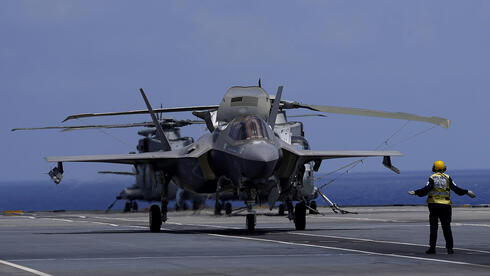 A Royal Air Force F-35 takes off from HMS Queen Elizabeth aircraft carrier in the Mediterranean Sea (Photo: AP)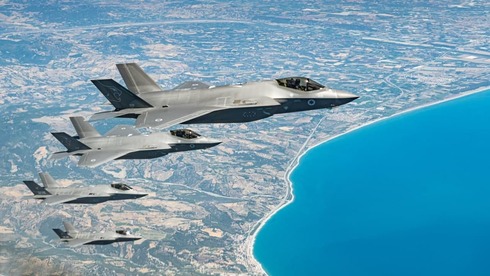 IAF stealth aircraft and Italian jets during a drill earlier this month (Photo: IDF Spokesperson's Unit)THE SHORASHIM BIBLICAL GIFT CATALOG 005http://mad.ly/7f9f64?pact=20013931524&fe=1Support Shorashim!To be removed from this News list, Please click here and put "Unsubscribe" in the subject line.The world is getting organized to turn off lightsGather another sweet day for itThe street is empty of carsAnd we quietly put our heads downGood nightA hug of the moonA star kisses your foreheadI'll keep you closeif you wantI'll stay by your sideIn the window the sky is called to sleepTell how time passedAnother story unfolds on his tongueThe sun will also rest before it risesGood night, good night ...The angel who redeems meThe angel who redeems me from all evil"For liberalism, the individual is the end, and society the means. For fascism, society is the end, individuals the means, and its whole life consists in using individuals as instruments for its social ends."
-- Alfredo Rocco (1875-1925) Source: The Political Doctrine of FascismPleaseRememberThese Folks In Prayer-Check oftenThey Change!Pray that the world would WAKE UP! Time for a worldwide repentance!	ALL US soldiers fighting for our freedom around the world 	Pray for those in our 	government to repent of their wicked corrupt ways.Pray for EL – Had clot embolized to brain – successful ‘clot buster’ but long road to go. Pray for BB – Severe West Nile Fever –still not mobile- improving!Pray for RBH – cancer recurrencePray for DH – Mother going into hospice.Pray for GB – bad reaction from Cancer drugPray for Ella – Child with serious problemsNOTE: Our prayer list was getting very long and there will little follow up. If you have people you want to have on the list please resubmit since we are revising it now– rdb]Pray that The Holy One will lead you in Your preparations for handling the world problems.  – 	Have YOU made any preparations?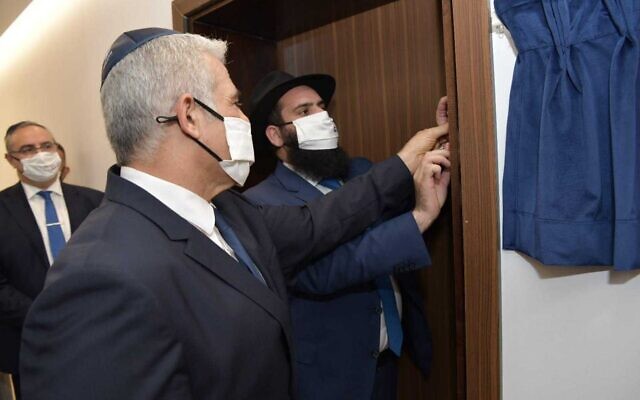 Foreign Minister Yair Lapid (L) and Chabad rabbi Levi Duchman install a mezuzah during the inauguration of the Israeli embassy in Abu Dhabi, June 29, 2021. (Shlomi Amsalem/GPO) 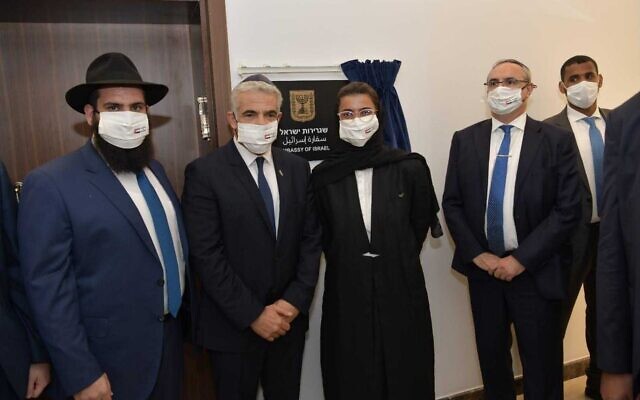 Foreign Minister Yair Lapid (2L), Emirati Culture Minister Noura Al Kaabi (2R) and Chabad rabbi Levi Duchman (L) at the inauguration of the Israeli embassy in Abu Dhabi, June 29, 2021. (Shlomi Amsalem/GPO) 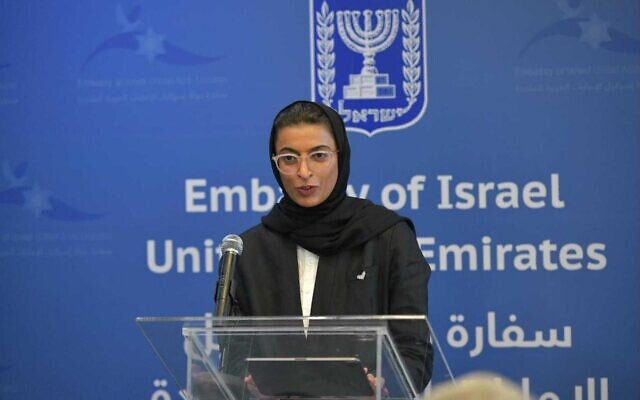 Emirati Culture Minister Noura Al Kaabi speaks during the inauguration of the Israeli embassy in Abu Dhabi, June 29 2021. (Shlomi Amsalem/GPO) 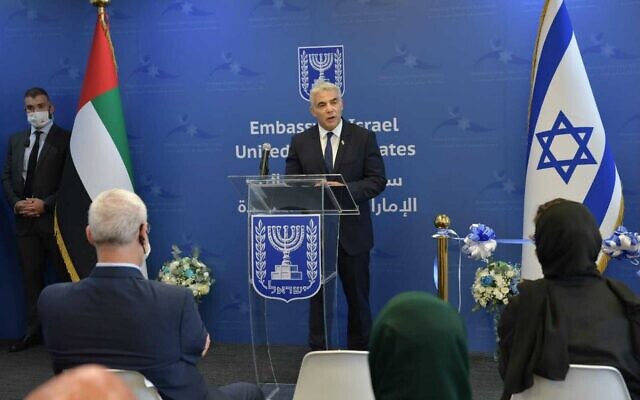 Foreign Minister Yair Lapid speaks during the inauguration of the Israeli embassy in Abu Dhabi, June 29, 2021. (Shlomi Amsalem/GPO) 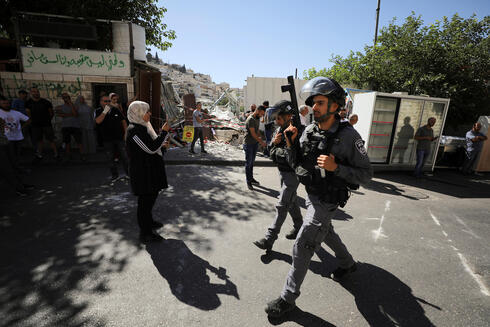 Border Police officers during clashes with Palestinians over the demolition of a shop in the East Jerusalem neighborhood of Silwan, June 29, 2021  (Photo: Reuters)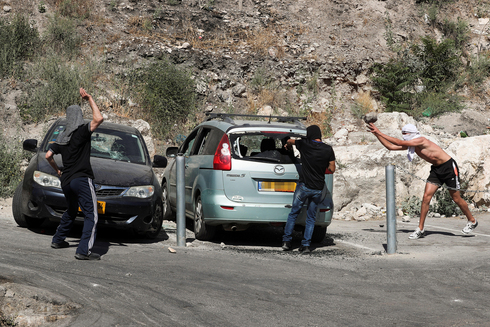 Palestinian rioters hurl rocks at cars during protests over the demolition of a shop in the East Jerusalem neighborhood of Silwan, June 29, 2021 (Photo: Reuters)THE SHORASHIM BIBLICAL GIFT CATALOG 005http://mad.ly/7f9f64?pact=20013931524&fe=1Support Shorashim!To be removed from this News list, Please click here and put "Unsubscribe" in the subject line."I have no other country even if my land is burning. Just a word in Hebrew pierces my veins, my soul, in a weak body, in a broken heart. This is my home.I will not stay silent because my country changed her faceI will not give up reminding her And sing in her ears she will open her eyes.""Anyone who tells you that 'It Can't Happen Here' is whistling past the graveyard of history. There is no 'house rule' that bars tyranny coming to America. History is replete with republics whose people grew complacent and descended into imperial butchery and chaos."
-- Mike Vanderboegh (1953-2016) Alabama MinutemanPleaseRememberThese Folks In Prayer-Check oftenThey Change!Pray that the world would WAKE UP! Time for a worldwide repentance!	ALL US soldiers fighting for our freedom around the world 	Pray for those in our 	government to repent of their wicked corrupt ways.Pray for EL – Had clot embolized to brain – successful ‘clot buster’ but long road to go. Pray for BB – Severe West Nile Fever –still not mobile- improving!Pray for RBH – cancer recurrencePray for DH – Mother going into hospice.Pray for GB – bad reaction from Cancer drugPray for Ella – Child with serious problemsNOTE: Our prayer list was getting very long and there will little follow up. If you have people you want to have on the list please resubmit since we are revising it now– rdb]Pray that The Holy One will lead you in Your preparations for handling the world problems.  – 	Have YOU made any preparations?THE SHORASHIM BIBLICAL GIFT CATALOG 005http://mad.ly/7f9f64?pact=20013931524&fe=1Support Shorashim!To be removed from this News list, Please click here and put "Unsubscribe" in the subject line."A general dissolution of the principles and manners  will more surely overthrow the liberties of America than the whole force of the common enemy... While the people are virtuous they cannot be subdued;  but once they lose their virtue,  they will be ready to surrender their liberties to the first external or internal invader... If virtue and knowledge are diffused among the people, they will never be enslaved. This will be their great security."
-- Samuel Adams (1722-1803), was known as the "Father of the American Revolution."PleaseRememberThese Folks In Prayer-Check oftenThey Change!Pray that the world would WAKE UP! Time for a worldwide repentance!	ALL US soldiers fighting for our freedom around the world 	Pray for those in our 	government to repent of their wicked corrupt ways.Pray for EL – Had clot embolized to brain – successful ‘clot buster’ but long road to go. Pray for BB – Severe West Nile Fever –still not mobile- improving!Pray for RBH – cancer recurrencePray for DH – Mother going into hospice.Pray for GB – bad reaction from Cancer drugPray for Ella – Child with serious problemsNOTE: Our prayer list was getting very long and there will little follow up. If you have people you want to have on the list please resubmit since we are revising it now– rdb]Pray that The Holy One will lead you in Your preparations for handling the world problems.  – 	Have YOU made any preparations?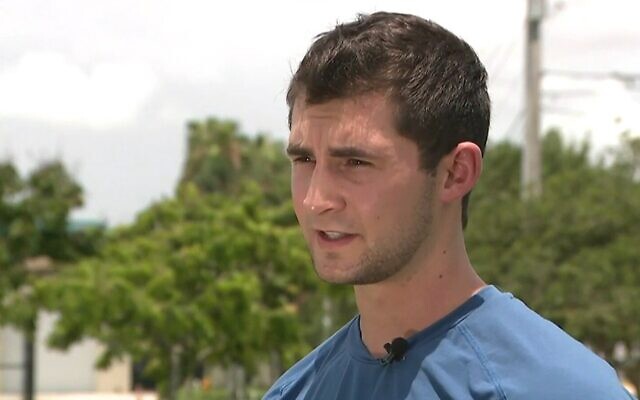 Jake Samuelson, the grandson of Arnie and Myriam Caspi Notkin, who lived in the Champlain Towers building and are still missing, speaks to WPLG Local 10 news on June 26, 2021 (WPLG Local 10 screenshot)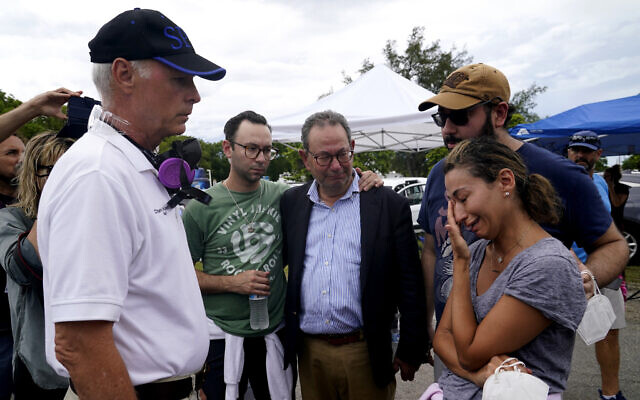 The Mayor of Surfside Charles Burkett, left, talks with Rachel Spiegel, right, who is looking for information on the Champlain Towers South Condo building, June 26, 2021, in the Surfside area of Miami. (AP Photo/Lynne Sladky)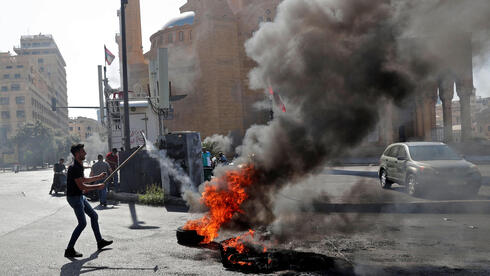 Demonstrators burn tires to block the Martyrs' Square in the center of Lebanon's capital Beirut on June 26, 2021 (Photo: AFP)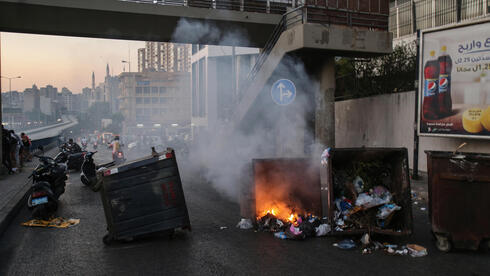 Anti-government protesters burn waste bins to block a highway that leads to the airport during a protest in Beirut, Lebanon, 26 June 2021 (Photo: EPA)THE SHORASHIM BIBLICAL GIFT CATALOG 005http://mad.ly/7f9f64?pact=20013931524&fe=1Support Shorashim!To be removed from this News list, Please click here and put "Unsubscribe" in the subject line."Whatever the immediate gains and losses, the dangers to our safety arising from political suppression are always greater than the dangers to the safety resulting from political freedom. Suppression is always foolish."
-- Neil A. McDonald Source: Politics: A Study of Control Behavior, 1965PleaseRememberThese Folks In Prayer-Check oftenThey Change!Pray that the world would WAKE UP! Time for a worldwide repentance!	ALL US soldiers fighting for our freedom around the world 	Pray for those in our 	government to repent of their wicked corrupt ways.Pray for EL – Had clot embolized to brain – successful ‘clot buster’ but long road to go. Pray for BB – Severe West Nile Fever –still not mobile- improving!Pray for RBH – cancer recurrencePray for DH – Mother going into hospice.Pray for GB – bad reaction from Cancer drugPray for Ella – Child with serious problemsNOTE: Our prayer list was getting very long and there will little follow up. If you have people you want to have on the list please resubmit since we are revising it now– rdb]Pray that The Holy One will lead you in Your preparations for handling the world problems.  – 	Have YOU made any preparations?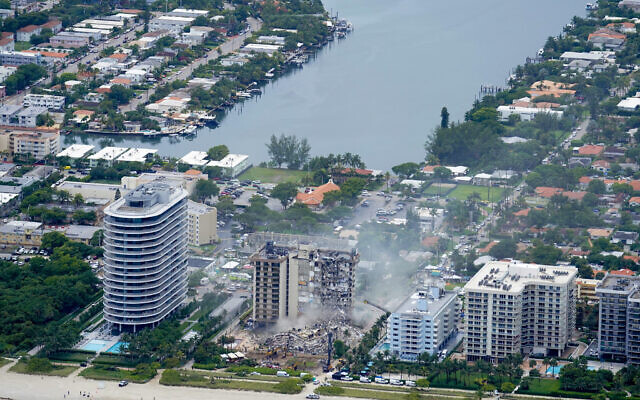 In this aerial view, the rubble at the Champlain Towers South Condo is seen, on Friday, June 25, 2021, in Surfside. The apartment building partially collapsed on Thursday. (AP Photo/Gerald Herbert)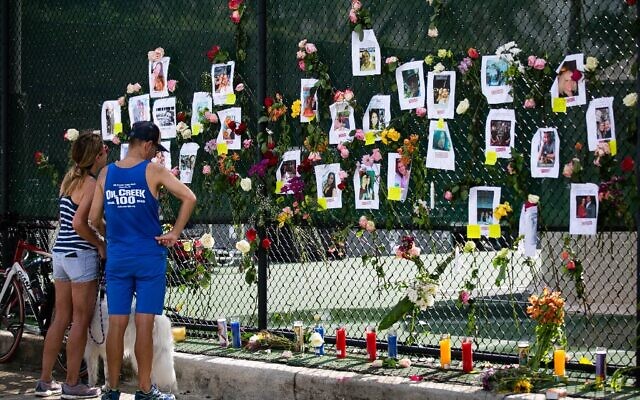 Visitors at a makeshift memorial at the site of a collapsed building in Surfside, Florida, north of Miami Beach, on June 26, 2021 (Andrea SARCOS / AFP)THE SHORASHIM BIBLICAL GIFT CATALOG 005http://mad.ly/7f9f64?pact=20013931524&fe=1Support Shorashim!To be removed from this News list, Please click here and put "Unsubscribe" in the subject line.And now we give thanks to you.And glorifying thee, and who am I, and who is my people?  It does not come from my power, because it was given to you by you.To you the greatness and the heroism and the kingdom and the loftiness to all headTo you the greatness and the heroism and the glory and the eternity and the majesty(Divrei Hayamim A, 29: 11 - 14)"It had become an universal and almost uncontroverted position in the several States, that the purposes of society do not require a surrender of all our rights to our ordinary governors; that there are certain portions of right not necessary to enable them to carry on an effective government, and which experience has nevertheless proved they will be constantly encroaching on, if submitted to them; that there are also certain fences which experience has proved peculiarly efficacious against wrong, and rarely obstructive of right,  which yet the governing powers have ever shown a disposition to weaken and  remove. Of the first kind, for instance, is freedom of religion; of the second,  trial by jury, habeas corpus laws, free presses."
-- Thomas Jefferson (1743-1826), US Founding Father, drafted the Declaration of Independence, 3rd US PresidentPleaseRememberThese Folks In Prayer-Check oftenThey Change!Pray that the world would WAKE UP! Time for a worldwide repentance!	ALL US soldiers fighting for our freedom around the world 	Pray for those in our 	government to repent of their wicked corrupt ways.Pray for BB – Severe West Nile Fever –still not mobile- improving!Pray for RBH – cancer recurrencePray for DH – Mother going into hospice.Pray for GB – bad reaction from Cancer drugPray for Ella – Child with serious problemsNOTE: Our prayer list was getting very long and there will little follow up. If you have people you want to have on the list please resubmit since we are revising it now– rdb]Pray that The Holy One will lead you in Your preparations for handling the world problems.  – 	Have YOU made any preparations?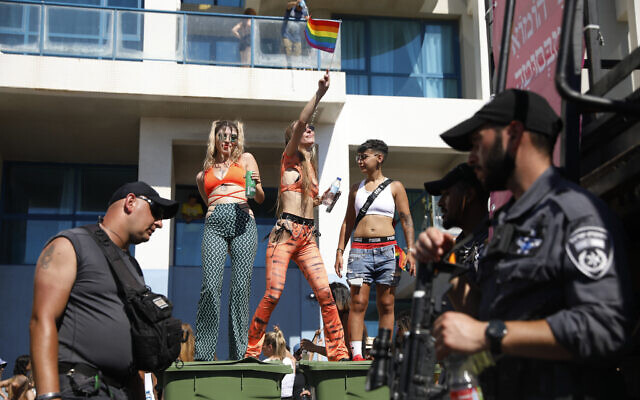 Revelers dance on garbage bins as police stand guard at the annual Pride Parade, in Tel Aviv on June 25, 2021. (AP Photo/Ariel Schalit)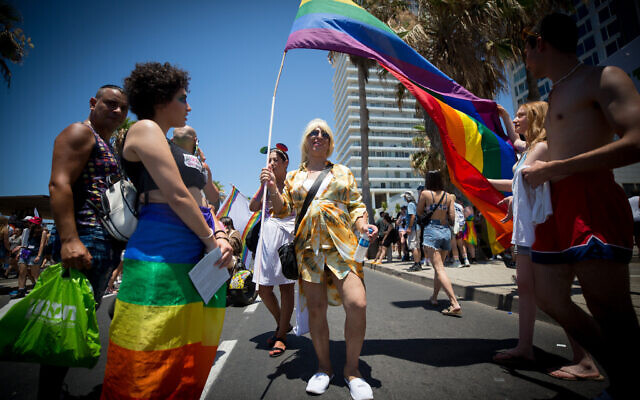 Thousands participate in the annual Pride Parade in Tel Aviv, on June 25, 2021. (Miriam Alster/Flash90)THE SHORASHIM BIBLICAL GIFT CATALOG 005http://mad.ly/7f9f64?pact=20013931524&fe=1Support Shorashim!To be removed from this News list, Please click here and put "Unsubscribe" in the subject line.